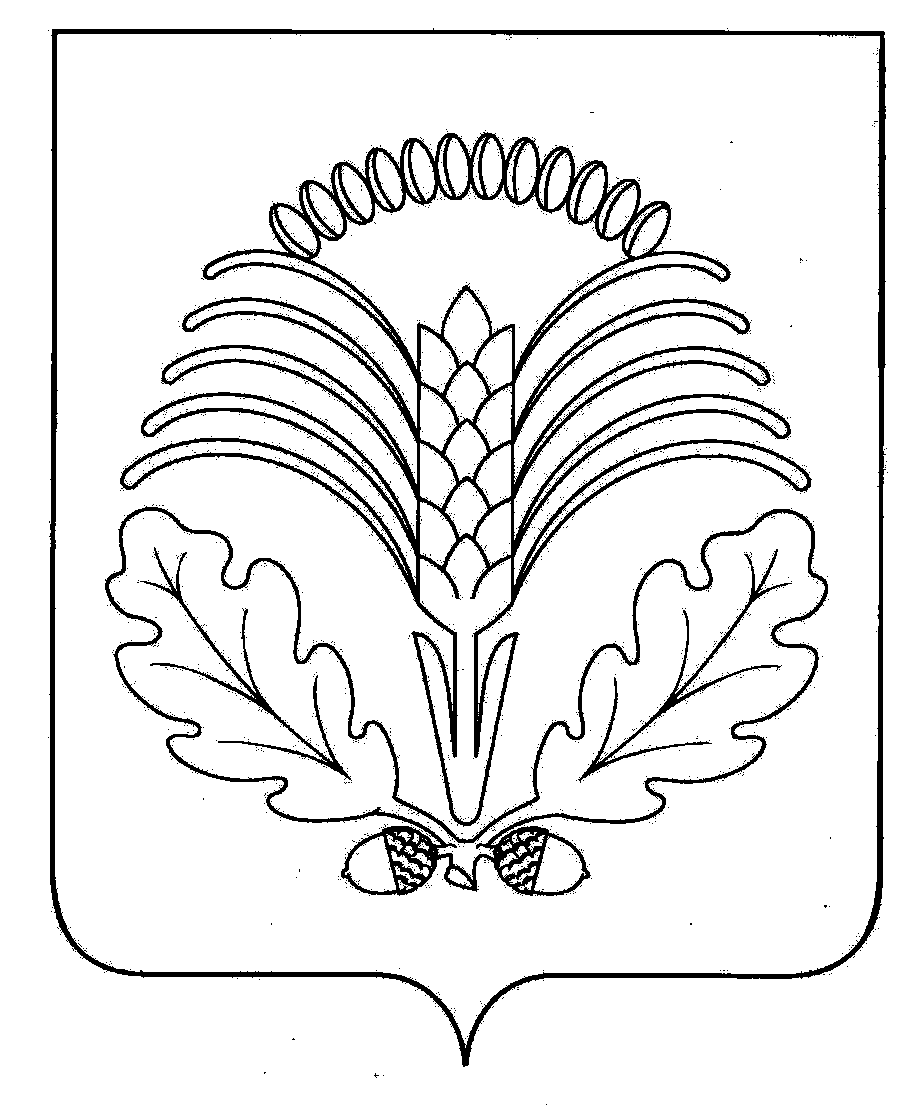 Официальная информация администрации Грибановского муниципального района____________________________________________________________________________________АДМИНИСТРАЦИЯГРИБАНОВСКОГО МУНИЦИПАЛЬНОГО РАЙОНА
ВОРОНЕЖСКОЙ ОБЛАСТИП О С Т А Н О В Л Е Н И Еот 11.01.2023 г. № 14п.г.т.  ГрибановскийО внесении изменений в муниципальную программу Грибановского муниципального района Воронежской области  «Муниципальное управление и гражданское общество Грибановского муниципального  района», утвержденную постановлением администрации Грибановского муниципального района от  25.12.2013г. № 1053С целью оптимизации расходования бюджетных средств, администрация Грибановского муниципального района п о с т а н о в л я е т:1. Внести изменения в  муниципальную программу Грибановского муниципального района Воронежской области  «Муниципальное управление и гражданское общество Грибановского муниципального  района», утвержденную постановлением администрации Грибановского муниципального района от 25.12.2013г. № 1053,  изложив в новой редакции согласно приложению к настоящему постановлению.2. Контроль за исполнением данного постановления возложить на заместителя главы администрации Грибановского муниципального района Малютина А.И.Глава администрациимуниципального района                             			                                                                                                                        В.В. МамаевУтверждено постановлением администрацииГрибановского  муниципального  района Воронежской области                     от  11.01.2023 г.  № 14     МУНИЦИПАЛЬНАЯ ПРОГРАММАГрибановского муниципального района Воронежской области «Муниципальное управление и гражданское общество Грибановского муниципального  района»на 2015-2025 гг.2023ПАСПОРТ Муниципальной программы Грибановского муниципального района Воронежской области «Муниципальное управление и гражданское общество Грибановского муниципального  района» на 2015-2025гг.Общая характеристика сферы реализации муниципальной программы.Осуществляемая в стране широкомасштабная работа по реформированию одной из важнейших основ конституционного строя России, какой по праву является местное самоуправление, выдвинула ряд актуальных и непростых задач, связанных с преобразованием, как в целом функционирования местного самоуправления, так и укрепления в его системе кадрового потенциала и кадровой политики.Очевидно, что роль местного самоуправления в системе органов государственной власти ставит такие задачи, которые должны решаться профессионально подготовленными специалистами на базе новых научных и методических разработок с использованием современных информационных технологий.Современный этап модернизации местного самоуправления характеризуется усилением внимания к такой важной составляющей, как муниципальная служба. Одним из основных условий поступательного развития местного самоуправления является повышение профессионализма и компетентности кадрового состава органов местного самоуправления, реализация которого тесно взаимосвязана с задачей по созданию и эффективному применению системы непрерывного профессионального развития муниципальных служащих.Принятый 6 октября 2003 г. Федеральный закон № 131-ФЗ "Об общих принципах организации местного самоуправления в Российской Федерации" определил государственные гарантии развития местного самоуправления, к числу которых относится и институт муниципальной службы Российской Федерации. Формирование законодательства о муниципальной службе в Российской Федерации прошло определенный путь развития, предопределяемый нормами федерального, развивающего его положения регионального законодательства и муниципальных правовых актов.В настоящее время в Грибановском муниципальном районе практически полностью сформирована муниципальная нормативно-правовая база, регулирующая вопросы муниципальной службы. Утверждены квалификационные требования к должностям муниципальной службы, проводится системная работа по аттестации муниципальных служащих, уделяется большое внимание повышению квалификации муниципальных служащих, практикуется проведение обучающих семинаров и т.д.Существующая система предоставления мер социальной поддержки  создавалась в течение многих десятилетий. Меры социальной поддержки  за счет средств районного бюджета предоставляются категориям граждан, определенным как федеральным законодательством, так и законодательством Воронежской области. При этом основная часть мер социальной поддержки отдельным категориям граждан из числа федеральных и региональных льготников  предоставляются в  денежной форме. К публичным обязательствам, которые предоставляются в соответствии с нормативными правовыми актами Воронежской области, относятся:- ежемесячная выплата пенсий за выслугу лет и единовременное денежной поощрение (вознаграждение) пенсионерам – муниципальным служащим Грибановского муниципального района Воронежской области;- ежемесячная денежная выплата гражданам, имеющим почетное звание «Почетный гражданин Грибановского района Воронежской области».Качественное и своевременное выполнение предусмотренных федеральными  и региональными законами  нормативных публичных обязательств позволили в 2022 году обеспечить эффективное функционирование системы социальных гарантий и социальной защиты на территории Грибановского района Воронежской области.Также при определении основных целей муниципальной программы выявлена  необходимость создания условий для  дальнейшего развития гражданского общества, в повышении эффективности взаимодействия органов власти и общественных объединений и закрепления механизма социального партнерства в Грибановском муниципальном районе, поскольку:- гражданское общество представляет собой совокупность общественных институтов, непосредственно не включенных в структуры государства и позволяющих гражданам и объединениям реализовывать свои интересы и инициативы;- при содействии институтов гражданского общества органы власти всех уровней получают информацию об эффективности или неэффективности своих действий и реакции общества на них;- деятельность социально ориентированных некоммерческих организаций, других институтов гражданского общества сокращает разрыв между органами власти и обществом, снижает социальную напряженность.На территории Грибановского муниципального района функционируют и имеют статус действующих 3 некоммерческих организаций. Они активно взаимодействуют с администрацией Грибановского муниципального района в решении проблем ветеранов.У общественных объединений и некоммерческий организаций в настоящее время имеется целый комплекс проблем, требующих немедленного разрешения, в том числе программными методами:- недостаточность финансовых средств, необходимых для осуществления уставной деятельности. Для большинства общественных организаций единственным постоянным источником существования являются членские взносы. Примерно половина общественных организаций существуют только на частные пожертвования, спонсорские средства, иногда получаемые гранты. Большая часть общественных организаций в силу отсутствия навыков не осуществляет хозяйственной деятельности. В результате нет средств на оплату коммунальных услуг, услуг телефонной связи и аренды помещений, занимаемых социально ориентированными некоммерческими организациями города Воронежа;- недостаток финансовых средств на реализацию социально значимых проектов;- ограниченное взаимодействие с администрацией Грибановского муниципального района в решении социально значимых вопросов;- недостаточность ресурсов, в том числе кадровых, низкий профессионализм сотрудников. Социально ориентированные некоммерческих организаций, действующие на территории района, имеют слабую материальную базу;- нереспектабельность (незначительность социального и символического капитала). В условиях современной социально-экономической ситуации поддержка социально ориентированных некоммерческих организаций приоритетна в силу ряда моментов:- социально ориентированные некоммерческие организации выполняют роль посредника между властью и народным волеизъявлением, в полной мере актуализируют ценности, способствующие гуманизации общественных и социальных отношений, и тем самым стабилизируют общество;- социально ориентированные некоммерческие организации являются носителями идей построения гражданского общества, гарантами свободы и социального комфорта личности в нем;- социально ориентированные некоммерческие организации способны успешно работать в самых малых сообществах, "пропитывая" тем самым ткань социально-экономических отношений на местном уровне. Социально ориентированные некоммерческие организации Грибановского муниципального района ведут работу по защите законных прав различных категорий граждан и администрация района поддерживает эту работу.Актуальность вопросов безопасности дорожного движения в последнее десятилетие объясняется, в основном, резким увеличением количества автотранспорта, неизменностью улично-дорожной сети по протяжённости и пропускной способности, низкой дисциплиной участников дорожного движения.Воздействие на участников дорожного движения со стороны государства и общества с целью формирования устойчивых стереотипов законопослушного поведения не даёт желаемых результатов. Ситуация усугубляется осознанием юридической безответственности за совершенные правонарушения, безразличным отношением к возможным последствиям дорожно-транспортных происшествий, отсутствием адекватного понимания участниками дорожного движения причин возникновения дорожно-транспортных происшествий, недостаточным вовлечением населения в деятельность по предупреждению дорожно-транспортных происшествий.Общие тенденции ухудшения условий дорожного движения и рост количества дорожно-транспортных происшествий характерны и для Грибановского муниципального района. Кроме «человеческого фактора» на осложнение обстановки на дорогах района и увеличение количества дорожно-транспортных происшествий влияет несвоевременное и некачественное выполнение работ по содержанию улично-дорожной сети. Финансирование работ по содержанию улично-дорожной сети не позволяет выполнять весь комплекс работ для поддержания нормального эксплуатационного состояния дорог без снижения скоростей движения транспорта и пропускной способности. Повышение требований к комфортному проживанию населения района, в том числе и безопасности дорожного движения, предполагает своевременный ремонт проезжей части, установку и замену дорожных знаков, разметку проезжей части.В результате комплекса скоординированных, организационно-управленческих и практических мер органов местного самоуправления, правоохранительных структур и общественности удалось достичь определенных положительных результатов по дальнейшему укреплению законности и правопорядка, обеспечению прав и свобод граждан.Программно-целевой метод планирования деятельности органов местного самоуправления в сфере обеспечения правопорядка и безопасности граждан позволяет мобилизовать ресурсные возможности на приоритетных направлениях профилактики правонарушений.Реализуемые мероприятия по энергосбережению и повышению энергетической эффективности, направленные на сокращение расхода электроэнергии, не обеспечивают системного и комплексного решения проблемы энергосбережения и повышения энергетической эффективности. В условиях постоянного роста цен на энергетические ресурсы и предусмотренного в Стратегии социально-экономического развития Грибановского муниципального района  Воронежской области до 2020 года, утвержденного Решением Совета народных депутатов Грибановского муниципального района Воронежской области от 16.11.2011 года № 287, прироста их потребления, как хозяйствующими субъектами, так и населением для улучшения показателей эффективности использования энергетических ресурсов, без которого невозможно повышение конкурентоспособности экономики района и уровня жизни ее населения, необходимо последовательное осуществление комплекса мер в сфере энергосбережения и повышения энергетической эффективности.Социально ориентированные некоммерческие организации Грибановского муниципального района участвуют в благоустройстве населенных пунктов сельских поселений района, администрация района поддерживает эту работу. По состоянию на 01.01.2023 года на территории Грибановского муниципального района создано 38 органов территориального общественного самоуправления, объединяющих поселения района. Ежегодное участие ТОСов Грибановского района в государственной программе Воронежской области «Содействие развитию муниципальных образований и местного самоуправления», позволило освоить финансирование инициатив 8 026,4 тысяч рублей из средств областного бюджета.Учитывая все вышеизложенное, достижение положительных результатов должно осуществляться в соответствии с единой программой, которая позволила бы подойти к решению проблем комплексно, обеспечить последовательность и системность в реализации мероприятий в целом по Грибановскому муниципальному району.2. Приоритеты муниципальной политики в сфере реализации  муниципальной программы, цели, задачи и показатели (индикаторы) достижения целей решения задач, описание основных, ожидаемых конечных результатов муниципальной программы, сроков и этапов реализации муниципальной программы2.1. Приоритеты муниципальной политики в сфере реализации муниципальной программыПриоритетами Программы являются:- создание условий для эффективного развития муниципального управления в Грибановском муниципальном районе;- повышение безопасности  дорожного движения, профилактика правонарушений; - повышение энергетической эффективности экономики Грибановского муниципального района и сокращение энергетических издержек в бюджетном секторе в Грибановском муниципальном районе;- обеспечение надежной защиты личности, общества и государства от преступных посягательств;- обеспечение деятельности районных муниципальных учреждений, подведомственных администрации Грибановского муниципального района;- муниципальная поддержка социально ориентированных некоммерческих организаций;- развитие мер социальной поддержки отдельных категорий граждан.2.2. Цели, задачи и показатели (индикаторы) достижения целей решения задач, описание основных, ожидаемых конечных результатов муниципальной программы, сроков и этапов реализации муниципальной программы. 2.2.1. Основные цели программы.Создание условий по обеспечению деятельности структурных подразделений  администрации Грибановского муниципального района,  Совета народных депутатов Грибановского муниципального района Воронежской области, Контрольно-счетная комиссия Грибановского муниципального района Воронежской области для повышения эффективности функционирования их деятельности.Создание условий по обеспечению деятельности МКУ по ОД ОМС Грибановского муниципального района для повышения эффективности функционирования администрации Грибановского муниципального районаСоздание условий для роста благосостояния граждан, получателей мер социальной поддержки.Повышение активности социально ориентированных некоммерческих организаций Грибановского муниципального района в решении социально значимых проблемПовышение качества и результативности безопасности дорожного движения.Сокращение количества лиц, погибших в результате дорожно-транспортных происшествий;Сокращение количества дорожно-транспортных происшествий с пострадавшимиСовершенствование    механизмов   координации деятельности   правоохранительных  органов и органов местного самоуправления по  профилактике    правонарушений   на   основе  современных    информационных технологий.Ускорение перехода работы коммунального комплекса и объектов бюджетной сферы на энергосберегающие технологические процессы.Повышение надежности топливо-энергообеспечения, снижение потребления энергоресурсов энергосбережения в  среднем   на 3...5% ежегодно.Снижение показателей энергоемкости энергопотребления   предприятий   и   организаций  2015 году на 15 процентов и на 40% к 2025 году.Улучшение социально-бытовых условий жизни населения.Совершенствование системы профилактических мер антиэкстремистской и антитеррористической направленности.Предупреждение экстремистских и террористических проявлений на территории Грибановского муниципального района.2.1.2. Задачи муниципальной программы.Выполнение условий по обеспечению деятельности структурных подразделений  администрации Грибановского муниципального района,  Совета народных депутатов Грибановского муниципального района Воронежской области, Контрольно-счетная комиссия Грибановского муниципального района Воронежской области для повышения эффективности функционирования их деятельности.Выполнение условий по обеспечению деятельности МКУ по ОД ОМС Грибановского муниципального района для повышения эффективности функционирования администрации Грибановского муниципального района.Выполнение обязательств государства по социальной поддержке отдельных категорий граждан.Обеспечение поддержки и содействие социальной адаптации граждан, попавших в трудную жизненную ситуацию или находящихся в социально опасном положении.Формирование благоприятных условий деятельности социально ориентированных некоммерческих организаций посредством финансовой поддержки социально ориентированных некоммерческих организаций Грибановского районаПредупреждение опасного поведения участников дорожного движения.Повышение безопасности дорожного движения;Сокращение детского дорожно-транспортного травматизма; Совершенствование организации движения транспорта и пешеходов в населённых пунктах;Повышение уровня безопасности транспортных средств.Изменение криминогенной обстановки в   районе  и достижение более высокого уровня безопасности, обеспечение  наращивания усилий органов местного самоуправления  Грибановского муниципального района,  всех   заинтересованных   ведомств и общественных формирований в   профилактике правонарушений, охране конституционных прав и свобод   граждан,  интересов   муниципального  образования.Проведение 	комплекса  организационно-правовых мероприятий по управлению энергосбережением,  в том 	числе создание системы показателей, характеризующих энергетическую эффективность при потреблении энергетических ресурсов, их мониторинга, а также сбора и анализа информации об энергоемкости экономики территории.Расширение  практики применения  энергосберегающих   технологий   при модернизации, реконструкции и капитальном ремонте основных фондов объектов энергетики и коммунального комплекса.Проведение  энергетических  обследований  объектов бюджетной и жилищной сферы, ведение энергетических паспортов.Обеспечение энергетической 	безопасности и устойчивости развития экономики 	района в современных условиях рыночных отношений.Повышение уровня межведомственного взаимодействия по профилактике экстремизма и терроризма. Предотвращение проявлений экстремизма и терроризма на территории Грибановского муниципального района.2.1.3. Показатели (индикаторы) достижения целей решения задач.Уровень удовлетворенности граждан качеством предоставления государственных и муниципальных услуг в Грибановском муниципальном районе.Уровень предоставления мер социальной поддержки гражданам Грибановского муниципального района в денежной форме.Увеличение числа социально ориентированных некоммерческих организаций Грибановского района, получающих финансовую поддержку их бюджета района.Сокращение количества мест концентрации дорожно-транспортных происшествий.Доля объемов энергетических ресурсов, расчеты за которые осуществляются с использованием приборов учета.Удельный  вес  количества  (динамика)  преступлений,  совершенных  несовершеннолетними  в  общем  массиве  совершенных  преступлений.Объем расходов бюджета муниципального образования на пресечение экстремизма и терроризма в расчете на 1 жителя муниципального образования.2.1.4. Основные, ожидаемые конечные результаты муниципальной  программы.1. Уровень удовлетворенности граждан качеством предоставления государственных и муниципальных услуг в Грибановском муниципальном районе в конце реализации подпрограммы составит не менее 75 %2. Повышение уровня предоставления мер социальной поддержки гражданам Грибановского муниципального района в денежной форме на 8%.3. Увеличение числа социально ориентированных некоммерческих организаций Грибановского района, получающих финансовую поддержку их бюджета района до 5 в 2025 году.4. Сокращение количества мест концентрации дорожно-транспортных происшествий до 0 в 2025 году.5. Доля объемов энергетических ресурсов, расчеты за которые осуществляются с использованием приборов учета до 100 %.6. Удельный  вес  количества  (динамика)  преступлений,  совершенных  несовершеннолетними  в  общем  массиве  совершенных  преступлений.7. Увеличение объема расходов бюджета муниципального образования на пресечение экстремизма и терроризма в расчете на 1 жителя муниципального образования.2.1.5. Этапы реализации программы.Общий срок реализации программы рассчитан на период 2015-2025 гг. Программа реализуется в один этап.3. Обоснование выделения подпрограмм и обобщенная характеристика основных мероприятий.3.1. Обоснование выделения подпрограмм.Состав подпрограмм муниципальной программы определен на основе перечня актуальных проблем в сфере реализации муниципальной программы и в соответствии с ее целями и задачами.Подпрограммы в составе муниципальной программы выделены по следующим принципам:- обособленность частей сферы реализации муниципальной программы;- наличие полномочий ответственного исполнителя и соисполнителей;- приоритетность задач муниципальной программы;- накопленный ответственным исполнителем опыт организации работы в части сферы реализации муниципальной программы;- соответствие положениям Порядка принятия решений о  разработке,  реализации и оценке эффективности муниципальных программ Грибановского муниципального района Воронежской области, утвержденного постановлением администрации Грибановского муниципального района от 30.10.2013 № 824.Всего сформировано 8 подпрограмм муниципальной программы:«Обеспечение реализации муниципальной программы»«Финансовое обеспечение деятельности районных муниципальных учреждений, подведомственных администрации Грибановского муниципального района»«Развитие мер социальной поддержки отдельных категорий граждан»«Повышение эффективности муниципальной поддержки социально ориентированных некоммерческих организаций» «Повышение безопасности  дорожного движения в Грибановском муниципальном районе»«Энергосбережение и повышение энергетической эффективности в Грибановском муниципальном районе на 2011-2015 годы и целевые установки до 2024 года»«Профилактика правонарушений в Грибановском муниципальном районе»«Профилактика экстремизма и терроризма на территории Грибановского муниципального района»Решение задач, связанных с выполнением условий по обеспечению деятельности структурных подразделений  администрации Грибановского муниципального района,  Совета народных депутатов Грибановского муниципального района Воронежской области, Контрольно-счетная комиссия Грибановского муниципального района Воронежской области для повышения эффективности функционирования их деятельности, выполнению условий по обеспечению деятельности МКУ по ОД ОМС Грибановского муниципального района для повышения эффективности функционирования администрации Грибановского муниципального района будет осуществляться в рамках подпрограмм «Обеспечение реализации муниципальной программы» и «Финансовое обеспечение деятельности районных муниципальных учреждений, подведомственных администрации Грибановского муниципального района».Решение задач, связанных с выполнением обязательств государства по социальной поддержке отдельных категорий граждан, обеспечением поддержки и содействие социальной адаптации граждан, попавших в трудную жизненную ситуацию или находящихся в социально опасном положении, формированию благоприятных условий деятельности социально ориентированных некоммерческих организаций посредством финансовой поддержки социально ориентированных некоммерческих организаций Грибановского района, будет осуществляться в рамках подпрограммы «Развитие мер социальной поддержки отдельных категорий граждан».Решение задач, связанных с предупреждением опасного поведения участников дорожного движения, повышением безопасности дорожного движения, сокращением детского дорожно-транспортного травматизма, совершенствованием организации движения транспорта и пешеходов в населённых пунктах, повышением уровня безопасности транспортных средств, изменением криминогенной обстановки в   районе  и достижение более высокого уровня безопасности, обеспечение  наращивания усилий органов местного самоуправления  Грибановского муниципального района,  всех   заинтересованных   ведомств и общественных формирований в   профилактике правонарушений, охране конституционных прав и свобод   граждан,  интересов муниципального  образования, будет осуществляться в рамках подпрограммы «Повышение безопасности  дорожного движения в Грибановском муниципальном районе».Решение задач, связанных с проведением комплекса  организационно-правовых мероприятий по управлению энергосбережением,  в том  числе создание системы показателей, характеризующих энергетическую эффективность при потреблении энергетических ресурсов, их мониторинга, а также сбора и анализа информации об энергоемкости экономики территории, расширением  практики применения  энергосберегающих   технологий   при   модернизации, реконструкции и капитальном ремонте основных фондов объектов энергетики и коммунального комплекса, проведением  энергетических  обследований  объектов бюджетной и жилищной сферы, ведение энергетических паспортов, обеспечением  энергетической безопасности и устойчивости развития экономики района в современных условиях рыночных отношений, будет осуществляться в рамках подпрограммы «Энергосбережение и повышение энергетической эффективности в Грибановском муниципальном районе на 2011-2015 годы и целевые установки до 2024 года»Реализация данных подпрограмм способствует достижению поставленных целей решению основных задач подпрограмм муниципальной программы.3.2. Обобщенная характеристика основных мероприятий.В ходе реализации муниципальной программы необходимо выполнить следующие мероприятия.Основные мероприятия: 1.1. Выполнение других расходных обязательств Совета народных депутатов Грибановского муниципального района.1.1.1. Выполнение других расходных обязательств (Закупка товаров, работ и услуг для государственных (муниципальных) нужд);1.2. Расходы на обеспечение функций муниципальных органов.1.2.1. Расходы на обеспечение функций муниципальных органов (Расходы на выплаты персоналу в целях обеспечения выполнения функций государственными (муниципальными) органами, казенными учреждениями, органами управления государственными внебюджетными фондами);1.2.2. Расходы на обеспечение функций  муниципальных органов (Закупка товаров, работ и услуг для государственных (муниципальных) нужд)1.2.3. Расходы на обеспечение функций  муниципальных органов (Иные бюджетные ассигнования)1.2.4. Расходы на обеспечение  деятельности главы администрации Грибановского муниципального района (Расходы на выплаты персоналу в целях обеспечения выполнения функций государственными (муниципальными) органами, казенными учреждениями, органами управления государственными внебюджетными фондами).1.3. Расходы на подготовку и проведение выборов Совета народных депутатов Грибановского муниципального района.1.3.1. Расходы на подготовку и проведение выборов (Закупка товаров, работ и услуг для государственных (муниципальных) нужд).1.4. Расходы на подготовку и проведение Всероссийской переписи населения.1.4.1. Расходы на подготовку и проведение Всероссийской переписи населения  (Закупка товаров, работ и услуг для государственных (муниципальных) нужд).1.5. Расходы на обеспечение содействия комиссиям в осуществлении информирования граждан о подготовке и проведении общероссийского голосования по вопросу одобрения изменений в Конституцию Российской Федерации.1.5.1. Расходы на обеспечение содействия комиссиям в осуществлении информирования граждан о подготовке и проведении общероссийского голосования по вопросу одобрения изменений в Конституцию Российской Федерации  (Закупка товаров, работ и услуг для государственных (муниципальных) нужд).2.1. Расходы на обеспечение деятельности (оказание услуг) муниципальных учреждений2.2.1. Расходы на обеспечение деятельности (оказание услуг) муниципальных учреждений (Расходы на выплаты персоналу в целях обеспечения выполнения функций государственными (муниципальными) органами, казенными учреждениями, органами управления государственными внебюджетными фондами)2.2.2 Расходы на обеспечение деятельности (оказание услуг) муниципальных учреждений (Закупка товаров, работ и услуг для государственных (муниципальных) нужд).2.2.3. Расходы на обеспечение деятельности (оказание услуг) муниципальных учреждений (Иные бюджетные ассигнования).Доплаты к пенсиям муниципальных служащих Грибановского муниципального района. Доплаты к пенсиям муниципальных служащих Грибановского муниципального района (Социальное обеспечение и иные выплаты населению).3.1.2. Социальная поддержка граждан, имеющих почетное звание «Почетный гражданин Грибановского муниципального района» (Социальное обеспечение и иные выплаты населению).4.1. Поддержка социально ориентированных некоммерческих организаций.4.1.1. Поддержка социально ориентированных некоммерческих организаций (Предоставление субсидий бюджетным, автономным учреждениям и иным некоммерческим организациям).5.1. Выполнение других расходных обязательств в рамках подпрограммы «Повышение безопасности дорожного движения» (Закупка товаров, работ и услуг для государственных (муниципальных) нужд).6.1. Повышение энергетической эффективности экономики Грибановского муниципального района и сокращение энергетических издержек в бюджетном секторе в рамках подпрограммы «Энергосбережение и повышение энергетической эффективности в Грибановском муниципальном районе на 2011-2015 годы и целевые установки до 2024 года».7.1. Проведение мероприятий, направленных на выявление лиц, осуществляющих изготовление и реализацию алкогольной продукции в домашних условиях;7.2. Проведение мероприятий по выявлению и уничтожению на территории района дикорастущей конопли и масличного мака, обращая особое внимание на выявление фактов культивирования наркотикосодержащих растений;7.3. В целях усиления работы по предупреждению распространения наркомании, алкоголизма и токсикомании несовершеннолетних осуществление проверок мест массового досуга молодежи;7.4. Проведение рейдов в местах массового отдыха несовершеннолетних, учреждениях культуры, торговым точкам с целью проверки соблюдения закона о запрещении продажи спиртных напитков и табачных изделий несовершеннолетним;7.5. Проведение специальных рейдов по выявлению детей и подростков, не посещающих общеобразовательную школу или покинувших ее, находящихся в социально опасном положении;7.6. Организация социального патронажа семей и несовершеннолетних, находящихся в социально опасном положении;7.7. Организация социального сопровождения семей и несовершеннолетних группы риска: содействие в лечении от алкогольной зависимости, трудоустройству, оказание различных видов социальной помощи и реабилитационных мер;7.8. Проведение комплекса мероприятий по организации отдыха подростков, проживающих в неблагополучных и малообеспеченных семьях, а также состоящих на учете в органах внутренних дел и КДН и ЗП;7.9. Методическое и информационное обеспечение профилактики правонарушений и формирования толерантного сознания среди населения района;7.10. Создание системы мероприятий направленной на социальную реабилитацию лиц, освободившихся из мест лишения свободы.7.11. Организация работы по профессиональной реабилитации и трудоустройству лиц, освободившихся из мест лишения свободы.8.1. Профилактика экстремизма и терроризма;8.2. Проведение пропагандистской работы.Реализация основных мероприятий вне подпрограмм муниципальной программой не предусмотрена.4. Ресурсное обеспечение реализации муниципальной программыОбщий объем финансовых средств местного бюджета, для реализации программы составляет 472 101,8 тыс. руб. представлен в таблице «Финансовое обеспечение реализации муниципальной программы из местного бюджета» согласно приложению № 3 к муниципальной программе4.1. Объемы и источники финансированиямуниципальной программы.5. Анализ рисков реализации муниципальной программы и описание мер управления рисками реализации муниципальной программыРиски реализации программы разделены на внутренние, которые относятся к сфере компетенции ответственного исполнителя программы и исполнителей основных мероприятий программы, и внешние, наступление которых не зависит от действий ответственного исполнителя программы и исполнителей основных мероприятий программы.Внутренние риски могут являться следствием:- низкой исполнительской дисциплины ответственного исполнителя программы и исполнителей мероприятий программы;- несвоевременных разработки, согласования и принятия документов, обеспечивающих выполнение мероприятий программы;- недостаточной оперативности при корректировке плана реализации программы при наступлении внешних рисков реализации программы.Мерами управления внутренними рисками являются:  детальное планирование хода реализации программы; мониторинг выполнения мероприятий программы; своевременная актуализация ежегодных планов реализации программы.Внешние риски могут являться следствием:- недостаточного уровня финансирования;- изменения действующего законодательства.Мерами управления внешними рисками являются оперативное реагирование и внесение в программу изменений, снижающих воздействие негативных факторов на выполнение целевых показателей программы.6. Оценка эффективности реализации муниципальной программы.В ходе реализации муниципальной программы ответственный исполнитель муниципальной программы в целях определения необходимости ее корректировки проводит оперативную оценку эффективности ее реализации.В качестве критериев оценки эффективности муниципальной программы используются целевые показатели (индикаторы), указанные в каждой подпрограмме муниципальной программы «Муниципальное управление и гражданское общество Грибановского муниципального  района» на 2015-2025 гг. Эффективность реализации муниципальной программы определяется степенью достижения плановых значений целевых показателей (индикаторов). Реализация муниципальной программы позволит обеспечить следующие их значения:1. Уровень удовлетворенности граждан качеством предоставления государственных и муниципальных услуг в Грибановском муниципальном районе в конце реализации подпрограммы составит не менее 75%Оценку эффективности проводит Автономное учреждение Воронежской области "Институт регионального развития" в соответствии с Указом губернатора Воронежской области от 30.11.2009 № 530-у (ред. от 05.03.2013) «Об утверждении Порядка организации проведения социологических опросов для определения уровня удовлетворенности населения деятельностью органов местного самоуправления городских округов и муниципальных районов Воронежской области.Реализация муниципальной программы также  позволит:1.Повысить эффективность исполнения должностных обязанностей  муниципальными служащими за счет повышения профессионализма, высокой организованности и четкого распределения функций.2. Повысить уровень предоставления мер социальной поддержки гражданам Грибановского муниципального района в денежной форме.3. Создать условия для устойчивой деятельности наиболее активных социально ориентированных некоммерческих организаций Грибановского района.4. Повысить активность социально ориентированных некоммерческих организаций и общественных объединений района в решении актуальных социально значимых проблем.5. Увеличить число социально ориентированных некоммерческих организаций Грибановского района, получающих финансовую поддержку из бюджета района.6. Сократить рост количества дорожно-транспортных происшествий, в том числе с участием пешеходов;7. Снизить число пострадавших в результате дорожно-транспортных происшествий;8. Сохранить положительную динамику сокращения количества лиц, погибших в результате дорожно-транспортных происшествий.9. Сэкономить  за  период  реализации  подпрограммы топливно-энергетических ресурсов;10. Способствовать ежегодному  сокращению  удельных  показателей энергопотребления экономики организаций муниципального образования.11. Совершить полный переход  на приборный  учет в расчетах учреждений бюджетной сферы организациями коммунального комплекса;12. Создать муниципальную нормативно-правовой базу по энергосбережению и стимулированию повышения энергоэффективности.7. Подпрограммы муниципальной программы.ПОДПРОГРАММА № 1 «Обеспечение реализации муниципальной программы» муниципальной программы «Муниципальное управление и гражданское общество Грибановского муниципального  района» на 2015-2025гг.»ПАСПОРТПодпрограммы   «Обеспечение реализации муниципальной программы» муниципальной программы «Муниципальное управление и гражданское общество Грибановского муниципального  района» на 2015-2025гг.»Характеристика сферы реализации подпрограммыОсуществляемая в стране широкомасштабная работа по реформированию одной из важнейших основ конституционного строя России, какой по праву является местное самоуправление, выдвинула ряд актуальных и непростых задач, связанных с преобразованием, как в целом функционирования местного самоуправления, так и укрепления в его системе кадрового потенциала и кадровой политики.Очевидно, что роль местного самоуправления в системе органов государственной власти ставит такие задачи, которые должны решаться профессионально подготовленными специалистами на базе новых научных и методических разработок с использованием современных информационных технологий.Современный этап модернизации местного самоуправления характеризуется усилением внимания к такой важной составляющей, как муниципальная служба. Одним из основных условий поступательного развития местного самоуправления является повышение профессионализма и компетентности кадрового состава органов местного самоуправления, реализация которого тесно взаимосвязана с задачей по созданию и эффективному применению системы непрерывного профессионального развития муниципальных служащих.Принятый 6 октября 2003 г. Федеральный закон № 131-ФЗ "Об общих принципах организации местного самоуправления в Российской Федерации" определил государственные гарантии развития местного самоуправления, к числу которых относится и институт муниципальной службы Российской Федерации. Формирование законодательства о муниципальной службе в Российской Федерации прошло определенный путь развития, предопределяемый нормами федерального, развивающего его положения регионального законодательства и муниципальных правовых актов.В настоящее время в Грибановском муниципальном районе практически полностью сформирована муниципальная нормативно-правовая база, регулирующая вопросы муниципальной службы. Утверждены квалификационные требования к должностям муниципальной службы, проводится системная работа по аттестации муниципальных служащих, уделяется большое внимание повышению квалификации муниципальных служащих, практикуется проведение обучающих семинаров и т.д.Вместе с тем, в работе кадровых служб органов местного самоуправления Грибановского муниципального района в недостаточной мере используются современные методы планирования и регламентации труда муниципальных служащих, не получили широкого распространения конкурсный отбор муниципальных служащих и использование резерва кадров, а предусмотренные законодательством механизмы мотивации и стимулирования муниципальных служащих к исполнению должностных обязанностей на высоком профессиональном уровне не реализуются в полной мере.Учитывая вышеизложенное, развитие муниципальной службы в органах местного самоуправления Грибановского муниципального района должно осуществляться в соответствии с единой программой, которая позволила бы подойти к решению проблем комплексно, обеспечить последовательность и системность в реализации мероприятий по развитию муниципальной службы.Подпрограмма направлена на формирование и развитие обеспечивающих механизмов реализации муниципальной программы. В рамках подпрограммы будут созданы условия, существенно повышающие эффективность выполнения как отдельных проектов и мероприятий, так и муниципальной программы в целом.2. Приоритеты муниципальной политики в сфере реализации подпрограммы, цели, задачи и показатели (индикаторы) достижения целей и решения задач, описание основных ожидаемых конечных результатов подпрограммы, сроков и контрольных этапов реализации подпрограммы2.1. Цели подпрограммы.Целью подпрограммы является Создание условий по обеспечению деятельности структурных подразделений  администрации Грибановского муниципального района,  Совета народных депутатов Грибановского муниципального района Воронежской области, Контрольно-счетная комиссия Грибановского муниципального района Воронежской области для повышения эффективности функционирования их деятельности.2.2. Задачи подпрограммы.Выполнение условий по обеспечению деятельности структурных подразделений  администрации Грибановского муниципального района,  Совета народных депутатов Грибановского муниципального района Воронежской области, Контрольно-счетная комиссия Грибановского муниципального района Воронежской области для повышения эффективности функционирования их деятельности.2.3. Показатели (индикаторы) достижения целей решения задач. Уровень удовлетворенности граждан качеством предоставления государственных и муниципальных услуг в Грибановском муниципальном районе.2.4. Основные, ожидаемые конечные результаты подпрограммы муниципальной программы.Уровень удовлетворенности граждан качеством предоставления государственных и муниципальных услуг в Грибановском муниципальном районе в конце реализации подпрограммы составит не менее 75 %.2.5. Сроки и этапы реализации подпрограммы.Общий срок реализации подпрограммы рассчитан на период с 2015 по 2025 год (в один этап).3.Характеристика основных мероприятий подпрограммыОсновные мероприятия: 1.1. Выполнение других расходных обязательств Совета народных депутатов Грибановского муниципального района.1.1.1. Выполнение других расходных обязательств (Закупка товаров, работ и услуг для государственных (муниципальных) нужд);1.2. Расходы на обеспечение функций муниципальных органов.1.2.1. Расходы на обеспечение функций муниципальных органов (Расходы на выплаты персоналу в целях обеспечения выполнения функций государственными (муниципальными) органами, казенными учреждениями, органами управления государственными внебюджетными фондами);1.2.2. Расходы на обеспечение функций  муниципальных органов (Закупка товаров, работ и услуг для государственных (муниципальных) нужд)1.2.3. Расходы на обеспечение функций  муниципальных органов (Иные бюджетные ассигнования)1.2.4. Расходы на обеспечение  деятельности главы администрации Грибановского муниципального района (Расходы на выплаты персоналу в целях обеспечения выполнения функций государственными (муниципальными) органами, казенными учреждениями, органами управления государственными внебюджетными фондами).1.3. Расходы на подготовку и проведение выборов Совета народных депутатов Грибановского муниципального района.1.3.1. Расходы на подготовку и проведение выборов (Закупка товаров, работ и услуг для государственных (муниципальных) нужд).Основные меры муниципального и правового регулирования подпрограммыРазвитие мер муниципального регулирования подпрограмм  будет обеспечиваться  посредством  проведения следующих мероприятий:- на протяжении всего периода реализации подпрограммы предполагается принятие нормативных правовых актов, направленных на совершенствование прохождения муниципальной службы в администрации района и повышение ее эффективности;-  обеспечение целевого расходования средств. 5.Финансовое обеспечение реализации подпрограммыОбщий объем финансирования подпрограммы составляет 262 543,3 тыс.руб.- из местного бюджета  –250 191,0 тыс. руб., - из областного бюджета – 6 978,0 тыс.руб.- из федерального бюджета – 413,5 тыс.руб.в том числе по годам реализации:2015 г. – 19 075,6  тыс. руб.;2016 г. – 19 937,4  тыс. руб.;2017 г. – 23 956,9 тыс. руб.;2018 г. – 19 781,7  тыс. руб.;2019 г. – 24 849,9  тыс. руб.;2020 г. – 22 228,8  тыс. руб.2021 г. – 21 835,7 тыс. руб.;2022 г. – 23 975,3 тыс. руб.2023 г. – 29 014,5 тыс.руб.;2024 г. –  26 469,7тыс.руб.2025 г. –  24 026,3 тыс.руб.из областного бюджета:- 2018 г. – 1 686,2 тыс.руб.;- 2019 г. – 162,9 тыс.руб.- 2020 г. - 2 571,7 тыс.руб.- 2021 г. – 1 427,2 тыс.руб.- 2022 г. – 130,0 тыс.руб.;- 2025 г. – 1000,00 тыс.руб.из федерального бюджета:- 2021 г. – 413,5 тыс.руб.5.1. Объемы и источники финансирования подпрограммымуниципальной программыАнализ рисков реализации подпрограммы и описание мер управления рисками реализации подпрограммыОсновным внешними рисками реализации подпрограммы являются:- существенное изменение параметров социально-экономического развития Грибановского муниципального района по сравнению с теми, которые были предусмотрены при формировании подпрограммы;- изменения налогового и бюджетного законодательства Российской Федерации.Минимизация данного риска возможна на основе:- повышения эффективности бюджетных расходов и их оптимизация при обеспечении гарантированного качества муниципальных услуг. Оценка эффективности реализации подпрограммыРеализация Подпрограммы будет способствовать одной из целей социально-экономического развития Грибановского муниципального района Воронежской области – развитию гражданского общества.Эффективность реализации подпрограммы основывается на успешном выполнении всех запланированных целевых индикаторов и показателей, а также мероприятий в установленные сроки. Основным индикатором подпрограммы является «Уровень удовлетворенности граждан качеством предоставления государственных и муниципальных услуг в Грибановском муниципальном районе» в базовом 2012 году значение индикатора было равно 51,4%  в конце реализации подпрограммы к 2025  году значение показателя планируется  довести до значения не менее 75 %.ПОДПРОГРАММА № 2 «Финансовое обеспечение деятельности районных муниципальных учреждений, подведомственных администрации Грибановского муниципального района» муниципальной программы «Муниципальное управление и гражданское общество Грибановского муниципального  района» на 2015-2025гг.»ПАСПОРТПодпрограммы   «Финансовое обеспечение деятельности районных муниципальных учреждений, подведомственных администрации Грибановского муниципального района» муниципальной программы «Муниципальное управление и гражданское общество Грибановского муниципального  района» на 2015-2025гг.»Характеристика сферы реализации подпрограммыПодпрограмма направлена на формирование и развитие обеспечивающих механизмов реализации муниципальной программы. В рамках подпрограммы будут созданы условия, существенно повышающие эффективность выполнения как отдельных проектов и мероприятий, так и муниципальной программы в целом.Функции организационно-технического и информационно-аналитического обеспечения реализации муниципальной программы осуществляет МКУ по ОД ОМС Грибановского муниципального района, а также администрация Грибановского муниципального района.2. Приоритеты муниципальной политики в сфере реализации подпрограммы, цели, задачи и показатели (индикаторы) достижения целей и решения задач, описание основных ожидаемых конечных результатов подпрограммы, сроков и контрольных этапов реализации подпрограммы2.1. Цели подпрограммы.Целью подпрограммы является создание условий по обеспечению деятельности МКУ по ОД ОМС Грибановского муниципального района для повышения эффективности функционирования администрации Грибановского муниципального района.2.2. Задачи подпрограммы.Выполнение условий по обеспечению деятельности МКУ по ОД ОМС Грибановского муниципального района для повышения эффективности функционирования администрации Грибановского муниципального района.2.3. Показатели (индикаторы) достижения целей решения задач. Уровень удовлетворенности граждан качеством предоставления государственных и муниципальных услуг в Грибановском муниципальном районе в конце реализации подпрограммы составит не менее 75 %.2.4. Основные, ожидаемые конечные результаты подпрограммы муниципальной программы.Удовлетворенность населения деятельностью органов местного самоуправления от числа опрошенных.2.5. Сроки и этапы реализации подпрограммы.Общий срок реализации подпрограммы рассчитан на период с 2015 по 2025 год (в один этап).3.Характеристика основных мероприятий подпрограммыОсновное мероприятие 2.1. Расходы на обеспечение деятельности (оказание услуг) муниципальных учреждений, включает в себя следующие мероприятия.2.2.1. Расходы на обеспечение деятельности (оказание услуг) муниципальных учреждений (Расходы на выплаты персоналу в целях обеспечения выполнения функций государственными (муниципальными) органами, казенными учреждениями, органами управления государственными внебюджетными фондами)2.2.2 Расходы на обеспечение деятельности (оказание услуг) муниципальных учреждений (Закупка товаров, работ и услуг для государственных (муниципальных) нужд).2.2.3. Расходы на обеспечение деятельности (оказание услуг) муниципальных учреждений (Иные бюджетные ассигнования).4. Основные меры муниципального и правового регулирования подпрограммыРазвитие мер муниципального регулирования подпрограмм  будет обеспечиваться  посредством  проведения следующих мероприятий:- на протяжении всего периода реализации подпрограммы предполагается принятие нормативных правовых актов, направленных на совершенствование прохождения муниципальной службы в администрации района и повышение ее эффективности;-  обеспечение целевого расходования средств. Финансовое обеспечение реализации подпрограммыВсего объем финансирования подпрограммы составляет – 125 010,2 тыс.руб.в том числе по годам реализации:из   местного бюджета –122 596,9 тыс. руб., 2015 г. – 9 141,5  тыс. руб.;2016 г. – 11 608,4 тыс. руб.;2017 г. – 10 537,4 тыс. руб.;2018 г. – 10 380,6 тыс. руб.;2019 г. – 13 115,5 тыс. руб.;2020 г. – 11 306,2 тыс. руб.;2021 г. – 10 917,2 тыс.руб.;2022 г. – 15 612,1 тыс.руб.;2023 г. – 14 771,5 тыс.руб.;2024 г. – 12 359,0 тыс.руб.;2025 г. – 12 189,5 тыс.руб.;из областного бюджета – 2 413,3 тыс.руб.:- 2018 г. – 760,6 тыс.руб.- 2020 г. – 1 050,4 тыс.руб.- 2021 г. – 602,3 тыс.руб.5.1. Объемы и источники финансирования подпрограммымуниципальной программыАнализ рисков реализации подпрограммы и описание мер управления рисками реализации подпрограммыОсновным внешними рисками реализации подпрограммы являются:- существенное изменение параметров социально-экономического развития Грибановского муниципального района по сравнению с теми, которые были предусмотрены при формировании подпрограммы;- изменения налогового и бюджетного законодательства Российской Федерации.Минимизация данного риска возможна на основе:- повышения эффективности бюджетных расходов и их оптимизация при обеспечении гарантированного качества муниципальных услуг. Оценка эффективности реализации подпрограммыРеализация Подпрограммы будет способствовать одной из целей социально-экономического развития Грибановского муниципального района Воронежской области – развитию гражданского общества.Эффективность реализации подпрограммы основывается на успешном выполнении всех запланированных целевых индикаторов и показателей, а также мероприятий в установленные сроки. Основным индикатором подпрограммы является «Уровень удовлетворенности граждан качеством предоставления государственных и муниципальных услуг в Грибановском муниципальном районе» в базовом 2012 году значение индикатора было равно 51,4%  в конце реализации подпрограммы к 2024  году значение показателя планируется  довести до значения не менее 75 %.ПОДПРОГРАММА № 3 «Развитие мер социальной поддержки отдельных категорий граждан» муниципальной программы «Муниципальное управление и гражданское общество Грибановского муниципального  района» на 2015-2025гг.»ПАСПОРТПодпрограммы   «Развитие мер социальной поддержки отдельных категорий граждан» муниципальной программы «Муниципальное управление и гражданское общество Грибановского муниципального  района» на 2015-2025гг.»1.Характеристика сферы реализации подпрограммыСуществующая система предоставления мер социальной поддержки  создавалась в течение многих десятилетий. Меры социальной поддержки  за счет средств районного бюджета предоставляются категориям граждан, определенным как федеральным законодательством, так и законодательством Воронежской области. При этом основная часть мер социальной поддержки отдельным категориям граждан из числа федеральных и региональных льготников  предоставляются в  денежной форме. К публичным обязательствам, которые предоставляются в соответствии с нормативными правовыми актами Воронежской области, относятся:- ежемесячная выплата пенсий за выслугу лет и единовременное денежной поощрение (вознаграждение) пенсионерам – муниципальным служащим Грибановского муниципального района Воронежской области;- ежемесячная денежная выплата гражданам, имеющим почетное звание «Почетный гражданин Грибановского района Воронежской области».Качественное и своевременное выполнение предусмотренных федеральными  и региональными законами  нормативных публичных обязательств позволили обеспечить эффективное функционирование системы социальных гарантий и социальной защиты на территории Грибановского района Воронежской области.2. Приоритеты муниципальной политики в сфере реализации подпрограммы, цели, задачи и показатели (индикаторы) достижения целей и решения задач, описание основных ожидаемых конечных результатов подпрограммы, сроков и контрольных этапов реализации подпрограммы2.1. Цели подпрограммы.        Целью подпрограммы является создание условий для роста благосостояния граждан, получателей мер социальной поддержки.2.2. Задачи подпрограммы.- Выполнение обязательств государства по социальной поддержке отдельных категорий граждан;- Обеспечение поддержки и содействие социальной адаптации граждан, попавших в трудную жизненную ситуацию или находящихся в социально опасном положении.2.3. Показатели (индикаторы) достижения целей решения задач. Повышение уровня предоставления мер социальной поддержки гражданам Грибановского муниципального района в денежной форме.2.4. Основные, ожидаемые конечные результаты подпрограммы муниципальной программы.Повышение уровня предоставления мер социальной поддержки Почетным гражданам Грибановского муниципального района в денежной форме.2.5. Сроки и этапы реализации подпрограммы.Общий срок реализации подпрограммы рассчитан на период с 2015 по 2025 год (в один этап).3.Характеристика основных мероприятий подпрограммыМероприятие 1.  Доплаты к пенсиям муниципальных служащих Грибановского муниципального района (Социальное обеспечение и иные выплаты населению)Исполнители:-  администрация Грибановского муниципального района;-  отдел по финансам администрации Грибановского муниципального района;Всего финансирование составляет – 41 014,9 тыс.руб.в том числе по годам реализации:из  местного бюджета – 40 604,5 тыс. руб., 2015 г. – 3 308,4 тыс. руб.;2016 г. – 3 894,0 тыс. руб.;2017 г. – 4 270,6 тыс. руб.;2018 г. – 4 494,2 тыс. руб.;2019 г. – 4 630,5 тыс. руб.;2020 г. – 4 981,4 тыс. руб.;2021 г. – 4 598,8 тыс.руб.;2022 г. – 0,0 тыс.руб.;2023 г. – 6 717,6 тыс.руб.;2024 г. – 2 407,0 тыс.руб.;2025 г. – 1 302,0 тыс.руб.;из областного бюджета:- 2021 г. – 410,4 тыс.руб.Мероприятие 2. Социальная поддержка граждан, имеющих почетное звание «Почетный гражданин Грибановского муниципального района» (Социальное обеспечение и иные выплаты населению)Исполнители:-  администрация Грибановского муниципального района;-  отдел по финансам администрации Грибановского муниципального района;Финансирование мероприятия:Общий объем финансирования из местного бюджета равен – 0 тыс. руб., в том числе по годам реализации:2015 г. – 0 тыс. руб.;2016 г. – 0 тыс. руб.;2017 г. – 0 тыс. руб.;2018 г. – 0 тыс. руб.;2019 г. – 0 тыс. руб.;2020 г. – 0 тыс. руб.;2021 г. – 0 тыс. руб.;2022 г. – 0 тыс. руб.;2023 г. – 0 тыс. руб.;2024 г. – 0 тыс. руб.;2025 г. – 0 тыс. руб..4. Основные меры муниципального и правового регулирования подпрограммыРазвитие мер государственного регулирования подпрограмм  будет обеспечиваться  посредством  проведения следующих мероприятий: -  анализ  действующих нормативных правовых актов социального характера района; - внесение предложений  по совершенствованию нормативной правовой базы  Воронежской области и принятие соответствующих нормативных правовых актов Грибановского муниципального района в случае изменений федерального законодательства; -  развитие системы контроля полноты и качества предоставления мер социальной поддержки гражданам, реализации других  основных мероприятий подпрограмм;-  обеспечение целевого расходования средств. Финансовое обеспечение реализации подпрограммыВсего объем финансирования подпрограммы составляет – 41 014,9 в том числе по годам реализации:из  местного бюджета – 40 604,5 тыс. руб., 2015 г. – 3 308,4 тыс. руб.;2016 г. – 3 894,0 тыс. руб.;2017 г. – 4 270,6 тыс. руб.;2018 г. – 4 494,2 тыс. руб.;2019 г. – 4 630,5 тыс. руб.;2020 г. – 4 981,4 тыс. руб.;2021 г. – 4 598,8 тыс.руб.;2022 г. – 0,0 тыс.руб.;2023 г. – 6 717,6 тыс.руб.;2024 г. – 2 407,0 тыс.руб.;2025 г. – 1 302,0 тыс.руб.;из областного бюджета:- 2021 г. – 410,4 тыс.руб.5.1. Объемы и источники финансирования подпрограммымуниципальной программыАнализ рисков реализации подпрограммы и описание мер управления рисками реализации подпрограммыС  учетом целей, задач и мероприятий муниципальной программы будут учитываться,  законодательные, финансовые, информационные  и социальные риски. Основными рисками при реализации муниципальной подпрограммы могут являться: - снижение объемов финансирования подпрограмм; - неэффективное администрирование подпрограмм; - кризисные явления в районе; - потерю квалифицированных кадров в отрасли.Управление рисками в процессе реализации муниципальной программы предусматривается на основе:- формирования эффективной системы управления подпрограммой на основе четкого распределения функций, полномочий и ответственности;- проведения мониторинга и внутреннего аудита выполнения  подпрограмм муниципальной программы, регулярного анализа и, при необходимости, ежегодной корректировки показателей, а также мероприятий подпрограммы;- перераспределения объемов финансирования в зависимости от динамики и темпов достижения поставленных целей, внешних факторов;- планирования реализации подпрограммы с применением методик оценки эффективности бюджетных расходов, достижения цели и задач  подпрограммы.Оценка эффективности реализации подпрограммыРеализация Подпрограммы будет способствовать одной из целей социально-экономического развития Грибановского муниципального района Воронежской области – развитию гражданского общества. Подпрограмма носит социальный характер, имеет общественную и проблемно-ориентированную направленность. Результаты реализации ее мероприятий будут оказывать влияние на различные стороны жизни общества на протяжении длительного времени.В результате исполнения основного мероприятия подпрограммы ожидается достижение следующих показателей:Повышение уровня предоставления мер социальной поддержки Почетным гражданам Грибановского муниципального района в денежной форме.Реализация Подпрограммы позволит:- повысить качество жизни - комплексный показатель, отражающий состояние физического и духовного здоровья, удовлетворенность условиями жизни, гармоничные отношения в обществе.ПОДПРОГРАММА № 4 «Повышение эффективности муниципальной поддержки социально ориентированных некоммерческих организаций» муниципальной программы «Муниципальное управление и гражданское общество Грибановского муниципального  района» на 2015-2025гг.»ПАСПОРТПодпрограммы  «Повышение эффективности муниципальной поддержки социально ориентированных некоммерческих организаций» муниципальной программы «Муниципальное управление и гражданское общество Грибановского муниципального  района» на 2015-2025гг.»Характеристика сферы реализации подпрограммыАктуальность принятия подпрограммы заключается в необходимости создания условий для  дальнейшего развития гражданского общества, в повышении эффективности взаимодействия органов власти и общественных объединений и закрепления механизма социального партнерства в Грибановском муниципальном районе, поскольку:- гражданское общество представляет собой совокупность общественных институтов, непосредственно не включенных в структуры государства и позволяющих гражданам и объединениям реализовывать свои интересы и инициативы;- при содействии институтов гражданского общества органы власти всех уровней получают информацию об эффективности или неэффективности своих действий и реакции общества на них;- деятельность социально ориентированных некоммерческих организаций, других институтов гражданского общества сокращает разрыв между органами власти и обществом, снижает социальную напряженность.На территории Грибановского муниципального района функционируют и имеют статус действующих 3 некоммерческих организаций. Они активно взаимодействуют с администрацией Грибановского муниципального района в решении проблем ветеранов.У общественных объединений и некоммерческий организаций в настоящее время имеется целый комплекс проблем, требующих немедленного разрешения, в том числе программными методами:- недостаточность финансовых средств, необходимых для осуществления уставной деятельности. Для большинства общественных организаций единственным постоянным источником существования являются членские взносы. Примерно половина общественных организаций существуют только на частные пожертвования, спонсорские средства, иногда получаемые гранты. Большая часть общественных организаций в силу отсутствия навыков не осуществляет хозяйственной деятельности. В результате нет средств на оплату коммунальных услуг, услуг телефонной связи и аренды помещений, занимаемых социально ориентированными некоммерческими организациями города Воронежа;- недостаток финансовых средств на реализацию социально значимых проектов;- ограниченное взаимодействие с администрацией Грибановского муниципального района в решении социально значимых вопросов;- недостаточность ресурсов, в том числе кадровых, низкий профессионализм сотрудников. Социально ориентированные некоммерческих организаций, действующие на территории района, имеют слабую материальную базу;- нереспектабельность (незначительность социального и символического капитала). Общественные организации, выполняя огромную социальную работу, не умеют донести до населения, бизнеса и органов власти информацию о своей деятельности. Результатом низкой информированности о некоммерческой организации являются недоверие к некоммерческой организации, трудности в привлечении ресурсов, сужение сети сторонников и волонтеров, малочисленность сильных и компетентных лидеров и слабая позиция на рынке услуг.В условиях современной социально-экономической ситуации поддержка социально ориентированных некоммерческих организаций приоритетна в силу ряда моментов:- социально ориентированные некоммерческие организации выполняют роль посредника между властью и народным волеизъявлением, в полной мере актуализируют ценности, способствующие гуманизации общественных и социальных отношений, и тем самым стабилизируют общество;- социально ориентированные некоммерческие организации являются носителями идей построения гражданского общества, гарантами свободы и социального комфорта личности в нем;- социально ориентированные некоммерческие организации способны успешно работать в самых малых сообществах, "пропитывая" тем самым ткань социально-экономических отношений на местном уровне. Социально ориентированные некоммерческие организации Грибановского муниципального района ведут работу по защите законных прав различных категорий граждан и администрация района поддерживает эту работу.В результате  исполнения мероприятий Подпрограммы ожидается:1) создание условий для развития СОНКО, реализующих социально значимые проекты для жителей района;2) повышение качества и эффективности деятельности СОНКО;3) увеличение количества жителей района, участвующих в благотворительной и добровольческой деятельности;4) реализация проектов СОНКО, направленных на решение конкретных задач социально-экономического развития района;5) создание условий для обеспечения информационной, консультационной и методической поддержки СОНКО по основным направлениям их деятельности, формирование механизмов тиражирования в некоммерческом секторе и переноса в бюджетный сектор лучших социальных практик.Приоритеты муниципальной политики в сфере реализации подпрограммы, цели, задачи и показатели (индикаторы) достижения целей и решения задач, описание основных ожидаемых конечных результатов подпрограммы, сроков и контрольных этапов реализации подпрограммы2.1. Цели подпрограммы.         Целью подпрограммы является повышение активности социально ориентированных некоммерческих организаций Грибановского муниципального района в решении социально значимых проблем.2.2. Задачи подпрограммы.1. Формирование благоприятных условий деятельности социально ориентированных некоммерческих организаций посредством финансовой поддержки социально ориентированных некоммерческих организаций Грибановского района.2.3. Показатели (индикаторы) достижения целей решения задач.1. Число социально ориентированных некоммерческих организаций Грибановского района, получивших финансовую поддержку из бюджета муниципального района.2.4. Основные, ожидаемые конечные результаты подпрограммы муниципальной программы.1. Создание условий для устойчивой деятельности наиболее активных социально ориентированных некоммерческих организаций Грибановского района.2. Повышение активности социально ориентированных некоммерческих организаций и общественных объединений района в решении актуальных социально значимых проблем. 3. Увеличение числа социально ориентированных некоммерческих организаций Грибановского района, получающих финансовую поддержку их бюджета района.2.5. Сроки и этапы реализации подпрограммы.Общий срок реализации подпрограммы рассчитан на период с 2015 по 2025 год (в один этап).3.Характеристика основных мероприятий подпрограммыМероприятие 1. Поддержка социально ориентированных некоммерческих организаций.Предоставление субсидий бюджетным, автономным учреждениям и иным некоммерческим организациям.Исполнители:-  администрация Грибановского муниципального района;- отдел по финансам администрации Грибановского муниципального района;Финансирование мероприятия:Всего финансирование составляет – 5 793,2 тыс.руб.из  местного бюджета – 5786,2 тыс. руб., в том числе по годам реализации:2015 г. – 397,9 тыс. руб.;2016 г. – 433,0 тыс. руб.;2017 г. – 550,5 тыс. руб.;2018 г. – 592,9 тыс. руб.;2019 г. – 643,1 тыс. руб.;2020 г. – 668,2 тыс. руб.;2021 г. – 686,2 тыс.руб.;2022 г. – 0,0 тыс.руб.;2023 г. – 884,4 тыс.руб.;2024 г. – 520,0 тыс.руб.;2025 г. – 410,0 тыс.руб.;Внебюджетные источники:- 2021 г. – 7,0 тыс.руб.4. Основные меры муниципального и правового регулирования подпрограммыРазвитие мер государственного регулирования подпрограмм  будет обеспечиваться  посредством  проведения следующих мероприятий: -  анализ  действующих нормативных правовых актов социального характера района; - внесение предложений  по совершенствованию нормативной правовой базы  Воронежской области и принятие соответствующих нормативных правовых актов Грибановского муниципального района в случае изменений федерального законодательства; -  развитие системы контроля полноты и качества предоставления мер социальной поддержки гражданам, реализации других  основных мероприятий подпрограмм;-  обеспечение целевого расходования средств. 5.Финансовое обеспечение реализации подпрограммыВсего финансирование составляет – 5 793,2 тыс.руб.из  местного бюджета – 5786,2 тыс. руб., в том числе по годам реализации:2015 г. – 397,9 тыс. руб.;2016 г. – 433,0 тыс. руб.;2017 г. – 550,5 тыс. руб.;2018 г. – 592,9 тыс. руб.;2019 г. – 643,1 тыс. руб.;2020 г. – 668,2 тыс. руб.;2021 г. – 686,2 тыс.руб.;2022 г. – 0,0 тыс.руб.;2023 г. – 884,4 тыс.руб.;2024 г. – 520,0 тыс.руб.;2025 г. – 410,0 тыс.руб.;Внебюджетные источники:- 2021 г. – 7,0 тыс.руб.5.1. Объемы и источники финансирования подпрограммы муниципальной программы6.Анализ рисков реализации подпрограммы и описание мер управления рисками реализации подпрограммыС  учетом целей, задач и мероприятий муниципальной программы будут учитываться,  законодательные, финансовые, информационные  и социальные риски. Основными рисками при реализации муниципальной подпрограммы могут являться: - снижение объемов финансирования подпрограмм; - неэффективное администрирование подпрограмм; - кризисные явления в районе; - потерю квалифицированных кадров в отрасли.Управление рисками в процессе реализации муниципальной программы предусматривается на основе:- формирования эффективной системы управления подпрограммой на основе четкого распределения функций, полномочий и ответственности;- проведения мониторинга и внутреннего аудита выполнения  подпрограмм муниципальной программы, регулярного анализа и, при необходимости, ежегодной корректировки показателей, а также мероприятий подпрограммы;- перераспределения объемов финансирования в зависимости от динамики и темпов достижения поставленных целей, внешних факторов;- планирования реализации подпрограммы с применением методик оценки эффективности бюджетных расходов, достижения цели и задач  подпрограммы.7.Оценка эффективности реализации подпрограммыРеализация Подпрограммы будет способствовать одной из целей социально-экономического развития Воронежской области – развитию гражданского общества. Подпрограмма носит социальный характер, имеет общественную и проблемно-ориентированную направленность. Результаты реализации ее мероприятий будут оказывать влияние на различные стороны жизни общества на протяжении длительного времени.В результате исполнения основного мероприятия подпрограммы ожидается достижение следующих показателей:- Создание условий для устойчивой деятельности наиболее активных социально ориентированных некоммерческих организаций Грибановского района;- Повышение активности социально ориентированных некоммерческих организаций и общественных объединений района в решении актуальных социально значимых проблем;- Увеличение числа социально ориентированных некоммерческих организаций Грибановского района, получающих финансовую поддержку их бюджета района;- Увеличение числа социально ориентированных некоммерческих организаций Грибановского района, получающих консультационную поддержку;- Укрепление партнёрских связей между администрацией района и общественными объединениямиРеализация Подпрограммы позволит:- повысить качество жизни - комплексный показатель, отражающий состояние физического и духовного здоровья, удовлетворенность условиями жизни, гармоничные отношения в обществе;- повысить эффективность деятельности органов местного самоуправления  Грибановского муниципального района Воронежской области и СОНКО.ПОДПРОГРАММА № 5 «Повышение безопасности  дорожного движения в Грибановском муниципальном районе» муниципальной программы«Муниципальное управление и гражданское общество Грибановского муниципального  района» на 2015-2025гг.»ПАСПОРТПодпрограммы  «Повышение безопасности  дорожного движения в Грибановском муниципальном районе» муниципальной программы«Муниципальное управление и гражданское общество Грибановского муниципального  района» на 2015-2025гг.»Характеристика сферы реализации подпрограммы  Актуальность вопросов безопасности дорожного движения в последнее десятилетие объясняется, в основном, резким увеличением количества автотранспорта, неизменностью улично-дорожной сети по протяжённости и пропускной способности, низкой дисциплиной участников дорожного движения.Воздействие на участников дорожного движения со стороны государства и общества с целью формирования устойчивых стереотипов законопослушного поведения не даёт желаемых результатов. Ситуация усугубляется осознанием юридической безответственности за совершенные правонарушения, безразличным отношением к возможным последствиям дорожно-транспортных происшествий, отсутствием адекватного понимания участниками дорожного движения причин возникновения дорожно-транспортных происшествий, недостаточным вовлечением населения в деятельность по предупреждению дорожно-транспортных происшествий.Общие тенденции ухудшения условий дорожного движения и рост количества дорожно-транспортных происшествий характерны и для Грибановского муниципального района. Кроме «человеческого фактора» на осложнение обстановки на дорогах района и увеличение количества дорожно-транспортных происшествий влияет несвоевременное и некачественное выполнение работ по содержанию улично-дорожной сети. Финансирование работ по содержанию улично-дорожной сети не позволяет выполнять весь комплекс работ для поддержания нормального эксплуатационного состояния дорог без снижения скоростей движения транспорта и пропускной способности. Повышение требований к комфортному проживанию населения района, в том числе и безопасности дорожного движения, предполагает своевременный ремонт проезжей части, установку и замену дорожных знаков, разметку проезжей части.В результате комплекса скоординированных, организационно-управленческих и практических мер органов местного самоуправления, правоохранительных структур и общественности удалось достичь определенных положительных результатов по дальнейшему укреплению законности и правопорядка, обеспечению прав и свобод граждан.Общий массив зарегистрированных преступных посягательств на территории Грибановского муниципального района составил 456 преступлений, из которых 73 являются тяжкими и особо тяжкими.Сократилось число умышленных убийств на 80% с 5 до 1, краж всех видов на 16,9% с 243 до 202, причинений тяжкого вреда здоровью на 73,3% с 15 до 4 фактов.В результате проведения мероприятий профилактического характера сократилось число преступлений, совершенных несовершеннолетними или с их участием на 66,6% с 15 до 5, и лицами, ранее судимыми на 12,6% с 150 до 131.В то же время по ряду приоритетных направлений противодействия преступности органы местного самоуправления не смогли в полной мере реализовать свой потенциал. Имеется ряд проблемных вопросов, требующих решения.В качестве негативной тенденции необходимо отметить рост на 266,7% мошенничеств, рост на 200% краж и неправомерных завладений АМТ (с 3 до 9).Меры, принимаемые, в том числе на межведомственном уровне, не позволяют в полной мере эффективно противостоять повторной и "пьяной" преступности. Практически каждое третье оконченное расследованием преступление, совершено лицами, ранее их совершавшими, каждое второе - в состоянии алкогольного опьянения.В истекшем году на автодорогах района зарегистрировано 39 дорожно-транспортных происшествий с пострадавшими, в которых 6 человек погибли и 33 получили ранения.Программно-целевой метод планирования деятельности органов местного самоуправления в сфере обеспечения правопорядка и безопасности граждан позволяет мобилизовать ресурсные возможности на приоритетных направлениях профилактики правонарушений.Приоритеты муниципальной политики в сфере реализации подпрограммы, цели, задачи и показатели (индикаторы) достижения целей и решения задач, описание основных ожидаемых конечных результатов подпрограммы, сроков и контрольных этапов реализации подпрограммы.2.1. Цели подпрограммы.        Целями подпрограммы являются  - повышение качества и результативности безопасности дорожного движения; - сокращение количества лиц, погибших в результате дорожно-транспортных происшествий;- сокращение количества дорожно-транспортных происшествий с пострадавшими;- совершенствование    механизмов   координации деятельности   правоохранительных  органов и органов местного самоуправления по  профилактике    правонарушений   на   основе  современных    информационных технологий.2.2. Задачи подпрограммы.1. Предупреждение опасного поведения участников дорожного движения; 2. Повышение безопасности дорожного движения;3. Сокращение детского дорожно-транспортного травматизма; 4. Совершенствование организации движения транспорта и пешеходов в населённых пунктах;5. Повышение уровня безопасности транспортных средств.6. Изменение криминогенной обстановки в   районе  и достижение более высокого уровня безопасности, обеспечение  наращивания усилий органов местного самоуправления  Грибановского муниципального района,  всех   заинтересованных   ведомств и общественных формирований в   профилактике правонарушений, охране конституционных прав и свобод   граждан,  интересов   муниципального  образования.2.3. Показатели (индикаторы) достижения целей решения задач.Важнейшим показателем подпрограммы является сокращение количества лиц, погибших в результате дорожно-транспортных происшествий на территории Грибановского муниципального района.Важнейшим индикатором подпрограммы является: - сокращение количества мест концентрации дорожно-транспортных происшествий;2.4. Основные, ожидаемые конечные результаты подпрограммы муниципальной программы.Успешное выполнение мероприятий подпрограммы позволит обеспечить:-сокращение роста количества дорожно-транспортных происшествий, в том числе с участием пешеходов;-снижение числа пострадавших в результате дорожно-транспортных происшествий;- сохранение положительной динамики сокращения количества лиц, погибших в результате дорожно-транспортных происшествий.- улучшение механизма профилактики правонарушений,  - повышение доверия населения  к  правоохранительным органам и органам местного самоуправления, - снижение рецидивной и групповой преступности, преступлений  совершенные в состоянии  алкогольного и наркотического опьянения, а также и совершенных на бытовой почве. -уменьшение безнадзорности и преступности несовершеннолетних. - рост количества выявленных административных правонарушений, результативность  профилактической работы по правонарушениям,  связанным с терроризмом, экстремизмом, незаконным оборотом наркотиков и фальсифицированной алкогольной продукции и   другим нарушением конституционных прав граждан.2.5. Сроки и этапы реализации подпрограммы.Общий срок реализации подпрограммы рассчитан на период с 2015 по 2025 год (в один этап).3.Характеристика основных мероприятий подпрограммы.Основное мероприятие 5.1. «Выполнение других расходных обязательств в рамках подпрограммы «Повышение безопасности дорожного движения» (Закупка товаров, работ и услуг для государственных (муниципальных) нужд)».Общий объем финансирования подпрограммы  составляет 4925,5 тыс.руб.из местного бюджета – 0,0 тыс. руб., В том числе по годам реализации:2015 г. – 0,0 тыс.руб.;2016 г. – 0,0 тыс.руб.;2017 г. – 0,0 тыс.руб.;2018 г. – 0,0 тыс.руб.;2019 г. – 0,0 тыс.руб.;2020 г. – 0,0 тыс.руб.;   2021 г. - 0,0 тыс.руб.;2022 г. - 0,0 тыс.руб.;2023 г. - 0,0 тыс.руб.;2024 г. - 0,0 тыс.руб.;2025 г. - 0,0 тыс.руб.;из областного бюджета  2015 г. – 1 310,1 тыс.руб.из федерального бюджета 2015 г. – 3 615,4 тыс. руб.4. Основные меры муниципального и правового регулирования подпрограммыРеализация мероприятий муниципальной программы регламентируется федеральным, областным и муниципальным законодательством.На момент принятия муниципальной программы дополнительных мер правового регулирования на территории Грибановского муниципального района Воронежской области для достижения целей Программы не требуется.  Вместе  с  тем, для достижения целей муниципальной программы правительством Воронежской области требуется принятие нормативных  документов определяющих  порядок предоставления субсидий местным бюджетам на софинансирование мероприятий муниципальных программ по безопасности дорожного движения а также по профилактике правонарушений в Воронежской области.Финансовое обеспечение реализации подпрограммыОбщий объем финансирования подпрограммы  составляет 4925,5 тыс.руб.из местного бюджета – 0,0 тыс. руб., В том числе по годам реализации:2015 г. – 0,0 тыс.руб.;2016 г. – 0,0 тыс.руб.;2017 г. – 0,0 тыс.руб.;2018 г. – 0,0 тыс.руб.;2019 г. – 0,0 тыс.руб.;2020 г. – 0,0 тыс.руб.;   2021 г. - 0,0 тыс.руб.;2022 г. - 0,0 тыс.руб.;2023 г. - 0,0 тыс.руб.;2024 г. - 0,0 тыс.руб.;2025 г. - 0,0 тыс.руб.;из областного бюджета  2015 г. – 1 310,1 тыс.руб.из федерального бюджета 2015 г. – 3 615,4 тыс. руб.5.1. Объемы и источники финансирования подпрограммыАнализ рисков реализации подпрограммы и описание мер управления рисками реализации подпрограммыПрименение программно-целевого метода к решению проблемы повышения уровня безопасности  дорожного движения в Грибановском муниципальном районе сопряжено с определенными рисками. Так, в процессе реализации муниципальной  программы возможно выявление отклонений в достижении промежуточных результатов из-за несоответствия влияния отдельных мероприятий подпрограммы на ситуацию в сфере обеспечения безопасности, обусловленного использованием новых подходов к решению задач в этой области, а также недостаточной скоординированностью деятельности исполнителей подпрограммы на начальных стадиях ее реализации.В целях управления указанным риском в процессе реализации подпрограммы предусматриваются:- создание эффективной системы управления на основе четкого распределения функций, полномочий и ответственности основных исполнителей подпрограммы;- мониторинг выполнения подпрограммы, регулярный анализ и при необходимости ежегодная корректировка и ранжирование индикаторов и показателей, а также мероприятий подпрограммы;- перераспределение объемов финансирования в зависимости от динамики и темпов достижения поставленных целей, изменений во внешней среде.На ход выполнения и эффективность подпрограммы существенное влияние будет оказывать совокупность факторов внутреннего и внешнего характера. В зависимости от этих факторов возможны два сценария выполнения подпрограммы - реалистический и пессимистический.Реалистический сценарий предполагает, что:- политическая обстановка в регионе и районе стабильная;- экономическая ситуация в области и районе благоприятная;- социальная напряженность в обществе относительно низкая.В этом случае гарантировано эффективное проведение и выполнение мероприятий в срок и в полном объеме, что позволит достичь поставленных целей подпрограммы.Пессимистический сценарий предполагает:- экономическая ситуация в области и районе неблагоприятная;- социальная напряженность в обществе относительно высокая.Наличие этих неблагоприятных факторов, а также дефицит финансирования, непопулярность среди населения отдельных мероприятий, затягивание сроков реализации мероприятий, пассивность и неэффективность действий органов власти и силовых структур могут привести к тому, что отдельные мероприятия будут выполнены в ограниченном объеме, что приведет к снижению эффективности подпрограммы в целом.Риски:- финансовые риски, связанные с недостаточным уровнем бюджетного финансирования подпрограммы, вызванные различными причинами, в т.ч. возникновением бюджетного дефицита;- риски, связанные с изменением федерального законодательства.Управление рисками:1. Проведение комплексного анализа внешней и внутренней среды исполнения подпрограммы с дальнейшим пересмотром критериев оценки и отбора мероприятий подпрограммы.2. Оперативное реагирование и внесение изменений в подпрограмму, снижающие воздействие негативных факторов на выполнение целевых показателей подпрограммы.3. Внесение изменений в подпрограмму с учетом изменений федерального законодательства.Оценка эффективности реализации подпрограммыЭффективность реализации Программы определяется:- степенью достижения показателей и задач Программы;- степенью реализации мероприятий.Успешное выполнение мероприятий программы позволит обеспечить:-сокращение роста количества дорожно-транспортных происшествий, в том числе с участием пешеходов;-снижение числа пострадавших в результате дорожно-транспортных происшествий;- сохранение положительной динамики сокращения количества лиц, погибших в результате дорожно-транспортных происшествий.ПОДПРОГРАММА № 6 «Повышение энергетической эффективности экономики Грибановского муниципального района и сокращение энергетических издержек в бюджетном секторе на 2011-2024 годы» муниципальной программы«Муниципальное управление и гражданское общество Грибановского муниципального  района» на 2015-2025гг.»ПАСПОРТПодпрограммы  «Повышение энергетической эффективности экономики Грибановского муниципального района и сокращение энергетических издержек в бюджетном секторе на 2011-2024 годы» муниципальной программы«Муниципальное управление и гражданское общество Грибановского муниципального  района» на 2015-2025гг.»Характеристика сферы реализации подпрограммыДанная подпрограмма «Повышение энергетической эффективности экономики Грибановского муниципального района и сокращение энергетических издержек в бюджетном секторе на 2011-2024 годы» разработана с учётом государственной программы «Энергоэффективность и развитие энергетики», утверждённой распоряжением Правительства Российской Федерации от 03.04.2013 № 512-р, итогов реализации государственной программы Российской Федерации «Энергосбережение и повышение энергетической эффективности на период до 2020 года», утверждённой распоряжением Правительства Российской Федерации от 27.12.2010 № 2446-р, долгосрочной областной целевой программы «Повышение энергетической эффективности экономики Воронежской области и сокращение энергетических издержек в бюджетном секторе на 2011 - 2020 годы», утверждённой постановлением правительства Воронежской области от 22.09.2010 № 788, а также исполнения Федерального закона от 23.11.2009 №261-ФЗ «Об энергосбережении и о повышении энергетической эффективности и о внесении изменений в отдельные законодательные акты Российской Федерации».Президентом и Правительством РФ определен целевой ориентир – снижение энергоёмкости валового внутреннего продукта на 40% к 2024 году.Реализуемые мероприятия по энергосбережению и повышению энергетической эффективности, направленные на сокращение расхода электроэнергии, не обеспечивают системного и комплексного решения проблемы энергосбережения и повышения энергетической эффективности. В условиях постоянного роста цен на энергетические ресурсы и предусмотренного в прогнозе социально-экономического развития муниципального района  до 2024 года прироста их потребления, как хозяйствующими субъектами, так и населением для улучшения показателей эффективности использования энергетических ресурсов, без которого невозможно повышение конкурентоспособности экономики района и уровня жизни ее населения, необходимо последовательное осуществление комплекса мер в сфере энергосбережения и повышения энергетической эффективности.Для достижения поставленных целей необходимо применение организационно-финансовых механизмов взаимодействия, координация усилий, концентрация ресурсов субъектов экономики и построение единой системы управления политикой повышения энергоэффективности в масштабах Грибановского муниципального района. Существенное снижение нерационального потребления энергии во всех сферах жизнедеятельности Грибановского муниципального района не может быть обеспечено самостоятельно собственниками зданий, сооружений и т.д. Задача повышения энергоэффективности может быть решена только программно-целевыми методами. Решение основных задач подпрограммы носит долгосрочный характер, что обусловлено необходимостью как изменения системы отношений на рынках энергоносителей, так и замены и модернизации значительной части производственной, инженерной и социальной инфраструктуры и её развития на новой технологической базе. В процесс энергосбережения необходимо вовлечь все отрасли и сферы деятельности многоотраслевого хозяйства района. Работу по энергосбережению и энергоэффективности необходимо строить в соответствии заданными ориентирами на федеральном и региональном уровнях.Приоритеты муниципальной политики в сфере реализации подпрограммы, цели, задачи и показатели (индикаторы) достижения целей и решения задач, описание основных ожидаемых конечных результатов подпрограммы, сроков и контрольных этапов реализации подпрограммы.2.1. Цели подпрограммы. Целями подпрограммы являются 1.Ускорение перехода работы коммунального комплекса и объектов бюджетной сферы на энергосберегающие технологические процессы;2. Повышение  надежности  топливо - энергообеспечения, снижение потребления энергоресурсов энергосбережения   в   среднем   на 3...5%  ежегодно, 
        3. Снижение показателей энергоемкости энергопотребления   предприятий   и   организаций;4. Улучшение социально-бытовых условий жизни населения.2.2. Задачи подпрограммы.- Проведение 	комплекса  организационно-правовых мероприятий по управлению энергосбережением,  в том 	числе создание системы показателей, характеризующих энергетическую эффективность при потреблении энергетических ресурсов, их мониторинга, а также сбора и анализа информации об энергоемкости экономики территории.- Расширение  практики применения  энергосберегающих   технологий   при   модернизации, реконструкции и капитальном ремонте основных фондов объектов энергетики и коммунального комплекса.- Проведение  энергетических  обследований  объектов бюджетной и жилищной сферы, ведение энергетических паспортов.- Обеспечение энергетической 	безопасности и устойчивости развития экономики 	района в современных условиях рыночных отношений.2.3. Показатели (индикаторы) достижения целей решения задач.В результате реализации мероприятий подпрограммы в 2024 году будут достигнуты следующие показатели, характеризующие эффективность мероприятий подпрограммы:1. - доля объемов энергетических ресурсов, расчеты за которые осуществляются с использованием приборов учета – 100%;Основные, ожидаемые конечные результаты подпрограммы муниципальной программы.1. Наличие в органе местного самоуправления:- актов энергетических обследований;- энергетических паспортов;         -   установленных    нормативов    энергоресурсопотребления;2. Результаты реализации Программы:-  экономия  за  период  реализации  подпрограммы топливно-энергетических ресурсов;-  ежегодное  сокращение  удельных  показателей энергопотребления объектами экономики муниципального образования.- полный  переход на приборный учет расчетах учреждений бюджетной сферы организациями коммунального комплекса;- создание муниципальной нормативно-правовой базы по энергосбережению и стимулированию повышения энергоэффективности.2.5. Сроки и этапы реализации подпрограммы.Общий срок реализации подпрограммы рассчитан на период с 2014 по 2024 год (в один этап).3.Характеристика основных мероприятий подпрограммы.Достижение цели и решение задач муниципальной программы обеспечивается реализацией основных мероприятий, направленных на обеспечение повышения конкурентоспособности, финансовой устойчивости, энергетической и экологической безопасности экономики Грибановского муниципального района Воронежской области, а также роста уровня и качества жизни населения за счёт реализации потенциала энергосбережения и повышения энергетической эффективности на основе модернизации, технологического развития и перехода к рациональному и экологически ответственному использованию энергетических ресурсов.Мероприятие 1. Выполнение мероприятий «Долгосрочной муниципальной целевой программы «Энергосбережение и повышение энергетической эффективности в Грибановском муниципальном районе Воронежской области на 2011 - 2015 годы и целевые установки на период до 2024 года»1. Организационные мероприятия:- проведение обязательных энергетических обследований муниципальных учреждений, включая органы местного самоуправления Терновского муниципального района;- мониторинг энергопотребления муниципальных зданий, строений, сооружений, в том числе их ранжирование по удельному энергопотреблению и очередности проведения мероприятий по энергосбережению;-  разработка и утверждение  лимитов потребления коммунальных ресурсов и бюджетных ассигнований на  оплату коммунальных услуг муниципальными учреждениями; - разработка проектно-сметной документации капитального ремонта муниципальных учреждений на основе энергетических паспортов;- содействие заключению энергосервисных договоров и привлечению частных  инвестиций в целях их реализации.2. Технические и технологические мероприятия:- замена устаревших приборов учета на современные приборы учета, в том числе разработка технических требований к узлам учета по:-  тепловой энергии;- горячей воде;-  холодной воде;- электрической энергии;- газу.- техническое обслуживание приборов учёта;- модернизация систем приточно-вытяжной вентиляции, с установкой систем автоматического регулирования;- приобретение  офисной техники с классом энергопотребления «А»;- утепление теплового контура зданий (утепление стен), подвалов, тамбуров;- замена дверных коробок с установкой доводчиков дверей;- замена оконных блоков на оконные системы с энергосберегающими стеклопакетами;- ремонт (замена):         - кровельных покрытий зданий;        - инженерных систем отопления;        - инженерных систем холодного водоснабжения;       - инженерных систем горячего водоснабжения;      - сантехнических приборов;- окраска радиаторов энергосберегающей эмалью, а также окраска стен в учебных классах муниципальных общеобразовательных учреждений светлыми тонами.Осуществление вышеназванных мероприятий позволит увеличить долю энергосбережения в муниципальных организациях и сократить потери потребляемых бюджетной сферой энергоресурсов.Срок исполнения – в течение 2014-2024 гг.Общий объем финансирования подпрограммы из муниципального бюджета  –0 тыс. руб. 4.Основные меры муниципального и правового регулирования подпрограммыРеализация подпрограммы планируется в рамках действующей нормативно-правовой базы. Применения налоговых, таможенных, тарифных, а также введения новых дополнительных мер муниципального регулирования не предусматривается5.Финансовое обеспечение реализации подпрограммыОбщий объем финансирования подпрограммы из муниципального бюджета  – 0 тыс. руб. 6. Анализ рисков реализации подпрограммы и описание мер управления рисками реализации подпрограммыНа реализацию подпрограммы могут оказывать влияние законодательные, финансовые и технические риски.Законодательные риски связаны с изменением законодательства по направлениям реализуемых мероприятий.Финансовые риски связаны со снижением уровня бюджетного финансирования подпрограммы, что может привести к невыполнению запланированных мероприятий или уменьшению объёма выполняемых работ. Кроме того, на финансирование мероприятий подпрограммы могут оказать влияние изменения в финансовой ситуации для заинтересованных субъектов экономики а также общее ухудшение экономического климата в стране.К техническим рискам подпрограммы относится рост количества техногенных аварий. Необходимость устранения их последствий и причин потребует дополнительных капиталовложений и приведёт к отвлечению средств от запланированных статей расходов.В связи с этим, основными мерами управления рисками такого характера, являются: - контроль исполнения инвестиционных программ энергокомпаний с муниципальным участием; - мониторинг показателей технико-экономического состояния объектов электроэнергетики, в том числе показателей физического износа и энергетической эффективности; - запуск эффективных рыночных механизмов, направленных на стимулирование модернизации объектов электроэнергетики и привлечение необходимых объёмов финансирования.
7.Оценка эффективности реализации подпрограммы Оценка эффективности подпрограммы осуществляется по следующим направлениям:- степень достижения целевых показателей подпрограммы (целевой параметр – 100%);- степень соответствия запланированному уровню затрат и эффективности использования средств местного бюджета (целевой параметр – 100%);- степень реализации мероприятий подпрограммы (достижения ожидаемых непосредственных результатов их реализации) (целевой параметр – 100%).ПОДПРОГРАММА № 7 «Профилактика правонарушений в Грибановском муниципальном районе» муниципальной программы«Муниципальное управление и гражданское общество Грибановского муниципального  района» на 2015-2025гг.»ПАСПОРТПодпрограммы  «Профилактика правонарушений в Грибановском муниципальном районе» муниципальной программы«Муниципальное управление и гражданское общество Грибановского муниципального  района» на 2015-2025гг.»Характеристика сферы реализации подпрограммы  В результате комплекса скоординированных, организационно-управленческих и практических мер органов местного самоуправления, правоохранительных структур и общественности удалось достичь определенных положительных результатов по дальнейшему укреплению законности и правопорядка, обеспечению прав и свобод граждан.Общий массив зарегистрированных преступных посягательств на территории Грибановского муниципального района составил 335 преступлений, из которых 64 являются тяжкими и особо тяжкими.Сократилось число умышленных убийств на 80% с 5 до 1, краж всех видов на 16,9% с 243 до 202, причинений тяжкого вреда здоровью на 73,3% с 15 до 4 фактов.В результате проведения мероприятий профилактического характера сократилось число преступлений, совершенных несовершеннолетними или с их участием на 66,6% с 15 до 5, и лицами, ранее судимыми на 12,6% с 150 до 131.В то же время по ряду приоритетных направлений противодействия преступности органы местного самоуправления не смогли в полной мере реализовать свой потенциал. Имеется ряд проблемных вопросов, требующих решения.В качестве негативной тенденции необходимо отметить рост на 266,7% мошенничеств, рост на 200% краж и неправомерных завладений АМТ (с 3 до 9).Меры, принимаемые, в том числе на межведомственном уровне, не позволяют в полной мере эффективно противостоять повторной и "пьяной" преступности. Практически каждое третье оконченное расследованием преступление, совершено лицами, ранее их совершавшими, каждое второе - в состоянии алкогольного опьянения.Программно-целевой метод планирования деятельности органов местного самоуправления в сфере обеспечения правопорядка и безопасности граждан позволяет мобилизовать ресурсные возможности на приоритетных направлениях профилактики правонарушений.2. Приоритеты муниципальной политики в сфере реализации подпрограммы, цели, задачи и показатели (индикаторы) достижения целей и решения задач, описание основных ожидаемых конечных результатов подпрограммы, сроков и контрольных этапов реализации подпрограммы.Цель подпрограммы.Целью подпрограммы является: - совершенствование    механизмов   координации деятельности   правоохранительных  органов и органов местного самоуправления по  профилактике    правонарушений   на   основе  современных    информационных технологий.2.2. Задача подпрограммы. Изменение криминогенной обстановки в   районе  и достижение более высокого уровня безопасности, обеспечение  наращивания усилий органов местного самоуправления  Грибановского муниципального района,  всех   заинтересованных   ведомств и общественных формирований в   профилактике правонарушений, охране конституционных прав и свобод   граждан,  интересов   муниципального  образования.2.3. Показатели (индикаторы) достижения целей решения задач.Важнейшими индикаторами подпрограммы являются: - удельный  вес  количества  преступлений,  совершенных  несовершеннолетними  в  общем  массиве  совершенных  преступлений;2.4. Основные, ожидаемые конечные результаты подпрограммы муниципальной программы.Успешное выполнение мероприятий подпрограммы позволит обеспечить:- улучшение механизма профилактики правонарушений,  - повышение доверия населения  к  правоохранительным органам и органам местного самоуправления, - снижение рецидивной и групповой преступности, преступлений  совершенные в состоянии  алкогольного и наркотического опьянения, а также и совершенных на бытовой почве. -уменьшение безнадзорности и преступности несовершеннолетних. - рост количества выявленных административных правонарушений, результативность  профилактической работы по правонарушениям,  связанным с терроризмом, экстремизмом, незаконным оборотом наркотиков и фальсифицированной алкогольной продукции и   другим нарушением конституционных прав граждан.2.5. Сроки и этапы реализации подпрограммы.Общий срок реализации подпрограммы рассчитан на период с 2015 по 2025 год (в один этап).3.Характеристика основных мероприятий подпрограммы.Мероприятие 1. Проведение мероприятий, направленных на выявление лиц, осуществляющих изготовление и реализацию алкогольной продукции в домашних условиях.Цели мероприятия:- совершенствование    механизмов   координации деятельности   правоохранительных  органов и органов местного самоуправления по  профилактике    правонарушений   на   основе  современных    информационных технологий.   Задачи мероприятия:- изменение криминогенной обстановки в   районе  и достижение более высокого уровня безопасности, обеспечение  наращивания усилий органов местного самоуправления  Грибановского муниципального района,  всех   заинтересованных   ведомств и общественных формирований в   профилактике правонарушений, охране конституционных прав и свобод   граждан,  интересов   муниципального  образования.Общий объем финансирования мероприятия  из местного бюджета составляет – 110 тыс. руб., В том числе по годам реализации:2015 г. - 20 тыс. руб.;2016 г. - 20 тыс. руб.;2017 г. - 20 тыс. руб.;2018 г. - 20 тыс. руб.;2019 г. - 0 тыс. руб.;2020 г. - 0 тыс. руб.;2021 г. - 0 тыс. руб.;2022 г. - 10 тыс. руб.;2023 г. - 20 тыс. руб.;2024 г. - 0 тыс. руб.;2025 г. - 0 тыс. руб.;Мероприятие 2. Проведение мероприятий по выявлению и уничтожению на территории района дикорастущей конопли и масличного мака, обращая особое внимание на выявление фактов культивирования наркотикосодержащих растенийЦели мероприятия:- совершенствование    механизмов   координации деятельности   правоохранительных  органов и органов местного самоуправления по  профилактике    правонарушений   на   основе  современных    информационных технологий.   Задачи мероприятия:- изменение криминогенной обстановки в   районе  и достижение более высокого уровня безопасности, обеспечение  наращивания усилий органов местного самоуправления  Грибановского муниципального района,  всех   заинтересованных   ведомств и общественных формирований в   профилактике правонарушений, охране конституционных прав и свобод   граждан,  интересов   муниципального  образования.Общий объем финансирования мероприятия  из местного бюджета составляет – 40 тыс. руб., В том числе по годам реализации:2015 г. - 20 тыс. руб.;2016 г. - 0 тыс. руб.;2017 г. - 0 тыс. руб.;2018 г. - 0 тыс. руб.;2019 г. - 0 тыс. руб.;2020 г. - 0 тыс. руб.2021 г. - 0 тыс. руб.;2022 г. - 0 тыс. руб.;2023 г. - 20 тыс. руб.;2024 г. - 0 тыс. руб.;2025 г. - 0 тыс. руб.;Мероприятие 3.  В целях усиления работы по предупреждению распространения наркомании, алкоголизма и токсикомании несовершеннолетних осуществление проверок мест массового досуга молодежи.Цели мероприятия:- совершенствование    механизмов   координации деятельности   правоохранительных  органов и органов местного самоуправления по  профилактике    правонарушений   на   основе  современных    информационных технологий.   Задачи мероприятия:- изменение криминогенной обстановки в   районе  и достижение более высокого уровня безопасности, обеспечение  наращивания усилий органов местного самоуправления  Грибановского муниципального района,  всех   заинтересованных   ведомств и общественных формирований в   профилактике правонарушений, охране конституционных прав и свобод   граждан,  интересов   муниципального  образования.Общий объем финансирования мероприятия  из местного бюджета составляет – 260 тыс. руб., В том числе по годам реализации:2015 г. - 20 тыс. руб.;2016 г. - 30 тыс. руб.;2017 г. - 30 тыс. руб.;2018 г. - 30 тыс. руб.;2019 г. - 0 тыс. руб.;2020 г. - 100 тыс. руб.2021 г. - 0 тыс. руб.;2022 г. – 20 тыс. руб.;2023 г. - 0 тыс. руб.;2024 г. - 0 тыс. руб.;2025 г. - 30 тыс. руб.;Мероприятие 4.  Проведение рейдов в местах массового отдыха несовершеннолетних, учреждениях культуры, торговым точкам с целью проверки соблюдения закона о запрещении продажи спиртных напитков и табачных изделий несовершеннолетним.Цели мероприятия:- совершенствование    механизмов   координации деятельности   правоохранительных  органов и органов местного самоуправления по  профилактике    правонарушений   на   основе  современных    информационных технологий.   Задачи мероприятия:- изменение криминогенной обстановки в   районе  и достижение более высокого уровня безопасности, обеспечение  наращивания усилий органов местного самоуправления  Грибановского муниципального района,  всех   заинтересованных   ведомств и общественных формирований в   профилактике правонарушений, охране конституционных прав и свобод   граждан,  интересов   муниципального  образования.Общий объем финансирования мероприятия  из местного бюджета составляет – 129,4 тыс. руб., В том числе по годам реализации:2015 г. - 20 тыс. руб.;2016 г. - 20 тыс. руб.;2018 г. – 19,4 тыс. руб.;2019 г. - 0 тыс. руб.;2020 г. - 0 тыс. руб.2021 г. - 0 тыс. руб.;2022 г. - 30 тыс. руб.;2023 г. - 20 тыс. руб.;2024 г. - 0 тыс. руб.;2025 г. - 20 тыс. руб.;Мероприятие 5.  Проведение специальных рейдов по выявлению детей и подростков, не посещающих общеобразовательную школу или покинувших ее, находящихся в социально опасном положении.Цели мероприятия:- совершенствование    механизмов   координации деятельности   правоохранительных  органов и органов местного самоуправления по  профилактике    правонарушений   на   основе  современных    информационных технологий.   Задачи мероприятия:- изменение криминогенной обстановки в   районе  и достижение более высокого уровня безопасности, обеспечение  наращивания усилий органов местного самоуправления  Грибановского муниципального района,  всех   заинтересованных   ведомств и общественных формирований в   профилактике правонарушений, охране конституционных прав и свобод   граждан,  интересов   муниципального  образования.Общий объем финансирования мероприятия  из местного бюджета составляет – 327,2 тыс. руб., В том числе по годам реализации:2015 г. - 20 тыс. руб.;2016 г. - 30 тыс. руб.;2017 г. - 30 тыс. руб.;2018 г. – 28,9 тыс. руб.;2019 г. – 89,6 тыс. руб.;2020 г. – 0,0 тыс. руб.2021 г. – 98,7 тыс. руб.;2022 г. - 10 тыс. руб.;2023 г. - 20 тыс. руб.;2024 г. - 0 тыс. руб.;2025 г. - 0 тыс. руб.;Мероприятие 6. Организация социального патронажа семей и несовершеннолетних, находящихся в социально опасном положении.Цели мероприятия:- совершенствование    механизмов   координации деятельности   правоохранительных  органов и органов местного самоуправления по  организации социального патронажа семей и несовершеннолетних, находящихся в социально опасном положении.   Задачи мероприятия:- снижение количества правонарушений, совершенных лицами, находящимися в социально опасном положении.Финансирование мероприятия из местного бюджета не требуется.Мероприятие 7. Организация социального сопровождения семей и несовершеннолетних группы риска: содействие в лечении от алкогольной зависимости, трудоустройству, оказание различных видов социальной помощи и реабилитационных мерЦели мероприятия:- совершенствование    механизмов   координации деятельности   правоохранительных  органов и органов местного самоуправления по  организации социального сопровождения семей и несовершеннолетних группы риска: содействие в лечении от алкогольной зависимости, трудоустройству, оказание различных видов социальной помощи и реабилитационных мер.   Задачи мероприятия:- снижение количества правонарушений, совершенных несовершеннолетними «группы риска».Финансирование мероприятия из местного бюджета не требуется.Мероприятие 8. Проведение комплекса мероприятий по организации отдыха подростков, проживающих в неблагополучных и малообеспеченных семьях, а также состоящих на учете в органах внутренних дел и КДН и ЗПЦели мероприятия:- совершенствование    механизмов   координации деятельности   правоохранительных  органов и органов местного самоуправления по  организации отдыха подростков, проживающих в неблагополучных и малообеспеченных семьях, а также состоящих на учете в органах внутренних дел и КДН и ЗП.   Задачи мероприятия:- увеличение количества подростков, охваченных всеми формами отдыха от общего количества подростков, проживающих в неблагополучных и малообеспеченных семьях, а также состоящих на учете в органах внутренних дел и КДН и ЗП.Финансирование мероприятия из местного бюджета не требуется.Мероприятие 9. Методическое и информационное обеспечение профилактики правонарушений и формирования толерантного сознания среди населения района.Цели мероприятия:- совершенствование    механизмов   координации деятельности   правоохранительных  органов и органов местного самоуправления по  организации профилактики экстремистской деятельности.   Задачи мероприятия:- совершенствование    механизмов взаимодействия правоохранительных  органов и органов местного самоуправления посредством деятельности системы ЕДДС.Финансирование мероприятия из местного бюджета не требуется.Мероприятие 10. Создание системы мероприятий направленной на социальную реабилитацию лиц, освободившихся из мест лишения свободыЦели мероприятия:- совершенствование    механизмов   координации деятельности   правоохранительных  органов и органов местного самоуправления по  организации социальную реабилитацию лиц, освободившихся из мест лишения свободы.   Задачи мероприятия:- снижение количества повторных преступлений, совершенных лицами, освободившимися из мест лишения свободы.Финансирование мероприятия из местного бюджета не требуется.Мероприятие 11. Организация работы по профессиональной реабилитации и трудоустройству лиц, освободившихся из мест лишения свободы.Цели мероприятия:- совершенствование    механизмов   координации деятельности   правоохранительных  органов и органов местного самоуправления по  организации работы по профессиональной реабилитации и трудоустройству лиц, освободившихся из мест лишения свободы.   Задачи мероприятия:- устранение обстоятельств, способствовавших совершению повторных преступлений, совершаемых лицами, освободившимися из мест лишения свободы.Финансирование мероприятия из местного бюджета не требуется.4. Основные меры муниципального и правового регулирования подпрограммыРеализация мероприятий муниципальной программы регламентируется федеральным, областным и муниципальным законодательством.На момент принятия муниципальной программы дополнительных мер правового регулирования на территории Грибановского муниципального района Воронежской области для достижения целей Программы не требуется.  Вместе  с  тем, для достижения целей муниципальной программы правительством Воронежской области требуется принятие нормативных  документов определяющих  порядок предоставления субсидий местным бюджетам на софинансирование мероприятий муниципальных программ по безопасности дорожного движения а также по профилактике правонарушений в Воронежской области.Финансовое обеспечение реализации подпрограммыВсего финансирование из местного бюджета  – 836,5 тыс. руб., в том числе по годам реализации:2015 г. - 100 тыс.руб.;2016 г. - 100 тыс.руб.;2017 г. - 100 тыс.руб.;2018 г. – 98,3 тыс.руб.;2019 г. – 89,6 тыс.руб.;2020 г. – 99,9 тыс.руб.;2021 г. – 98,7 тыс.руб.;2022 г. - 50,0 тыс.руб.;2023 г. - 100,0 тыс.руб.;2024 г. - 0,0 тыс.руб.     2025 г. – 0,0 тыс.руб.;5.1. Объемы и источники финансирования подпрограммыАнализ рисков реализации подпрограммы и описание мер управления рисками реализации подпрограммыПрименение программно-целевого метода к решению проблемы повышения уровня безопасности  дорожного движения в Грибановском муниципальном районе сопряжено с определенными рисками. Так, в процессе реализации муниципальной  программы возможно выявление отклонений в достижении промежуточных результатов из-за несоответствия влияния отдельных мероприятий подпрограммы на ситуацию в сфере обеспечения безопасности, обусловленного использованием новых подходов к решению задач в этой области, а также недостаточной скоординированностью деятельности исполнителей подпрограммы на начальных стадиях ее реализации.В целях управления указанным риском в процессе реализации подпрограммы предусматриваются:- создание эффективной системы управления на основе четкого распределения функций, полномочий и ответственности основных исполнителей подпрограммы;- мониторинг выполнения подпрограммы, регулярный анализ и при необходимости ежегодная корректировка и ранжирование индикаторов и показателей, а также мероприятий подпрограммы;- перераспределение объемов финансирования в зависимости от динамики и темпов достижения поставленных целей, изменений во внешней среде.На ход выполнения и эффективность подпрограммы существенное влияние будет оказывать совокупность факторов внутреннего и внешнего характера. В зависимости от этих факторов возможны два сценария выполнения подпрограммы - реалистический и пессимистический.Реалистический сценарий предполагает, что:- политическая обстановка в регионе и районе стабильная;- экономическая ситуация в области и районе благоприятная;- социальная напряженность в обществе относительно низкая.В этом случае гарантировано эффективное проведение и выполнение мероприятий в срок и в полном объеме, что позволит достичь поставленных целей подпрограммы.Пессимистический сценарий предполагает:- экономическая ситуация в области и районе неблагоприятная;- социальная напряженность в обществе относительно высокая.Наличие этих неблагоприятных факторов, а также дефицит финансирования, непопулярность среди населения отдельных мероприятий, затягивание сроков реализации мероприятий, пассивность и неэффективность действий органов власти и силовых структур могут привести к тому, что отдельные мероприятия будут выполнены в ограниченном объеме, что приведет к снижению эффективности подпрограммы в целом.Риски:- финансовые риски, связанные с недостаточным уровнем бюджетного финансирования подпрограммы, вызванные различными причинами, в т.ч. возникновением бюджетного дефицита;- риски, связанные с изменением федерального законодательства.Управление рисками:1. Проведение комплексного анализа внешней и внутренней среды исполнения подпрограммы с дальнейшим пересмотром критериев оценки и отбора мероприятий подпрограммы.2. Оперативное реагирование и внесение изменений в подпрограмму, снижающие воздействие негативных факторов на выполнение целевых показателей подпрограммы.3. Внесение изменений в подпрограмму с учетом изменений федерального законодательства.Оценка эффективности реализации подпрограммыЭффективность реализации Программы определяется:- степенью достижения показателей и задач Программы;- степенью реализации мероприятий.Успешное выполнение мероприятий программы позволит обеспечить:- улучшение механизма профилактики правонарушений,  - повышение доверия населения  к  правоохранительным органам и органам местного самоуправления, - снижение рецидивной и групповой преступности, преступлений  совершенные в состоянии  алкогольного и наркотического опьянения, а также и совершенных на бытовой почве. -уменьшение безнадзорности и преступности несовершеннолетних. - рост количества выявленных административных правонарушений, результативность  профилактической работы по правонарушениям,  связанным с терроризмом, экстремизмом, незаконным оборотом наркотиков и фальсифицированной алкогольной продукции и   другим нарушением конституционных прав граждан.ПОДПРОГРАММА № 8 «Профилактика экстремизма и терроризма на территории Грибановского муниципального района» муниципальной программы«Муниципальное управление и гражданское общество Грибановского муниципального  района» на 2015-2025гг.»ПАСПОРТПодпрограммы  «Профилактика экстремизма и терроризма на территории Грибановского муниципального района» муниципальной программы«Муниципальное управление и гражданское общество Грибановского муниципального  района» на 2015-2025гг.»Характеристика сферы реализации подпрограммыПодпрограмма мероприятий по профилактике экстремизма и терроризма на территории Грибановского муниципального района является важнейшим направлением реализации принципов целенаправленной, последовательной работы по консолидации общественно-политических сил, национально-культурных, культурных и религиозных организаций и безопасности граждан. Формирование установок толерантного сознания и поведения, веротерпимости и миролюбия. Профилактика различных видов экстремизма имеет в настоящее время особую актуальность, обусловленную сохраняющейся социальной напряженностью в обществе, продолжающимися межэтническими и межконфессиональными конфликтами, ростом сепаратизма и национального экстремизма, являющихся прямой угрозой безопасности не только региона, но и страны в целом. Наиболее рельефно все это проявилось на Северном Кавказе в виде вспышек ксенофобии, фашизма, фанатизма и фундаментализма. Эти явления в крайних формах своего проявления находят выражение в терроризме, который в свою очередь усиливает деструктивные процессы в обществе.Усиление миграционных потоков остро ставит проблему адаптации принимающего населения к быстрорастущим этнокультурным диаспорам и землячествам, которые меняют демографическую ситуацию нашего района.Таким образом, экстремизм представляет реальную угрозу общественной безопасности, подрывают авторитет органов местного самоуправления и оказывают негативное влияние на все сферы общественной жизни. Их проявления вызывают социальную напряженность, влекут затраты населения, организаций и предприятий на ликвидацию прямого и косвенного ущерба от преступных деяний. Системный подход к мерам, направленным на предупреждение, выявление, устранение причин и условий, способствующих экстремизму совершению правонарушений, является одним из важнейших условий улучшения социально-экономической ситуации в районе. Для реализации такого подхода необходима муниципальная программа по профилактике экстремизма и терроризма и созданию условий для деятельности добровольных формирований населения по охране общественного порядка, предусматривающая максимальное использование потенциала местного самоуправления.2. Приоритеты муниципальной политики в сфере реализации подпрограммы, цели, задачи и показатели (индикаторы) достижения целей и решения задач, описание основных ожидаемых конечных результатов подпрограммы, сроков и контрольных этапов реализации подпрограммы.2.1. Цель подпрограммы.Целями подпрограммы являются:- совершенствование системы профилактических мер антиэкстремистской и террористической направленности;- предупреждение экстремистских и террористических проявлений на территории Грибановского муниципального района.2.2. Задача подпрограммы.Основными задачами подпрограммы являются:- повышение уровня межведомственного взаимодействия по профилактике экстремизма и терроризма;- предотвращение проявлений экстремизма и терроризма на территории Грибановского муниципального района.2.3. Показатели (индикаторы) достижения целей решения задач.Важнейшими индикаторами подпрограммы являются: - объем расходов бюджета муниципального образования на пресечение экстремизма и терроризма в расчете на 1 жителя муниципального образования.2.4. Основные, ожидаемые конечные результаты подпрограммы муниципальной программы.Успешное выполнение мероприятий подпрограммы позволит обеспечить:- повышение уровня межведомственного взаимодействия по профилактике экстремизма и терроризма;- предотвращение проявлений экстремизма и терроризма на территории Грибановского муниципального района.2.5. Сроки и этапы реализации подпрограммы.Общий срок реализации подпрограммы рассчитан на период с 2014 по 2024 год (в один этап).3.Характеристика основных мероприятий подпрограммы.Мероприятие 1. Профилактика экстремизма и терроризма.Цели мероприятия:- совершенствование системы профилактических мер антиэкстремистской и террористической направленности;- предупреждение экстремистских и террористических проявлений на территории Грибановского муниципального района.   Задачи мероприятия:- повышение уровня межведомственного взаимодействия по профилактике экстремизма и терроризма;- предотвращение проявлений экстремизма и терроризма на территории Грибановского муниципального района.Общий объем финансирования мероприятия  из местного бюджета составляет – 0 тыс. руб., В том числе по годам реализации:2015 г. - 0 тыс. руб.;2016 г. - 0 тыс. руб.;2017 г. - 0 тыс. руб.;2018 г. - 0 тыс. руб.;2019 г. - 0 тыс. руб.;2020 г. - 0 тыс. руб.2021 г. - 0 тыс. руб.2022 г. - 0 тыс. руб.2023 г. - 0 тыс. руб.2024 г. - 0 тыс. руб.2025 г. - 0 тыс. руб.;Мероприятие 2. Проведение пропагандистской работы.Цели мероприятия:- совершенствование системы профилактических мер антиэкстремистской и террористической направленности;- предупреждение экстремистских и террористических проявлений на территории Грибановского муниципального района.   Задачи мероприятия:- повышение уровня межведомственного взаимодействия по профилактике экстремизма и терроризма;- предотвращение проявлений экстремизма и терроризма на территории Грибановского муниципального района.Финансирование мероприятия из местного бюджета не требуется4.Основные меры муниципального и правового регулирования подпрограммыРеализация мероприятий подпрограммы регламентируется федеральным, областным и муниципальным законодательством.На момент принятия подпрограммы дополнительных мер правового регулирования на территории Грибановского муниципального района Воронежской области для достижения целей подпрограммы не требуется.  5.Финансовое обеспечение реализации подпрограммыОбщий объем финансирования подпрограммы  из местного бюджета составляет – 0 тыс. руб., В том числе по годам реализации:2015 г. - 0 тыс. руб.;2016 г. - 0 тыс. руб.;2017 г. - 0 тыс. руб.;2018 г. - 0 тыс. руб.;2019 г. - 0 тыс. руб.;2020 г. - 0 тыс. руб.2021 г. - 0 тыс. руб.2022 г. - 0 тыс. руб.2023 г. - 0 тыс. руб.2024 г. - 0 тыс. руб.2025 г. - 0 тыс. руб.;5.1. Объемы и источники финансирования подпрограммы6.Анализ рисков реализации подпрограммы и описание мер управления рисками реализации подпрограммыПрименение программно-целевого метода к решению проблемы экстремизма и терроризма на территории Грибановского муниципального района сопряжено с определенными рисками. Так, в процессе реализации подпрограммы возможно выявление отклонений в достижении промежуточных результатов из-за несоответствия влияния отдельных мероприятий подпрограммы на ситуацию в сфере обеспечения безопасности, обусловленного использованием новых подходов к решению задач в этой области, а также недостаточной скоординированностью деятельности исполнителей подпрограммы на начальных стадиях ее реализации.В целях управления указанным риском в процессе реализации подпрограммы предусматриваются:- создание эффективной системы управления на основе четкого распределения функций, полномочий и ответственности основных исполнителей подпрограммы;- мониторинг выполнения подпрограммы, регулярный анализ и при необходимости ежегодная корректировка и ранжирование индикаторов и показателей, а также мероприятий подпрограммы;- перераспределение объемов финансирования в зависимости от динамики и темпов достижения поставленных целей, изменений во внешней среде.На ход выполнения и эффективность подпрограммы существенное влияние будет оказывать совокупность факторов внутреннего и внешнего характера. В зависимости от этих факторов возможны два сценария выполнения подпрограммы - реалистический и пессимистический.Реалистический сценарий предполагает, что:- политическая обстановка в регионе и районе стабильная;- экономическая ситуация в области и районе благоприятная;- социальная напряженность в обществе относительно низкая.В этом случае гарантировано эффективное проведение и выполнение мероприятий в срок и в полном объеме, что позволит достичь поставленных целей подпрограммы.Пессимистический сценарий предполагает:- экономическая ситуация в области и районе неблагоприятная;- социальная напряженность в обществе относительно высокая.Наличие этих неблагоприятных факторов, а также дефицит финансирования, непопулярность среди населения отдельных мероприятий, затягивание сроков реализации мероприятий, пассивность и неэффективность действий органов власти и силовых структур могут привести к тому, что отдельные мероприятия будут выполнены в ограниченном объеме, что приведет к снижению эффективности подпрограммы в целом.Риски:- финансовые риски, связанные с недостаточным уровнем бюджетного финансирования подпрограммы, вызванные различными причинами, в т.ч. возникновением бюджетного дефицита;- риски, связанные с изменением федерального законодательства.Управление рисками:1. Проведение комплексного анализа внешней и внутренней среды исполнения подпрограммы с дальнейшим пересмотром критериев оценки и отбора мероприятий подпрограммы.2. Оперативное реагирование и внесение изменений в подпрограмму, снижающие воздействие негативных факторов на выполнение целевых показателей подпрограммы.3. Внесение изменений в подпрограмму с учетом изменений федерального законодательства.7.Оценка эффективности реализации подпрограммыЭффективность реализации подпрограммы определяется:- степенью достижения показателей и задач подпрограммы;- степенью реализации мероприятий.Успешное выполнение мероприятий подпрограммы позволит обеспечить выполнение поставленных задач:- повышение уровня межведомственного взаимодействия по профилактике экстремизма и терроризма;- предотвращение проявлений экстремизма и терроризма на территории Грибановского муниципального района.Приложение №1к муниципальной программе Грибановского муниципального района «Муниципальное управление и гражданское общество Грибановского муниципального  района»Сведения о показателях (индикаторах) муниципальной программы Грибановского муниципального района Воронежской области "Муниципальное управление и гражданское общество Грибановского муниципального  района"Приложение №2к муниципальной программе Грибановского муниципального района «Муниципальное управление и гражданское общество Грибановского муниципального  района»Расходы  районного  бюджета на реализацию  муниципальной программы Грибановского муниципального района  Воронежской области "Муниципальное управление и гражданское общество Грибановского муниципального  района"Приложение №3к муниципальной программе Грибановского муниципального района «Муниципальное управление и гражданское общество Грибановского муниципального  района»Ресурсное обеспечение и прогнозная (справочная) оценка расходов федерального, областного и местных бюджетов, бюджетов территориальных государственных внебюджетных фондов, юридических и физических лиц на реализацию  муниципальной программы Грибановского муниципального района  Воронежской области "Муниципальное управление и гражданское общество Грибановского муниципального  района"Приложение №4к муниципальной программе Грибановского муниципального района «Муниципальное управление и гражданское общество Грибановского муниципального  района»План реализации муниципальной программы Грибановского муниципального района Воронежской области "Муниципальное управление и гражданское общество Грибановского муниципального  района" на 2023 годАДМИНИСТРАЦИЯГРИБАНОВСКОГО МУНИЦИПАЛЬНОГО РАЙОНА
ВОРОНЕЖСКОЙ ОБЛАСТИП О С Т А Н О В Л Е Н И Еот 11.01.2023 г.  № 15     п.г.т.  Грибановский            С целью оптимизации расходования бюджетных средств, администрация   Грибановского   муниципального   района п о с т а н о в л я е т:        1. Внести изменения в  муниципальную программу Грибановского муниципального района Воронежской области  «Обеспечение мероприятий по гражданской обороне, предупреждению ситуаций природного и техногенного характера, обеспечение  безопасности людей на водных объектах», утвержденную постановлением администрации Грибановского муниципального района  от 25.12.2013 № 1045 (в редакции постановления от 23.01.2020 № 40), изложив в новой редакции согласно приложению к настоящему постановлению.2. Контроль за исполнением настоящего постановления возложить на заместителя главы администрации муниципального района Тарасова М.И.Глава     администрациимуниципального района                                                                                                                                                                                                      В.В. МамаевПриложение к постановлению  администрации Грибановского  муниципального района Воронежской областиот 11.01.2023 г.  № 15МУНИЦИПАЛЬНАЯ ПРОГРАММАГРИБАНОВСКОГО МУНИЦИПАЛЬНОГО РАЙОНА ВОРОНЕЖСКОЙ ОБЛАСТИ«ОБЕСПЕЧЕНИЕ МЕРОПРИЯТИЙ ПО ГРАЖДАНСКОЙ ОБОРОНЕ, ПРЕДУПРЕЖДЕНИЮ СИТУАЦИЙ ПРИРОДНОГО И ТЕХНОГЕННОГО ХАРАКТЕРА, ОБЕСПЕЧЕНИЕ  БЕЗОПАСНОСТИ ЛЮДЕЙ НА ВОДНЫХ ОБЪЕКТАХ»П А С П О Р Тмуниципальной программы Грибановского муниципального района Воронежской области «Обеспечение мероприятий по гражданской обороне, предупреждению ситуаций природного и техногенного характера, обеспечение  безопасности людей на водных объектах»I. ОБЩАЯ ХАРАКТЕРИСТИКА СФЕРЫ РЕАЛИЗАЦИИ МУНИЦИПАЛЬНОЙ ПРОГРАММЫСегодня серьезную демографическую проблему создает уровень гибели людей в различных деструктивных событиях (чрезвычайных ситуациях, пожарах, происшествиях на водных объектах и т.д.). В результате антропогенного воздействия на окружающую среду, глобальных изменений климата на планете, ухудшения экологической обстановки и недостаточных темпов внедрения безопасных технологий возрастают масштабы последствий чрезвычайных ситуаций (далее - ЧС) природного и техногенного характера.Возможные военные угрозы, последствия применения современных средств поражения по объектам экономики, а также риски возникновения и последствия ЧС природного и техногенного характера и пожаров показывают, что они могут представлять существенную угрозу населению, обществу и государству, его обороноспособности и национальной безопасности, могут приносить огромный материальный ущерб (прямой и косвенный), имеют долговременные экологические и социальные последствия.На территории Грибановского муниципального района Воронежской области сохраняется высокий уровень возможности возникновения ЧС природного и техногенного характера. Вместе с тем риски природных и техногенных ЧС, возникающие в процессе глобального изменения климата, хозяйственной деятельности или в результате крупных техногенных аварий и катастроф, несут значительную угрозу для населения и объектов экономики Воронежской области. Особенно актуален вопрос обеспечения безопасности жизнедеятельности населения Воронежской области от угроз природного и техногенного характера, от пожаров, от опасности на водных объектах и химической угрозы. Проблема оперативного и эффективного реагирования на поступающие от населения вызовы приобрела особую остроту в последнее время в связи с несоответствием существующей системы реагирования потребностям общества и государства, недостаточной эффективностью ее функционирования, недостаточным уровнем готовности персонала к работе при взаимодействии нескольких экстренных оперативных служб, низкой информированностью населения о порядке действий при происшествиях и чрезвычайных ситуациях. В последнее время социально-экономические условия жизнедеятельности населения кардинально изменились. Активная его часть стала чрезвычайно мобильной, возникли напряженные грузопотоки и пассажиропотоки, сформировалась высокая плотность населения в городах, образовалось большое количество мест массового пребывания людей, значительно повысился уровень террористической угрозы и т. д. Все это поставило государству и его экстренным оперативным службам новые, более высокие, требования к оперативности и эффективности реагирования на поступающие от населения вызовы. Опыт работы экстренных оперативных служб показывает, что для эффективного оказания помощи при происшествиях или чрезвычайных ситуациях в 30 процентах случаев требуется привлечение более чем одной экстренной службы.Актуальность проблемы обуславливается сохранением значительного уровня количества погибших и пострадавших людей от различных причин, а также значительными показателями прямого и косвенного ущерба от происшествий и ЧС. Главной проблемой, требующей скорейшего решения, является организация эффективной координации действий межведомственного характера при реагировании на вызовы экстренных служб. Повышение безопасности населения, являющееся прямым следствием улучшения организации взаимодействия экстренных служб, определяет приоритетность решения этой проблемы.Для территории Грибановского муниципального района Воронежской области характерны опасности, возникающие в процессе эксплуатации промышленных и гражданских зданий и сооружений, объектов жилищно-коммунального хозяйства, систем жизнеобеспечения и коммуникаций (системы электро-, газо-, водо-, теплоснабжения, а также канализационных сетей), потенциально опасных объектов (при использовании химически опасных, пожаровзрывоопасных и радиоактивных веществ), гидротехнических сооружений, а также опасности возникающие при эксплуатации всех видов транспортных средств, в том числе на объектах трубопроводного транспорта. Остается угроза совершения террористических актов и диверсий на потенциально опасных объектах.Проведенный анализ выполнения мероприятий позволяет сделать вывод о том, что скоординированные действия федеральных органов исполнительной власти, органов государственной власти Воронежской области, органов местного самоуправления в сфере их ответственности и в пределах компетенции позволяют обеспечить базовые условия, необходимые для реализации неотложных мер в обеспечении комплексной безопасности региона на требуемом уровне. Несмотря на устойчивую положительную динамику основных макроэкономических показателей, существует ряд системных проблем в сфере защиты населения и территории от чрезвычайных ситуаций, обеспечение пожарной безопасности и безопасности людей на водных объектах.В первую очередь это конечно недостаточное обеспечение необходимым оборудованием, техникой для выполнения возложенных на сферу защиты задач, обеспечения безопасности и повышения эффективности проведения аварийно-спасательных и поисково-спасательных работ, борьбы с пожарами, и снижению числа и тяжести происшествий на водных объектах.Необходимо создание и поддержание в постоянной готовности муниципальных систем оповещения и информирования населения о чрезвычайных ситуациях, осуществление сбора информации в области защиты населения и территорий от чрезвычайных ситуаций и обмен такой информацией, обеспечение, в том числе с использованием комплексной системы экстренного оповещения населения об угрозе возникновения или о возникновении чрезвычайных ситуаций, своевременное оповещение населения об угрозе возникновения или о возникновении чрезвычайных ситуаций.Одним из важных элементов снижения рисков возникновения чрезвычайных ситуаций является пропаганда безопасности жизнедеятельности населения. Для этих целей необходимо развитие системы информирования населения в местах массового пребывания.Существует проблема оперативного проведения мониторинга возникших чрезвычайных ситуаций, а также накопления полученной информации в централизованной базе данных и последующей ее обработки. Высокий процент средств индивидуальной защиты населения, исчерпавших установленные сроки хранения.Возрастание риска возникновения ЧС природного и техногенного характера, количество пожаров и число погибших и пострадавших людей на пожарах,  количество несчастных случаев на водных объектах и число погибших на водных объектах определяет актуальность настоящей муниципальной программы.Реализация муниципальной программы в полном объеме позволит:- повысить уровень защищенности населения и территории Грибановского муниципального района от опасностей и угроз мирного и военного времени;- повысить эффективность деятельности органов управления территориальной подсистемы РС ЧС Грибановского муниципального района Воронежской области;- эффективно использовать средства районного бюджета для решения приоритетных задач по обеспечению защиты населения и территорий в условиях мирного и военного времени;- обеспечить развитие муниципальной комплексной системы информирования и оповещения населения в местах массового пребывания людей;- обеспечить эффективную деятельность сил и средств территориальной подсистемы РСЧС Грибановского муниципального района Воронежской области в обеспечении гражданской обороны, защиты населения и территорий от чрезвычайных ситуаций природного и техногенного характера, обеспечения пожарной безопасности и безопасности людей на водных объектах.II. ПРИОРИТЕТЫ МУНИЦИПАЛЬНОЙ ПОЛИТИКИ В СФЕРЕ РЕАЛИЗАЦИИ МУНИЦИПАЛЬНОЙ ПРОГРАММЫ, ЦЕЛЬ, ЗАДАЧИ И ПОКАЗАТЕЛИ (ИНДИКАТОРЫ) ДОСТИЖЕНИЯ ЦЕЛИ И РЕШЕНИЯ ЗАДАЧ, ОПИСАНИЕ ОСНОВНЫХ ОЖИДАЕМЫХ КОНЕЧНЫХ РЕЗУЛЬТАТОВ МУНИЦИПАЛЬНОЙ ПРОГРАММЫ, СРОКОВ И ЭТАПОВ РЕАЛИЗАЦИИ МУНИЦИПАЛЬНОЙ ПРОГРАММЫ.Концепцией долгосрочного социально-экономического развития Российской Федерации на период до 2020 года, утвержденной распоряжением Правительства Российской Федерации от 17.11.2008  № 1662-р декларируется прогноз основных опасностей и угроз природного, техногенного и социального характера, указывающий на то, что на территории России сохранится высокая степень риска возникновения крупномасштабных чрезвычайных ситуаций.Также в соответствии с Концепцией в период до 2024 года должна произойти смена приоритетов в муниципальной политике по обеспечению безопасности населения и территорий от опасностей и угроз различного характера - вместо «культуры реагирования» на чрезвычайные ситуации на первое место должна выйти «культура предупреждения».В соответствии со Стратегией национальной безопасности Российской Федерации, утвержденной Указом Президента Российской Федерации от 31.12.2015 N 683, обеспечение национальной безопасности в чрезвычайных ситуациях достигается путем совершенствования и развития единой муниципальной системы предупреждения и ликвидации чрезвычайных ситуаций природного и техногенного характера (в том числе территориальных и функциональных сегментов), ее интеграции с аналогичными зарубежными системами.Приоритетами муниципальной политики в области гражданской обороны являются:-   совершенствование системы управления гражданской обороны;- повышение готовности сил и средств гражданской обороны к ликвидации последствий применения современных средств поражения, чрезвычайных ситуаций природного и техногенного характера и террористических проявлений;- совершенствование системы обучения населения, подготовка руководящего состава органов управления гражданской обороны, аварийно-спасательных служб и формирований.В части совершенствования системы управления гражданской обороны основными направлениями деятельности являются:- модернизация существующих стационарных пунктов управления;- оснащение пунктов управления гражданской обороны современными средствами связи и оповещения, обработки информации и передачи данных.В части совершенствования методов и способов защиты населения, материальных и культурных ценностей основными направлениями деятельности являются:- доведение до требуемого уровня объемов запасов средств индивидуальной защиты, обеспечение их сохранности и своевременной выдачи населению в угрожаемый период;- подготовка и развитие загородной зоны (территорий, расположенных вне зон возможных чрезвычайных ситуаций, возможного опасного химического заражения, возможного катастрофического затопления, а также вне зон возможного опасного радиоактивного загрязнения и подготовленная для обеспечения жизнедеятельности эвакуируемого населения).В части повышения готовности сил и средств гражданской обороны к ликвидации чрезвычайных ситуаций и оказания помощи пострадавшему населению основным направлениям деятельности является - реконструкция и модернизация систем оповещения населения на основе внедрения современных информационно-коммуникационных технологий;Приоритетами в области обеспечения защиты населения и территорий от угроз различного характера являются:- снижение рисков возникновения чрезвычайных ситуаций различного характера, а также сохранение здоровья людей, предотвращение ущерба  материальных потерь путем заблаговременного проведения предупредительных мер;- развитие системы оперативного реагирования на чрезвычайные ситуации;- обеспечение безопасности людей на водных объектах.С целью организации контроля за уровнями потенциальных опасностей для жизнедеятельности населения осуществляется мониторинг и прогнозирование ЧС.Важность этого направления в области защиты населения и территорий от природных и техногенных чрезвычайных ситуаций нашла свое отражение в распоряжении Президента Российской Федерации от 23.03.2000 № 86-рп, определившем необходимость и порядок создания системы мониторинга и прогнозирования чрезвычайных ситуаций.Система мониторинга и прогнозирования чрезвычайных ситуаций является функциональной информационно-аналитической подсистемой РСЧС. Она объединяет усилия функциональных и территориальных подсистем РСЧС в части вопросов мониторинга и прогнозирования чрезвычайных ситуаций и их социально-экономических последствий.Основными направлениями деятельности в части снижения рисков возникновения чрезвычайных ситуаций различного характера, а также сохранение здоровья людей, предотвращение ущерба материальных потерь путем заблаговременного проведения предупредительных мер являются:- сбор, анализ и представление в соответствующие органы муниципальной власти информации о потенциальных источниках чрезвычайных ситуаций и причинах их возникновения в регионе, на территории;- прогнозирование чрезвычайных ситуаций и их масштабов;- создание и развитие банка данных о чрезвычайных ситуациях, на базе геоинформационных систем; - представление населению достоверной информации об опасностях и угрозах, характерных для мест проживания, и выдача ему достоверных краткосрочных прогнозов развития опасных явлений в природе и техносфере. Основным направлением деятельности в части развития системы оперативного реагирования на чрезвычайные ситуации является - развитие единых дежурно-диспетчерских служб для повышения оперативности реагирования на чрезвычайные ситуации.Основным направлением деятельности по обеспечению безопасности людей на водных объектах является организация мероприятий по снижению гибели людей на водных объектах.Приоритетами муниципальной политики в области обеспечения пожарной безопасности являются:- пропаганда знаний в области обеспечения пожарной безопасности;- дальнейшее развитие пожарного добровольчества;- повышение эффективности пожаротушения и спасения людей при пожарах.Приоритетом муниципальной политики в области информирования населения и пропаганды культуры безопасности жизнедеятельности является - информирование населения через средства массовой информации и по иным каналам о прогнозируемых и возникших чрезвычайных ситуациях и пожарах, мерах по обеспечению безопасности населения и территорий, а также пропаганда в области  гражданской обороны, защиты  населения и территорий от чрезвычайных ситуаций, обеспечения пожарной безопасности и безопасности людей на водных объектах.Перечень показателей и индикаторов муниципальной программы носит открытый характер и предусматривает возможность корректировки в случаях потери информативности показателя и/или индикатора (достижение максимального значения или насыщения), изменения приоритетов муниципальной политики, появления новых технологических и социально-экономических обстоятельств, существенно влияющих на развитие системы гражданской обороны, защиты населения и территорий от чрезвычайных ситуаций природного и техногенного характера, обеспечения пожарной безопасности и безопасности людей на водных объектах.Показатели и индикаторы муниципальной программы являются интегральными (синтезированными), достижение которых обеспечивается путем выполнения (реализации) всех подпрограмм муниципальной программы.Для каждой подпрограммы муниципальной программы предусмотрены отдельные показатели и индикаторы реализации программных мероприятий.К общим показателям (индикаторам) муниципальной программы отнесены:-  увеличение количества населенных пунктов, оборудованных системами оповещения - охват населения района системами информирования- закупка средств обучения населения- приобретение технических средств специальной разведки, средств индивидуальной защиты- осуществление Грибановским муниципальным районом исполнения переданных поселениями полномочий - обеспечение безопасности людей на водных объектах,-  организация и осуществление мероприятий по гражданской обороне, защите населения и территории муниципального района от чрезвычайных ситуаций природного и техногенного характера;- финансовое обеспечение МКУ «Единая дежурно-диспетчерская служба Грибановского муниципального района»Целевые показатели (индикаторы) муниципальной программы рассчитываются и соответствуют приоритетам, целям и задачам муниципальной программы. Плановые значения целевых индикаторов и показателей, характеризующих эффективность реализации мероприятий муниципальной программы и входящих в ее состав подпрограмм приведены в приложении № 1 к настоящей муниципальной программе.Муниципальная программа реализуется в один этап в 2014-2024 годы. Реализация муниципальной программы позволит достичь следующих результатов:- увеличение количества населенных пунктов, оборудованных системами оповещения до 9;- охват населения района системами информирования до 10500 чел;- закупка средств обучения населения;- приобретение технических средств специальной разведки, средств индивидуальной защиты;- осуществление Грибановским муниципальным районом исполнения переданных поселениями полномочий;- обеспечение безопасности людей на водных объектах,- организация и осуществление мероприятий по гражданской обороне, защите населения и территории муниципального района от чрезвычайных ситуаций природного и техногенного характера;- финансовое обеспечение МКУ «Единая дежурно-диспетчерская служба Грибановского муниципального района».В качестве основных мер правового регулирования в рамках реализации муниципальной программы предусматриваются формирование и развитие нормативной правовой, состоящей из принимаемых и корректируемых ежегодно либо по необходимости законодательных и иных нормативных правовых актов Воронежской области, Грибановского муниципального района.Сведения об основных мерах правового и государственного регулирования в сфере реализации муниципальной программы приведены в приложениях 4,5.План реализации муниципальной программы приведен в приложении 6.Финансовое обеспечение и прогнозная (справочная) оценка расходов  местного бюджета на реализацию муниципальной программы приведены в приложении 3.III. ОБОБЩЕННАЯ ХАРАКТЕРИСТИКА ПОДПРОГРАММ И ОСНОВНЫХ МЕРОПРИЯТИЙДостижение целей и решение задач муниципальной программы обеспечивается путем выполнения мероприятий муниципальной программы.Каждое мероприятие направлена на решение конкретных задач муниципальной программы. Решение задач муниципальной программы обеспечивает достижение поставленной цели муниципальной программы.В рамках муниципальной программы реализуются 2 подпрограммы: Подпрограмма № 1 «Развитие и модернизация защиты населения от угроз чрезвычайных ситуаций» Мероприятие № 1 «Создание и поддержание в состоянии постоянной готовности к использованию муниципальной системы оповещения населения об опасностях, возникающих при ведении военных действий или вследствие этих действий, а также об угрозе возникновения или о возникновении чрезвычайных ситуаций природного и техногенного характера».Мероприятие № 2 «Участие в предупреждении и ликвидации последствий чрезвычайных ситуаций на территории муниципального района».Мероприятие № 3 «Подготовка и обучение населения способам защиты от опасностей, возникающих при ведении военных действий или вследствие этих действий, способам защиты и действиям в чрезвычайных ситуациях».Мероприятие № 4 «Приобретение технических средств специальной разведки, средств индивидуальной защиты».Мероприятие № 5 «Осуществление Грибановским муниципальным районом исполнения переданных поселениями полномочий».Мероприятие № 6 «Обеспечение безопасности людей на водных объектах, предотвращение несчастных случаев на водоемах.»Мероприятие № 7 «Организация и осуществление мероприятий по гражданской обороне, защите населения и территории муниципального района от чрезвычайных ситуаций природного и техногенного характера».Подпрограмма № 2 «Финансовое обеспечение МКУ «Единая дежурно-диспетчерская служба Грибановского муниципального района»Мероприятие № 1 «Обеспечение деятельности подведомственной организации и выполнения других обязательств, в том числе оплата труда  и  совершенствование материально-технической базы  МКУ «Единая дежурно-диспетчерская служба Грибановского муниципального района»»Основная цель Подпрограммы №1 - развитие и модернизация защиты населения от угроз чрезвычайных ситуаций и пожаров. Задачами являются:- увеличение количества населенных пунктов, оборудованных системами оповещения;- охват населения района системами информирования;- закупка средств обучения населения;- приобретение технических средств специальной разведки, средств индивидуальной защиты;- осуществление Грибановским муниципальным районом исполнения переданных поселениями полномочий;- обеспечение безопасности людей на водных объектах, предотвращение несчастных случаев на водоемах;- организация и осуществление мероприятий по гражданской обороне, защите населения и территории муниципального района от чрезвычайных ситуаций природного и техногенного характера;Основная цель Подпрограммы № 2 - «Обеспечение деятельности подведомственной организации и выполнения других обязательств, в том числе оплата труда  и  совершенствование материально-технической базы  МКУ «Единая дежурно-диспетчерская служба Грибановского муниципального района»».Задачей является обеспечение деятельности подведомственной организации и выполнения других обязательств, в том числе оплата труда  и  совершенствование материально-технической базы  МКУ «Единая дежурно-диспетчерская служба Грибановского муниципального района».Мероприятия носят функциональный характер и реализуются в установленной сфере деятельности ответственным исполнителем администрации Грибановского муниципального района. Выделение мероприятий обусловлено реализацией приоритетов муниципальной политики в сфере защиты населения и территории от чрезвычайных ситуаций, обеспечения пожарной безопасности и безопасности людей на водных объектах и направлены на обеспечение выполнения целей, задач муниципальной программы. Скоординированная деятельность по реализации мероприятий должна обеспечить достижение программной цели, а также усиление позиций и улучшение качественных параметров и показателей.IV. ОБЪЕМЫ ФИНАНСОВЫХ РЕСУРСОВ, НЕОБХОДИМЫХ ДЛЯ РЕАЛИЗАЦИИ МУНИЦИПАЛЬНОЙ ПРОГРАММЫВсего по муниципальной программе объем финансирования составит: 28 768,13  тыс. рублей, в том числе по источникам финансирования:        районный бюджет: 28 768,13   тыс. рублей.в том числе по годам реализации муниципальной программы:2014 год – 1786,6 тыс. рублей, 2015 год – 2123,4 тыс. рублей, 2016 год – 2327,56 тыс. рублей, 2017 год -  1773,0  тыс. рублей, 2018 год -  2453,5  тыс. рублей, 2019 год -  2486,4  тыс. рублей,2020 год -  2432,861 тыс. рублей2021 год -  2526,8 тыс. рублей2022 год -  3757,81 тыс. рублей2023 год -  3851,6 тыс. рублей2024 год -  3248,6 тыс. рублей.Подпрограмма 1    4662,871 тыс. рублейв том числе по годам: 2014 год – 508 тыс. рублей;2015 год – 603,8 тыс. рублей;2016 год – 568,2  тыс. рублей;2017 год – 4,5  тыс. рублей;2018 год – 445,6 тыс. рублей;2019 год – 334,8 тыс. рублей;2020 год – 98,461 тыс. рублей.2021 год – 13,9 тыс. рублей.2022 год – 1129,11 тыс. рублей.2023 год –  706,5 тыс. рублей.2024 год – 250,0 тыс. рублей.Подпрограмма 2      24 105,26 тыс. рублейв том числе по годам:2014 год – 1278,6  тыс. рублей;2015 год – 1519,6  тыс. рублей;2016 год – 1759,36  тыс. рублей;2017 год – 1768,5 тыс. рублей;2018 год – 2007,9 тыс. рублей;2019 год – 2151,6 тыс. рублей;2020 год – 2334,4тыс. рублей.2021 год -  2512,9 тыс. рублей.2022 год – 2628,7 тыс. рублей.2023 год – 3145,1 тыс. рублей.2024 год – 2998,6  тыс. рублей.Ежегодные объемы финансирования Программы из районного бюджета производятся в соответствии с бюджетными ассигнованиями, утвержденными муниципальным актом о районном бюджете на очередной финансовый год.Расходы районного бюджета на реализацию муниципальной программы приведены в приложении 2.V. ПОДПРОГРАММЫ МУНИЦИПАЛЬНОЙ ПРОГРАММЫПОДПРОГРАММА 1«РАЗВИТИЕ И МОДЕРНИЗАЦИЯ ЗАЩИТЫ НАСЕЛЕНИЯ ОТ УГРОЗ ЧРЕЗВЫЧАЙНЫХ СИТУАЦИЙ» МУНИЦИПАЛЬНОЙ ПРОГРАММЫ ГРИБАНОВСКОГО МУНИЦИПАЛЬНОГО РАЙОНА ВОРОНЕЖСКОЙ ОБЛАСТИ «ОБЕСПЕЧЕНИЕ МЕРОПРИЯТИЙ ПО ГРАЖДАНСКОЙ ОБОРОНЕ, ПРЕДУПРЕЖДЕНИЮ СИТУАЦИЙ ПРИРОДНОГО И ТЕХНОГЕННОГО ХАРАКТЕРА, ОБЕСПЕЧЕНИЕ  БЕЗОПАСНОСТИ ЛЮДЕЙ НА ВОДНЫХ ОБЪЕКТАХ»ПАСПОРТподпрограммы 1 «Развитие и модернизация защиты населения от угроз чрезвычайных ситуаций»ХАРАКТЕРИСТИКА СФЕРЫ РЕАЛИЗАЦИИ ПОДПРОГРАММЫСерьезную демографическую проблему создает уровень гибели людей в различных деструктивных событиях (чрезвычайных ситуациях, пожарах, происшествиях на водных объектах и т.д.). В результате антропогенного воздействия на окружающую среду, глобальных изменений климата на планете, ухудшения экологической обстановки и недостаточных темпов внедрения безопасных технологий возрастают масштабы последствий чрезвычайных ситуаций (далее - ЧС) природного и техногенного характера.Возможные военные угрозы, последствия применения современных средств поражения по объектам экономики, а также риски возникновения и последствия ЧС природного и техногенного характера и пожаров показывают, что они могут представлять существенную угрозу населению, обществу и государству, его обороноспособности и национальной безопасности, могут приносить огромный материальный ущерб (прямой и косвенный), имеют долговременные экологические и социальные последствия.На территории Грибановского муниципального района Воронежской области сохраняется высокий уровень возможности возникновения ЧС природного и техногенного характера. Вместе с тем риски природных и техногенных ЧС, возникающие в процессе глобального изменения климата, хозяйственной деятельности или в результате крупных техногенных аварий и катастроф, несут значительную угрозу для населения и объектов экономики Грибановского муниципального района Воронежской области. Особенно актуален вопрос обеспечения безопасности жизнедеятельности населения Грибановского муниципального района Воронежской области от угроз природного и техногенного характера, от пожаров, от опасности на водных объектах и химической угрозы. Проблема оперативного и эффективного реагирования на поступающие от населения вызовы приобрела особую остроту в последнее время в связи с несоответствием существующей системы реагирования потребностям общества и государства, недостаточной эффективностью ее функционирования, недостаточным уровнем готовности персонала к работе при взаимодействии нескольких экстренных оперативных служб, низкой информированностью населения о порядке действий при происшествиях и чрезвычайных ситуациях. В последнее время социально-экономические условия жизнедеятельности населения кардинально изменились. Активная его часть стала чрезвычайно мобильной, возникли напряженные грузопотоки и пассажиропотоки, сформировалась высокая плотность населения в городах, образовалось большое количество мест массового пребывания людей, значительно повысился уровень террористической угрозы и т. д. Все это поставило государству и его экстренным оперативным службам новые, более высокие, требования к оперативности и эффективности реагирования на поступающие от населения вызовы. Опыт работы экстренных оперативных служб показывает, что для эффективного оказания помощи при происшествиях или чрезвычайных ситуациях в 30 процентах случаев требуется привлечение более чем одной экстренной службы.Актуальность проблемы обуславливается сохранением значительного уровня количества погибших и пострадавших людей от различных причин, а также значительными показателями прямого и косвенного ущерба от происшествий и ЧС. Главной проблемой, требующей скорейшего решения, является организация эффективной координации действий межведомственного характера при реагировании на вызовы экстренных служб. Повышение безопасности населения, являющееся прямым следствием улучшения организации взаимодействия экстренных служб, определяет приоритетность решения этой проблемы.Для территории Грибановского муниципального района Воронежской области характерны опасности, возникающие в процессе эксплуатации промышленных и гражданских зданий и сооружений, объектов жилищно-коммунального хозяйства, систем жизнеобеспечения и коммуникаций (системы электро-, газо-, водо-, теплоснабжения, а также канализационных сетей), потенциально опасных объектов (при использовании химически опасных, пожаровзрывоопасных и радиоактивных веществ), гидротехнических сооружений, а также опасности возникающие при эксплуатации всех видов транспортных средств, в том числе на объектах трубопроводного транспорта. Остается угроза совершения террористических актов и диверсий на потенциально опасных объектах.Проведенный анализ выполнения мероприятий позволяет сделать вывод о том, что скоординированные действия федеральных органов исполнительной власти, органов государственной власти Воронежской области, органов местного самоуправления в сфере их ответственности и в пределах компетенции позволяют обеспечить базовые условия, необходимые для реализации неотложных мер в обеспечении комплексной безопасности региона на требуемом уровне. Несмотря на устойчивую положительную динамику основных макроэкономических показателей, существует ряд системных проблем в сфере защиты населения и территории от чрезвычайных ситуаций, обеспечение пожарной безопасности и безопасности людей на водных объектах.В первую очередь это конечно недостаточное обеспечение необходимым оборудованием, техникой для выполнения возложенных на сферу защиты задач, обеспечения безопасности и повышения эффективности проведения аварийно-спасательных и поисково-спасательных работ, борьбы с пожарами, и снижению числа и тяжести происшествий на водных объектах.Необходимо создание и поддержание в постоянной готовности муниципальных систем оповещения и информирования населения о чрезвычайных ситуациях, осуществление сбора информации в области защиты населения и территорий от чрезвычайных ситуаций и обмен такой информацией, обеспечение, в том числе с использованием комплексной системы экстренного оповещения населения об угрозе возникновения или о возникновении чрезвычайных ситуаций, своевременное оповещение населения об угрозе возникновения или о возникновении чрезвычайных ситуаций.Одним из важных элементов снижения рисков возникновения чрезвычайных ситуаций является пропаганда безопасности жизнедеятельности населения. Для этих целей необходимо развитие системы информирования населения в местах массового пребывания.Существует проблема оперативного проведения мониторинга возникших чрезвычайных ситуаций, а также накопления полученной информации в централизованной базе данных и последующей ее обработки. Высокий процент средств индивидуальной защиты населения, исчерпавших установленные сроки хранения.Возрастание риска возникновения ЧС природного и техногенного характера, количество пожаров и число погибших и пострадавших людей на пожарах,  количество несчастных случаев на водных объектах и число погибших на водных объектах определяет актуальность настоящей муниципальной программы.Реализация муниципальной программы в полном объеме позволит:- повысить уровень защищенности населения и территории Грибановского муниципального района от опасностей и угроз мирного и военного времени;- повысить эффективность деятельности органов управления территориальной подсистемы РС ЧС Грибановского муниципального района Воронежской области;- эффективно использовать средства районного бюджета для решения приоритетных задач по обеспечению защиты населения и территорий в условиях мирного и военного времени;- обеспечить развитие муниципальной комплексной системы информирования и оповещения населения в местах массового пребывания людей;- обеспечить эффективную деятельность сил и средств территориальной подсистемы РСЧС Грибановского муниципального района Воронежской области в обеспечении гражданской обороны, защиты населения и территорий от чрезвычайных ситуаций природного и техногенного характера, обеспечения пожарной безопасности и безопасности людей на водных объектах.II. ПРИОРИТЕТЫ МУНИЦИПАЛЬНОЙ ПОЛИТИКИ В СФЕРЕ РЕАЛИЗАЦИИ ПОДПРОГРАММЫ, ЦЕЛИ, ЗАДАЧИ И ПОКАЗАТЕЛИ (ИНДИКАТОРЫ) ДОСТИЖЕНИЯ ЦЕЛЕЙ И РЕШЕНИЯ ЗАДАЧ, ОПИСАНИЕ ОСНОВНЫХ ОЖИДАЕМЫХ КОНЕЧНЫХ РЕЗУЛЬТАТОВ ПОДПРОГРАММЫ, СРОКОВ И КОНТРОЛЬНЫХ ЭТАПОВ РЕАЛИЗАЦИИ ПОДПРОГРАММЫГлавным  направлением в сфере развития и модернизация защиты населения от угроз чрезвычайных ситуаций и пожаров является создание условий для развития и модернизации защиты населения от угроз чрезвычайных ситуаций и пожаров. Достижение данной цели будет обеспечиваться решением следующих основных задач:- развитие систем оповещения и информирования населения;- участие в предупреждении и ликвидации последствий чрезвычайных ситуаций на территории муниципального района;- подготовка и обучение населения способам защиты от опасностей, возникающих при ведении военных действий или вследствие этих действий, способам защиты и действиям в чрезвычайных ситуациях;- приобретение технических средств специальной разведки и обеспечение населения средствами индивидуальной защиты;- осуществление Грибановским муниципальным районом исполнения переданных поселениями полномочий;- обеспечение безопасности людей на водных объектах, предотвращение несчастных случаев на водоемах;- организация и осуществление мероприятий по гражданской обороне, защите населения и территории муниципального района от чрезвычайных ситуаций природного и техногенного характера;ХАРАКТЕРИСТИКА ОСНОВНЫХ МЕРОПРИЯТИЙ ПОДПРОГРАММЫДля достижения намеченной цели в рамках данной подпрограммы №1 предусматривается реализация следующих основных мероприятий:Основное мероприятие 1. - создание и поддержание в состоянии постоянной готовности к использованию муниципальной системы оповещения населения об опасностях, возникающих при ведении военных действий или вследствие этих действий, а также об угрозе возникновения или о возникновении чрезвычайных ситуаций природного и техногенного характера;Основное мероприятие 2.- участие в предупреждении и ликвидации последствий чрезвычайных ситуаций на территории муниципального района;Основное мероприятие 3.- подготовка и обучение населения способам защиты от опасностей, возникающих при ведении военных действий или вследствие этих действий, способам защиты и действиям в чрезвычайных ситуациях.Основное мероприятие 4.- приобретение технических средств специальной разведки, средств индивидуальной защиты;Основное мероприятие 5.- осуществление Грибановским муниципальным районом исполнения переданных поселениями полномочий;Основное мероприятие 6.- обеспечение безопасности людей на водных объектах, предотвращение несчастных случаев на водоемах;Основное мероприятие 7.- организация и осуществление мероприятий по гражданской обороне, защите населения и территории муниципального района от чрезвычайных ситуаций природного и техногенного характера;Подпрограмма № 1  реализуется постоянно действующим органом управления ВТП РСЧС на муниципальном уровне – создаваемым при  администрации Грибановского муниципального района  в пределах выделенных средств.ФИНАНСОВОЕ ОБЕСПЕЧЕНИЕ РЕАЛИЗАЦИИ ПОДПРОГРАММЫФинансирование мероприятий подпрограммы № 1 осуществляется за счет средств местного бюджета Грибановского муниципального района Воронежской области и составляет 4662,871 тыс. рублейв том числе по годам: 2014 год – 508 тыс. рублей;2015 год – 603,8 тыс. рублей;2016 год – 568,2  тыс. рублей;2017 год – 4,5  тыс. рублей;2018 год – 445,6 тыс. рублей;2019 год – 334,8 тыс. рублей;2020 год – 98,461 тыс. рублей.2021 год – 13,9 тыс. рублей.2022 год – 1129,11 тыс. рублей.2023 год – 706,5 тыс. рублей.2024 год – 250,0 тыс. рублей. Финансовые ресурсы, необходимые для реализации подпрограммы №1 соответствуют объемам доведенных бюджетных ассигнований утвержденными муниципальным актом о районном бюджете на очередной финансовый год.АНАЛИЗ РИСКОВ РЕАЛИЗАЦИИ ПОДПРОГРАММЫ И ОПИСАНИЕ МЕР УПРАВЛЕНИЯ РИСКАМИ РЕАЛИЗАЦИИ ПОДПРОГРАММЫРиск неуспешной реализации муниципальной программы, при исключении форс-мажорных обстоятельств, оценивается как минимальный. Эффективное управление рисками возникновения обстоятельств непреодолимой силы, таких как масштабные природные и техногенные катастрофы, войны (вооруженные конфликты) и др. не входит в сферу ответственности исполнителей муниципальной программы.Выполнению поставленных задач могут также помешать риски, сложившиеся под влиянием негативных факторов и имеющихся в обществе социально-экономических проблем.1. Экономические риски. Возможность ухудшения внутренней и внешней конъюнктуры, снижение темпов роста экономики, высокая инфляция могут негативно повлиять на функционирование всей системы защиты населения и территории от чрезвычайных ситуаций, обеспечения пожарной безопасности и безопасности людей на водных объектах на территории Грибановского муниципального района Воронежской области.2. Финансовые риски.Отсутствие или недостаточное финансирование мероприятий в рамках муниципальной программы может привести к снижению защиты населения и территории от чрезвычайных ситуаций, обеспечения пожарной безопасности и безопасности людей на водных объектах и как следствие целевые показатели не будут достигнуты, а при неблагоприятном прогнозе – основные показатели могут измениться в отрицательную сторону.Преодоление рисков может быть осуществлено путем сохранения устойчивого финансирования муниципальной программы в целом и мероприятий  в ее составе в частности, а также путем дополнительных организационных мер, направленных на преодоление данных рисков.3. Организационные риски. Реализация мероприятий муниципальной программы предусматривает исполнителей муниципальной программы в лице отдела по финансам администрации Грибановского муниципального района Воронежской области,отдела экономического развития  администрации Грибановского муниципального района Воронежской области, администраций городского и сельских поселений в связи с этим существует административный риск, в части недостаточной координации и взаимодействия.ОЦЕНКА ЭФФЕКТИВНОСТИ РЕАЛИЗАЦИИ ПОДПРОГРАММЫЭффективность Программы оценивается в течение расчетного периода, продолжительность которого определяется сроком реализации Программы.По итогам года будет проводиться анализ эффективности реализации отдельных мероприятий и Программы в целом, расходования бюджетных средств на основе оценки степени достижения целевых индикаторов и показателей.Сведения о показателях (индикаторах) муниципальной программы приведены в Приложении 1.Социальная эффективность Программы выражена в сохранении жизни и здоровья граждан - уменьшении числа погибших и пострадавших, увеличении числа спасенных при пожарах, чрезвычайных ситуациях и происшествиях различного масштаба. ПОДПРОГРАММА 2 «ФИНАНСОВОЕ ОБЕСПЕЧЕНИЕ МКУ «ЕДИНАЯ ДЕЖУРНО-ДИСПЕТЧЕРСКАЯ СЛУЖБА ГРИБАНОВСКОГО МУНИЦИПАЛЬНОГО РАЙОНА» МУНИЦИПАЛЬНОЙ ПРОГРАММЫ ГРИБАНОВСКОГО МУНИЦИПАЛЬНОГО РАЙОНА ВОРОНЕЖСКОЙ ОБЛАСТИ «ОБЕСПЕЧЕНИЕ МЕРОПРИЯТИЙ ПО ГРАЖДАНСКОЙ ОБОРОНЕ, ПРЕДУПРЕЖДЕНИЮ СИТУАЦИЙ ПРИРОДНОГО И ТЕХНОГЕННОГО ХАРАКТЕРА, ОБЕСПЕЧЕНИЕ  БЕЗОПАСНОСТИ ЛЮДЕЙ НА ВОДНЫХ ОБЪЕКТАХ»ПАСПОРТподпрограммы 2 «Финансовое обеспечение МКУ «Единая дежурно-диспетчерская служба Грибановского муниципального района»I. ХАРАКТЕРИСТИКА СФЕРЫ РЕАЛИЗАЦИИ ПОДПРОГРАММЫФинансовое обеспечение МКУ "Единая дежурно-диспетчерская служба  Грибановского муниципального района" приведет в соответствие с Протоколом Правительственной комиссии по предупреждению и ликвидации чрезвычайных ситуаций и пожарной безопасности  от 21 октября . № 5 деятельность МКУ "Единая дежурно-диспетчерская служба  Грибановского муниципального района" повышению готовности органов местного самоуправления и служб муниципального образования к реагированию на угрозы возникновения или возникновение ЧС (происшествий), эффективности взаимодействия привлекаемых сил и средств РСЧС, в том числе экстренных оперативных служб, организаций (объектов), при их совместных действиях по предупреждению и ликвидации ЧС (происшествий), а также обеспечение исполнения полномочий органами местного самоуправления муниципальных образований по организации и осуществлению мероприятий по гражданской обороне (далее - ГО), обеспечению первичных мер пожарной безопасности в границах муниципальных образований, защите населения и территорий от ЧС, в том числе по обеспечению безопасности людей на водных объектах, охране их жизни и здоровья.ПРИОРЕТЕТЫ МУНИЦИПАЛЬНОЙ ПОЛИТИКИ В СФЕРЕ РЕАЛИЗАЦИИ ПОДПРОГРАММЫ, ЦЕЛИ, ЗАДАЧИ И ПОКАЗАТЕЛИ (ИНДИКАТОРЫ) ДОСТИЖЕНИЯ ЦЕЛЕЙ И РЕШЕНИЯ ЗАДАЧ, ОПИСАНИЕ ОСНОВНЫХ ОЖИДАЕМЫХ КОНЕЧНЫХ РЕЗУЛЬТАТОВ ПОДПРОГРАММЫ, СРОКОВ И КОНТРОЛЬНЫХ ЭТАПОВ РЕАЛИЗАЦИИ ПОДПРОГРАММЫК основному приоритетному направлению исполнения полномочий органами местного самоуправления муниципальных образований по организации и осуществлению мероприятий по гражданской обороне является финансовое обеспечение МКУ "Единая дежурно-диспетчерская служба  Грибановского муниципального района".Целью данной подпрограммы № 2 является приведение деятельности МКУ "Единая дежурно-диспетчерская служба  Грибановского муниципального района" в соответствие с Протоколом Правительственной комиссии по предупреждению и ликвидации чрезвычайных ситуаций и пожарной безопасности  от 21 октября . № 5. Достижение данной цели будет обеспечиваться решением следующих основных задач: совершенствование материальной базы МКУ "Единая дежурно-диспетчерская служба  Грибановского муниципального района" и увеличение численности персонала до рекомендованного количества.Основным ожидаемым результатом подпрограммы №2 является: совершенствование материальной базы МКУ "Единая дежурно-диспетчерская служба  Грибановского муниципального района" и увеличение численности персонала до рекомендованного количества.ХАРАКТЕРИСТИКА ОСНОВНЫХ МЕРОПРИЯТИЙ ПОДПРОГРАММЫВ рамках подпрограммы №2 предусматривается реализация следующих одного основного мероприятия: финансовое обеспечение МКУ "Единая дежурно-диспетчерская служба  Грибановского муниципального района".Показателем результативности реализации данного мероприятия будет приведение деятельности МКУ "Единая дежурно-диспетчерская служба  Грибановского муниципального района" в соответствие с Протоколом Правительственной комиссии по предупреждению и ликвидации чрезвычайных ситуаций и пожарной безопасности  от 21 октября . № 5. IV.  ФИНАНСОВОЕ ОБЕСПЕЧЕНИЕ РЕАЛИЗАЦИИ ПОДПРОГРАММЫОбъем бюджетных ассигнований на реализацию подпрограммы №2 составляет 24105,26 тыс. рублей,в том числе по годам:2014 год – 1278,6  тыс. рублей;2015 год – 1519,6  тыс. рублей;2016 год – 1759,36  тыс. рублей;2017 год – 1768,5  тыс. рублей;2018 год – 2007,9  тыс. рублей;2019 год – 2151,6  тыс. рублей;2020 год – 2334,4 тыс. рублей;2021 год -  2512,9 тыс. рублей;2022 год – 2628,7 тыс. рублей.2023 год – 3145,1 тыс. рублей.2024 год – 2998,6 тыс. рублей.Финансовое обеспечение мероприятий подпрограммы № 2 за счет средств местного бюджета будет произведено за счет и в пределах бюджетных ассигнований, предусматриваемых утвержденным муниципальным актом о районном бюджете на очередной финансовый год и плановый период.Ресурсное обеспечение реализации Программы за счет средств местного бюджета подлежит ежегодному уточнению в рамках формирования проектов бюджетов на очередной финансовый год и плановый период. АНАЛИЗ РИСКОВ РЕАЛИЗАЦИИ ПОДПРОГРАММЫ И ОПИСАНИЕ  МЕР УПРАВЛЕНИЯ РИСКАМИ РЕАЛИЗАЦИИ ПОДПРОГРАММЫОсновные риски, связанные с реализацией подпрограммы №2:- финансовый риск реализации подпрограммы №2 представляет собой замедление запланированных темпов развития инфраструктуры вследствие уменьшения финансирования. Способом ограничения финансового риска является ежегодная корректировка программных мероприятий и показателей в зависимости от достигнутых результатов;- административный риск реализации программы представляет собой невыполнение в полном объеме принятых по программе финансовых обязательств, что приведет к неравномерному развитию инфраструктуры и диспропорциям в отчетных показателях.Административный риск связан с неэффективным управлением подпрограммой № 2, которое, в свою очередь, может привести к невыполнению целей и задач, обусловленному:- срывом мероприятий и недостижением целевых показателей;- неэффективным использованием ресурсов;- повышением вероятности неконтролируемого влияния негативных факторов на реализацию подпрограммы № 2.Способами ограничения административного риска являются:- усиление контроля за ходом выполнения мероприятий и совершенствование механизма текущего управления реализацией подпрограммы № 2;- своевременная корректировка мероприятий подпрограммы № 2.ОЦЕНКА ЭФФЕКТИВНОСТИ РЕАЛИЗАЦИИ ПОДПРОГРАММЫМероприятие программы направлено на приведение деятельности МКУ "Единая дежурно-диспетчерская служба  Грибановского муниципального района" в соответствие с Протоколом Правительственной комиссии по предупреждению и ликвидации чрезвычайных ситуаций и пожарной безопасности  от 21 октября . № 5. По итогам реализации подпрограммы № 2  ожидается достижение следующих показателей: приведение деятельности МКУ "Единая дежурно-диспетчерская служба  Грибановского муниципального района" в соответствие с Протоколом Правительственной комиссии по предупреждению и ликвидации чрезвычайных ситуаций и пожарной безопасности  от 21 октября . № 5. Приложение 1 к муниципальной программе Грибановского муниципального района «Обеспечение мероприятий по гражданской обороне, предупреждению ситуаций природного и техногенного характера, обеспечение  безопасности людей на водных объектах»Сведения о показателях (индикаторах) муниципальной программыГрибановского муниципального района Воронежской области«Обеспечение мероприятий по гражданской обороне, предупреждению ситуаций природного и техногенного характера, обеспечение  безопасности людей на водных объектах»  и их значенияхПриложение 2к муниципальной программе Грибановского муниципального района «Обеспечение мероприятий по гражданской обороне, предупреждению ситуаций природного и техногенного характера, обеспечение  безопасности людей на водных объектах»Расходы районного бюджета на реализацию муниципальной программыГрибановского муниципального района Воронежской области«Обеспечение мероприятий по гражданской обороне, предупреждению ситуаций природного и техногенного характера, обеспечение  безопасности людей на водных объектах»Приложение 3к муниципальной программе Грибановского муниципального района «Обеспечение мероприятий по гражданской обороне, предупреждению ситуаций природного и техногенного характера, обеспечение  безопасности людей на водных объектах»Ресурсное обеспечение и прогнозная (справочная) оценка расходов федерального, областного бюджетови бюджета Грибановского муниципального района, внебюджетных источников на реализациюмуниципальной программы Грибановского муниципального района «Обеспечение мероприятий по гражданской обороне, предупреждению ситуаций природного и техногенного характера, обеспечение  безопасности людей на водных объектах»Приложение  4к муниципальной программе Грибановского муниципального района «Обеспечение мероприятий по гражданской обороне, предупреждению ситуаций природного и техногенного характера, обеспечение  безопасности людей на водных объектах»Оценка применения мер государственного регулирования в сфере реализации подпрограммы  Развитие и модернизация защиты населения от угроз чрезвычайных ситуаций и пожаров государственной программы «Обеспечение мероприятий по гражданской обороне, предупреждению ситуаций природного и техногенного характера, обеспечение  безопасности людей на водных объектах»Приложение  5к муниципальной программе Грибановского муниципального района «Обеспечение мероприятий по гражданской обороне, предупреждению ситуаций природного и техногенного характера, обеспечение  безопасности людей на водных объектах»Сведенияоб основных мерах правового регулирования в сфере реализации подпрограммы 1 «Развитие  и модернизация защиты населения от угроз чрезвычайных ситуаций», подпрограммы 2 «Финансовое обеспечение МКУ "Единая дежурно-диспетчерская служба  Грибановского муниципального района»Приложение № 6к муниципальной программе Грибановского муниципального района «Обеспечение мероприятий по гражданской обороне, предупреждению ситуаций природного и техногенного характера, обеспечение  безопасности людей на водных объектах»План реализации                                                                                                                                                                                                                                                                                                                                                     муниципальной   программы Грибановского муниципального района Воронежской области  «Обеспечение мероприятий по гражданской обороне, предупреждению ситуаций природного и техногенного характера, обеспечение  безопасности людей на водных объектах»АДМИНИСТРАЦИЯГРИБАНОВСКОГО МУНИЦИПАЛЬНОГО РАЙОНА ВОРОНЕЖСКОЙ ОБЛАСТИП О С Т А Н О В Л Е Н И Еот  11.01.2023 г.  № 16            пгт. ГрибановскийО внесении изменений в муниципальную  программу Грибановского муниципального района Воронежской области    «Управление муниципальными финансами, создание условий для эффективного и ответственного управления муниципальными финансами, повышение устойчивости бюджетов муниципальных образований Грибановского муниципального района», утвержденную постановлением администрации Грибановского муниципального района от 25.12.2013  № 1052           В соответствии с Решениями Совета народных депутатов Грибановского муниципального  района Воронежской области  от  27.12.2022 № 9  «О  районном   бюджете   на 2023  год и на плановый период 2024 и 2025 годов» и постановлением администрации Грибановского муниципального района Воронежской области от 30.10.2013 № 824 «О порядке принятия решений о разработке, реализации и оценке эффективности муниципальных программ  Грибановского  муниципального  района  Воронежской  области»   п о с т а н о в л я е т:1. Внести изменения в муниципальную программу Грибановского муниципального района Воронежской области «Управление муниципальными финансами, создание условий для эффективного и ответственного управления муниципальными финансами, повышение устойчивости бюджетов муниципальных образований Грибановского муниципального района», утвержденную постановлением администрации Грибановского муниципального района от 25.12.2013 № 1052, изложив в новой редакции согласно приложению к настоящему постановлению.2.  Контроль  за  исполнением настоящего постановления возложить на руководителя отдела по финансам администрации Грибановского муниципального района Т.А. Говорову. Глава  администрации муниципального района                                                                                                                                       В.В. Мамаев  Приложение к постановлению администрации Грибановского муниципального районаот 11.01.2023г. № 16МУНИЦИПАЛЬНАЯ ПРОГРАММА ГРИБАНОВСКОГО МУНИЦИПАЛЬНОГО РАЙОНА ВОРОНЕЖСКОЙ ОБЛАСТИ«УПРАВЛЕНИЕ МУНИЦИПАЛЬНЫМИ ФИНАНСАМИ, СОЗДАНИЕ УСЛОВИЙ ДЛЯ ЭФФЕКТИВНОГО И ОТВЕТСТВЕННОГО УПРАВЛЕНИЯ МУНИЦИПАЛЬНЫМИ ФИНАНСАМИ, ПОВЫШЕНИЕ УСТОЙЧИВОСТИ БЮДЖЕТОВ МУНИЦИПАЛЬНЫХ ОБРАЗОВАНИЙ ГРИБАНОВСКОГО МУНИЦИПАЛЬНОГО РАЙОНА ВОРОНЕЖСКОЙ ОБЛАСТИ»П А С П О Р Тмуниципальной программы Грибановского муниципального района Воронежской области«Управление муниципальными финансами, создание условий для эффективного и ответственного управления муниципальными финансами, повышение устойчивости бюджетов муниципальных образований Грибановского муниципального района Воронежской области»(далее – муниципальная программа)Приоритеты муниципальной политики в сфере реализации муниципальной программы, цели, задачи и показатели (индикаторы) достижения целей и решения задач, описание основных ожидаемых конечных результатов муниципальной программы, сроков и этапов реализации муниципальной программыЦелью муниципальной программы является обеспечение долгосрочной сбалансированности и устойчивости бюджетной системы Грибановского муниципального района, создание равных условий для исполнения расходных обязательств муниципальных образований  Грибановского муниципального района,  повышение качества управления муниципальными  финансами Грибановского муниципального района.Приоритеты муниципальной политики в сфере реализации муниципальной программы определены:Стратегией социально-экономического развития Грибановского муниципального района на период до 2035 года, утвержденной решением Совета народных депутатов Грибановского муниципального района Воронежской области от 27.12.2018 № 90;ежегодными посланиями Президента Российской Федерации Федеральному Собранию Российской Федерации, определяющими бюджетную политику (требования к бюджетной политике) в Российской Федерации;основными направлениями бюджетной политики и основными направлениями налоговой политики Российской Федерации, Воронежской области и Грибановского муниципального района на очередной финансовый год и плановый период.Концепцией повышения эффективности бюджетных расходов в 2019 - 2024 годах, утвержденной Распоряжением Правительства Российской Федерации от 31.01.2019 N 117-р.В соответствии с указанными документами сформированы следующие приоритеты муниципальной политики в сфере реализации муниципальной программы.1. Обеспечение долгосрочной сбалансированности и устойчивости бюджетной системы Грибановского муниципального района путем:формирования бюджетов с учетом долгосрочного прогноза основных параметров бюджетной системы Грибановского муниципального района, основанных на реалистичных оценках;полноты учета и прогнозирования финансовых ресурсов, которые могут быть направлены на достижение целей муниципальной политики;планирования бюджетных ассигнований исходя из необходимости безусловного исполнения действующих расходных обязательств;принятия новых расходных обязательств при наличии четкой оценки необходимых для их исполнения бюджетных ассигнований на весь период их исполнения и с учетом сроков и механизмов их реализации;соблюдения установленных бюджетных ограничений при принятии новых расходных обязательств, в том числе при условии и в пределах реструктуризации (сокращения) ранее принятых обязательств (в случае необходимости);проведения систематического анализа и оценки рисков для бюджетной системы Грибановского муниципального района.2. Создание условий для повышения качества финансового менеджмента главных распорядителей бюджетных средств, муниципальных учреждений.3. Развитие внутреннего муниципального финансового контроля, осуществляемого отделом по финансам в соответствии с Бюджетным кодексом Российской Федерации, а так же внутреннего финансового контроля, направленного на соблюдение внутренних стандартов и процедур составления и исполнения бюджета по расходам, составления бюджетной отчетности и ведения бюджетного учета отделом по финансам, главными распорядителями средств районного бюджета и подведомственными ему получателями бюджетных средств; подготовку и организацию мер по повышению экономности и результативности использования бюджетных средств.3.1. Использование современных технологий исполнения бюджета.4. Эффективное управление муниципальным долгом в Грибановском муниципальном районе.5. Развитие информационной системы управления муниципальными финансами с учетом новых требований к составу и качеству информации о финансовой деятельности публично-правовых образований, а также к открытости информации о результатах их деятельности.6. Совершенствование подходов к предоставлению межбюджетных трансфертов из районного бюджета  бюджетам сельских поселений с целью повышения эффективности их предоставления и использования.7. Создание условий для устойчивого исполнения бюджетов муниципальных образований.8. Повышение качества управления финансами в муниципальных образованиях Грибановского муниципального района.В рамках муниципальной  программы решаются следующие задачи:1. Организация бюджетного процесса.2. Обеспечение сбалансированности и устойчивости бюджетной системы Грибановского муниципального района.3. Развитие системы межбюджетных отношений и повышение эффективности управления муниципальными финансами.Достижение цели муниципальной программы будет осуществляться путем решения задач в рамках соответствующих подпрограмм. Достижение цели каждой подпрограммы муниципальной программы требует решения комплекса задач подпрограммы.Паспорта муниципальной программы и ее подпрограмм содержат описание ожидаемых результатов их реализации, а также количественные характеристики  в виде показателей (индикаторов) муниципальной программы (подпрограммы).Достижение запланированных результатов муниципальной программы  характеризуется следующими целевыми показателями (индикаторами):	1. Отношение дефицита районного бюджета (за вычетом снижения остатков средств на счетах по учету средств районного бюджета) к годовому объему доходов районного бюджета без учета объема безвозмездных поступлений.Значение указанного показателя планируется сохранить на экономически безопасном уровне.2. Муниципальный долг Грибановского муниципального района в % к годовому объему доходов районного бюджета без учета объема безвозмездных поступлений.Показатель рассчитывается как отношение объема муниципального долга Грибановского муниципального района на конец года к годовому объему доходов районного бюджета без учета объема безвозмездных поступлений за соответствующий год. Значение указанного показателя не должно превышать 100%.3. Средний уровень качества финансового менеджмента главных распорядителей средств районного бюджета.Финансовый менеджмент включает в себя анализ и оценку совокупности процессов и процедур, обеспечивающих результативность использования бюджетных средств и охватывающих все элементы бюджетного процесса (составление проекта бюджета, исполнение бюджета, учет и отчетность, контроль и аудит).Средний уровень качества финансового менеджмента главных распорядителей средств районного бюджета определяется как отношение суммы рейтинговых оценок главных распорядителей средств районного бюджета к их количеству.Порядок проведения мониторинга качества финансового менеджмента, осуществляемого главными распорядителями средств районного бюджета, определен приказом отдела по финансам от 31.12.2013 N 64 «Об утверждении Порядка и Методики балльной оценки качества финансового менеджмента главных распорядителей средств районного бюджета».4. Степень сокращения дифференциации бюджетной обеспеченности между муниципальными образованиями Грибановского муниципального района вследствие выравнивания их бюджетной обеспеченности (Сд):                              БОмрmax/БОмрmin                    Сд = ---------------------------,                             БО2мрmax /БО2мрmin                             где:БОмрmax - наибольший уровень  бюджетной обеспеченности муниципального образования ( городского, сельского поселения) Грибановского муниципального района до распределения дотаций на выравнивание бюджетной обеспеченности; БОмрmin - наименьший уровень бюджетной обеспеченности муниципального образования ( городского, сельского поселения) до распределения дотаций на выравнивание бюджетной обеспеченности;БО2мрmax - наибольший уровень бюджетной обеспеченности муниципального образования (городского, сельского поселения) после распределения дотаций на выравнивание бюджетной обеспеченности;БО2мрmin - наименьший уровень бюджетной обеспеченности муниципального образования (городского, сельского поселения) после распределения дотаций на выравнивание бюджетной обеспеченности.Значения показателей (индикаторов) муниципальной программы на весь срок ее реализации приведены в приложении  1 к муниципальной программе.Достижение значений показателей (индикаторов) муниципальной программы обеспечивается при условии соблюдения показателей прогноза социально-экономического развития Грибановского муниципального района на долгосрочный период до 2035 года. В случае отклонения фактических показателей социально-экономического развития от прогнозируемых значения показателей подлежат соответствующей корректировке.5.Средняя оценка качества управления муниципальными финансами.Мониторинг и оценка качества управления муниципальными финансами характеризует следующие направления деятельности органов местного самоуправления:1) бюджетное планирование;2) исполнение местных бюджетов;3) управление муниципальным долгом;4) финансовые взаимоотношения с муниципальными образованиями;5) управление муниципальной собственностью и оказание муниципальных услуг;6) прозрачность бюджетного процесса.Средняя оценка качества управления муниципальными финансами определяется как среднее арифметическое значение комплексной оценки качества по всем муниципальным образованиям Грибановского муниципального района.Значения целевых показателей (индикаторов) муниципальной программы на весь срок ее реализации приведены в приложении 1 муниципальной программы.Достижение целевых значений показателей (индикаторов) муниципальной программы обеспечивается при условии соблюдения показателей прогноза социально-экономического развития Грибановского муниципального района на долгосрочный период до 2025 года. В случае отклонения фактических показателей социально-экономического развития от прогнозируемых, целевые значения показателей подлежат соответствующей корректировке.Ожидаемые результаты реализации муниципальной программы:1.Обеспечение долгосрочной сбалансированности районного бюджета, усиление взаимосвязи стратегического и бюджетного планирования, повышение качества и объективности планирования бюджетных ассигнований;2.Улучшение качества прогнозирования основных параметров районного бюджета, соблюдение требований бюджетного законодательства;3. Обеспечение экономически обоснованного объема и структуры муниципального долга Грибановского муниципального района;4. Повышение эффективности использования средств районного бюджета.5. Эффективная организация внутреннего муниципального финансового контроля, осуществляемого в соответствии с Бюджетным кодексом Российской Федерации;6. Обеспечение открытости и прозрачности деятельности отдела по финансам; 7.Сокращение разрыва в бюджетной обеспеченности муниципальных образований Грибановского муниципального района;8.Рост качества управления муниципальными финансами.9. Стабильное и эффективное исполнение муниципальными образованиями переданных государственных полномочий.2.Обоснование выделения подпрограмм муниципальной программыПодпрограммы муниципальной программы выделены исходя из цели, содержания и с учетом специфики механизмов, применяемых для решения определенных задач.Решение задач, связанных с исполнением районного бюджета, в том числе за счет средств резервного фонда администрации Грибановского муниципального района, зарезервированных средств, связанных с особенностями исполнения бюджета Грибановского муниципального района, обслуживание внутреннего муниципального долга, предусмотрено подпрограммой «Управление муниципальными финансами». Решение задач, связанных с развитием межбюджетных отношений и повышением эффективности управления муниципальными финансами будет осуществляться в рамках подпрограммы «Создание условий для эффективного и ответственного управления муниципальными финансами, повышение устойчивости бюджетов муниципальных образований Грибановского муниципального района».Решение задач, связанных с финансовым обеспечением исполнения переданных муниципальным образованиям полномочий будет осуществляться в рамках подпрограммы «Осуществление Грибановским муниципальным районом исполнения переданных полномочий».Для обеспечения достижения цели муниципальной программы на основе эффективной деятельности администрации Грибановского муниципального района в сфере финансов выделяется подпрограмма «Обеспечение реализации муниципальной программы». Реализация данной подпрограммы способствует решению задач остальных подпрограмм муниципальной программы.3. Обобщенная характеристика основных мероприятий программыДостижение цели и решение задач муниципальной программы обеспечивается реализацией основных мероприятий, направленных на формирование стабильной финансовой основы для исполнения расходных обязательств  районного бюджета и бюджетов муниципальных образований Грибановского муниципального района.Перечень основных мероприятий муниципальной программы приведен в приложении 2 к муниципальной программе.4. Обобщенная характеристика мер муниципального регулированияВ качестве основных мер правового регулирования в рамках реализации муниципальной программы предусматриваются формирование и развитие нормативной правовой базы в сфере управления муниципальными финансами, состоящей из принимаемых и корректируемых ежегодно либо по необходимости законодательных и иных нормативных правовых актов Воронежской области, Грибановского муниципального района.Сведения об основных мерах правового регулирования в сфере реализации муниципальной программы приведены в приложении 3 к муниципальной программе.5. Обобщенная характеристика основных мероприятий муниципальной программы, реализуемых муниципальными образованиями Грибановского муниципального района Муниципальной программой основные мероприятия, реализуемые муниципальными образованиями Грибановского муниципального района, не предусматриваются.6. Финансовое обеспечение реализации муниципальной программыФинансовое обеспечение реализации муниципальной программы предусмотрено за счет средств федерального, областного и районного бюджетов. Расходы районного бюджета на реализацию муниципальной программы приведены в приложении 4 к муниципальной программе.Финансовое обеспечение и прогнозная (справочная) оценка расходов областного и местных бюджетов на реализацию муниципальной программы приведено в приложении  5 к муниципальной программе.Финансирование мероприятий муниципальной программы за счет средств государственных внебюджетных фондов и юридических лиц не предусматривается.7. Анализ рисков реализации муниципальной программы  и описание мер управления рисками реализации муниципальной программыОсновным финансовым риском реализации муниципальной программы является существенное ухудшение параметров экономической конъюнктуры района, что повлечет за собой увеличение дефицита районного бюджета, увеличение объема муниципального долга и стоимости его обслуживания. Кроме того, имеются риски использования при формировании документов стратегического планирования (в том числе муниципальных программ) прогноза расходов, не соответствующего прогнозу доходов районного бюджета.Наряду с финансовыми рисками, имеются риски снижения эффективности планируемых мер правового регулирования, требующие выработки и реализации согласованных решений органов местного самоуправления Грибановского муниципального района, а также увязки с мерами правового регулирования в рамках других муниципальных программ Грибановского муниципального района (прежде всего, в сфере стратегического планирования, экономического регулирования, управления муниципальным имуществом, муниципальных закупок и т.д.).На результат реализации программы может влиять изменение бюджетного и налогового законодательства Российской Федерации. В целях минимизации последствий риска будет осуществляться мониторинг изменений законодательства Российской Федерации на стадии разработки проектов правовых актов.Для минимизации рисков реализации муниципальной программы проводится оперативный мониторинг качества финансового менеджмента и анализ бюджетных расходов.Следует также учитывать, что качество управления муниципальными финансами, в том числе эффективность расходов районного бюджета, зависит от действий всех участников бюджетного процесса,  а также органов  местного самоуправления Грибановского муниципального района в целом.Подпрограмма 1. «Управление муниципальными финансами»муниципальной программы Грибановского муниципального района Воронежской области «Управление муниципальными финансами, создание условий для эффективного и ответственного управления муниципальными финансами, повышение устойчивости бюджетов муниципальных образований Грибановского муниципального района Воронежской области»П А С П О Р Т1. Приоритеты муниципальной политики в сфере реализации подпрограммы, цели, задачи и показатели (индикаторы) достижения целей и решения задач, описание основных ожидаемых конечных результатов подпрограммы, сроков и контрольных этапов реализации подпрограммыПриоритеты реализации подпрограммы соответствуют приоритетам, описанным для программы в целом. Подпрограмма разработана в соответствии с ежегодными Бюджетными посланиями Президента Российской Федерации Федеральному Собранию, основными направлениями бюджетной политики Российской Федерации, Воронежской области и Грибановского муниципального района на очередной финансовый год и плановый период.В сфере реализации подпрограммы сформированы следующие приоритеты муниципальной политики:обеспечение исполнения расходных обязательств Грибановского муниципального района,   долгосрочной сбалансированности и устойчивости бюджетной системы Грибановского муниципального района;полнота учета и прогнозирования финансовых и других ресурсов, которые могут быть направлены на достижение целей муниципальной политики;планирование бюджетных ассигнований исходя из необходимости безусловного исполнения действующих расходных обязательств;принятие новых расходных обязательств с учетом сроков и механизмов их реализации и при наличии четкой оценки необходимых для их исполнения бюджетных ассигнований на весь период их исполнения;соблюдение установленных бюджетных ограничений при принятии новых расходных обязательств, в том числе при условии и в пределах реструктуризации (сокращения) ранее принятых обязательств (в случае необходимости);повышение прозрачности бюджетной системы;развитие системы внутреннего муниципального финансового контроля и повышение качества финансового менеджмента участников бюджетного процесса.Целью подпрограммы является создание условий эффективного управления муниципальными финансами  Грибановского муниципального района. Достижение цели подпрограммы требует решения ее задач путем реализации соответствующих основных мероприятий подпрограммы. Задачами подпрограммы являются:1. Совершенствование нормативного правового регулирования бюджетного процесса в Грибановском муниципальном районе.2.Совершенствование процедур составления и организации исполнения районного бюджета, своевременное и качественное составление отчетности.3. Исполнение расходных обязательств Грибановского муниципального района, обеспечение стабильного функционирования резервного фонда администрации Грибановского муниципального района.4.Эффективное управление муниципальным долгом Грибановского муниципального района.5. Повышение эффективности внутреннего муниципального финансового контроля, осуществляемого в соответствии с требованиями Бюджетного кодекса Российской Федерации.6.Обеспечение доступности информации о бюджетном процессе в Грибановском муниципальном районе.Описание  показателей (индикаторов) подпрограммы:1. Своевременная подготовка решения о  внесении изменений в положение о бюджетном процессе в Грибановском муниципальном районе в соответствии с требованиями действующего федерального бюджетного законодательства.2. Соблюдение порядка и сроков разработки проекта районного бюджета, установленных правовым актом Совета народных депутатов Грибановского муниципального района.3. Составление и утверждение сводной бюджетной росписи районного бюджета в сроки, установленные бюджетным законодательством Российской Федерации и Грибановским муниципальным районом.4. Доведение показателей сводной бюджетной росписи и лимитов бюджетных обязательств до главных распорядителей средств районного бюджета в сроки, установленные бюджетным законодательством Российской Федерации и Грибановским муниципальным районом.5. Составление и представление в Совет народных депутатов Грибановского муниципального района годового отчета об исполнении районного бюджета в сроки, установленные бюджетным законодательством Российской Федерации и Грибановским муниципальным районом.6. Удельный вес резервного фонда администрации Грибановского муниципального района в общем объеме расходов районного бюджета (ДР):ДРФ= РРФ/Рх100%,где:РРФ – размер резервного фонда администрации Грибановского муниципального района;Р – объем расходов районного бюджета.7. Доля расходов на обслуживание муниципального долга в общем объеме расходов бюджета района (за исключением расходов, которые осуществляются за счет субвенций из федерального, областного бюджетов) (ДРОГД):ДРОГД = РОГД/Р х100%, где:РОГД  - расходы на обслуживание муниципального долга;Р – расходы районного бюджета (за исключением расходов, которые осуществляются за счет субвенций из федерального, областного бюджетов).8. Доля главных распорядителей средств районного бюджета, охваченных оценкой качества финансового менеджмента (ДМ):ДМ= ГРБСМ/ГРБС х100%, где:ГРБСМ – количество главных распорядителей средств районного бюджета, охваченных оценкой качества финансового менеджмента;ГРБС - общее количество главных распорядителей средств районного бюджета.9. Проведение публичных слушаний по проекту районного бюджета на очередной финансовый год и плановый период и по годовому отчету об исполнении районного бюджета.Значения показателей (индикаторов) подпрограммы на весь срок ее реализации приведены в приложении 1.Ожидаемые результаты реализации подпрограммы:1. Повышение обоснованности, эффективности и прозрачности бюджетных расходов.2. Разработка и внесение в Совет народных депутатов Грибановского муниципального района  в установленные сроки  проекта решения о районном бюджете на очередной финансовый год и плановый период, соответствующего требованиям бюджетного законодательства.3. Утверждение решением Совета народных депутатов Грибановского муниципального района отчета об исполнении районного бюджета в сроки, установленные бюджетным законодательством Российской Федерации и Грибановским муниципальным районом.Подпрограмма носит постоянный характер. В силу постоянного характера решаемых в рамках подпрограммы задач, выделение отдельных этапов ее реализации не предусматривается.2. Характеристика основных мероприятий подпрограммыВ рамках подпрограммы предусмотрены следующие основные мероприятия.2.1. Нормативное правовое регулирование бюджетного процесса в Грибановском муниципальном районеНормативное правовое регулирование бюджетного процесса в Грибановском муниципальном районе осуществляется отделом по финансам администрации Грибановского муниципального района посредством реализации правоустанавливающих муниципальных функций и включает подготовку проектов нормативных правовых актов по вопросам развития бюджетной системы Грибановском муниципальном районе и бюджетного процесса.Мероприятие направлено на осуществление непрерывного нормативного обеспечения правового регулирования в сфере бюджетного процесса и совершенствование бюджетного законодательства.Реализация мероприятия предусматривает:- подготовку проектов  нормативных правовых актов на основании и во исполнение Конституции Российской Федерации, федеральных законов, актов Президента Российской Федерации и Правительства Российской Федерации, законов Воронежской области, решений Совета народных депутатов Грибановского муниципального района, распоряжений и постановлений администрации Грибановского муниципального района,  а также приказов отдела по финансам администрации Грибановского муниципального района;- мониторинг актуальности действующих нормативных правовых актов, а также подготовку соответствующих проектов нормативных правовых, вносящих в них изменений;- экспертную оценку проектов нормативных правовых актов, устанавливающих и/или вносящих изменения в состав и объем расходных обязательств Грибановского муниципального района. Конечным результатом решения данной задачи является нормативное обеспечение правового регулирования в сфере бюджетного процесса в соответствии с требованиями бюджетного законодательства.2.2. Составление проекта районного бюджета на очередной финансовый год и плановый периодКонечным результатом решения данной задачи является принятое в установленные сроки и соответствующий требованиям бюджетного законодательства решение Совета народных депутатов Грибановского муниципального района о районном бюджете на очередной финансовый год и плановый период.Непосредственные результаты регулятивной деятельности отдела по финансам по выполнению данной задачи выражаются в следовании принципам ответственного управления общественными финансами, предполагающим внедрение среднесрочного финансового планирования, анализ и управление бюджетным процессом, улучшение качества составления основных параметров районного бюджета на среднесрочную перспективу. Ключевым условием разработки проекта районного бюджета также является надежность и обоснованность бюджетных прогнозов. В основном, акцент делается на качество прогноза поступления доходов.В целях своевременной и качественной подготовки проекта районного бюджета на очередной финансовый год и плановый период отдел по финансам:разрабатывает план мероприятий по формированию проекта решения Совета народных депутатов о районном бюджете на очередной финансовый год и плановый период;составляет прогноз основных параметров консолидированного бюджета Грибановского муниципального района;организует составление проекта районного бюджета и материалов к нему;разрабатывает проект основных направлений налоговой и бюджетной политики Грибановского муниципального района;ведет реестр расходных обязательств Грибановского муниципального района;организует методологическое руководство работой главных распорядителей средств районного бюджета при подготовке проекта районного бюджета;доводит предельные объемы бюджетных ассигнований до главных распорядителей средств районного бюджета.В связи с необходимостью повышения эффективности расходования бюджетных средств возрастает актуальность повышения качества планирования районного бюджета.Для этого в рамках данного мероприятия предусматривается реализация мер, включающих:внесение изменений в положение  о бюджетном процессе в Грибановском муниципальном районе в соответствии с изменениями федерального законодательства, а также нормативные правовые акты администрации Грибановского муниципального района и отдела по финансам администрации Грибановского муниципального района; переход к новому порядку составления районного бюджета на основе программного подхода;внедрение программной бюджетной классификации;учет возможностей оптимизации действующих расходных обязательств при принятии решений о выделении бюджетных ассигнований на новые расходные обязательства;обеспечение прозрачности процесса составления проекта районного бюджета на очередной финансовый год и плановый период;внедрение информационных технологий.2.3. Организация исполнения районного бюджета и формирование бюджетной отчетностиРеализация этого мероприятия предполагает организацию исполнения районного бюджета в соответствии с требованиями бюджетного законодательства и утвержденными решением о районном бюджете параметрами (при  обоснованном отклонении от утвержденных решением о районном бюджете параметров).После принятия решения Совета народных депутатов Грибановского муниципального района о районном бюджете на очередной финансовый год и плановый период своевременность составления и утверждения сводной бюджетной росписи районного бюджета обеспечивает необходимый временной промежуток главным распорядителям средств районного бюджета для распределения бюджетных ассигнований по подведомственным получателям бюджетных средств и своевременного заключения и исполнения муниципальных контрактов на очередной финансовый год.Работа по исполнению районного бюджета в соответствии с кассовым планом наряду со сводной бюджетной росписью, лимитами бюджетных обязательств и предельными объемами финансирования является важным регулятором использования бюджетных средств. Ответственный подход отдела по финансам к планированию кассового плана минимизирует возможность возникновения кассовых разрывов при исполнении районного бюджета и синхронизирует потоки поступления доходов и осуществления расходов.Своевременное и качественное формирование отчетности об исполнении районного бюджета позволяет оценить выполнение расходных обязательств Грибановского муниципального района, предоставить участникам бюджетного процесса необходимую для анализа, планирования и управления средствами районного бюджета информацию, обеспечить подотчетность деятельности органов местного самоуправления и главных распорядителей средств районного бюджета, оценить финансовое состояние муниципальных учреждений, а также выявить факты возникновения просроченной задолженности получателей бюджетных средств с целью ее дальнейшей инвентаризации, реструктуризации и погашения.Непосредственными результатами регулятивной деятельности отдела по финансам, направленной на организацию исполнения районного бюджета и формирование бюджетной отчетности, является соблюдение принципов ответственного управления общественными финансами, связанных с бюджетной прозрачностью, а также наличием эффективной системы исполнения бюджета, что будет способствовать прозрачности и подконтрольности исполнения бюджета и, соответственно, повышению уровня результативности использования бюджетных средств и их эффективности.Административная функция отдела по финансам заключается в создании условий для своевременного исполнения районного бюджета главными распорядителями средств районного бюджета и предоставления отчета о его исполнении. Непосредственным результатом реализации функции администрирования является исполнение в срок и в необходимом объеме районного бюджета, а также составленный согласно требованиям бюджетного законодательства отчет о его исполнении.Конечным результатом решения данного мероприятия является обеспечение надежного, качественного и своевременного кассового исполнения районного бюджета и утверждение решением Совета народных депутатов Грибановского муниципального района годового отчета об исполнении районного бюджета.2.4. Управление резервным фондом администрации Грибановского муниципального района и иными резервами на исполнение расходных обязательств Грибановского муниципального районаМероприятие направлено на своевременное предоставление бюджетных средств по решениям, постановлениям главы администрации Грибановского муниципального района на финансовое обеспечение непредвиденных расходов, в том числе на проведение аварийно-восстановительных работ и иных мероприятий, связанных с ликвидацией последствий стихийных бедствий и других чрезвычайных ситуаций, а также  создание и поддержание необходимых финансовых резервов для исполнения тех расходов, которые не могут быть выделены в ведомственной структуре расходов районного бюджета в процессе формирования проекта  решения о районном бюджете на очередной финансовый год и плановый период.2.5. Управление муниципальным долгом Грибановского муниципального районаДанное мероприятие направлено на обеспечение финансирования дефицита районного бюджета при сохранении объема муниципального долга Грибановского муниципального района и расходов на его обслуживание на экономически безопасном уровне.В рамках данного мероприятия отдел по финансам осуществляет планирование структуры муниципального долга Грибановского муниципального района, объемов привлечения и погашения долговых обязательств Грибановского муниципального района,  расходов   на   исполнение муниципальных гарантий Грибановского муниципального района, расходов на обслуживание  муниципального долга Грибановского муниципального района; а также планирование предельного объема муниципального долга Грибановского муниципального района, верхнего предела муниципального внутреннего долга Грибановского муниципального района, в том числе верхнего предела долга по муниципальным гарантиям. Отдел по финансам осуществляет контроль за соответствием предельного объема муниципального долга и расходов на его обслуживание ограничениям, установленным Бюджетным кодексом Российской Федерации и решением о районном бюджете на соответствующий финансовый год и плановый период.Непосредственным результатом регулятивной деятельности отдела по финансам является разработка и исполнение программы муниципальных внутренних заимствований Грибановского муниципального района на очередной финансовый год (очередной финансовый год и плановый период), разработка и исполнение программы муниципальных гарантий Грибановского муниципального района на очередной финансовый год (очередной финансовый год и плановый период), которые  являются приложениями к решению о районном бюджете на очередной финансовый год (очередной финансовый год и плановый период); своевременное погашение заемных средств и уплата процентов, по муниципальным долговым обязательствам Грибановского муниципального района. Конечным результатом реализации мероприятия по управлению муниципальным долгом Грибановского муниципального района является регулирование долговой нагрузки на районный бюджет, оптимизация структуры и объема муниципального долга Грибановского муниципального района с целью минимизации расходов районного бюджета на его обслуживание, повышение финансовой устойчивости районного бюджета.2.6. Обеспечение внутреннего муниципального финансового контроляВ целях обеспечения эффективного использования бюджетных средств данным мероприятием предусматривается осуществление внутреннего муниципального финансового контроля за использованием средств районного бюджета Грибановского муниципального района, в рамках которого планируется осуществление контроля:за не превышением суммы по операции над лимитами бюджетных обязательств и (или) бюджетными ассигнованиями;за соответствием содержания проводимой операции коду классификации операций сектора государственного управления, указанному в платежном документе, представленном получателем бюджетных средств;за наличием документов, подтверждающих возникновение денежного обязательства, подлежащего оплате за счет средств бюджета;за соответствием сведений о поставленном на учет бюджетном обязательстве по муниципальному контракту сведениям о данном муниципальном контракте, содержащимся в предусмотренном законодательством Российской Федерации о контрактной системе в сфере закупок товаров, работ, услуг для обеспечения государственных и муниципальных нужд реестре контрактов, заключенных заказчиками.При этом отделом по финансам администрации Грибановского муниципального района осуществляется проверка документов, представленных в целях осуществления финансовых операций, на их наличие и (или) на соответствие указанной в них информации требованиям бюджетного законодательства Российской Федерации и иных нормативных правовых актов, регулирующих бюджетные правоотношения.Предусматривается также принятие организационных мер, направленных на усиление внутреннего финансового контроля за соблюдением внутренних стандартов и процедур составления и исполнения бюджета по расходам, составления бюджетной отчетности и ведения бюджетного учета отделом по финансам администрации Грибановского муниципального района и подведомственными ему получателями бюджетных средств, подготовку и организацию мер по повышению экономности и результативности использования бюджетных средств.	Мероприятием предполагается осуществлять контроль за соблюдением целей и условий предоставления межбюджетных трансфертов, бюджетных кредитов, предоставленных из другого бюджета бюджетной системы Российской Федерации.	Отделом по финансам Грибановского муниципального района за совершение бюджетного нарушения предполагается применять бюджетные меры принуждения на основании уведомления о применении бюджетных мер принуждения органа муниципального финансового контроля:бесспорное взыскание суммы средств, предоставленных из одного бюджета бюджетной системы Российской Федерации другому бюджету бюджетной системы Российской Федерации;бесспорное взыскание суммы платы за пользование средствами, предоставленными из одного бюджета бюджетной системы Российской Федерации другому бюджету бюджетной системы Российской Федерации;бесспорное взыскание пеней за несвоевременный возврат средств бюджета;приостановление (сокращение) предоставления межбюджетных трансфертов (за исключением субвенций).С 2016 года в рамках мероприятия предполагается осуществление в соответствии с частью 5 статьи 99 Федерального закона от 05.04.2013 № 44-ФЗ «О контрактной системе в сфере закупок товаров, работ, услуг для обеспечения государственных и муниципальных нужд» контроля:за соответствием информации об объеме финансового обеспечения, включенной в планы закупок, информации об объеме финансового обеспечения для осуществления закупок, утвержденном и доведенном до заказчика;за соответствием информации об идентификационных кодах закупок и об объеме финансового обеспечения для осуществления данных закупок, содержащейся:а) в планах-графиках, информации, содержащейся в планах закупок;б) в извещениях об осуществлении закупок, в документации о закупках, информации, содержащейся в планах-графиках;в) в протоколах определения поставщиков (подрядчиков, исполнителей), информации, содержащейся в документации о закупках;г) в условиях проектов контрактов, направляемых участникам закупок, с которыми заключаются контракты, информации, содержащейся в протоколах определения поставщиков (подрядчиков, исполнителей);д) в реестре контрактов, заключенных заказчиками, условиям контрактов.С целью обеспечения соблюдения финансовой дисциплины предусматривается:- санкционирование оплаты денежных обязательств получателей средств районного бюджета в соответствии с требованиями действующего бюджетного законодательства;- взаимодействие с Управлением Федерального казначейства по Воронежской области в соответствии с соглашением об осуществлении органами Федерального казначейства отдельных функций по исполнению бюджета Грибановского муниципального района при кассовом обслуживании бюджета органами Федерального казначейства;- мониторинг выполнения Плана повышения качества финансового менеджмента;- формирование рейтинга главных распорядителей бюджетных средств по результатам проведенного отделом по финансам финансового менеджмента;- взаимодействие с Управлением Федеральной налоговой службы Российской Федерации по Воронежской области;- взаимодействие с федеральными, областными и муниципальными контрольными органами;- контроль за соответствием информации об объеме финансового обеспечения, включенной в планы закупок, информации об объеме финансового обеспечения для осуществления закупок, утвержденном и доведенном до заказчика.Результатом реализации данного мероприятия будут усиление финансового контроля за исполнением районного бюджета, повышение эффективности использования бюджетных средств.2.7. Обеспечение доступности информации о бюджетном процессе в Грибановском муниципальном районеНаличие доступной, достоверной, актуальной и полной информации о состоянии общественных финансов (в том числе в части сведений о выявленных нарушениях в финансово-бюджетной сфере), совершенствование методологии муниципального финансового контроля, их приближение к общероссийским стандартам являются необходимыми условиями для обеспечения прозрачности деятельности органов местного самоуправления Грибановского муниципального района.Реализация мероприятий, предусмотренных концепцией, осуществляется в соответствии с планами Министерства финансов Российской Федерации по размещению информации (сведений) о государственных (муниципальных) учреждениях и их обособленных структурных подразделениях на официальном сайте в сети Интернет www.bus.gov.ru.Реализация мероприятия предусматривает:- обеспечение доступности информации о бюджетном процессе в Грибановском муниципальном районе в рамках требований действующего бюджетного законодательства Российской Федерации, Воронежской области, Грибановского муниципального района и в соответствии с административными регламентами департамента, определяющими перечень размещаемой информации;- размещение в сети Интернет на официальном сайте администрации Грибановского муниципального района (http://gribmsu.ru), утвержденных положений, порядков и методик расчета отдельных характеристик районного бюджета, методических рекомендаций и нормативных правовых актов и других документов и материалов, разрабатываемых отделом по финансам, том числе:решения Совета народных депутатов о районном бюджете на очередной финансовый год и плановый период;решения Совета народных депутатов об утверждении положения о бюджетном процессе в Грибановском муниципальном районе;реестров расходных обязательств Грибановского муниципального района;реестров долговых обязательств Грибановского муниципального района;ежегодного рейтинга главных распорядителей средств районного бюджета по качеству финансового менеджмента;итогов ежегодного мониторинга и оценки качества управления муниципальными финансами;брошюр «Бюджет для граждан»;- проведение публичных слушаний по проекту районного бюджета и по годовому отчету об исполнении районного бюджета.Конечным результатом деятельности по повышению качества и доступности бюджетной информации должен стать открытый бюджетный процесс.Повышение качества и доступности информации о состоянии бюджетной системы сможет повысить доверие общества к государственной политике в сфере управления финансами.Перечень основных мероприятий подпрограммы муниципальной программы приведен в приложении  2 к муниципальной программе.3. Характеристика мер муниципального регулированияСведения об основных мерах правового регулирования в сфере реализации подпрограммы муниципальной программы приведены в приложении 3 к муниципальной программе.4. Характеристика основных мероприятий, реализуемых муниципальными образованиями Грибановского муниципального района Подпрограммой не предусматриваются основные мероприятия, реализуемые муниципальными образованиями Грибановского муниципального района.5. Финансовое обеспечение реализации подпрограммыФинансовое обеспечение реализации подпрограммы предусмотрено за счет средств областного и районного бюджетов.Финансовое обеспечение подпрограммы по годам ее реализации представлено в приложении 4 к муниципальной программе.6. Анализ рисков реализации подпрограммы  и описание мер управления рисками реализации подпрограммыРиски реализации подпрограммы состоят в следующем:изменение действующего бюджетного законодательства Российской Федерации в части организации бюджетного процесса;отсутствие механизма реализации закрепленного в Бюджетном кодексе Российской Федерации принципа прозрачности (открытости) бюджетных данных для широкого круга заинтересованных пользователей;несвоевременное исполнение распоряжений администрации Грибановского муниципального района о выделении средств из резервного фонда  администрации Грибановского муниципального района по независящим от отдела по финансам причинам;неисполнение расходных обязательств Грибановского муниципального района.В целях управления вышеуказанными рисками отдел по финансам в рамках своей компетенции:контролирует порядок и сроки подготовки проекта решения о районном бюджете на очередной финансовый год и плановый период в рамках требований действующего бюджетного законодательства Грибановского муниципального района;проводит мероприятия по обеспечению прозрачности (открытости) бюджетных данных для широкого круга заинтересованных пользователей;обеспечивает в установленном порядке исполнение распоряжений администрации Грибановского муниципального района о выделении средств из резервного фонда администрации Грибановского муниципального района;обеспечивает исполнение расходных обязательств Грибановского муниципального района.К мерам управления рисками, которые могут оказать влияние на достижение запланированных целей, относятся:детальное планирование хода реализации подпрограммы;оперативный мониторинг выполнения мероприятий подпрограммы;проведение в течение всего срока выполнения подпрограммы мониторинга и прогнозирования текущих тенденций в сфере реализации подпрограммы и при необходимости актуализация плана реализации подпрограммы.Подпрограмма 2. «Создание условий для эффективного и ответственного управления муниципальными финансами, повышение устойчивости бюджетов муниципальных образований Грибановского муниципального района»муниципальной программы Грибановского муниципального района Воронежской области«Управление муниципальными финансами, создание условий для эффективного и ответственного управления муниципальными финансами, повышение устойчивости бюджетов муниципальных образований Грибановского муниципального района Воронежской области»П А С П О Р ТПриоритеты муниципальной политики в сфере реализации подпрограммы, цели, задачи и показатели (индикаторы) достижения целей и решения задач, описание основных ожидаемых конечных результатов подпрограммы, сроков и этапов реализации подпрограммыПриоритеты муниципальной политики в сфере реализации муниципальной программы определены в следующих документах:ежегодными Бюджетными посланиями Президента Российской Федерации Федеральному Собранию Российской Федерации;ежегодными концепциями межбюджетных отношений и организации бюджетного процесса в субъектах Российской Федерации и муниципальных образованиях на очередной финансовый год и плановый период;основными направлениями бюджетной и налоговой политики Российской Федерации,  Воронежской области и Грибановского муниципального района на очередной финансовый год и плановый период.Приоритетами реализации подпрограммы являются:- совершенствование подходов к предоставлению межбюджетных трансфертов из районного бюджета местным бюджетам с целью повышения эффективности их предоставления и использования;- создание условий для равных финансовых возможностей оказания жителям Грибановского муниципального района  муниципальных услуг на всей территории Грибановского муниципального района;- создание условий для устойчивого исполнения бюджетов муниципальных образований;- стимулирование деятельности органов местного самоуправления муниципальных образований по наращиванию налоговых и неналоговых доходов местных бюджетов;- повышение качества управления муниципальными финансами.Целью подпрограммы является создание условий для устойчивого исполнения  расходных полномочий органов местного самоуправления и повышения качества управления финансами. Для этого потребуется решить задачи по: совершенствованию системы предоставления межбюджетных трансфертов из районного бюджета; сокращению дифференциации муниципальных образований Грибановского муниципального района в уровне бюджетной обеспеченности; повышению качества управления муниципальными финансами.Показателями (индикаторами) подпрограммы являются:          1. Своевременное внесение изменений в методики распределения межбюджетных трансфертов поселениям Грибановского муниципального района Воронежской области в соответствии с требованиями действующего законодательства 	2. Отношение фактического финансирования расходов районного бюджета, направленных на выравнивание бюджетной обеспеченности муниципальных образований к их плановому назначению, предусмотренному решением о районном бюджете на соответствующий период и (или) сводной бюджетной росписью района.	3. Отношение фактического финансирования расходов в форме дотаций бюджетам городского, сельских поселений на поддержку мер по обеспечению сбалансированности местных бюджетов к их объему, предусмотренному решение о районном бюджете на соответствующий период и (или) сводной бюджетной росписью и распределенному муниципальным образованиям в соответствии с постановлениями и распоряжениями  главы администрации Грибановского муниципального района.	 4. Средняя оценка качества управления муниципальными финансами.Мониторинг и оценка качества управления муниципальными финансами характеризует следующие направления деятельности органов местного самоуправления:1) бюджетное планирование;2) исполнение местных бюджетов;3) управление муниципальным долгом;4) финансовые взаимоотношения с муниципальными образованиями;5) управление муниципальной собственностью и оказание муниципальных услуг;6) прозрачность бюджетного процесса;7) выполнение указов Президента Российской Федерации от 7 мая 2012 года.          Средняя оценка качества управления муниципальными финансами определяется как среднее арифметическое значение комплексной оценки качества по всем муниципальным образованиям Грибановского муниципального района.         Порядок проведения мониторинга и оценки качества управления муниципальными финансами определен приказом отдела по финансам от 29.12.2011 N 62 "Об утверждении Порядка проведения мониторинга соблюдения  поселениями требований бюджетного законодательства и оценки качества организации осуществления бюджетного процесса  в поселениях, входящих в состав  Грибановского муниципального района".5. Доля муниципальных образований, охваченных мониторингом и оценкой качества управления муниципальными финансами, %  (До):До = МР(ГО)о / МР(ГО) x 100%,где:МР(ГО)о - количество муниципальных образований Грибановского муниципального района, охваченных мониторингом и оценкой качества управления муниципальными финансами;МР(ГО) - общее количество муниципальных образований Грибановского муниципального района.6. Соотношение фактических расходов районного бюджета на софинансирование расходных обязательств, возникающих при выполнении полномочий органов местного самоуправления поселений по вопросам местного значения, за счет субсидий и иных межбюджетных трансфертов, %Значения показателей (индикаторов) подпрограммы на весь срок ее реализации приведены в приложении 1 к муниципальной программе.Ожидаемые результаты реализации подпрограммы:1.Совершенствование нормативного правового регулирования предоставления межбюджетных трансфертов из районного бюджета;2.Сокращение разрыва в бюджетной обеспеченности муниципальных образований района;3.Рост качества управления муниципальными финансами.Подпрограмма носит постоянный характер. В силу постоянного характера решаемых в рамках подпрограммы задач, выделение отдельных этапов ее реализации не предусматривается.2. Характеристика основных мероприятий подпрограммыВ рамках подпрограммы предусмотрены следующие основные мероприятия:2.1. Совершенствование системы распределения межбюджетных трансфертов муниципальным образованиям Грибановского муниципального района.В целях повышения эффективности предоставления и использования межбюджетных трансфертов необходима своевременная (до начала очередного финансового года) разработка порядков предоставления и расходования субсидий и иных межбюджетных трансфертов местным бюджетам.2.2. Выравнивание бюджетной обеспеченности муниципальных образований.Мероприятие направлено на обеспечение равных возможностей доступа граждан к муниципальным услугам, предоставляемым за счет средств местных бюджетов. Основным принципом реализации мероприятия является определение и обеспечение минимально гарантированного уровня бюджетной обеспеченности муниципальных образований.Инструментом реализации основного мероприятия являются дотации на выравнивание бюджетной обеспеченности поселений и муниципальных районов (городских округов), в том числе расчет их распределения. В рамках данного мероприятия отделом по финансам будет осуществляться:1. Сверка исходных данных для расчетов по распределению средств районного бюджета, направляемых на выравнивание бюджетной обеспеченности муниципальных образований Грибановского муниципального района.В этих целях предусматривается ежегодный сбор и консолидация исходных данных, необходимых для проведения расчетов распределения на очередной финансовый год и плановый период дотаций на выравнивание бюджетной обеспеченности поселений;2. Распределение средств районного бюджета, направляемых на выравнивание бюджетной обеспеченности муниципальных образований.Распределение дотаций на выравнивание бюджетной обеспеченности поселений проводится в соответствии с методиками распределения указанных дотаций, установленными Законом Воронежской области от 17.11.2005 № 68-ОЗ «О межбюджетных отношениях органов государственной власти и органов местного самоуправления в Воронежской области».Распределение дотаций на выравнивание бюджетам поселений за счет субвенций из областного бюджета на осуществление полномочий органов государственной власти Воронежской области по расчету и предоставлению дотаций поселениям за счет средств областного бюджета осуществляется в соответствии с методикой расчета указанной субвенции, утвержденной законом Воронежской области от 07.12.2006 № 108-ОЗ «О наделении органов местного самоуправления муниципальных районов Воронежской области полномочиями органов государственной власти Воронежской области по расчету и предоставлению дотаций поселениям за счет средств областного бюджета».              Результатом реализации данного мероприятия будет являться утверждение объема и распределение дотации на выравнивание бюджетной обеспеченности поселений, субвенции на выполнение государственных полномочий Воронежской области по расчету и предоставлению дотаций бюджетам поселений.       3. Предоставление бюджетам муниципальных образований  средств районного бюджета, направляемых на выравнивание бюджетной обеспеченности муниципальных образований.Отделом по финансам осуществляется ежемесячное предоставление бюджетам муниципальных образований средств районного бюджета, направляемых на выравнивание бюджетной обеспеченности муниципальных образований, в соответствии со сводной бюджетной росписью с учетом возникающих сезонных потребностей в процессе исполнения местных бюджетов.Результатом реализации данного мероприятия будет являться предоставление бюджетам поселений дотаций на выравнивание бюджетной обеспеченности поселений, в соответствии со сводной росписью районного бюджета и кассовым планом.2.3. Поддержка мер по обеспечению сбалансированности местных бюджетов.Мероприятие направлено на обеспечение сбалансированности бюджетов муниципальных образований, у которых в процессе исполнения их бюджетов возникают непредвиденные ситуации, негативно влияющие на сбалансированность бюджетов.Реализация мероприятия предусматривает:1) Разработку порядка предоставления и распределения дотаций бюджетам поселений на поддержку мер по обеспечению сбалансированности местных бюджетов, содержащего:условия предоставления дотаций бюджетам поселений на поддержку мер по обеспечению сбалансированности;методику распределения дотаций на поддержку мер по обеспечению сбалансированности местных бюджетов.2) Анализ и оценку основных показателей местных бюджетов и подготовку заключения о целесообразности выделения (невыделения) дотаций.3) Предоставление дотаций бюджетам поселений на поддержку мер по обеспечению сбалансированности местных бюджетов.Предоставление дотаций бюджетам поселений на поддержку мер по обеспечению сбалансированности местных бюджетов осуществляется в соответствии со сводной бюджетной росписью и кассовым планом исполнения районного бюджета. 4. Предоставление бюджетных кредитов муниципальным образованиям на покрытие временных кассовых разрывов, возникающих при исполнении местных бюджетов.Предоставление бюджетных кредитов муниципальным образованиям на покрытие временных кассовых разрывов, возникающих при исполнении местных бюджетов, осуществляется с учетом положений, установленных Бюджетным кодексом Российской Федерации и нормативными правовыми актами Российской Федерации,  Воронежской области и Грибановского муниципального района, а также на условиях и в пределах бюджетных ассигнований, предусмотренных решением о районном бюджете на соответствующий финансовый год.2.4. Содействие повышению качества управления муниципальными финансами.В условиях расширения бюджетной самостоятельности и ответственности местных органов власти возрастает значение механизмов поддержки проводимых на местном уровне реформ, направленных на повышение эффективности бюджетных расходов и качества управления финансами.В рамках данного мероприятия будет продолжена реализация следующих мер:1) Оценка качества управления муниципальными финансами.Для создания стимулов к улучшению качества управления бюджетным процессом в муниципальных образованиях отделом по финансам осуществляется ежегодный мониторинг и оценка качества управления муниципальными финансами.Показатели оценки содержат индикаторы использования в бюджетном процессе передовых инструментов и процедур, открытости бюджетного процесса, качества управления муниципальным долгом, соблюдения норм бюджетного законодательства и т.п.Оценка качества управления бюджетным процессом в муниципальных образованиях является мощным нефинансовым инструментом мотивации органов местного самоуправления  к повышению эффективности управления муниципальными финансами.2) Использование мер ограничительного и стимулирующего характера, направленных на повышение качества управления муниципальными финансами.С муниципальными образованиями, в бюджетах которых доля межбюджетных трансфертов из других бюджетов бюджетной системы Российской Федерации (за исключением субвенций, а также предоставляемых муниципальным образованиям за счет средств Инвестиционного фонда Российской Федерации субсидий и межбюджетных трансфертов на осуществление части полномочий по решению вопросов местного значения в соответствии с заключенными соглашениями) и (или) налоговых доходов по дополнительным нормативам отчислений в течение двух из трех последних отчетных финансовых лет превышала 50 процентов объема собственных доходов местных бюджетов, департаментом финансов Воронежской области заключаются соглашения о мерах по повышению эффективности использования бюджетных средств и увеличению поступлений налоговых и неналоговых доходов местного бюджета.При несоблюдении органами местного самоуправления условий предоставления межбюджетных трансфертов из районного бюджета, определенных бюджетным законодательством Российской Федерации и Воронежской области, а также при нарушении предельных значений дефицита и объема муниципального долга, установленных статьями 92.1 и 107 Бюджетного кодекса Российской Федерации, отдел по финансам вправе принять решение о приостановлении (сокращении) в установленном им порядке предоставления межбюджетных трансфертов (за исключением субвенций) соответствующим местным бюджетам до приведения в соответствие требованиям, обусловливающих условия предоставления межбюджетных трансфертов.3) Методическая поддержка реализации мероприятий по повышению качества управления муниципальными финансами.Ежегодно в соответствии с графиком разработки районного бюджета на очередной финансовый год и плановый период отдел по финансам разрабатывает и направляет органам местного самоуправления Грибановского муниципального района концепцию формирования межбюджетных отношений в Грибановском муниципальном районе на очередной финансовый год и плановый период.В целях реализации данного направления продолжится разработка методических рекомендаций в части регулирования бюджетного процесса и межбюджетных отношений с учетом изменений бюджетного законодательства Российской Федерации,  Воронежской области и Грибановского муниципального района.Перечень основных мероприятий подпрограммы муниципальной программы приведен в приложении 2 к муниципальной программе.3. Характеристика мер муниципального регулированияСведения об основных мерах правового регулирования в сфере реализации подпрограммы муниципальной программы приведены в приложении 3 к муниципальной программе. 4. Характеристика основных мероприятий, реализуемых муниципальными образованиями Грибановского муниципального района Непосредственное участие муниципальных образований в реализации подпрограммы предусматривает:недопущение просроченной кредиторской задолженности по расходам бюджетов муниципальных образований, а в случае ее наличия - проведение работы по ее сокращению;наращивание доходной базы с целью снижения дефицита консолидированных бюджетов муниципальных образований;недопущение принятия необеспеченных расходных обязательств и проведение взвешенной долговой политики на муниципальном уровне;обеспечение соответствия объема расходных обязательств реальным доходным источникам и источникам покрытия дефицита бюджета.5. Финансовое обеспечение реализации программыФинансовое обеспечение реализации подпрограммы предусмотрено за счет средств областного и районного бюджетов.Ресурсное обеспечение реализации подпрограммы по годам ее реализации представлено в приложении  4 к муниципальной программе.6. Анализ рисков реализации подпрограммы  и описание мер управления рисками реализации подпрограммыОсновным внешними рисками реализации подпрограммы являются:- существенное изменение параметров социально-экономического развития Грибановского муниципального района по сравнению с теми, которые были предусмотрены при формировании подпрограммы;- изменения налогового и бюджетного законодательства Российской Федерации.Минимизация данного риска возможна на основе повышения эффективности бюджетных расходов и их оптимизация при обеспечении гарантированного качества муниципальных услуг. Подпрограмма 3. «Осуществление Грибановским муниципальным районом исполнения переданных полномочий»муниципальной программы Грибановского муниципального района Воронежской области«Управление муниципальными финансами, создание условий для эффективного и ответственного управления муниципальными финансами, повышение устойчивости бюджетов муниципальных образований Грибановского муниципального района Воронежской области»П А С П О Р Т1. Цели, задачи и показатели (индикаторы) достижения целей и решения задач, описание основных ожидаемых конечных результатов подпрограммы, сроков и контрольных этапов реализации подпрограммыЦелью подпрограммы является создание условий для эффективного исполнения органами местного самоуправления переданных государственных полномочий. Достижение цели подпрограммы требует решения ее задач путем реализации соответствующих основных мероприятий подпрограммы. Задачей является финансовое обеспечение государственных полномочий, переданных Грибановскому муниципальному району.Описание показателей (индикаторов) подпрограммы:Отношение фактического размера перечисленных муниципальным образованиям субвенций на осуществление переданных государственных полномочий к запланированному объему, % (С):С=Сф/Сп*100,где:Сф – размер субвенций на осуществление переданных государственных полномочий, фактически перечисленный муниципальным образованиям;Сп – запланированный размер субвенций на осуществление переданных государственных полномочий.Значения показателей (индикаторов) подпрограммы на весь срок ее реализации приведены в приложении 1 к муниципальной программе.Ожидаемый результат реализации подпрограммы:Стабильное и эффективное исполнение Грибановским муниципальным районом переданных государственных полномочий по созданию и организации деятельности комиссий по делам несовершеннолетних и защите их прав, по сбору информации от поселений, входящих в муниципальный район, необходимой для ведения регистра муниципальных правовых актов Воронежской области, созданию и организации деятельности административных комиссий.Подпрограмма носит постоянный характер. В силу постоянного характера решаемых в рамках подпрограммы задач, выделение отдельных этапов ее реализации не предусматривается.2. Характеристика основных мероприятий подпрограммы В рамках подпрограммы предусмотрены следующие основные мероприятия:2.1. Получение бюджетом Грибановского муниципального района субвенций из областного бюджета на осуществление государственных полномочий по созданию и организации деятельности комиссий по делам несовершеннолетних и защите их прав.Реализация мероприятия предусматривает:- сверка исходных данных с департаментом финансов Воронежской области об объемах ассигнований;- исполнение Грибановским муниципальным районом переданных на районный уровень государственных полномочий.2.2. Получение бюджетом Грибановского муниципального района субвенций из областного бюджета на осуществление государственных полномочий по сбору информации от поселений, входящих в муниципальный район, необходимой для ведения регистра муниципальных правовых актов Воронежской области.В рамках данного мероприятия предусматривается:- сверка исходных данных с департаментом финансов Воронежской области об объемах ассигнований;- исполнение Грибановским муниципальным районом переданных на районный уровень государственных полномочий;- предоставление в департамент финансов Воронежской области отчетов об использовании субвенций отчетов об использовании субвенций по форме, утвержденной постановлением Правительства Воронежской области от 15.02.2010 № 98 «О порядке расходования субвенций, предоставляемых бюджетам муниципальных районов Воронежской области из областного бюджета на осуществление государственных полномочий по сбору информации от поселений, входящих в муниципальный район, необходимой для ведения регистра муниципальных правовых актов Воронежской области».2.3. Получение бюджетом Грибановского муниципального района субвенций из областного бюджета на осуществление по созданию и организации деятельности административных комиссий. Реализация мероприятия предусматривает:-  сверка исходных данных с департаментом финансов Воронежской области об объемах ассигнований;- исполнение Грибановским муниципальным районом переданных на районный уровень государственных полномочий;- предоставление в департамент финансов Воронежской области отчетов об использовании субвенций отчетов об использовании субвенций по форме, утвержденной постановлением Правительства Воронежской области от 05.05.2010 № 370 «О Порядке расходования субвенций, предоставляемых бюджетам муниципальных районов и городских округов Воронежской области из областного бюджета на осуществление государственных полномочий по созданию и организации деятельности административных комиссий».  3. Характеристика мер правового регулирования Сведения об основных мерах правового регулирования в сфере реализации подпрограммы муниципальной программы приведены в приложении 3 к муниципальной программе.4.  Финансовое  обеспечение  реализации  подпрограммы Финансовое обеспечение реализации подпрограммы предусмотрено за счет средств областного бюджета.         Ресурсное обеспечение реализации подпрограммы по годам ее реализации представлено в приложении №4.          Финансовое обеспечение и прогнозная (справочная) оценка расходов на реализацию подпрограммы муниципальной программы приведено в приложении N 5 к муниципальной программе.5. Риски  реализации  подпрограммы Риском реализации подпрограммы является изменение действующего законодательства в части разграничения полномочий.Подпрограмма 4. «Обеспечение реализации муниципальной программы»муниципальной программы Грибановского муниципального района Воронежской области«Управление муниципальными финансами, создание условий для эффективного и ответственного управления муниципальными финансами, повышение устойчивости бюджетов муниципальных образований Грибановского муниципального района Воронежской области»П А С П О Р Т1. Приоритеты муниципальной политики в сфере реализации подпрограммы, цели, задачи и показатели (индикаторы) достижения целей и решения задач, описание основных ожидаемых конечных результатов подпрограммы, сроков и контрольных этапов реализации подпрограммыДанная подпрограмма объединяет мероприятия обеспечивающего характера, направленные на создание условий для эффективной реализации всех подпрограмм (мероприятий) настоящей муниципальной программы.Мероприятия подпрограммы предусматривают финансовое обеспечение за счет средств районного бюджета соответствующих видов расходов на:обеспечение деятельности отдела по финансам;осуществление информационно-аналитического, организационно-технического обеспечения и мониторинга реализации мероприятий муниципальной программы.Целью подпрограммы является формирование и развитие обеспечивающих механизмов реализации муниципальной программы.Задача подпрограммы - обеспечение информационно-аналитического, организационно-технического сопровождения и мониторинг реализации мероприятий муниципальной программы, в том числе нацеленный на корректировку ее положений.Описание показателей (индикаторов) подпрограммы:1. Объем просроченной кредиторской задолженности отдела по финансам администрации Грибановского муниципального района, тыс. рублей (целевой ориентир - 0 тыс. рублей). Значение показателя определяется по данным бухгалтерского учета и отчетности отдела по финансам администрации Грибановского муниципального района.2.Уровень исполнения плановых назначений на финансовое обеспечение отдела, % (У):У= Кр/Пр, где:Кр - кассовые расходы на финансовое обеспечение отдела за отчетный период,Пр - плановые расходы на финансовое обеспечение отдела в соответствии с кассовым планом на отчетный период.3. Уровень исполнения плановых бюджетных назначений на финансовое обеспечение выполнения других расходных обязательств Грибановского муниципального района отделом по финансам, %.У2 = Кр2 / Пр2,где:Кр2 - кассовые расходы на финансовое обеспечение выполнения других расходных обязательств Грибановского муниципального района отделом по финансам за отчетный период;Пр2 - плановые расходы на финансовое обеспечение выполнения других расходных обязательств Грибановского муниципального района отделом по финансам в соответствии с кассовым планом на отчетный период.Значения показателей (индикаторов) подпрограммы на весь срок ее реализации приведены в приложении 1 к муниципальной программе.Ожидаемый результат реализации подпрограммы - создание эффективной системы планирования и управления реализацией мероприятий муниципальной программы.Подпрограмма носит постоянный характер. В силу постоянного характера решаемых в рамках подпрограммы задач, выделение отдельных этапов ее реализации не предусматривается.2. Характеристики основных мероприятий подпрограммыВ рамках подпрограммы предусмотрены следующие основные мероприятия:1. Финансовое обеспечение деятельности отдела по финансам;При реализации мероприятия будет осуществляться финансирование деятельности отдела по финансам администрации Грибановского муниципального района, который является ответственным исполнителем программы.2. Финансовое обеспечение выполнения других расходных обязательств Грибановского района отделом по финансам.При реализации мероприятия будет осуществляться финансирование других расходных обязательств  Грибановского района отделом по финансам. 3. Характеристика мер правового регулированияСведения об основных мерах правового регулирования в сфере реализации подпрограммы муниципальной программы приведены в приложении 3 к муниципальной программе.4. Финансовое обеспечение реализации подпрограммыФинансовое обеспечение реализации подпрограммы предусмотрено за счет средств районного бюджета.Ресурсное обеспечение реализации подпрограммы по годам ее реализации представлено в приложении  4 к муниципальной программеАДМИНИСТРАЦИЯГРИБАНОВСКОГО МУНИЦИПАЛЬНОГО РАЙОНА
ВОРОНЕЖСКОЙ ОБЛАСТИП О С Т А Н О В Л Е Н И Е от 17.01.2023 г.  № 19        пгт. ГрибановскийО внесении изменений в муниципальную программу Грибановского муниципального района Воронежской области «Охрана окружающей среды», утвержденную постановлением администрации Грибановского муниципального района от    22.11.13 г. № 891 С целью оптимизации расходования бюджетных средств, администрация Грибановского муниципального района п о с т а н о в л я е т:1. Внести изменения в муниципальную   программу Грибановского муниципального района Воронежской области «Охрана окружающей среды», утвержденную постановлением администрации Грибановского муниципального района Воронежской области от 22.11.13 г. № 891, изложив в новой редакции согласно приложению к настоящему постановлению.2.   Контроль за исполнением настоящего постановления возложить на заместителя главы администрации Тарасова М.И.Глава  администрации муниципального района                                                                                                                                        В.В. МамаевПриложение к постановлениюадминистрации Грибановского  муниципального района Воронежской областиот   17.01.2023 г № 19  МУНИЦИПАЛЬНАЯ   ПРОГРАММА ГРИБАНОВСКОГО МУНИЦИПАЛЬНОГО РАЙОНА ВОРОНЕЖСКОЙ ОБЛАСТИ«ОХРАНА ОКРУЖАЮЩЕЙ СРЕДЫ»пгт. Грибановский2023 г.ПАСПОРТ  муниципальной программы Грибановского муниципального района Воронежской области«Охрана окружающей среды»1.Общая характеристика сферы реализации муниципальной программы 1.1.   Программа содержит   мероприятия по решению приоритетных задач в области охраны окружающей среды и природных ресурсов на территории Грибановского муниципального района, осуществление которых направлено на обеспечение благоприятной окружающей среды, улучшение состояния здоровья населения. Основные экологические проблемы муниципального района связаны с утилизацией твердых бытовых отходов, а также решением вопросов по организации ликвидации несанкционированных свалок.Размещение бытовых отходов на территориях, в не отведенных для этих целей местах, то есть на несанкционированных свалках, представляет серьезную эпидемиологическую опасность, что может привести  к возникновению  и распространению    заболеваний, переносчиками которых является    насекомые, животные, а также стать причиной загрязнения почвы, поверхностных, грунтовых вод и атмосферного воздуха. Следовательно, необходимо постоянно вести разъяснительную работу среди населения, направленную на предупреждение возникновения несанкционированных свалок и мест захламления, своевременно  ликвидировать   несанкционированные свалки,   возникающие  по вине несознательных граждан.  1.2. Формирование экологической культуры населения, повышение уровня экологического воспитания и образования, особенно в детском и подростковом возрасте являются залогом ответственного отношения граждан к окружающей среде в перспективе. Поэтому требуется обеспечить единое образовательное пространство, социально-экономическую поддержку общеобразовательных учреждений, в том числе и учреждений дополнительного образования. В связи с затратностью большинства планируемых природоохранных мероприятий и продолжительностью сроков их реализации, необходимо решать обозначенные выше проблемы программно-целевым методом. Выполнение предложенных мероприятий позволит улучшить экологическую обстановку на территории   Грибановского   муниципального района и оздоровление окружающей среды.1. Приоритеты муниципальной политики в сфере реализации муниципальной программы, цели, задачи и показатели (индикаторы) достижения целей и решения задач, описание основных ожидаемых конечных результатов муниципальной программы, сроков и этапов реализации муниципальной программыПриоритеты муниципальной политики  определены в соответствии приоритетам государственной политики в области охраны окружающей среды, стратегическими документами федерального и регионального  уровней:  - Концепцией долгосрочного социально-экономического развития Российской Федерации на период до 2020 года (утверждена Распоряжением Правительства Российской Федерации от 17.11.2008 N 1662-р);-  Сценарными условиями прогноза долгосрочного социально-экономического развития Российской Федерации до 2030 года, принятыми за основу для разработки прогноза долгосрочного социально-экономического развития до 2030 года на заседании Правительства Российской Федерации 26 апреля 2012 года;
         -  Стратегией национальной безопасности Российской Федерации (утверждена Указом Президента Российской Федерации 31.12.2015 N 683).         - Указом Президента Российской Федерации от 07.05.2018 N 204 "О национальных целях и стратегических задачах развития Российской Федерации на период до 2024 года"   в числе приоритетных национальных целей в сфере экологии определены:         - эффективное обращение с отходами производства и потребления, включая ликвидацию всех выявленных на 1 января 2018 года несанкционированных свалок в границах городов;         - улучшение экологических условий жизнедеятельности населения;         - сохранение и восстановление природных ресурсов Воронежской области.В соответствии с этими документами  муниципальная политика в области охраны окружающей среды базируется на следующих основных принципах:- предотвращение негативных экологических последствий в результате хозяйственной деятельности, учет отдаленных экологических последствий;- отказ от хозяйственных и иных проектов, связанных с воздействием на природные системы, если их последствия непредсказуемы для окружающей среды;- природопользование на платной основе и возмещение населению и окружающей среде ущерба, наносимого в результате нарушения законодательства об охране окружающей среды;- открытость экологической информации;- участие гражданского общества, органов самоуправления и деловых кругов в подготовке, обсуждении, принятии и реализации решений в области охраны окружающей среды и рационального природопользования.   Исходя из указанных приоритетов муниципальной  политики была сформулирована цель настоящей Программы - предотвращение нарушений природоохранного законодательства, улучшение экологической ситуации, обеспечение благоприятных условий для жизни населения, обеспечение конституционных прав граждан на благоприятную среду.  Достижение указанной цели должно быть обеспечено решением следующих задач:            - создание комплексной системы обращения с отходами;   - снижение негативного воздействия отходов производства потребления на окружающую среду;   -  формирование  экологической культуры населения.        Реализация Программы обеспечит выполнение полномочий местного значения в области охраны окружающей среды. Программа направлена на решение экологических проблем; снижение негативного воздействия отходов производства потребления на окружающую среду. Развитие экологического воспитания и образования населения.       Сроки реализации Программы: 2014- 2024 годы.3. Финансовое обеспечение реализации   программы     Обоснование ресурсного обеспечения реализации муниципальной  программы за счет средств   бюджета  всех уровней представлено   приложения   2  к Программе.   Прогнозная (справочная) оценка расходов федерального, областного бюджетов и бюджета Грибановского муниципального района, внебюджетных источников на реализацию муниципальной программы Грибановского муниципального района «Охрана окружающей среды» Управление реализацией Программы.Управление реализацией Программы осуществляется исполнителем Программы, который: обеспечивает мониторинг и контроль за ходом реализации Программы; организует ведение отчётности по реализации программы; подготавливает обоснованные предложения по уточнению перечня программных мероприятий, затрат по программным мероприятиям; составу исполнителей;          Контроль за расходованием средств местного бюджета. Выделенных на реализацию Программы, осуществляется в соответствии с действующим законодательством РФ.5. Анализ рисков реализации  программы и описаниемер управления рисками реализации подпрограммыЭкономические и финансовые риски реализации  программы связаны с возможными кризисными явлениями в экономике, уровня инвестиционной активности, высокой инфляцией, кризисом банковской системы и возникновением бюджетного дефицита колебаниями мировых и внутренних цен на сырьевые товары, которые могут привести как к снижению объемов финансирования программных мероприятий.6.  Оценка эффективности реализации   программыЭффективность реализации Программы оценивается степенью достижения запланированных результатов программы:             -   Разработка ПСД   на рекультивацию несанкционированной свалки, расположенной на территории Грибановского района на земельном участке с кадастровым номером 36:09:4200009:88 (включая ПИР).              - Рекультивация несанкционированной свалки, расположенной на территории Грибановского района на земельном участке с кадастровым номером 36:09:4200009:88              -  Развитие экологического воспитания и образования населения,  повышение информированности населения в области экологического просвещения.   7.  Обоснование выделения подпрограммы   Структура настоящей   программы «Охрана окружающей среды» определена структурой действующей государственной программы Российской Федерации «Охрана окружающей среды» в составе муниципальной   программы «Охрана окружающей среды» выделяется подпрограмма «Регулирование качества окружающей среды»;Подпрограмма «Регулирование качества окружающей среды» предусматривает проведение мероприятий, которые непосредственно направлены на решение задачи по снижению антропогенной нагрузки на окружающую среду путем снижения количества отходов, размещаемых на несанкционированных объектах, предупреждения негативных воздействий на окружающую среду хозяйственной и иной деятельности природопользователей, повышению  по эффективному использованию минерально-сырьевых ресурсов и обеспечению потребностей экономики района этими ресурсами. Мероприятия по экологическому просвещению населения.Подпрограмма «Регулирование качества окружающей среды» состоит из двух разделов:Мероприятия по ликвидации накопленного экологического ущерба, в том числе несанкционированного размещения отходов Мероприятия по экологическому воспитанию и образованию населения.Подпрограмма «Регулирование качества окружающей среды» муниципальной      программы Грибановского муниципального района Воронежской области Паспорт
подпрограммы «Регулирование качества окружающей среды» муниципальной программы Грибановского муниципального района Воронежской области«Охрана окружающей среды»Общая характеристика сферы реализации муниципальной подпрограммы Основной характеристикой существующей на территории Грибановского муниципального района          системы обращения с отходами является отсутствие комплексного подхода к сбору, переработке, обезвреживанию и размещению отходов.Наличие несанкционированных свалок, захоронение отходов с нарушением экологических требований ведет к загрязнению верхних водоносных горизонтов токсичными элементами, захламлению земель. 	Учитывая актуальность существующей проблемы в 2011 году была     разработана и утверждена    генеральная схема очистки территорий Грибановского муниципального района, предусматривающая наличие (строительство) полигона ТКО на территории Грибановского муниципального района.  В соответствии «Территориальной схемы обращения с отходами, в том числе с твердыми коммунальными отходами, для Воронежской области» утвержденной Приказом Департамента природных ресурсов Воронежской области от 26.08.2016 года № 356 (в действующей редакции). Достижение цели подпрограммы требует решения задачи по ограничению и предупреждению негативного воздействия на окружающую среду.2.  Приоритеты муниципальной политики в сфере реализации подпрограммы, цели задачи и показатели (индикаторы) достижения целей и решения задач, описание ожидаемых конечных результатов подпрограммы, сроков и контрольных этапов реализации подпрограммыПриоритеты муниципальной политики  определены приоритетами государственной политики в области охраны окружающей среды, стратегическими документами федерального и регионального  уровней. Согласно документа «Основы государственной политики в области экологического развития Российской Федерации на период до 2030 года» (утв. Президентом РФ 30.04.2012) стратегической целью государственной политики в области экологического развития является решение социально-экономических задач, обеспечивающих экологически ориентированный рост экономики, сохранение благоприятной окружающей среды, биологического разнообразия и природных ресурсов для удовлетворения потребностей нынешнего и будущих поколений, реализации права каждого человека на благоприятную окружающую среду, укрепления правопорядка в области охраны окружающей среды и обеспечения экологической безопасности.          Стратегической целью подпрограммы является повышение уровня экологической безопасности области, улучшение качества окружающей среды, предупреждение и ликвидация экологических последствий хозяйственной деятельности в условиях возрастающей экономической активности.Достижение цели государственной политики в области улучшения качества окружающей среды обеспечиваться решением следующих основных задач: - формирование   системы управления отходами и вторичными материальными ресурсам- снижение антропогенного воздействия на окружающую среду        - экологическое просвещение и формирования экологической культуры населения.        Показателем решения задачи  снижения негативного воздействия отходов производства и потребления, антропогенного воздействия  на окружающую среду является –      разработка ПСД   на рекультивацию несанкционированной свалки, расположенной на территории Грибановского района на земельном участке с кадастровым номером 36:09:4200009:88 (включая ПИР),  рекультивация несанкционированной свалки, расположенной на территории Грибановского района на земельном участке с кадастровым номером 36:09:4200009:88.    Решение задачи   экологического просвещения   и формирования экологической культуры населения направлено на создание системы эффективного целенаправленного формирования экологической культуры населения Грибановского района, повышение информированности населения, по экологическим вопросам, позволяющим правильно оценить специфику взаимоотношений человека с элементами природной среды, обеспечить обмен эколого-просветительской информацией.Показателем решения данной является количество эколого-просветительских мероприятий, акций, конкурсов, конференций.Реализация подпрограммы обеспечит получение следующих результатов:  -улучшение состояния окружающей среды, снижение влияния, хозяйственной деятельности, на окружающую среду;- повышение экологической культуры, информированности населения в области экологии. Реализация подпрограммы рассчитана на период с 2014 по 2024 годы. Выделение этапов реализации подпрограммы не предусматривается, что обеспечит непрерывность решения задач и достижения целей подпрограммы.3. Характеристика основных мероприятий и мероприятий подпрограммыВ рамках решения задачи по формированию региональной комплексной системы управления отходами и вторичными материальными ресурсами предусматривается следующее: Мероприятия по ликвидации накопленного экологического ущерба, в том числе несанкционированного размещения отходов.Мероприятия по экологическому воспитанию и образованию населения. Мероприятия по ликвидации накопленного экологического ущерба, в том числе несанкционированного размещения отходов Значительный ущерб окружающей среде наносится объектами размещения бытовых отходов вследствие несоответствия их природоохранным требованиям. В настоящее время, на территории муниципального района отсутствует лицензированный объект размещения (хранения, утилизации) отходов. До сих пор в муниципальном районе остается актуальной проблема существования несанкционированных свалок.Из-за отсутствия четко организованной системы вывоза твердых и жидких отходов от населения и недостаточного финансирования соответствующих служб, возникает необходимость ликвидации, периодически образующихся, несанкционированных свалок.   		Исходя из вышеизложенного, программой предусмотрено   софинансирование   разработки ПСД на рекультивацию и рекультивация несанкционированной свалки, расположенной на территории Грибановского района на земельном участке с кадастровым номером 36:09:4200009:88.   (Таблица № I).ТАБЛИЦА  I. МЕРОПРИЯТИЯ ПО ЛИКВИДАЦИИ НАКОПЛЕННОГО ЭКОЛОГИЧЕСКОГО УЩЕРБА, В ТОМ ЧИСЛЕ НЕСАНКЦИОНИРОВАННОГО РАЗМЕЩЕНИЯ ОТХОДОВII. Мероприятия по экологическому воспитанию и образованиюнаселенияСоздание благоприятных для здоровья человека условий жизни невозможно без экологических знаний, позволяющих правильно оценить специфику взаимоотношений человека с элементами природной среды и прогнозировать пути их оптимизации.Для этого необходимо:формирование нормативной базы непрерывного экологического образования;организация системы экологического информирования и просвещения  населения;Определенное значение в экологическом образовании имеют такие мероприятия, как:эколого-краеведческие конкурсы, викторины, конференции, конкурсы экологических плакатов и т.д.;кинолектории, тематические вечера;профильные летние экологические лагеря, походы, экскурсии, игры;природоохранные акции.В Грибановском  муниципальном районе ежегодно проводятся природоохранные мероприятия с привлечением учащихся и молодежи. К таким масштабным акциям относятся акции: «Чистая земля», «Чистый берег», «Покорми птиц», «Скворушка», «Весенняя неделя добра», «Операция «Ель»», «Береги Лес!» и др. (таблица II).ТАБЛИЦА II. МЕРОПРИЯТИЯ ПО ЭКОЛОГИЧЕСКОМУ ВОСПИТАНИЮ И ОБРАЗОВАНИЮ НАСЕЛЕНИЯ4. Основные меры муниципального и правового регулирования.Меры муниципального и правового регулирования на уровне полномочий Грибановского муниципального района не предусмотрены.Характеристика основных мероприятий, реализуемых муниципальными образованиями Воронежской областиВ рамках подпрограммы запланирована реализация муниципальным районом своих полномочий в сфере обращения с отходами потребления при строительстве объектов размещения коммунальных отходов.6. Информация об участии акционерных обществ с государственным участием, общественных, научных и иных организаций в реализации государственной программыВ рамках реализации настоящей подпрограммы не предусматривается непосредственное участие государственных корпораций, акционерных обществ с государственным участием и иных юридических лиц. 7. Финансовое обеспечение реализации подпрограммыОбъем финансовых ресурсов, необходимых для реализации подпрограммы "Регулирование качества окружающей среды", составляет            113 695,567 тыс. рублей, в том числе из средств местного бюджета – 2 420,54  тыс.  рублей.8. Анализ рисков реализации подпрограммы и описаниемер управления рисками реализации подпрограммыЭкономические и финансовые риски реализации подпрограммы связаны с возможными кризисными явлениями в  экономике, уровня инвестиционной активности, высокой инфляцией, кризисом банковской системы и возникновением бюджетного дефицита колебаниями мировых и внутренних цен на сырьевые товары, которые могут привести как к снижению объемов финансирования программных мероприятий.9.  Оценка эффективности реализации подпрограммыРеализация мероприятий подпрограммы позволит:- обеспечить   разработку ПСД на рекультивацию несанкционированной свалки, расположенной на территории Грибановского района на земельном участке с кадастровым номером 36:09:4200009:88, рекультивацию несанкционированной свалки, расположенной на территории Грибановского района на земельном участке с кадастровым номером 36:09:4200009:88.            - повысить информированность населения в области  экологического просвещения, за счет проведения эколого-просветительских мероприятий в количестве не менее 22 ед./год.Приложение  1к муниципальной  программе
Грибановского муниципального района Воронежской области
"Охрана окружающей среды»                                                                                    От17.01.2023 г №19Сведения о показателях (индикаторах) муниципальной программы Грибановского муниципального района«Охрана окружающей среды» и их значенияхПриложение  2к  муниципальной  программеГрибановского муниципального района Воронежской области "Охрана окружающей среды» от    17.01.2023 г № 19Расходыбюджета Грибановского муниципального района на реализациюмуниципальной программы Грибановского муниципального района «Охрана окружающей среды» Приложение  3к  муниципальной  программе Грибановского муниципального района Воронежской области "Охрана окружающей среды» от   17.01.2023 г № 19 Ресурсное обеспечение и прогнозная (справочная) оценкарасходов федерального, областного бюджетови бюджета Грибановского муниципального района муниципальной программы Грибановского муниципального района«Охрана окружающей среды» Наименование муниципальной программы«Муниципальное управление и гражданское общество Грибановского муниципального  района» на 2015-2025гг.Ответственный исполнитель муниципальной программыАдминистрация Грибановского муниципального районаИсполнители муниципальной программыСтруктурные подразделения  администрации Грибановского муниципального районаСовет народных депутатов Грибановского муниципального района Воронежской области;Отдел по финансам администрации Грибановского муниципального района Воронежской областиОтдел экономического развития администрации Грибановского муниципального района Воронежской областиОсновные разработчики муниципальной программыАдминистрация Грибановского муниципального районаПодпрограммы муниципальной программы и основные мероприятияПодпрограмма № 1 «Обеспечение реализации муниципальной программы»Основные мероприятия: 1.1. Выполнение других расходных обязательств Совета народных депутатов Грибановского муниципального района.1.1.1. Выполнение других расходных обязательств (Закупка товаров, работ и услуг для государственных (муниципальных) нужд);1.2. Расходы на обеспечение функций муниципальных органов.1.2.1. Расходы на обеспечение функций муниципальных органов (Расходы на выплаты персоналу в целях обеспечения выполнения функций государственными (муниципальными) органами, казенными учреждениями, органами управления государственными внебюджетными фондами);1.2.2. Расходы на обеспечение функций  муниципальных органов (Закупка товаров, работ и услуг для государственных (муниципальных) нужд)1.2.3. Расходы на обеспечение функций  муниципальных органов (Иные бюджетные ассигнования)1.2.4. Расходы на обеспечение  деятельности главы администрации Грибановского муниципального района (Расходы на выплаты персоналу в целях обеспечения выполнения функций государственными (муниципальными) органами, казенными учреждениями, органами управления государственными внебюджетными фондами).1.3. Расходы на подготовку и проведение выборов Совета народных депутатов Грибановского муниципального района.1.3.1. Расходы на подготовку и проведение выборов (Закупка товаров, работ и услуг для государственных (муниципальных) нужд).1.4. Расходы на подготовку и проведение Всероссийской переписи населения.1.4.1. Расходы на подготовку и проведение Всероссийской переписи населения  (Закупка товаров, работ и услуг для государственных (муниципальных) нужд).1.5. Расходы на обеспечение содействия комиссиям в осуществлении информирования граждан о подготовке и проведении общероссийского голосования по вопросу одобрения изменений в Конституцию Российской Федерации.1.5.1. Расходы на обеспечение содействия комиссиям в осуществлении информирования граждан о подготовке и проведении общероссийского голосования по вопросу одобрения изменений в Конституцию Российской Федерации  (Закупка товаров, работ и услуг для государственных (муниципальных) нужд).1.6. Расходы на обеспечение предоставления государственных услуг и исполнения государственных функций в сфере регистрации актов гражданского состояния в полном объеме и надлежащего качества.Подпрограмма № 2: «Финансовое обеспечение деятельности районных муниципальных учреждений, подведомственных администрации Грибановского муниципального района» Основное мероприятие:2.1. Расходы на обеспечение деятельности (оказание услуг) муниципальных учреждений2.2.1. Расходы на обеспечение деятельности (оказание услуг) муниципальных учреждений (Расходы на выплаты персоналу в целях обеспечения выполнения функций государственными (муниципальными) органами, казенными учреждениями, органами управления государственными внебюджетными фондами)2.2.2 Расходы на обеспечение деятельности (оказание услуг) муниципальных учреждений (Закупка товаров, работ и услуг для государственных (муниципальных) нужд).2.2.3. Расходы на обеспечение деятельности (оказание услуг) муниципальных учреждений (Иные бюджетные ассигнования).Подпрограмма № 3 «Развитие мер социальной поддержки отдельных категорий граждан»Основное мероприятие:Доплаты к пенсиям муниципальных служащих Грибановского муниципального района. Доплаты к пенсиям муниципальных служащих Грибановского муниципального района (Социальное обеспечение и иные выплаты населению).3.1.2. Социальная поддержка граждан, имеющих почетное звание «Почетный гражданин Грибановского муниципального района» (Социальное обеспечение и иные выплаты населению).Подпрограмма № 4 «Повышение эффективности муниципальной поддержки социально ориентированных некоммерческих организаций»Основное мероприятие:4.1. Поддержка социально ориентированных некоммерческих организаций.4.1.1. Поддержка социально ориентированных некоммерческих организаций (Предоставление субсидий бюджетным, автономным учреждениям и иным некоммерческим организациям).Подпрограмма № 5 «Повышение безопасности  дорожного движения в Грибановском муниципальном районе» Основное мероприятие:5.1. Выполнение других расходных обязательств в рамках подпрограммы «Повышение безопасности дорожного движения» (Закупка товаров, работ и услуг для государственных (муниципальных) нужд).Подпрограмма № 6 «Энергосбережение и повышение энергетической эффективности в Грибановском муниципальном районе на 2011-2015 годы и целевые установки до 2024 года» Основное мероприятие:6.1. Повышение энергетической эффективности экономики Грибановского муниципального района и сокращение энергетических издержек в бюджетном секторе в рамках подпрограммы «Энергосбережение и повышение энергетической эффективности в Грибановском муниципальном районе на 2011-2015 годы и целевые установки до 2024 года».Подпрограмма № 7 «Профилактика правонарушений в Грибановском муниципальном районе» Основные мероприятия:7.1. Проведение мероприятий, направленных на выявление лиц, осуществляющих изготовление и реализацию алкогольной продукции в домашних условиях;7.2. Проведение мероприятий по выявлению и уничтожению на территории района дикорастущей конопли и масличного мака, обращая особое внимание на выявление фактов культивирования наркотикосодержащих растений;7.3. В целях усиления работы по предупреждению распространения наркомании, алкоголизма и токсикомании несовершеннолетних осуществление проверок мест массового досуга молодежи;7.4. Проведение рейдов в местах массового отдыха несовершеннолетних, учреждениях культуры, торговым точкам с целью проверки соблюдения закона о запрещении продажи спиртных напитков и табачных изделий несовершеннолетним;7.5. Проведение специальных рейдов по выявлению детей и подростков, не посещающих общеобразовательную школу или покинувших ее, находящихся в социально опасном положении;7.6. Организация социального патронажа семей и несовершеннолетних, находящихся в социально опасном положении;7.7. Организация социального сопровождения семей и несовершеннолетних группы риска: содействие в лечении от алкогольной зависимости, трудоустройству, оказание различных видов социальной помощи и реабилитационных мер;7.8. Проведение комплекса мероприятий по организации отдыха подростков, проживающих в неблагополучных и малообеспеченных семьях, а также состоящих на учете в органах внутренних дел и КДН и ЗП;7.9. Методическое и информационное обеспечение профилактики правонарушений и формирования толерантного сознания среди населения района;7.10. Создание системы мероприятий направленной на социальную реабилитацию лиц, освободившихся из мест лишения свободы.7.11. Организация работы по профессиональной реабилитации и трудоустройству лиц, освободившихся из мест лишения свободы.Подпрограмма № 8 «Профилактика экстремизма и терроризма на территории Грибановского муниципального района» Основные мероприятия:8.1. Профилактика экстремизма и терроризма; Проведение пропагандистской работы.Цель муниципальной                 программыСоздание условий по обеспечению деятельности структурных подразделений  администрации Грибановского муниципального района,  Совета народных депутатов Грибановского муниципального района Воронежской области, Контрольно-счетная комиссия Грибановского муниципального района Воронежской области для повышения эффективности функционирования их деятельности.Создание условий по обеспечению деятельности МКУ по ОД ОМС Грибановского муниципального района для повышения эффективности функционирования администрации Грибановского муниципального районаСоздание условий для роста благосостояния граждан, получателей мер социальной поддержки.Повышение активности социально ориентированных некоммерческих организаций Грибановского муниципального района в решении социально значимых проблем.Повышение качества и результативности безопасности дорожного движения.Сокращение количества лиц, погибших в результате дорожно-транспортных происшествий;Сокращение количества дорожно-транспортных происшествий с пострадавшими Совершенствование    механизмов   координации деятельности   правоохранительных  органов и органов местного самоуправления по  профилактике    правонарушений   на   основе  современных    информационных технологий. Ускорение перехода работы коммунального комплекса и объектов бюджетной сферы на энергосберегающие технологические процессы.Повышение надежности топливо-энергообеспечения, снижение потребления энергоресурсов за счет энергосбережения.Снижение показателей энергоемкости энергопотребления предприятий и   организаций на 40% к 2025 году.Улучшение социально-бытовых условий жизни населения.Совершенствование системы профилактических мер антиэкстремистской и антитеррористической направленности;Предупреждение экстремистских и террористических проявлений на территории Грибановского муниципального района.Задачи муниципальнойпрограммыВыполнение условий по обеспечению деятельности структурных подразделений  администрации Грибановского муниципального района,  Совета народных депутатов Грибановского муниципального района Воронежской области, для повышения эффективности функционирования их деятельности.Выполнение условий по обеспечению деятельности МКУ по ОД ОМС Грибановского муниципального района для повышения эффективности функционирования администрации Грибановского муниципального района.Выполнение обязательств государства по социальной поддержке отдельных категорий граждан.Обеспечение поддержки и содействие социальной адаптации граждан, попавших в трудную жизненную ситуацию или находящихся в социально опасном положении.Формирование благоприятных условий деятельности социально ориентированных некоммерческих организаций посредством финансовой поддержки социально ориентированных некоммерческих организаций Грибановского районаПредупреждение опасного поведения участников дорожного движения.Повышение безопасности дорожного движения;Сокращение детского дорожно-транспортного травматизма; Совершенствование организации движения транспорта и пешеходов в населённых пунктах;Повышение уровня безопасности транспортных средств.Изменение криминогенной обстановки в   районе  и достижение более высокого уровня безопасности, обеспечение  наращивания усилий органов местного самоуправления  Грибановского муниципального района,  всех   заинтересованных   ведомств и общественных формирований в   профилактике правонарушений, охране конституционных прав и свобод   граждан,  интересов   муниципального  образования.Проведение 	комплекса  организационно-правовых мероприятий по управлению энергосбережением,  в том 	числе создание системы показателей, характеризующих энергетическую эффективность при потреблении энергетических ресурсов, их мониторинга, а также сбора и анализа информации об энергоемкости экономики территории.Расширение практики применения  энергосберегающих   технологий   при   модернизации, реконструкции и капитальном ремонте основных фондов объектов энергетики и коммунального комплекса.Проведение энергетических  обследований  объектов бюджетной и жилищной сферы, ведение энергетических паспортов.Обеспечение энергетической  безопасности и устойчивости развития экономики 	района в современных условиях рыночных отношений.Повышение уровня межведомственного взаимодействия по профилактике терроризма и экстремизма.Предотвращение проявлений терроризма и экстремизма на территории Грибановского муниципального района.Целевые индикаторы и показатели муниципальной программыУровень удовлетворенности граждан качеством предоставления государственных и муниципальных услуг в Грибановском муниципальном районе.Уровень предоставления мер социальной поддержки гражданам Грибановского муниципального района в денежной форме.Увеличение числа социально ориентированных некоммерческих организаций Грибановского района, получающих финансовую поддержку их бюджета района.Сокращение количества мест концентрации дорожно-транспортных происшествий.Доля объемов энергетических ресурсов, расчеты за которые осуществляются с использованием приборов учета.Удельный  вес  количества  (динамика)  преступлений, совершенных  несовершеннолетними  в  общем  массиве  совершенных  преступлений.Объем расходов бюджета муниципального образования на пресечение экстремизма и терроризма в расчете на 1 жителя муниципального образования.Этапы и сроки реализации муниципальной программыПрограмма реализуется в один этап в течение 2015-2025 гг.Объемы и источники финансирования муниципальной программы, тыс. руб.Всего финансирование составляет – 472 101,8 тыс. руб.из местного бюджета  – 424 000,0 тыс.руб., в том числе по годам реализации:2015 г. – 32 023,4 тыс. руб.; 2016 г. – 35 972,8 тыс. руб.; 2017 г. – 39 415,4 тыс. руб.; 2018 г. – 35 347,7 тыс. руб.; 2019 г. – 38 128,3 тыс. руб.; 2020 г. – 39 284,6 тыс. руб.; 2021 г. – 38 136,5 тыс.руб.;2022 г. – 34 536,6 тыс.руб.2023 г. – 51 488,0 тыс.руб.;2024 г. – 41 755,7 тыс.руб.;2025 г. – 37 927,8 тыс.руб.;из областного бюджета:- 2015 г. – 1 310,1 тыс.руб.- 2018 г. – 2 446,8 тыс.руб.- 2019 г. - 162,9 тыс.руб.- 2020 г. – 3 622,0 тыс.руб.- 2021 г. – 2 439,9 тыс.руб.- 2022 г. – 130,0 тыс.руб.;- 2025 г. – 1000,00 тыс.руб.из федерального бюджета - 2015 г. – 3 615,4 тыс. руб.- 2021 г. – 413,5 тыс.руб.Внебюджетные источники:- 2021 г. – 7,0 тыс.руб.Подпрограмма № 1 «Обеспечение реализации муниципальной программы»Всего финансирование составляет – 262 543,3 тыс.руб.из местного бюджета  – 250 191,0 тыс. руб., в том числе по годам реализации:2015 г. – 19 075,6  тыс. руб.;2016 г. – 19 937,4  тыс. руб.;2017 г. – 23 956,9 тыс. руб.;2018 г. – 19 781,7  тыс. руб.;2019 г. – 24 849,9  тыс. руб.;2020 г. – 22 228,8  тыс. руб.2021 г. – 21 835,7 тыс. руб.;2022 г. – 23 975,3 тыс. руб.2023 г. – 29 014,5 тыс.руб.;2024 г. –  26 469,7тыс.руб.2025 г. –  24 026,3 тыс.руб.из областного бюджета:- 2018 г. – 1 686,2 тыс.руб.;- 2019 г. – 162,9 тыс.руб.- 2020 г. - 2 571,7 тыс.руб.- 2021 г. – 1 427,2 тыс.руб.- 2022 г. – 130,0 тыс.руб.;- 2025 г. – 1000,00 тыс.руб.из федерального бюджета:- 2021 г. – 413,5 тыс.руб.Подпрограмма № 2 «Финансовое обеспечение деятельности районных муниципальных учреждений, подведомственных администрации Грибановского муниципального района» Всего объем финансирования подпрограммы составляет – 125 010,2 тыс.руб.из   местного бюджета –122 596,9 тыс. руб., в том числе по годам реализации:2015 г. – 9 141,5  тыс. руб.;2016 г. – 11 608,4 тыс. руб.;2017 г. – 10 537,4 тыс. руб.;2018 г. – 10 380,6 тыс. руб.;2019 г. – 13 115,5 тыс. руб.;2020 г. – 11 306,2 тыс. руб.;2021 г. – 10 917,2 тыс.руб.;2022 г. – 15 612,1 тыс.руб.;2023 г. – 14 771,5 тыс.руб.;2024 г. – 12 359,0 тыс.руб.;2025 г. – 12 189,5 тыс.руб.;из областного бюджета:- 2018 г. – 760,6 тыс.руб.- 2020 г. – 1 050,4 тыс.руб.- 2021 г. – 602,3 тыс.руб.Подпрограмма № 3 «Развитие мер социальной поддержки отдельных категорий граждан»Всего финансирование составляет – 41 014,9 тыс.руб.из  местного бюджета – 40 604,5 тыс. руб., в том числе по годам реализации:2015 г. – 3 308,4 тыс. руб.;2016 г. – 3 894,0 тыс. руб.;2017 г. – 4 270,6 тыс. руб.;2018 г. – 4 494,2 тыс. руб.;2019 г. – 4 630,5 тыс. руб.;2020 г. – 4 981,4 тыс. руб.;2021 г. – 4 598,8 тыс.руб.;2022 г. – 0,0 тыс.руб.;2023 г. – 6 717,6 тыс.руб.;2024 г. – 2 407,0 тыс.руб.;2025 г. – 1 302,0 тыс.руб.;из областного бюджета:- 2021 г. – 410,4 тыс.руб.Подпрограмма № 4 «Повышение эффективности муниципальной поддержки социально ориентированных некоммерческих организаций»Всего финансирование составляет – 5 793,2 тыс.руб.из  местного бюджета – 5786,2 тыс. руб., в том числе по годам реализации:2015 г. – 397,9 тыс. руб.;2016 г. – 433,0 тыс. руб.;2017 г. – 550,5 тыс. руб.;2018 г. – 592,9 тыс. руб.;2019 г. – 643,1 тыс. руб.;2020 г. – 668,2 тыс. руб.;2021 г. – 686,2 тыс.руб.;2022 г. – 0,0 тыс.руб.;2023 г. – 884,4 тыс.руб.;2024 г. – 520,0 тыс.руб.;2025 г. – 410,0 тыс.руб.;Внебюджетные источники:- 2021 г. – 7,0 тыс.руб.Подпрограмма № 5 «Повышение безопасности  дорожного движения в Грибановском муниципальном районе» Общий объем финансирования подпрограммы  составляет 4925,5 тыс.руб.из местного бюджета – 0,0 тыс. руб., В том числе по годам реализации:2015 г. – 0,0 тыс.руб.;2016 г. – 0,0 тыс.руб.;2017 г. – 0,0 тыс.руб.;2018 г. – 0,0 тыс.руб.;2019 г. – 0,0 тыс.руб.;2020 г. – 0,0 тыс.руб.;   2021 г. - 0,0 тыс.руб.;2022 г. - 0,0 тыс.руб.;2023 г. - 0,0 тыс.руб.;2024 г. - 0,0 тыс.руб.;2025 г. - 0,0 тыс.руб.;из областного бюджета  2015 г. – 1 310,1 тыс.руб.из федерального бюджета 2015 г. – 3 615,4 тыс. руб.Подпрограмма № 6 «Энергосбережение и повышение энергетической эффективности в Грибановском муниципальном районе на 2011-2015 годы и целевые установки до 2024 года» Всего финансирование из местного бюджета  - 0 тыс. руб.Подпрограмма №7 «Профилактика правонарушений в Грибановском муниципальном районе» Всего финансирование из местного бюджета  – 836,5 тыс. руб., в том числе по годам реализации:2015 г. - 100 тыс.руб.;2016 г. - 100 тыс.руб.;2017 г. - 100 тыс.руб.;2018 г. – 98,3 тыс.руб.;2019 г. – 89,6 тыс.руб.;2020 г. – 99,9 тыс.руб.;2021 г. – 98,7 тыс.руб.;2022 г. - 50,0 тыс.руб.;2023 г. – 100,0 тыс.руб.;2024 г. - 0,0 тыс.руб.;2025 г. - 0,0 тыс.руб.;Подпрограмма №8 «Профилактика экстремизма и терроризма на территории Грибановского муниципального района» Всего финансирование из местного бюджета  – 0 тыс. руб. В том числе по годам реализации:2020 г. – 0,0 тыс. руб.;2021 г. - 0,0 тыс.руб.;2022 г. - 0,0 тыс.руб.;2023 г. - 0,0 тыс.руб.;2024 г. - 0,0 тыс.руб.   2025 г. - 0,0 тыс.руб.   Ожидаемые конечные результаты реализации муниципальной программыУровень удовлетворенности граждан качеством предоставления государственных и муниципальных услуг в Грибановском муниципальном районе в конце реализации подпрограммы составит не менее 75 %.Повышение уровня предоставления мер социальной поддержки гражданам Грибановского муниципального района в денежной форме на 8%.Увеличение числа социально ориентированных некоммерческих организаций Грибановского района, получающих финансовую поддержку их бюджета района до 5 в 2025 году.Сокращение количества мест концентрации дорожно-транспортных происшествий до 0 в 2025 году.Доля объемов энергетических ресурсов, расчеты за которые осуществляются с использованием приборов учета до 100 %.Удельный  вес  количества  (динамика)  преступлений, совершенных  несовершеннолетними  в  общем  массиве  совершенных  преступлений.Увеличение объема расходов бюджета муниципального образования на пресечение экстремизма и терроризма в расчете на 1 жителя муниципального образования.N  п/п Наименование показателя Ед. измер2015 год2016 год2017 год2018 год2019 год2020 год2021 год2022 год2023 год2024 год2025 годвсего  1.  Объем финансирования, всего   тыс.  руб. 36948,935972,839415,437794,538291,242906,640996,934536,651 618,041757,738927,8472101,8в том числе:            1.1.федеральный бюджет      тыс.  руб. 3615,400000413,500004028,91.2.областной бюджет        тыс.  руб. 1310,1002446,8162,93622,02439,90130,001000,011111,71.3.местный бюджеттыс.  руб. 32023,435972,839415,435347,738128,339284,638136,534536,651 488,041755,737927,84240001.4.внебюджетные источникитыс.  руб. 0000007,000007,0Исполнители подпрограммы муниципальной программыСтруктурные подразделения  администрации Грибановского муниципального районаСовет народных депутатов Грибановского муниципального района Воронежской области;Отдел по финансам администрации Грибановского муниципального района Воронежской областиОтдел социально - экономического развития и программ администрации Грибановского муниципального района Воронежской областиОсновные мероприятия,входящие в состав подпрограммы муниципальной программыПодпрограмма № 1 «Обеспечение реализации муниципальной программы»Основные мероприятия: 1.1. Выполнение других расходных обязательств Совета народных депутатов Грибановского муниципального района.1.1.1. Выполнение других расходных обязательств (Закупка товаров, работ и услуг для государственных (муниципальных) нужд);1.2. Расходы на обеспечение функций муниципальных органов.1.2.1. Расходы на обеспечение функций муниципальных органов (Расходы на выплаты персоналу в целях обеспечения выполнения функций государственными (муниципальными) органами, казенными учреждениями, органами управления государственными внебюджетными фондами);1.2.2. Расходы на обеспечение функций  муниципальных органов (Закупка товаров, работ и услуг для государственных (муниципальных) нужд)1.2.3. Расходы на обеспечение функций  муниципальных органов (Иные бюджетные ассигнования)1.2.4. Расходы на обеспечение  деятельности главы администрации Грибановского муниципального района (Расходы на выплаты персоналу в целях обеспечения выполнения функций государственными (муниципальными) органами, казенными учреждениями, органами управления государственными внебюджетными фондами).1.3. Расходы на подготовку и проведение выборов Совета народных депутатов Грибановского муниципального района.1.3.1. Расходы на подготовку и проведение выборов (Закупка товаров, работ и услуг для государственных (муниципальных) нужд).1.4. Расходы на подготовку и проведение Всероссийской переписи населения.1.4.1. Расходы на подготовку и проведение Всероссийской переписи населения  (Закупка товаров, работ и услуг для государственных (муниципальных) нужд).1.5. Расходы на обеспечение содействия комиссиям в осуществлении информирования граждан о подготовке и проведении общероссийского голосования по вопросу одобрения изменений в Конституцию Российской Федерации.1.5.1. Расходы на обеспечение содействия комиссиям в осуществлении информирования граждан о подготовке и проведении общероссийского голосования по вопросу одобрения изменений в Конституцию Российской Федерации  (Закупка товаров, работ и услуг для государственных (муниципальных) нужд).1.6. Расходы на обеспечение предоставления государственных услуг и исполнения государственных функций в сфере регистрации актов гражданского состояния в полном объеме и надлежащего качества.Цель подпрограммы муниципальной                 программы- Создание условий по обеспечению деятельности структурных подразделений  администрации Грибановского муниципального района,  Совета народных депутатов Грибановского муниципального района Воронежской области, Контрольно-счетная комиссия Грибановского муниципального района Воронежской области для повышения эффективности функционирования их деятельности Задачи подпрограммы муниципальнойпрограммы- Выполнение условий по обеспечению деятельности структурных подразделений  администрации Грибановского муниципального района,  Совета народных депутатов Грибановского муниципального района Воронежской области, Контрольно-счетная комиссия Грибановского муниципального района Воронежской области для повышения эффективности функционирования их деятельностиОсновные целевые показатели и индикаторы подпрограммы муниципальной программыУровень удовлетворенности граждан качеством предоставления государственных и муниципальных услуг в Грибановском муниципальном районе.Сроки реализации подпрограммы муниципальной программыСрок реализации подпрограммы 2015-2025 годы. Объемы и источники финансирования подпрограммы муниципальной программы, тыс. руб.Всего финансирование составляет – 262 543,3 тыс.руб.из местного бюджета  – 250 191,0 тыс. руб., в том числе по годам реализации:2015 г. – 19 075,6  тыс. руб.;2016 г. – 19 937,4  тыс. руб.;2017 г. – 23 956,9 тыс. руб.;2018 г. – 19 781,7  тыс. руб.;2019 г. – 24 849,9  тыс. руб.;2020 г. – 22 228,8  тыс. руб.2021 г. – 21 835,7 тыс. руб.;2022 г. – 23 975,3 тыс. руб.2023 г. – 29 014,5 тыс.руб.;2024 г. –  26 469,7тыс.руб.2025 г. –  24 026,3 тыс.руб.из областного бюджета:- 2018 г. – 1 686,2 тыс.руб.;- 2019 г. – 162,9 тыс.руб.- 2020 г. - 2 571,7 тыс.руб.- 2021 г. – 1 427,2 тыс.руб.- 2022 г. – 130,0 тыс.руб.;- 2025 г. – 1000,00 тыс.руб.из федерального бюджета:- 2021 г. – 413,5 тыс.руб.Ожидаемые непосредственные результаты реализации подпрограммы муниципальной программы1. Уровень удовлетворенности граждан качеством предоставления государственных и муниципальных услуг в Грибановском муниципальном районе в конце реализации подпрограммы составит не менее 75%N  п/п Наименование показателя Ед. изм2015 год2016 год2017 год2018 год2019 год2020 год2021 год2022 год2023 год2024 год2025 год1.  Объем финансирования, всего                   тыс. руб. 19075,619937,423956,921 467,925012,824800,5193080,124105,3281944,526469,725026,3в том числе:            1.1.федеральный бюджет      тыс. руб000000413,500001.2.областной бюджет        тыс. руб0001686,2162,92571,71427,2130,00010001.3.местный бюджеттыс. руб19075,619937,423956,919781,724849,922228,821835,723975,329014,5264469,724026,31.4.внебюджетные источники  тыс. руб00000000000Исполнители подпрограммы муниципальной программыАдминистрация Грибановского муниципального районаОтдел по финансам администрации Грибановского муниципального районаОсновные мероприятия,входящие в состав подпрограммы муниципальной программыОсновное мероприятие:2.1. Расходы на обеспечение деятельности (оказание услуг) муниципальных учреждений2.2.1. Расходы на обеспечение деятельности (оказание услуг) муниципальных учреждений (Расходы на выплаты персоналу в целях обеспечения выполнения функций государственными (муниципальными) органами, казенными учреждениями, органами управления государственными внебюджетными фондами)2.2.2 Расходы на обеспечение деятельности (оказание услуг) муниципальных учреждений (Закупка товаров, работ и услуг для государственных (муниципальных) нужд).2.2.3. Расходы на обеспечение деятельности (оказание услуг) муниципальных учреждений (Иные бюджетные ассигнования).Цель подпрограммы муниципальной                 программы- Создание условий по обеспечению деятельности МКУ по ОД ОМС Грибановского муниципального района для повышения эффективности функционирования администрации Грибановского муниципального районаЗадачи подпрограммы муниципальнойпрограммы- Выполнение условий по обеспечению деятельности МКУ по ОД ОМС Грибановского муниципального района для повышения эффективности функционирования администрации Грибановского муниципального районаОсновные целевые показатели и индикаторы подпрограммы муниципальной программыУровень удовлетворенности граждан качеством предоставления государственных и муниципальных услуг в Грибановском муниципальном районе.Сроки реализации подпрограммы муниципальной программыСрок реализации подпрограммы 2015-2025 годы. Объемы и источники финансирования подпрограммы муниципальной программы, тыс. руб.Всего объем финансирования подпрограммы составляет – 125 010,2 тыс.руб.из   местного бюджета –122 596,9 тыс. руб., в том числе по годам реализации:2015 г. – 9 141,5  тыс. руб.;2016 г. – 11 608,4 тыс. руб.;2017 г. – 10 537,4 тыс. руб.;2018 г. – 10 380,6 тыс. руб.;2019 г. – 13 115,5 тыс. руб.;2020 г. – 11 306,2 тыс. руб.;2021 г. – 10 917,2 тыс.руб.;2022 г. – 15 612,1 тыс.руб.;2023 г. – 14 771,5 тыс.руб.;2024 г. – 12 359,0 тыс.руб.;2025 г. – 12 189,5 тыс.руб.;из областного бюджета:- 2018 г. – 760,6 тыс.руб.- 2020 г. – 1 050,4 тыс.руб.- 2021 г. – 602,3 тыс.руб.Ожидаемые непосредственные результаты реализации подпрограммы муниципальной программы1. Уровень удовлетворенности граждан качеством предоставления государственных и муниципальных услуг в Грибановском муниципальном районе в конце реализации подпрограммы составит не менее 75 %N  п/п Наименование показателя Ед. изм.2015 год2016 год2017 год2018 год2019 год2020 год2021 год2022 год2023 год2024 год2025 год1.  Объем финансирования, всего                   тыс. руб. 9141,5411608,410537,411141,213115,511306,5107178,415612,114771,512359,012189,5в том числе:            1.1.федеральный бюджет      тыс. руб. 000000000001.2.областной бюджет        тыс. руб. 000760,601050,4602,300001.3.местный бюджеттыс. руб. 9141,5411608,410537,410380,613115,510256,110917,215612,114771,512359,012189,51.4.внебюджетные источники  тыс. руб. 00000000000Исполнители подпрограммы муниципальной программыАдминистрация Грибановского муниципального районаОтдел по финансам администрации Грибановского муниципального районаОсновные мероприятия,входящие в состав подпрограммы муниципальной программыОсновное мероприятие:Доплаты к пенсиям муниципальных служащих Грибановского муниципального района. Доплаты к пенсиям муниципальных служащих Грибановского муниципального района (Социальное обеспечение и иные выплаты населению).3.1.2. Социальная поддержка граждан, имеющих почетное звание «Почетный гражданин Грибановского муниципального района» (Социальное обеспечение и иные выплаты населению).Цель подпрограммы муниципальной                 программы- Создание условий для роста благосостояния граждан, получателей мер социальной поддержки.Задачи подпрограммы муниципальнойпрограммы- Выполнение обязательств государства по социальной поддержке отдельных категорий граждан;- Обеспечение поддержки и содействие социальной адаптации граждан, попавших в трудную жизненную ситуацию или находящихся в социально опасном положенииОсновные целевые показатели и индикаторы подпрограммы муниципальной программы- уровень предоставления мер социальной поддержки отдельным категориям граждан в денежной форме.Сроки реализации подпрограммы муниципальной программыСрок реализации подпрограммы 2015-2025 годы. Объемы и источники финансирования подпрограммы муниципальной программы, тыс. руб.Всего финансирование составляет – 41 014,9 тыс.руб.из  местного бюджета – 40 604,5 тыс. руб., в том числе по годам реализации:2015 г. – 3 308,4 тыс. руб.;2016 г. – 3 894,0 тыс. руб.;2017 г. – 4 270,6 тыс. руб.;2018 г. – 4 494,2 тыс. руб.;2019 г. – 4 630,5 тыс. руб.;2020 г. – 4 981,4 тыс. руб.;2021 г. – 4 598,8 тыс.руб.;2022 г. – 0,0 тыс.руб.;2023 г. – 6 717,6 тыс.руб.;2024 г. – 2 407,0 тыс.руб.;2025 г. – 1 302,0 тыс.руб.;из областного бюджета:- 2021 г. – 410,4 тыс.руб.Ожидаемые непосредственные результаты реализации подпрограммы муниципальной программы1. Повышение уровня предоставления мер социальной поддержки гражданам Грибановского муниципального района в денежной форме.N  п/п Наименование показателя Ед. изм.2015 год2016 год2017 год2018 год2019 год2020 год2021 год2022 год2023 год2024 год2025 год1.  Объем финансирования, всего                   тыс. руб3308,4389442704494,24630,55 220,05009,206717,62407,01302,0в том числе:            1.1.федеральный бюджет      тыс. руб000000000001.2.областной бюджет        тыс.  руб000000410,400001.3.местный бюджеттыс. руб3308,4389442704494,24630,55 220,04598,806717,62407,01302,01.4.внебюджетные источники  тыс.  руб00000000000Исполнители подпрограммы муниципальной программыАдминистрация Грибановского муниципального районаОтдел по финансам администрации Грибановского муниципального районаОсновные мероприятия,входящие в состав подпрограммы муниципальной программыОсновное мероприятие:4.1. Поддержка социально ориентированных некоммерческих организаций.4.1.1. Поддержка социально ориентированных некоммерческих организаций (Предоставление субсидий бюджетным, автономным учреждениям и иным некоммерческим организациям).Цель подпрограммы муниципальной                 программыПовышение активности социально ориентированных некоммерческих организаций Грибановского муниципального района в решении социально значимых проблемЗадачи подпрограммы муниципальнойпрограммыФормирование благоприятных условий деятельности социально ориентированных некоммерческих организаций посредством финансовой поддержки социально ориентированных некоммерческих организаций Грибановского районаОсновные целевые показатели и индикаторы подпрограммы муниципальной программыЧисло социально ориентированных некоммерческих организаций Грибановского района, получивших финансовую поддержку из бюджета муниципального района.Сроки реализации подпрограммы муниципальной программыСрок реализации подпрограммы 2015-2025 годы. Объемы и источники финансирования подпрограммы муниципальной программы, тыс. руб.Всего финансирование составляет – 5 793,2 тыс.руб.из  местного бюджета – 5786,2 тыс. руб., в том числе по годам реализации:2015 г. – 397,9 тыс. руб.;2016 г. – 433,0 тыс. руб.;2017 г. – 550,5 тыс. руб.;2018 г. – 592,9 тыс. руб.;2019 г. – 643,1 тыс. руб.;2020 г. – 668,2 тыс. руб.;2021 г. – 686,2 тыс.руб.;2022 г. – 0,0 тыс.руб.;2023 г. – 884,4 тыс.руб.;2024 г. – 520,0 тыс.руб.;2025 г. – 410,0 тыс.руб.;Внебюджетные источники:- 2021 г. – 7,0 тыс.руб.Ожидаемые непосредственные результаты реализации подпрограммы муниципальной программы- Увеличение числа социально ориентированных некоммерческих организаций Грибановского района, получающих финансовую поддержку их бюджета района к 2025 году до 6 единиц.N  п/п Наименование показателя Единица измерения2015 год2016 год2017 год2018 год2019 год2020 год2021 год2022 год2023 год2024 год2025 год1.  Объем финансирования, всего                   тыс. рублей 397,9433,0550,5592,9643,1668,2693,20884,4520,0410,0в том числе:            1.1.федеральный бюджет      тыс. рублей 000000000001.2.областной бюджет        тыс.  рублей 000000000001.3.местный бюджеттыс. рублей 397,9433,0550,5592,9643,1668,2686,20884,4520,0410,01.4.внебюджетные источники  тыс.  рублей 0000007,00000Исполнители подпрограммы муниципальной программы- отдел по ПСТС и ЖКХ администрации Грибановского муниципального района Воронежской области - КДН и ЗП администрации Грибановского  муниципального района; - отдел по образованию и молодежной политике администрации Грибановского муниципального района;- отдел по культуре администрации Грибановского муниципального района;- отдел по физической культуре и спорту администрации Грибановского муниципального района;- сектор по ГО и ЧС администрации Грибановского муниципального района;- отдел МВД России по Грибановскому району (по согласованию)- ГКУ ВО ЦЗН Грибановского района- филиал по Грибановскому району ФКУ «УИИ УФСИН России по Воронежской области» (по согласованию)Основные мероприятия,входящие в состав подпрограммы муниципальной программы5.1. Выполнение других расходных обязательств в рамках подпрограммы «Повышение безопасности дорожного движения» (Закупка товаров, работ и услуг для государственных (муниципальных) нужд).Цель подпрограммы муниципальной                 программы- повышение качества и результативности безопасности дорожного движения; - сокращение количества лиц, погибших в результате дорожно-транспортных происшествий;сокращение количества дорожно-транспортных происшествий с пострадавшими- совершенствование    механизмов   координации деятельности   правоохранительных  органов и органов местного самоуправления по  профилактике    правонарушений   на   основе  современных    информационных технологий.Задачи подпрограммы муниципальнойпрограммы- предупреждение опасного поведения участников дорожного движения; - повышение безопасности дорожного движения;- сокращение детского дорожно-транспортного травматизма; - совершенствование организации движения транспорта и пешеходов в населённых пунктах;- повышение уровня безопасности транспортных средств.- изменение криминогенной обстановки в   районе  и достижение более высокого уровня безопасности, обеспечение  наращивания усилий органов местного самоуправления  Грибановского муниципального района,  всех   заинтересованных   ведомств и общественных формирований в   профилактике правонарушений, охране конституционных прав и свобод   граждан,  интересов   муниципального  образования.Основные целевые показатели и индикаторы подпрограммы муниципальной программы- сокращение количества мест концентрации дорожно-транспортных происшествийСроки реализации подпрограммы муниципальной программыСрок реализации подпрограммы 2015-2025 годы. Объемы и источники финансирования подпрограммы муниципальной программы, тыс. руб.Общий объем финансирования подпрограммы  составляет 10 718,7 тыс.руб.из местного бюджета – 0,0 тыс. руб., В том числе по годам реализации:2015 г. – 0,0 тыс.руб.;2016 г. – 0,0 тыс.руб.;2017 г. – 0,0 тыс.руб.;2018 г. – 0,0 тыс.руб.;2019 г. – 0,0 тыс.руб.;2020 г. – 0,0 тыс.руб.;   2021 г. - 0,0 тыс.руб.;2022 г. - 0,0 тыс.руб.;2023 г. - 0,0 тыс.руб.;2024 г. - 0,0 тыс.руб.;2025 г. - 0,0 тыс.руб.;из областного бюджета  2015 г. – 1 310,1 тыс.руб.из федерального бюджета 2015 г. – 3 615,4 тыс. руб.Ожидаемые непосредственные результаты реализации подпрограммы муниципальной программыУспешное выполнение мероприятий программы позволит обеспечить:- сокращение количества мест концентрации дорожно-транспортных происшествий до 0 ед.N  п/п Наименование показателя Единица измерения2015 год2016 год2017 год2018 год2019 год2020 год2021 год2022 год2023 год2024 год2025 год1.  Объем финансирования, всего   тыс. руб.4925,50000000000в том числе:            1.1.федеральный бюджет      тыс. руб.3615,400000000001.2.областной бюджет        тыс. руб.1310,100000000001.3.местный бюджеттыс. руб.000000000001.4.внебюджетные источникитыс. руб.00000000000Исполнители подпрограммы муниципальной программыОтдел по ПСТС и ЖКХ администрации Грибановского муниципального района Воронежской области Основные мероприятия,входящие в состав подпрограммы муниципальной программыМероприятие 1.  Выполнение мероприятий «Долгосрочной муниципальной целевой программы «Энергосбережение и повышение энергетической эффективности в Грибановском муниципальном районе Воронежской области на 2011 - 2015 годы и целевые установки на период до 2024 года»Согласно приложения к подпрограмме.Цель подпрограммы муниципальной                 программыУскорение перехода работы коммунального комплекса и объектов бюджетной сферы на энергосберегающие технологические процессы;Повышение надежности топливо – энерго -обеспечения, 
Снижение показателей энергоемкости энергопотребления   предприятий   и   организаций;Улучшение социально-бытовых условий жизни населения.Задачи подпрограммы муниципальнойпрограммы- Проведение 	комплекса  организационно-правовых мероприятий по управлению энергосбережением,  в том 	числе создание системы показателей, характеризующих энергетическую эффективность при потреблении энергетических ресурсов, их мониторинга, а также сбора и анализа информации об энергоемкости экономики территории.- Расширение  практики применения  энергосберегающих   технологий   при   модернизации, реконструкции и капитальном ремонте основных фондов объектов энергетики и коммунального комплекса.- Проведение  энергетических  обследований  объектов бюджетной и жилищной сферы, ведение энергетических паспортов.-Обеспечение энергетической безопасности и устойчивости развития экономики 	района в современных условиях рыночных отношений.Основные целевые показатели и индикаторы подпрограммы муниципальной программыЗа период реализации планируется достичь к 2025 году следующих значений целевых показателей и индикаторов:доля объемов энергетических ресурсов, расчеты за которые осуществляются с использованием приборов учета – 100%.Сроки реализации подпрограммы муниципальной программыСрок реализации подпрограммы 2014-2024 годы. Объемы и источники финансирования подпрограммы муниципальной программы, тыс. руб.Общий объем финансирования подпрограммы из муниципального бюджета  –0 тыс. руб. Ожидаемые непосредственные результаты реализации подпрограммы муниципальной программыдоля объемов энергетических ресурсов, расчеты за которые осуществляются с использованием приборов учета – 100%;Исполнители подпрограммы муниципальной программы- отдел по ПСТС и ЖКХ администрации Грибановского муниципального района Воронежской области - КДН и ЗП администрации Грибановского  муниципального района; - отдел по образованию и молодежной политике администрации Грибановского муниципального района;- отдел по культуре администрации Грибановского муниципального района;- отдел по физической культуре и спорту администрации Грибановского муниципального района;- отдел МВД России по Грибановскому району (по согласованию)- ГКУ ВО ЦЗН Грибановского района- филиал по Грибановскому району ФКУ «УИИ УФСИН России по Воронежской области» (по согласованию)Основные мероприятия,входящие в состав подпрограммы муниципальной программы7.1. Проведение мероприятий, направленных на выявление лиц, осуществляющих изготовление и реализацию алкогольной продукции в домашних условиях;7.2. Проведение мероприятий по выявлению и уничтожению на территории района дикорастущей конопли и масличного мака, обращая особое внимание на выявление фактов культивирования наркотикосодержащих растений;7.3. В целях усиления работы по предупреждению распространения наркомании, алкоголизма и токсикомании несовершеннолетних осуществление проверок мест массового досуга молодежи;7.4. Проведение рейдов в местах массового отдыха несовершеннолетних, учреждениях культуры, торговым точкам с целью проверки соблюдения закона о запрещении продажи спиртных напитков и табачных изделий несовершеннолетним;7.5. Проведение специальных рейдов по выявлению детей и подростков, не посещающих общеобразовательную школу или покинувших ее, находящихся в социально опасном положении;7.6. Организация социального патронажа семей и несовершеннолетних, находящихся в социально опасном положении;7.7. Организация социального сопровождения семей и несовершеннолетних группы риска: содействие в лечении от алкогольной зависимости, трудоустройству, оказание различных видов социальной помощи и реабилитационных мер;7.8. Проведение комплекса мероприятий по организации отдыха подростков, проживающих в неблагополучных и малообеспеченных семьях, а также состоящих на учете в органах внутренних дел и КДН и ЗП;7.9. Методическое и информационное обеспечение профилактики правонарушений и формирования толерантного сознания среди населения района;7.10. Создание системы мероприятий направленной на социальную реабилитацию лиц, освободившихся из мест лишения свободы.7.11. Организация работы по профессиональной реабилитации и трудоустройству лиц, освободившихся из мест лишения свободы.Цель подпрограммы муниципальной                 программы- совершенствование    механизмов   координации деятельности   правоохранительных  органов и органов местного самоуправления по  профилактике    правонарушений   на   основе  современных    информационных технологий.Задача подпрограммы муниципальнойпрограммы- изменение криминогенной обстановки в   районе  и достижение более высокого уровня безопасности, обеспечение  наращивания усилий органов местного самоуправления  Грибановского муниципального района,  всех   заинтересованных   ведомств и общественных формирований в   профилактике правонарушений, охране конституционных прав и свобод   граждан,  интересов   муниципального  образования.Основные целевые показатели и индикаторы подпрограммы муниципальной программыВажнейшими индикаторами Программы является: - удельный  вес  количества  преступлений,  совершенных  несовершеннолетними  в  общем  массиве  совершенных  преступлений.Сроки реализации подпрограммы муниципальной программыСрок реализации подпрограммы 2014-2024 годы. Объемы и источники финансирования подпрограммы муниципальной программы, тыс. руб.Всего финансирование из местного бюджета  – 836,5 тыс. руб., в том числе по годам реализации:2015 г. - 100 тыс.руб.;2016 г. - 100 тыс.руб.;2017 г. - 100 тыс.руб.;2018 г. – 98,3 тыс.руб.;2019 г. – 89,6 тыс.руб.;2020 г. – 99,9 тыс.руб.;2021 г. – 98,7 тыс.руб.;2022 г. - 50,0 тыс.руб.;2023 г. – 100,0 тыс.руб.;2024 г. - 0,0 тыс.руб.;2025 г. - 0,0 тыс.руб.;Ожидаемые непосредственные результаты реализации подпрограммы муниципальной программыУспешное выполнение мероприятий программы позволит обеспечить:- улучшение механизма профилактики правонарушений,  - уменьшение удельного  веса  количества  преступлений,  совершенных  несовершеннолетними  в  общем  массиве  совершенных  преступлений.N  п/п Наименование показателя Ед. измерения2015 год2016 год2017 год2018 год2019 год2020 год2021 год2022 год2023 год2024 год2025 год1.  Объем финансирования, всего   тыс. руб.10010010098,389,699,998,75010000в том числе:            1.1.федеральный бюджет      тыс. руб000000000001.2.областной бюджет        тыс. руб000000000001.3.местный бюджеттыс. руб10010010010089,699,998,750100001.4.внебюджетные источникитыс. руб00000000000Исполнители подпрограммы муниципальной программы- отдел по ПСТС и ЖКХ администрации Грибановского муниципального района Воронежской области - КДН и ЗП администрации Грибановского  муниципального района; - отдел по образованию и молодежной политике администрации Грибановского муниципального района;- отдел по культуре администрации Грибановского муниципального района;- отдел по физической культуре и спорту администрации Грибановского муниципального района;- отдел МВД России по Грибановскому району (по согласованию)- ГКУ ВО ЦЗН Грибановского района- филиал по Грибановскому району ФКУ «УИИ УФСИН России по Воронежской области» (по согласованию)Основные мероприятия,входящие в состав подпрограммы муниципальной программыПрофилактика экстремизма и терроризма.Проведение пропагандистской работы.Цель подпрограммы муниципальной                 программы- совершенствование системы профилактических мер антиэкстремистской и антитеррористической направленности;- предупреждение экстремистских и террористических проявлений на территории Грибановского муниципального района.   Задача подпрограммы муниципальнойпрограммы- повышение уровня межведомственного взаимодействия по профилактике экстремизма и терроризма;- предотвращение проявлений экстремизма и терроризма на территории Грибановского муниципального района.Основные целевые показатели и индикаторы подпрограммы муниципальной программыВажнейшими индикаторами Программы является: - Объем расходов бюджета муниципального образования на пресечение экстремизма и терроризма в расчете на 1 жителя муниципального образования.Сроки реализации подпрограммы муниципальной программыСрок реализации подпрограммы 2015-2025 годы. Объемы и источники финансирования подпрограммы муниципальной программы, тыс. руб.Общий объем финансирования подпрограммы  из местного бюджета составляет – 0 тыс. руб., В том числе по годам реализации:2015 г. - 0 тыс. руб.;2016 г. - 0 тыс. руб.;2017 г. - 0 тыс. руб.;2018 г. - 0 тыс. руб.;2019 г. - 0 тыс. руб.;2020 г. - 0 тыс. руб.;2021 г. - 0 тыс. руб.;2022 г. - 0 тыс. руб.;2023 г. - 0 тыс. руб.;2024 г. - 0 тыс. руб.2025 г. - 0 тыс. руб.;Ожидаемые непосредственные результаты реализации подпрограммы муниципальной программыУспешное выполнение мероприятий программы позволит обеспечить:- повышения уровня межведомственного взаимодействия по профилактике экстремизма и терроризма,  - предотвращение проявлений экстремизма и терроризма на территории Грибановского муниципального района.N  п/п Наименование показателя Единица измерения2015 год2016 год2017 год2018 год2019 год2020 год2021 год2022 год2023 год2024 год2025 год1.  Объем финансирования, всего   тыс. руб.00000000000в том числе:            1.1.федеральный бюджет      тыс. руб000000000001.2.областной бюджет        тыс. руб000000000001.3.местный бюджеттыс. руб000000000001.4.внебюджетные источникитыс. руб00000000000№ п/пНаименование показателя (индикатора)Ед. измеренияЗначения показателя (индикатора) по годам реализации муниципальной программы Грибановского муниципального района Воронежской области Значения показателя (индикатора) по годам реализации муниципальной программы Грибановского муниципального района Воронежской области Значения показателя (индикатора) по годам реализации муниципальной программы Грибановского муниципального района Воронежской области Значения показателя (индикатора) по годам реализации муниципальной программы Грибановского муниципального района Воронежской области Значения показателя (индикатора) по годам реализации муниципальной программы Грибановского муниципального района Воронежской области Значения показателя (индикатора) по годам реализации муниципальной программы Грибановского муниципального района Воронежской области Значения показателя (индикатора) по годам реализации муниципальной программы Грибановского муниципального района Воронежской области Значения показателя (индикатора) по годам реализации муниципальной программы Грибановского муниципального района Воронежской области Значения показателя (индикатора) по годам реализации муниципальной программы Грибановского муниципального района Воронежской области Значения показателя (индикатора) по годам реализации муниципальной программы Грибановского муниципального района Воронежской области Значения показателя (индикатора) по годам реализации муниципальной программы Грибановского муниципального района Воронежской области Значения показателя (индикатора) по годам реализации муниципальной программы Грибановского муниципального района Воронежской области № п/пНаименование показателя (индикатора)Ед. измерения2014 год2015 год2016 год2017 год2018 год2019 год2020 год2021 год2022 год2023 год2024 год2025 годМуниципальная программа Грибановского муниципального района Воронежской области "Муниципальное управление и гражданское общество Грибановского муниципального  района"Муниципальная программа Грибановского муниципального района Воронежской области "Муниципальное управление и гражданское общество Грибановского муниципального  района"Муниципальная программа Грибановского муниципального района Воронежской области "Муниципальное управление и гражданское общество Грибановского муниципального  района"Муниципальная программа Грибановского муниципального района Воронежской области "Муниципальное управление и гражданское общество Грибановского муниципального  района"Муниципальная программа Грибановского муниципального района Воронежской области "Муниципальное управление и гражданское общество Грибановского муниципального  района"Муниципальная программа Грибановского муниципального района Воронежской области "Муниципальное управление и гражданское общество Грибановского муниципального  района"Муниципальная программа Грибановского муниципального района Воронежской области "Муниципальное управление и гражданское общество Грибановского муниципального  района"Муниципальная программа Грибановского муниципального района Воронежской области "Муниципальное управление и гражданское общество Грибановского муниципального  района"Муниципальная программа Грибановского муниципального района Воронежской области "Муниципальное управление и гражданское общество Грибановского муниципального  района"Муниципальная программа Грибановского муниципального района Воронежской области "Муниципальное управление и гражданское общество Грибановского муниципального  района"Муниципальная программа Грибановского муниципального района Воронежской области "Муниципальное управление и гражданское общество Грибановского муниципального  района"Муниципальная программа Грибановского муниципального района Воронежской области "Муниципальное управление и гражданское общество Грибановского муниципального  района"Муниципальная программа Грибановского муниципального района Воронежской области "Муниципальное управление и гражданское общество Грибановского муниципального  района"Муниципальная программа Грибановского муниципального района Воронежской области "Муниципальное управление и гражданское общество Грибановского муниципального  района"Муниципальная программа Грибановского муниципального района Воронежской области "Муниципальное управление и гражданское общество Грибановского муниципального  района"1.Уровень удовлетворенности граждан деятельностью органов местного самоуправления в Грибановском муниципальном районе%51,747505560657075808585852.Уровень удовлетворенности граждан качеством предоставления государственных и муниципальных услуг в Грибановском муниципальном районе%51,747505560657075808585853. Повышение уровня предоставления мер социальной поддержки гражданам Грибановского муниципального района в денежной форме.(на % в год)%2222334455664.Число социально ориентированных некоммерческих организаций Грибановского района, получивших финансовую поддержку из бюджета муниципального районаед.1122222234565.Сокращение количества мест концентрации дорожно-транспортных происшествийед.7777750000006.Доля объемов энергетических ресурсов, расчеты за которые осуществляются с использованием приборов учета %7070707070707575808085857.Удельный  вес  количества  (динамика)  преступлений,  совершенных  несовершеннолетними  в  общем  массиве  совершенных  преступлений%3,43,43,43,33,33,23,33,33,33,33,33,0Подпрограмма 1 "Обеспечение реализации муниципальной программы"Подпрограмма 1 "Обеспечение реализации муниципальной программы"Подпрограмма 1 "Обеспечение реализации муниципальной программы"Подпрограмма 1 "Обеспечение реализации муниципальной программы"Подпрограмма 1 "Обеспечение реализации муниципальной программы"Подпрограмма 1 "Обеспечение реализации муниципальной программы"Подпрограмма 1 "Обеспечение реализации муниципальной программы"Подпрограмма 1 "Обеспечение реализации муниципальной программы"Подпрограмма 1 "Обеспечение реализации муниципальной программы"Подпрограмма 1 "Обеспечение реализации муниципальной программы"Подпрограмма 1 "Обеспечение реализации муниципальной программы"Подпрограмма 1 "Обеспечение реализации муниципальной программы"Подпрограмма 1 "Обеспечение реализации муниципальной программы"Подпрограмма 1 "Обеспечение реализации муниципальной программы"Подпрограмма 1 "Обеспечение реализации муниципальной программы"1.1.Уровень удовлетворенности граждан деятельностью органов местного самоуправления в Грибановском муниципальном районе%51,74750556065707580858585Подпрограмма 2 "Финансовое обеспечение деятельности районных муниципальных учреждений, подведомственных администрации Грибановского муниципального района"Подпрограмма 2 "Финансовое обеспечение деятельности районных муниципальных учреждений, подведомственных администрации Грибановского муниципального района"Подпрограмма 2 "Финансовое обеспечение деятельности районных муниципальных учреждений, подведомственных администрации Грибановского муниципального района"Подпрограмма 2 "Финансовое обеспечение деятельности районных муниципальных учреждений, подведомственных администрации Грибановского муниципального района"Подпрограмма 2 "Финансовое обеспечение деятельности районных муниципальных учреждений, подведомственных администрации Грибановского муниципального района"Подпрограмма 2 "Финансовое обеспечение деятельности районных муниципальных учреждений, подведомственных администрации Грибановского муниципального района"Подпрограмма 2 "Финансовое обеспечение деятельности районных муниципальных учреждений, подведомственных администрации Грибановского муниципального района"Подпрограмма 2 "Финансовое обеспечение деятельности районных муниципальных учреждений, подведомственных администрации Грибановского муниципального района"Подпрограмма 2 "Финансовое обеспечение деятельности районных муниципальных учреждений, подведомственных администрации Грибановского муниципального района"Подпрограмма 2 "Финансовое обеспечение деятельности районных муниципальных учреждений, подведомственных администрации Грибановского муниципального района"Подпрограмма 2 "Финансовое обеспечение деятельности районных муниципальных учреждений, подведомственных администрации Грибановского муниципального района"Подпрограмма 2 "Финансовое обеспечение деятельности районных муниципальных учреждений, подведомственных администрации Грибановского муниципального района"Подпрограмма 2 "Финансовое обеспечение деятельности районных муниципальных учреждений, подведомственных администрации Грибановского муниципального района"Подпрограмма 2 "Финансовое обеспечение деятельности районных муниципальных учреждений, подведомственных администрации Грибановского муниципального района"Подпрограмма 2 "Финансовое обеспечение деятельности районных муниципальных учреждений, подведомственных администрации Грибановского муниципального района"2.1.Уровень удовлетворенности граждан качеством предоставления государственных и муниципальных услуг в Грибановском муниципальном районе%51,74750556065707580858580Подпрограмма 3 "Развитие мер социальной поддержки отдельных категорий граждан"Подпрограмма 3 "Развитие мер социальной поддержки отдельных категорий граждан"Подпрограмма 3 "Развитие мер социальной поддержки отдельных категорий граждан"Подпрограмма 3 "Развитие мер социальной поддержки отдельных категорий граждан"Подпрограмма 3 "Развитие мер социальной поддержки отдельных категорий граждан"Подпрограмма 3 "Развитие мер социальной поддержки отдельных категорий граждан"Подпрограмма 3 "Развитие мер социальной поддержки отдельных категорий граждан"Подпрограмма 3 "Развитие мер социальной поддержки отдельных категорий граждан"Подпрограмма 3 "Развитие мер социальной поддержки отдельных категорий граждан"Подпрограмма 3 "Развитие мер социальной поддержки отдельных категорий граждан"Подпрограмма 3 "Развитие мер социальной поддержки отдельных категорий граждан"Подпрограмма 3 "Развитие мер социальной поддержки отдельных категорий граждан"Подпрограмма 3 "Развитие мер социальной поддержки отдельных категорий граждан"Подпрограмма 3 "Развитие мер социальной поддержки отдельных категорий граждан"Подпрограмма 3 "Развитие мер социальной поддержки отдельных категорий граждан"3.1. Повышение уровня предоставления мер социальной поддержки гражданам Грибановского муниципального района в денежной форме.(на % в год)%122223344556Подпрограмма 4 "Повышение эффективности муниципальной поддержки социально ориентированных некоммерческих организаций"Подпрограмма 4 "Повышение эффективности муниципальной поддержки социально ориентированных некоммерческих организаций"Подпрограмма 4 "Повышение эффективности муниципальной поддержки социально ориентированных некоммерческих организаций"Подпрограмма 4 "Повышение эффективности муниципальной поддержки социально ориентированных некоммерческих организаций"Подпрограмма 4 "Повышение эффективности муниципальной поддержки социально ориентированных некоммерческих организаций"Подпрограмма 4 "Повышение эффективности муниципальной поддержки социально ориентированных некоммерческих организаций"Подпрограмма 4 "Повышение эффективности муниципальной поддержки социально ориентированных некоммерческих организаций"Подпрограмма 4 "Повышение эффективности муниципальной поддержки социально ориентированных некоммерческих организаций"Подпрограмма 4 "Повышение эффективности муниципальной поддержки социально ориентированных некоммерческих организаций"Подпрограмма 4 "Повышение эффективности муниципальной поддержки социально ориентированных некоммерческих организаций"Подпрограмма 4 "Повышение эффективности муниципальной поддержки социально ориентированных некоммерческих организаций"Подпрограмма 4 "Повышение эффективности муниципальной поддержки социально ориентированных некоммерческих организаций"Подпрограмма 4 "Повышение эффективности муниципальной поддержки социально ориентированных некоммерческих организаций"Подпрограмма 4 "Повышение эффективности муниципальной поддержки социально ориентированных некоммерческих организаций"Подпрограмма 4 "Повышение эффективности муниципальной поддержки социально ориентированных некоммерческих организаций"4.1.Число социально ориентированных некоммерческих организаций Грибановского района, получивших финансовую поддержку из бюджета муниципального районаед.111222222345Подпрограмма 5 "Повышение безопасности  дорожного движения в Грибановском муниципальном районе"Подпрограмма 5 "Повышение безопасности  дорожного движения в Грибановском муниципальном районе"Подпрограмма 5 "Повышение безопасности  дорожного движения в Грибановском муниципальном районе"Подпрограмма 5 "Повышение безопасности  дорожного движения в Грибановском муниципальном районе"Подпрограмма 5 "Повышение безопасности  дорожного движения в Грибановском муниципальном районе"Подпрограмма 5 "Повышение безопасности  дорожного движения в Грибановском муниципальном районе"Подпрограмма 5 "Повышение безопасности  дорожного движения в Грибановском муниципальном районе"Подпрограмма 5 "Повышение безопасности  дорожного движения в Грибановском муниципальном районе"Подпрограмма 5 "Повышение безопасности  дорожного движения в Грибановском муниципальном районе"Подпрограмма 5 "Повышение безопасности  дорожного движения в Грибановском муниципальном районе"Подпрограмма 5 "Повышение безопасности  дорожного движения в Грибановском муниципальном районе"Подпрограмма 5 "Повышение безопасности  дорожного движения в Грибановском муниципальном районе"Подпрограмма 5 "Повышение безопасности  дорожного движения в Грибановском муниципальном районе"Подпрограмма 5 "Повышение безопасности  дорожного движения в Грибановском муниципальном районе"Подпрограмма 5 "Повышение безопасности  дорожного движения в Грибановском муниципальном районе"5.1.Сокращение количества мест концентрации дорожно-транспортных происшествийед.877777500000Подпрограмма 6 "Энергосбережение и повышение энергетической эффективности в Грибановском муниципальном районе на 2011-2015 годы и целевые установки до 2020 годаПодпрограмма 6 "Энергосбережение и повышение энергетической эффективности в Грибановском муниципальном районе на 2011-2015 годы и целевые установки до 2020 годаПодпрограмма 6 "Энергосбережение и повышение энергетической эффективности в Грибановском муниципальном районе на 2011-2015 годы и целевые установки до 2020 годаПодпрограмма 6 "Энергосбережение и повышение энергетической эффективности в Грибановском муниципальном районе на 2011-2015 годы и целевые установки до 2020 годаПодпрограмма 6 "Энергосбережение и повышение энергетической эффективности в Грибановском муниципальном районе на 2011-2015 годы и целевые установки до 2020 годаПодпрограмма 6 "Энергосбережение и повышение энергетической эффективности в Грибановском муниципальном районе на 2011-2015 годы и целевые установки до 2020 годаПодпрограмма 6 "Энергосбережение и повышение энергетической эффективности в Грибановском муниципальном районе на 2011-2015 годы и целевые установки до 2020 годаПодпрограмма 6 "Энергосбережение и повышение энергетической эффективности в Грибановском муниципальном районе на 2011-2015 годы и целевые установки до 2020 годаПодпрограмма 6 "Энергосбережение и повышение энергетической эффективности в Грибановском муниципальном районе на 2011-2015 годы и целевые установки до 2020 годаПодпрограмма 6 "Энергосбережение и повышение энергетической эффективности в Грибановском муниципальном районе на 2011-2015 годы и целевые установки до 2020 годаПодпрограмма 6 "Энергосбережение и повышение энергетической эффективности в Грибановском муниципальном районе на 2011-2015 годы и целевые установки до 2020 годаПодпрограмма 6 "Энергосбережение и повышение энергетической эффективности в Грибановском муниципальном районе на 2011-2015 годы и целевые установки до 2020 годаПодпрограмма 6 "Энергосбережение и повышение энергетической эффективности в Грибановском муниципальном районе на 2011-2015 годы и целевые установки до 2020 годаПодпрограмма 6 "Энергосбережение и повышение энергетической эффективности в Грибановском муниципальном районе на 2011-2015 годы и целевые установки до 2020 годаПодпрограмма 6 "Энергосбережение и повышение энергетической эффективности в Грибановском муниципальном районе на 2011-2015 годы и целевые установки до 2020 года6.1.Доля объемов энергетических ресурсов, расчеты за которые осуществляются с использованием приборов учета %707070707070707575808085Подпрограмма 7 "Профилактика правонарушений в Грибановском муниципальном районе"Подпрограмма 7 "Профилактика правонарушений в Грибановском муниципальном районе"Подпрограмма 7 "Профилактика правонарушений в Грибановском муниципальном районе"Подпрограмма 7 "Профилактика правонарушений в Грибановском муниципальном районе"Подпрограмма 7 "Профилактика правонарушений в Грибановском муниципальном районе"Подпрограмма 7 "Профилактика правонарушений в Грибановском муниципальном районе"Подпрограмма 7 "Профилактика правонарушений в Грибановском муниципальном районе"Подпрограмма 7 "Профилактика правонарушений в Грибановском муниципальном районе"Подпрограмма 7 "Профилактика правонарушений в Грибановском муниципальном районе"Подпрограмма 7 "Профилактика правонарушений в Грибановском муниципальном районе"Подпрограмма 7 "Профилактика правонарушений в Грибановском муниципальном районе"Подпрограмма 7 "Профилактика правонарушений в Грибановском муниципальном районе"Подпрограмма 7 "Профилактика правонарушений в Грибановском муниципальном районе"Подпрограмма 7 "Профилактика правонарушений в Грибановском муниципальном районе"Подпрограмма 7 "Профилактика правонарушений в Грибановском муниципальном районе"7.1.Удельный  вес  количества  (динамика)  преступлений,  совершенных  несовершеннолетними  в  общем  массиве  совершенных  преступлений%3,53,43,43,43,33,33,23,33,33,33,33,3Подпрограмма 8 "Профилактика экстремизма и терроризма на территории Грибановского муниципального района"Подпрограмма 8 "Профилактика экстремизма и терроризма на территории Грибановского муниципального района"Подпрограмма 8 "Профилактика экстремизма и терроризма на территории Грибановского муниципального района"Подпрограмма 8 "Профилактика экстремизма и терроризма на территории Грибановского муниципального района"Подпрограмма 8 "Профилактика экстремизма и терроризма на территории Грибановского муниципального района"Подпрограмма 8 "Профилактика экстремизма и терроризма на территории Грибановского муниципального района"Подпрограмма 8 "Профилактика экстремизма и терроризма на территории Грибановского муниципального района"Подпрограмма 8 "Профилактика экстремизма и терроризма на территории Грибановского муниципального района"Подпрограмма 8 "Профилактика экстремизма и терроризма на территории Грибановского муниципального района"Подпрограмма 8 "Профилактика экстремизма и терроризма на территории Грибановского муниципального района"Подпрограмма 8 "Профилактика экстремизма и терроризма на территории Грибановского муниципального района"Подпрограмма 8 "Профилактика экстремизма и терроризма на территории Грибановского муниципального района"Подпрограмма 8 "Профилактика экстремизма и терроризма на территории Грибановского муниципального района"Подпрограмма 8 "Профилактика экстремизма и терроризма на территории Грибановского муниципального района"Подпрограмма 8 "Профилактика экстремизма и терроризма на территории Грибановского муниципального района"8.1.7. Объем расходов бюджета муниципального образования на пресечение экстремизма и терроризма в расчете на 1 жителя муниципального образования%00000000,160000СтатусНаименование  муниципальной программы, подпрограммы, основного мероприятияНаименование ответственного исполнителя, исполнителя-ГРБС Расходы  районного  бюджета по годам реализации  муниципальной программы, тыс. рублейРасходы  районного  бюджета по годам реализации  муниципальной программы, тыс. рублейРасходы  районного  бюджета по годам реализации  муниципальной программы, тыс. рублейРасходы  районного  бюджета по годам реализации  муниципальной программы, тыс. рублейРасходы  районного  бюджета по годам реализации  муниципальной программы, тыс. рублейРасходы  районного  бюджета по годам реализации  муниципальной программы, тыс. рублейРасходы  районного  бюджета по годам реализации  муниципальной программы, тыс. рублейРасходы  районного  бюджета по годам реализации  муниципальной программы, тыс. рублейРасходы  районного  бюджета по годам реализации  муниципальной программы, тыс. рублейРасходы  районного  бюджета по годам реализации  муниципальной программы, тыс. рублейРасходы  районного  бюджета по годам реализации  муниципальной программы, тыс. рублейРасходы  районного  бюджета по годам реализации  муниципальной программы, тыс. рублейСтатусНаименование  муниципальной программы, подпрограммы, основного мероприятияНаименование ответственного исполнителя, исполнителя-ГРБС всегопо годам реализациипо годам реализациипо годам реализациипо годам реализациипо годам реализациипо годам реализациипо годам реализациипо годам реализациипо годам реализациипо годам реализациипо годам реализацииСтатусНаименование  муниципальной программы, подпрограммы, основного мероприятияНаименование ответственного исполнителя, исполнителя-ГРБС всего2015 год2016 год2017 год2018 год2019 год2020 год2021 год2022 год2023 год2024 год2024 годМуниципальная программа  Грибановского муниципального района Воронежской области"Муниципальное управление и гражданское общество Грибановского муниципального  района"всего424000,032023,435972,839415,435347,738128,339284,638136,534536,651488,041755,737927,8Муниципальная программа  Грибановского муниципального района Воронежской области"Муниципальное управление и гражданское общество Грибановского муниципального  района"в том числе по ГРБС:Муниципальная программа  Грибановского муниципального района Воронежской области"Муниципальное управление и гражданское общество Грибановского муниципального  района"администрация Грибановского муниципального района424000,032023,435972,839415,435347,738128,339284,638136,534536,651488,041755,737927,8Подпрограмма 1. "Обеспечение реализации муниципальной программы"всего250191,319075,619937,423956,919781,724849,922228,821835,723975,329014,526469,724026,3Подпрограмма 1. "Обеспечение реализации муниципальной программы"в том числе по ГРБС:Подпрограмма 1. "Обеспечение реализации муниципальной программы"администрация Грибановского муниципального района250191,319075,619937,423956,919781,724849,922228,821835,723975,329014,526469,724026,3Подпрограмма 2."Финансовое обеспечение деятельности районных муниципальных учреждений, подведомственных администрации Грибановского муниципального района"всего122596,99141,511608,410537,410380,613115,511306,210917,215612,114771,512359,012189,5Подпрограмма 2."Финансовое обеспечение деятельности районных муниципальных учреждений, подведомственных администрации Грибановского муниципального района"в том числе по ГРБС:Подпрограмма 2."Финансовое обеспечение деятельности районных муниципальных учреждений, подведомственных администрации Грибановского муниципального района"администрация Грибановского муниципального района122596,99141,511608,410537,410380,613115,511306,210917,215612,114771,512359,012189,5Подпрограмма 3."Развитие мер социальной поддержки отдельных категорий граждан"всего40604,53308,43894,04270,64494,24630,54981,45009,20,06717,62407,01302,0Подпрограмма 3."Развитие мер социальной поддержки отдельных категорий граждан"в том числе по ГРБС:Подпрограмма 3."Развитие мер социальной поддержки отдельных категорий граждан"администрация Грибановского муниципального района40604,53308,43894,04270,64494,24630,54981,45009,20,06717,62407,01302,0Подпрограмма 4."Повышение эффективности муниципальной поддержки социально ориентированных некоммерческих организаций"всего5786,2397,9433,0550,5592,9643,1668,2693,20,0884,4520,0410,0Подпрограмма 4."Повышение эффективности муниципальной поддержки социально ориентированных некоммерческих организаций"в том числе по ГРБС:Подпрограмма 4."Повышение эффективности муниципальной поддержки социально ориентированных некоммерческих организаций"администрация Грибановского муниципального района5786,2397,9433,0550,5592,9643,1668,2693,20,0884,4520,0410,0Подпрограмма 5."Повышение безопасности  дорожного движения в Грибановском муниципальном районе"всего0,00,00,00,00,00,00,00,00,00,00,00,0Подпрограмма 5."Повышение безопасности  дорожного движения в Грибановском муниципальном районе"в том числе по ГРБС:Подпрограмма 5."Повышение безопасности  дорожного движения в Грибановском муниципальном районе"администрация Грибановского муниципального района0,00,00,00,00,00,00,00,00,00,00,00,0Подпрограмма 6."Энергосбережение и повышение энергетической эффективности в Грибановском муниципальном районе на 2011-2015 годы и целевые установки до 2020 года"всего0,00,00,00,00,00,00,00,00,00,00,00,0Подпрограмма 6."Энергосбережение и повышение энергетической эффективности в Грибановском муниципальном районе на 2011-2015 годы и целевые установки до 2020 года"в том числе по ГРБС:Подпрограмма 6."Энергосбережение и повышение энергетической эффективности в Грибановском муниципальном районе на 2011-2015 годы и целевые установки до 2020 года"администрация Грибановского муниципального района0,00,00,00,00,00,00,00,00,00,00,00,0Подпрограмма 7. "Профилактика правонарушений в Грибановском муниципальном районе"всего836,5100,0100,0100,098,389,699,998,750,0100,00,00,0Подпрограмма 7. "Профилактика правонарушений в Грибановском муниципальном районе"в том числе по ГРБС:Подпрограмма 7. "Профилактика правонарушений в Грибановском муниципальном районе"администрация Грибановского муниципального района836,5100,0100,0100,098,389,699,998,750,0100,00,00,0Подпрограмма 8. "Профилактика экстремизма и терроризма на территории Грибановского муниципального района"всего0,00,00,00,00,00,00,00,00,00,00,00,0Подпрограмма 8. "Профилактика экстремизма и терроризма на территории Грибановского муниципального района"в том числе по ГРБС:Подпрограмма 8. "Профилактика экстремизма и терроризма на территории Грибановского муниципального района"администрация Грибановского муниципального района0,00,00,00,00,00,00,00,00,00,00,00,0СтатусНаименование  муниципальной программы, подпрограммы, основного мероприятия Источники ресурсного обеспеченияОценка расходов по годам реализации муниципальной программы, тыс. руб.Оценка расходов по годам реализации муниципальной программы, тыс. руб.Оценка расходов по годам реализации муниципальной программы, тыс. руб.Оценка расходов по годам реализации муниципальной программы, тыс. руб.Оценка расходов по годам реализации муниципальной программы, тыс. руб.Оценка расходов по годам реализации муниципальной программы, тыс. руб.Оценка расходов по годам реализации муниципальной программы, тыс. руб.Оценка расходов по годам реализации муниципальной программы, тыс. руб.Оценка расходов по годам реализации муниципальной программы, тыс. руб.Оценка расходов по годам реализации муниципальной программы, тыс. руб.Оценка расходов по годам реализации муниципальной программы, тыс. руб.Оценка расходов по годам реализации муниципальной программы, тыс. руб.СтатусНаименование  муниципальной программы, подпрограммы, основного мероприятия Источники ресурсного обеспечениявсегопо годам реализациипо годам реализациипо годам реализациипо годам реализациипо годам реализациипо годам реализациипо годам реализациипо годам реализациипо годам реализациипо годам реализациипо годам реализацииСтатусНаименование  муниципальной программы, подпрограммы, основного мероприятия Источники ресурсного обеспечениявсего2015 год2016 год2017 год2018 год2019 год2020 год2021 год2022 год2023 год2024 год2025 год1234678910111213141515Муниципальная программа Грибановского муниципального района  Воронежской области"Муниципальное управление и гражданское общество Грибановского муниципального  района"всего, в том числе:472101,836948,935972,839415,437794,538291,242906,640997,034666,651488,041755,737927,8Муниципальная программа Грибановского муниципального района  Воронежской области"Муниципальное управление и гражданское общество Грибановского муниципального  района"федеральный бюджет 4028,93615,40,00,00,00,00,0413,50,00,00,00,0Муниципальная программа Грибановского муниципального района  Воронежской области"Муниципальное управление и гражданское общество Грибановского муниципального  района"областной бюджет11111,81310,10,00,02446,8162,93622,12439,9130,00,00,01000,0Муниципальная программа Грибановского муниципального района  Воронежской области"Муниципальное управление и гражданское общество Грибановского муниципального  района"местный бюджет424000,032023,435972,839415,435347,738128,339284,638136,534536,651488,041755,737927,8Муниципальная программа Грибановского муниципального района  Воронежской области"Муниципальное управление и гражданское общество Грибановского муниципального  района"территориальные              государственные внебюджетные фонды                        7,00,00,00,00,00,00,07,00,00,00,00,0Муниципальная программа Грибановского муниципального района  Воронежской области"Муниципальное управление и гражданское общество Грибановского муниципального  района"юридические лица 10,00,00,00,00,00,00,00,00,00,00,00,0Муниципальная программа Грибановского муниципального района  Воронежской области"Муниципальное управление и гражданское общество Грибановского муниципального  района"физические лица0,00,00,00,00,00,00,00,00,00,00,00,0Подпрограмма 1. "Обеспечение реализации муниципальной программы"всего, в том числе:262543,319075,619937,423 956,921467,925012,8024800,523676,424105,329014,526469,725026,3Подпрограмма 1. "Обеспечение реализации муниципальной программы"федеральный бюджет 413,50,00,00,00,00,00,0413,50,00,00,00,0Подпрограмма 1. "Обеспечение реализации муниципальной программы"областной бюджет6978,00,00,00,01686,2162,92571,71427,2130,00,00,01000,0Подпрограмма 1. "Обеспечение реализации муниципальной программы"местный бюджет250191,019075,619937,423956,919781,724849,922228,821835,723975,329014,526469,724026,3Подпрограмма 1. "Обеспечение реализации муниципальной программы"территориальные              государственные внебюджетные фонды                        0,00,00,00,00,00,00,00,00,00,00,00,0Подпрограмма 1. "Обеспечение реализации муниципальной программы"юридические лица0,00,00,00,00,00,00,00,00,00,00,00,0Подпрограмма 1. "Обеспечение реализации муниципальной программы"физические лица0,00,00,00,00,00,00,00,00,00,00,00,0Подпрограмма 2."Финансовое обеспечение деятельности районных муниципальных учреждений, подведомственных администрации Грибановского муниципального района"всего, в том числе:125010,29141,511608,410537,411141,213115,512356,611519,515612,114771,512359,012189,5Подпрограмма 2."Финансовое обеспечение деятельности районных муниципальных учреждений, подведомственных администрации Грибановского муниципального района"федеральный бюджет 0,00,00,00,00,00,00,00,00,00,00,00,0Подпрограмма 2."Финансовое обеспечение деятельности районных муниципальных учреждений, подведомственных администрации Грибановского муниципального района"областной бюджет2413,30,00,00,0760,60,01050,4602,30,00,00,00,0Подпрограмма 2."Финансовое обеспечение деятельности районных муниципальных учреждений, подведомственных администрации Грибановского муниципального района"местный бюджет122596,99141,511608,410537,410380,613115,511306,210917,215612,114771,512359,012189,5Подпрограмма 2."Финансовое обеспечение деятельности районных муниципальных учреждений, подведомственных администрации Грибановского муниципального района"территориальные              государственные внебюджетные фонды                        0,00,00,00,00,00,00,00,00,00,00,00,0Подпрограмма 2."Финансовое обеспечение деятельности районных муниципальных учреждений, подведомственных администрации Грибановского муниципального района"юридические лица0,00,00,00,00,00,00,00,00,00,00,00,0Подпрограмма 2."Финансовое обеспечение деятельности районных муниципальных учреждений, подведомственных администрации Грибановского муниципального района"физические лица0,00,00,00,00,00,00,00,00,00,00,00,0Подпрограмма 3."Развитие мер социальной поддержки отдельных категорий граждан"всего, в том числе:41014,93308,43894,04270,64494,24630,54981,45009,20,06717,62407,01302,0Подпрограмма 3."Развитие мер социальной поддержки отдельных категорий граждан"федеральный бюджет 0,00,00,00,00,00,00,00,00,00,00,00,0Подпрограмма 3."Развитие мер социальной поддержки отдельных категорий граждан"областной бюджет410,40,00,00,00,00,00,0410,40,00,00,00,0Подпрограмма 3."Развитие мер социальной поддержки отдельных категорий граждан"местный бюджет40604,53308,43894,04270,64494,24630,54981,44598,80,06717,62407,01302,0Подпрограмма 3."Развитие мер социальной поддержки отдельных категорий граждан"территориальные              государственные внебюджетные фонды                        0,00,00,00,00,00,00,00,00,00,00,00,0Подпрограмма 3."Развитие мер социальной поддержки отдельных категорий граждан"юридические лица0,00,00,00,00,00,00,00,00,00,00,00,0Подпрограмма 3."Развитие мер социальной поддержки отдельных категорий граждан"физические лица0,00,00,00,00,00,00,00,00,00,00,00,0Подпрограмма 4."Повышение эффективности муниципальной поддержки социально ориентированных некоммерческих организаций"всего, в том числе:5793,2397,9433,0550,5592,9643,1668,2693,20,0884,4520,0410,0Подпрограмма 4."Повышение эффективности муниципальной поддержки социально ориентированных некоммерческих организаций"федеральный бюджет 0,00,00,00,00,00,00,00,00,00,00,00,0Подпрограмма 4."Повышение эффективности муниципальной поддержки социально ориентированных некоммерческих организаций"областной бюджет0,00,00,00,00,00,00,00,00,00,00,00,0Подпрограмма 4."Повышение эффективности муниципальной поддержки социально ориентированных некоммерческих организаций"местный бюджет5786,2397,9433,0550,5592,9643,1668,2686,20,0884,4520,0410,0Подпрограмма 4."Повышение эффективности муниципальной поддержки социально ориентированных некоммерческих организаций"территориальные              государственные внебюджетные фонды                        0,00,00,00,00,00,00,07,00,00,00,00,0Подпрограмма 4."Повышение эффективности муниципальной поддержки социально ориентированных некоммерческих организаций"юридические лица0,00,00,00,00,00,00,00,00,00,00,00,0Подпрограмма 4."Повышение эффективности муниципальной поддержки социально ориентированных некоммерческих организаций"физические лица0,00,00,00,00,00,00,00,00,00,00,00,0Подпрограмма 5."Повышение безопасности  дорожного движения в Грибановском муниципальном районе"всего, в том числе:4925,54925,50,00,00,00,00,00,00,00,00,00,0Подпрограмма 5."Повышение безопасности  дорожного движения в Грибановском муниципальном районе"федеральный бюджет 3615,43615,40,00,00,00,00,00,00,00,00,00,0Подпрограмма 5."Повышение безопасности  дорожного движения в Грибановском муниципальном районе"областной бюджет1310,11310,10,00,00,00,00,00,00,00,00,00,0Подпрограмма 5."Повышение безопасности  дорожного движения в Грибановском муниципальном районе"местный бюджет0,00,00,00,00,00,00,00,00,00,00,00,0Подпрограмма 5."Повышение безопасности  дорожного движения в Грибановском муниципальном районе"территориальные              государственные внебюджетные фонды                        0,00,00,00,00,00,00,00,00,00,00,00,0Подпрограмма 5."Повышение безопасности  дорожного движения в Грибановском муниципальном районе"юридические лица0,00,00,00,00,00,00,00,00,00,00,00,0Подпрограмма 5."Повышение безопасности  дорожного движения в Грибановском муниципальном районе"физические лица0,00,00,00,00,00,00,00,00,00,00,00,0Подпрограмма 6."Энергосбережение и повышение энергетической эффективности в Грибановском муниципальном районе на 2011-2015 годы и целевые установки до 2020 года"всего, в том числе:0,00,00,00,00,00,00,00,00,00,00,00,0Подпрограмма 6."Энергосбережение и повышение энергетической эффективности в Грибановском муниципальном районе на 2011-2015 годы и целевые установки до 2020 года"федеральный бюджет 0,00,00,00,00,00,00,00,00,00,00,00,0Подпрограмма 6."Энергосбережение и повышение энергетической эффективности в Грибановском муниципальном районе на 2011-2015 годы и целевые установки до 2020 года"областной бюджет0,00,00,00,00,00,00,00,00,00,00,00,0Подпрограмма 6."Энергосбережение и повышение энергетической эффективности в Грибановском муниципальном районе на 2011-2015 годы и целевые установки до 2020 года"местный бюджет0,00,00,00,00,00,00,00,00,00,00,00,0Подпрограмма 6."Энергосбережение и повышение энергетической эффективности в Грибановском муниципальном районе на 2011-2015 годы и целевые установки до 2020 года"территориальные              государственные внебюджетные фонды                        0,00,00,00,00,00,00,00,00,00,00,00,0Подпрограмма 6."Энергосбережение и повышение энергетической эффективности в Грибановском муниципальном районе на 2011-2015 годы и целевые установки до 2020 года"юридические лица0,00,00,00,00,00,00,00,00,00,00,00,0Подпрограмма 6."Энергосбережение и повышение энергетической эффективности в Грибановском муниципальном районе на 2011-2015 годы и целевые установки до 2020 года"физические лица0,00,00,00,00,00,00,00,00,00,00,00,0Подпрограмма 7."Профилактика правонарушений в Грибановском муниципальном районе"всего, в том числе:836,5100,0100,0100,098,389,699,998,750,0100,00,00,0Подпрограмма 7."Профилактика правонарушений в Грибановском муниципальном районе"федеральный бюджет 0,00,00,00,00,00,00,00,00,00,00,00,0Подпрограмма 7."Профилактика правонарушений в Грибановском муниципальном районе"областной бюджет0,00,00,00,00,00,00,00,00,00,00,00,0Подпрограмма 7."Профилактика правонарушений в Грибановском муниципальном районе"местный бюджет836,5100,0100,0100,098,389,699,998,750,0100,00,00,0Подпрограмма 7."Профилактика правонарушений в Грибановском муниципальном районе"территориальные              государственные внебюджетные фонды                        0,00,00,00,00,00,00,00,00,00,00,00,0Подпрограмма 7."Профилактика правонарушений в Грибановском муниципальном районе"юридические лица0,00,00,00,00,00,00,00,00,00,00,00,0Подпрограмма 7."Профилактика правонарушений в Грибановском муниципальном районе"физические лица0,00,00,00,00,00,00,00,00,00,00,00,0Подпрограмма 8."Профилактика экстремизма и терроризма на территории Грибановского муниципального района"всего, в том числе:0,00,00,00,00,00,00,00,00,00,00,00,0Подпрограмма 8."Профилактика экстремизма и терроризма на территории Грибановского муниципального района"федеральный бюджет 0,00,00,00,00,00,00,00,00,00,00,00,0Подпрограмма 8."Профилактика экстремизма и терроризма на территории Грибановского муниципального района"областной бюджет0,00,00,00,00,00,00,00,00,00,00,00,0Подпрограмма 8."Профилактика экстремизма и терроризма на территории Грибановского муниципального района"местный бюджет0,00,00,00,00,00,00,00,00,00,00,00,0Подпрограмма 8."Профилактика экстремизма и терроризма на территории Грибановского муниципального района"территориальные              государственные внебюджетные фонды                        0,00,00,00,00,00,00,00,00,00,00,00,0Подпрограмма 8."Профилактика экстремизма и терроризма на территории Грибановского муниципального района"юридические лица0,00,00,00,00,00,00,00,00,00,00,00,0Подпрограмма 8."Профилактика экстремизма и терроризма на территории Грибановского муниципального района"физические лица0,00,00,00,00,00,00,00,00,00,00,00,0№ п/пСтатусНаименование  подпрограммы,  основного мероприятия, мероприятияИсполнитель мероприятия, иной главный распорядитель средств местного бюджета)СрокСрокОжидаемый непосредственный результат (краткое описание) от реализации подпрограммы, основного мероприятия, мероприятия в очередном финансовом году КБК 
(местный
бюджет)Расходы, предусмотренные решением представительного органа местного самоуправления о местном бюджете, на  2023 год (тыс. руб.)№ п/пСтатусНаименование  подпрограммы,  основного мероприятия, мероприятияИсполнитель мероприятия, иной главный распорядитель средств местного бюджета)начала реализации
мероприятия в очередном финансовом году окончания реализации
мероприятия
в очередном финансовом году  Ожидаемый непосредственный результат (краткое описание) от реализации подпрограммы, основного мероприятия, мероприятия в очередном финансовом году КБК 
(местный
бюджет)Расходы, предусмотренные решением представительного органа местного самоуправления о местном бюджете, на  2023 год (тыс. руб.)1234567891ПОДПРОГРАММА 1Обеспечение реализации муниципальной программыАдминистрация Грибановского муниципального района01.01.2023год31.12.2023годУровень удовлетворенности граждан качеством предоставления государственных и муниципальных услуг в Грибановском муниципальном районе в конце реализации подпрограммы составит не менее 75 %51618,01Основное мероприятие 1.1.Выполнение других расходных обязательств Совета народных депутатов Грибановского муниципального районаАдминистрация Грибановского муниципального района01.01.2023год31.12.2023годУровень удовлетворенности граждан качеством предоставления государственных и муниципальных услуг в Грибановском муниципальном районе в конце реализации подпрограммы составит не менее 75 %100,01Основное мероприятие 1.2.Расходы на обеспечение функций муниципальных органовАдминистрация Грибановского муниципального района01.01.2023год31.12.2023годУровень удовлетворенности граждан качеством предоставления государственных и муниципальных услуг в Грибановском муниципальном районе в конце реализации подпрограммы составит не менее 75 %29044,51Основное мероприятие 1.3.Расходы на подготовку и проведение выборов Совета народных депутатов Грибановского муниципального районаАдминистрация Грибановского муниципального района01.01.2023год31.12.2023годУровень удовлетворенности граждан качеством предоставления государственных и муниципальных услуг в Грибановском муниципальном районе в конце реализации подпрограммы составит не менее 75 %0,002ПОДПРОГРАММА 2Финансовое обеспечение деятельности районных муниципальных учреждений, подведомственных администрации Грибановского муниципального районаАдминистрация Грибановского муниципального района01.01.2023год31.12.2023годУровень удовлетворенности граждан качеством предоставления государственных и муниципальных услуг в Грибановском муниципальном районе в конце реализации подпрограммы составит не менее 75 %14771,52Основное мероприятие 2.1.Расходы на обеспечение деятельности (оказание услуг) муниципальных учреждений.Администрация Грибановского муниципального района01.01.2023год31.12.2023годУровень удовлетворенности граждан качеством предоставления государственных и муниципальных услуг в Грибановском муниципальном районе в конце реализации подпрограммы составит не менее 75 %14771,53ПОДПРОГРАММА 3Развитие мер социальной поддержки отдельных категорий гражданАдминистрация Грибановского муниципального района01.01.2023год31.12.2023годПовышение уровня предоставления мер социальной поддержки гражданам Грибановского муниципального района в денежной форме6717,63Основное мероприятие 3.1.Доплаты к пенсиям муниципальных служащих Грибановского муниципального районаАдминистрация Грибановского муниципального района01.01.2023год31.12.2023годПовышение уровня предоставления мер социальной поддержки гражданам Грибановского муниципального района в денежной форме6717,64ПОДПРОГРАММА 4Повышение эффективности муниципальной поддержки социально ориентированных некоммерческих организацийАдминистрация Грибановского муниципального района01.01.2023год31.12.2023годУвеличение числа социально ориентированных некоммерческих организаций Грибановского района, получающих финансовую поддержку их бюджета района 884,44Основное мероприятие 4.1.Поддержка социально ориентированных некоммерческих организаций (Предоставление субсидий бюджетным, автономным учреждениям и иным некоммерческим организациям).Администрация Грибановского муниципального района01.01.2023год31.12.2023годУвеличение числа социально ориентированных некоммерческих организаций Грибановского района, получающих финансовую поддержку их бюджета района 884,45ПОДПРОГРАММА 5Повышение безопасности  дорожного движения в Грибановском муниципальном районеАдминистрация Грибановского муниципального района01.01.2023год31.12.2023годСокращение количества мест концентрации дорожно-транспортных происшествий0,06ПОДПРОГРАММА 6Энергосбережение и повышение энергетической эффективности в Грибановском муниципальном районе на 2011-2015 годы и целевые установки до 2020 годаАдминистрация Грибановского муниципального района01.01.2023год31.12.2023годДоля объемов энергетических ресурсов, расчеты за которые осуществляются с использованием приборов учета 0,07ПОДПРОГРАММА 7Профилактика правонарушений в Грибановском муниципальном районеАдминистрация Грибановского муниципального района01.01.2023год31.12.2023годУдельный  вес  количества  (динамика)  преступлений, совершенных  несовершеннолетними  в  общем  массиве  совершенных  преступлений100,07Основное мероприятие 7.1.Проведение мероприятий, направленных на выявление лиц, осуществляющих изготовление и реализацию алкогольной продукции в домашних условияхАдминистрация Грибановского муниципального района01.01.2023год31.12.2023годУдельный  вес  количества  (динамика)  преступлений, совершенных  несовершеннолетними  в  общем  массиве  совершенных  преступлений20,07Основное мероприятие 7.2.В целях усиления работы по предупреждению распространения наркомании, алкоголизма и токсикомании несовершеннолетних осуществление проверок мест массового досуга молодежиАдминистрация Грибановского муниципального района01.01.2023год31.12.2023годУдельный  вес  количества  (динамика)  преступлений, совершенных  несовершеннолетними  в  общем  массиве  совершенных  преступлений30,07Основное мероприятие 7.3.Проведение рейдов в местах массового отдыха несовершеннолетних, учреждениях культуры, торговым точкам с целью проверки соблюдения закона о запрещении продажи спиртных напитков и табачных изделий несовершеннолетнимАдминистрация Грибановского муниципального района01.01.2023год31.12.2023годУдельный  вес  количества  (динамика)  преступлений, совершенных  несовершеннолетними  в  общем  массиве  совершенных  преступлений20,07Основное мероприятие 7.4.Проведение специальных рейдов по выявлению детей и подростков, не посещающих общеобразовательную школу или покинувших ее, находящихся в социально опасном положенииАдминистрация Грибановского муниципального района01.01.2023год31.12.2023годУдельный  вес  количества  (динамика)  преступлений, совершенных  несовершеннолетними  в  общем  массиве  совершенных  преступлений30,08ПОДПРОГРАММА 8Профилактика экстремизма и терроризма на территории Грибановского муниципального районаАдминистрация Грибановского муниципального района01.01.2023год31.12.2023год0,00О внесении изменений в муниципальную программу Грибановского муниципального района Воронежской области  «Обеспечение мероприятий по гражданской обороне, предупреждению ситуаций природного и техногенного характера, обеспечение  безопасности людей на водных объектах», утвержденную постановлением администрации Грибановского муниципального района от  25.12.2013  № 1045Ответственный исполнитель муниципальной программыАдминистрация Грибановского муниципального района Воронежской области, начальник сектора по делам ГО и ЧСИсполнители муниципальной программыАдминистрация Грибановского муниципального района Воронежской области, заместитель главы администрации, начальник сектора по делам ГО и ЧС.Отдел по финансам администрации Грибановского муниципального района Воронежской области.Отдел  экономического развития  администрации Грибановского муниципального района Воронежской области.Администрации городского и сельских поселений.Основные разработчики муниципальной программыАдминистрация Грибановского муниципального района Воронежской области, заместитель главы администрации, начальник сектора по делам ГО и ЧС.Подпрограммы и основные мероприятия муниципальной программыПодпрограмма 1 «Развитие и модернизация защиты населения от угроз чрезвычайных ситуаций» Мероприятие № 1 «Создание и поддержание в состоянии постоянной готовности к использованию муниципальной системы оповещения населения об опасностях, возникающих при ведении военных действий или вследствие этих действий, а также об угрозе возникновения или о возникновении чрезвычайных ситуаций природного и техногенного характера».Мероприятие № 2 «Участие в предупреждении и ликвидации последствий чрезвычайных ситуаций на территории муниципального района».Мероприятие № 3 «Подготовка и обучение населения способам защиты от опасностей, возникающих при ведении военных действий или вследствие этих действий, способам защиты и действиям в чрезвычайных ситуациях».Мероприятие № 4 «Приобретение технических средств специальной разведки, средств индивидуальной защиты».Мероприятие № 5 «Осуществление Грибановским муниципальным районом исполнения переданных поселениями полномочий».Мероприятие № 6 «Обеспечение безопасности людей на водных объектах, предотвращение несчастных случаев на водоемах.Мероприятие № 7 «Организация и осуществление мероприятий по гражданской обороне, защите населения и территории муниципального района от чрезвычайных ситуаций природного и техногенного характера».Подпрограмма 2 «Финансовое обеспечение МКУ «Единая дежурно-диспетчерская служба Грибановского муниципального района» Мероприятие № 1 «Обеспечение деятельности подведомственной организации и выполнения других обязательств, в том числе оплата труда  и  совершенствование материально-технической базы  МКУ «Единая дежурно-диспетчерская служба Грибановского муниципального района»»Цель муниципальной программыМинимизация социального и экономического ущерба наносимого населению и экономике Грибановского муниципального района Воронежской области вследствие чрезвычайных ситуаций природного и техногенного характера, пожаров и происшествий на водных объектах.Задачи муниципальной программы1. Развитие систем оповещения и информирования населения.2. Участие в предупреждении и ликвидации последствий чрезвычайных ситуаций на территории муниципального района.- подготовка и обучение населения способам защиты от опасностей, возникающих при ведении военных действий или вследствие этих действий, способам защиты и действиям в чрезвычайных ситуациях;- приобретение технических средств специальной разведки и обеспечение населения средствами индивидуальной защиты;- осуществление Грибановским муниципальным районом исполнения переданных поселениями полномочий;- обеспечение безопасности людей на водных объектах, предотвращение несчастных случаев на водоемах;- организация и осуществление мероприятий по гражданской обороне, защите населения и территории муниципального района от чрезвычайных ситуаций природного и техногенного характера; - финансовое обеспечение МКУ "Единая дежурно-диспетчерская служба Грибановского муниципального района"Показатели (индикаторы) муниципальной программы- увеличение количества населенных пунктов, оборудованных системами оповещения;- охват населения района системами информирования;- закупка средств обучения населения;- приобретение технических средств специальной разведки, средств индивидуальной защиты;- осуществление Грибановским муниципальным районом исполнения переданных поселениями полномочий;- обеспечение безопасности людей на водных объектах,  - организация и осуществление мероприятий по гражданской обороне, защите населения и территории муниципального района от чрезвычайных ситуаций природного и техногенного характера;- финансовое обеспечение МКУ "Единая дежурно-диспетчерская служба Грибановского муниципального района"Этапы и сроки реализации муниципальной программыПрограмма реализуется в 1 этап;срок реализации 2014-2024 годы.Объемы и источники финансирования муниципальной программы (в действующих ценах каждого года реализации муниципальной программы) Всего по муниципальной программе объем финансирования составит: 28 768,13  тыс. рублей, в том числе по источникам финансирования:        районный бюджет: 28 768,13   тыс. рублей.в том числе по годам реализации муниципальной программы:2014 год – 1786,6 тыс. рублей, 2015 год – 2123,4 тыс. рублей, 2016 год – 2327,56 тыс. рублей, 2017 год -  1773,0  тыс. рублей, 2018 год -  2453,5  тыс. рублей, 2019 год -  2486,4  тыс. рублей,2020 год -  2432,861 тыс. рублей2021 год -  2526,8 тыс. рублей2022 год -  3757,81 тыс. рублей2023 год -  3851,6 тыс. рублей2024 год -  3248,6 тыс. рублей.Подпрограмма 1   4662,871 тыс. рублейв том числе по годам: 2014 год – 508 тыс. рублей;2015 год – 603,8 тыс. рублей;2016 год – 568,2  тыс. рублей;2017 год – 4,5  тыс. рублей;2018 год – 445,6 тыс. рублей;2019 год – 334,8 тыс. рублей;2020 год – 98,461 тыс. рублей.2021 год – 13,9 тыс. рублей.2022 год – 1129,11 тыс. рублей.2023 год –  706,5 тыс. рублей.2024 год – 250,0 тыс. рублей.Подпрограмма 2   24 105,26 тыс. рублейв том числе по годам:2014 год – 1278,6  тыс. рублей;2015 год – 1519,6  тыс. рублей;2016 год – 1759,36  тыс. рублей;2017 год – 1768,5 тыс. рублей;2018 год – 2007,9 тыс. рублей;2019 год – 2151,6 тыс. рублей;2020 год – 2334,4тыс. рублей.2021 год -  2512,9 тыс. рублей.2022 год – 2628,7 тыс. рублей.2023 год – 3145,1 тыс. рублей.2024 год – 2998,6  тыс. рублей.Ожидаемые конечные результаты реализации муниципальной программы- увеличение количества населенных пунктов, оборудованных системами оповещения до 10;- охват населения района системами информирования до 10500 чел;- закупка средств обучения населения;- приобретение технических средств специальной разведки, средств индивидуальной защиты;- осуществление Грибановским муниципальным районом исполнения переданных поселениями полномочий;-  обеспечение безопасности людей на водных объектах,  - организация и осуществление мероприятий по гражданской обороне, защите населения и территории муниципального района от чрезвычайных ситуаций природного и техногенного характера;- финансовое обеспечение МКУ "Единая дежурно-диспетчерская служба  Грибановского муниципального района"Исполнители муниципальной программыАдминистрация Грибановского муниципального района Воронежской области, начальник сектора по делам ГО и ЧС.Отдел по финансам администрации Грибановского муниципального района Воронежской области.Отдел  экономического развития  администрации Грибановского муниципального района Воронежской области.Администрации городского и сельских поселений.Основные мероприятия программы Основное мероприятие 1. «Создание и поддержание в состоянии постоянной готовности к использованию муниципальной системы оповещения населения об опасностях, возникающих при ведении военных действий или вследствие этих действий, а также об угрозе возникновения или о возникновении чрезвычайных ситуаций природного и техногенного характера».Основное мероприятие 2 «Участие в предупреждении и ликвидации последствий чрезвычайных ситуаций на территории муниципального района».Основное мероприятие 3 «Подготовка и обучение населения способам защиты от опасностей, возникающих при ведении военных действий или вследствие этих действий, способам защиты и действиям в чрезвычайных ситуациях».Основное мероприятие 4 «Приобретение технических средств специальной разведки, средств индивидуальной защиты».Основное мероприятие 5 «Осуществление Грибановским муниципальным районом исполнения переданных поселениями полномочий».Основное мероприятие 6 «Обеспечение безопасности людей на водных объектах, предотвращение несчастных случаев на водоемах».Основное мероприятие 7 «Организация и осуществление мероприятий по гражданской обороне, защите населения и территории муниципального района от чрезвычайных ситуаций природного и техногенного характера».Цель подпрограммы №1  программыМинимизация социального и экономического ущерба наносимого населению и экономике Грибановского муниципального района Воронежской области вследствие чрезвычайных ситуаций природного и техногенного характера, пожаров и происшествий на водных объектах.Задачи подпрограммы № 1  программы- развитие систем оповещения и информирования населения;- участие в предупреждении и ликвидации последствий чрезвычайных ситуаций на территории муниципального района;- подготовка и обучение населения способам защиты от опасностей, возникающих при ведении военных действий или вследствие этих действий, способам защиты и действиям в чрезвычайных ситуациях;- приобретение технических средств специальной разведки и обеспечение населения средствами индивидуальной защиты;- осуществление Грибановским муниципальным районом исполнения переданных поселениями полномочий;- обеспечение безопасности людей на водных объектах, предотвращение несчастных случаев на водоемах;- организация и осуществление мероприятий по гражданской обороне, защите населения и территории муниципального района от чрезвычайных ситуаций природного и техногенного характера; Основные целевые индикаторы и показатели подпрограммы № 1  программы- увеличение количества населенных пунктов, оборудованных системами оповещения;- охват населения района системами информирования;- участие в предупреждении и ликвидации последствий чрезвычайных ситуаций на территории муниципального района;- закупка средств обучения населения;- приобретение технических средств специальной разведки, средств индивидуальной защиты;- осуществление Грибановским муниципальным районом исполнения переданных поселениями полномочий;- обеспечение безопасности людей на водных объектах, предотвращение несчастных случаев на водоемах;- организация и осуществление мероприятий по гражданской обороне, защите населения и территории муниципального района от чрезвычайных ситуаций природного и техногенного характера.Сроки реализации подпрограммы № 1  программыПодпрограмма № 1  реализуется в 1 этап;срок реализации 2014-2024 годы.Объемы и источники финансирования подпрограммы № 1  программы (в действующих ценах каждого года реализации муниципальной программы) Всего по муниципальной программе объем финансирования составит: 28768,13  тыс. рублей, в том числе по источникам финансирования:        районный бюджет: 28768,13   тыс. рублей.в том числе по годам реализации муниципальной программы:2014 год – 1786,6 тыс. рублей, 2015 год – 2123,4 тыс. рублей, 2016 год – 2327,56 тыс. рублей, 2017 год -  1773,0  тыс. рублей, 2018 год -  2453,5  тыс. рублей, 2019 год -  2486,4  тыс. рублей,2020 год -  2432,861 тыс. рублей2021 год -  2526,8 тыс. рублей2022 год -  3757,81 тыс. рублей2023 год -  3851,6 тыс. рублей2024 год -  3248,6 тыс. рублей.Ожидаемые конечные результаты реализации подпрограммы № 1 программы - увеличение количества населенных пунктов, оборудованных системами оповещения до 9;- охват населения района системами информирования до 10500 чел;- участие в предупреждении и ликвидации последствий чрезвычайных ситуаций на территории муниципального района;- закупка средств обучения населения;- приобретение технических средств специальной разведки, средств индивидуальной защиты;- осуществление Грибановским муниципальным районом исполнения переданных поселениями полномочий - обеспечение безопасности людей на водных объектах, предотвращение несчастных случаев на водоемах;- организация и осуществление мероприятий по гражданской обороне, защите населения и территории муниципального района от чрезвычайных ситуаций природного и техногенного характера.Исполнители подпрограммы №2 программы Администрация Грибановского муниципального района Воронежской области, Начальник сектора по делам ГО и ЧС.Отдел по финансам администрации Грибановского муниципального района Воронежской области.Отдел  экономического развития  администрации Грибановского муниципального района Воронежской области.Администрации городского и сельских поселений.Основные мероприятия, входящие в состав подпрограммы № 2 программыОсновное мероприятие 1.«Обеспечение деятельности подведомственной организации и выполнения других обязательств, в том числе оплата труда  и  совершенствование материально-технической базы  МКУ «Единая дежурно-диспетчерская служба Грибановского муниципального района»»Цель подпрограммы № 2  программыОбеспечение деятельности подведомственной организации и выполнения других обязательств, в том числе оплата труда  и  совершенствование материально-технической базы  МКУ «Единая дежурно-диспетчерская служба Грибановского муниципального района»Задачи подпрограммы №2  программыОбеспечение деятельности подведомственной организации и выполнения других обязательств, в том числе оплата труда  и  совершенствование материально-технической базы  МКУ «Единая дежурно-диспетчерская служба Грибановского муниципального района»Основные целевые индикаторы и показатели подпрограммы №2  программыОбеспечение деятельности подведомственной организации и выполнения других обязательств, в том числе оплата труда  и  совершенствование материально-технической базы  МКУ «Единая дежурно-диспетчерская служба Грибановского муниципального района»Сроки реализации подпрограммы № 2  программыПодпрограмма №2  реализуется в 1 этап;срок реализации 2014-2024 годы.Объемы и источники финансирования подпрограммы № 2 программы (в действующих ценах каждого года реализации муниципальной программы) Объем бюджетных ассигнований на реализацию подпрограммы №2 составляет 24105,26 тыс. рублей,в том числе по годам:2014 год – 1278,6  тыс. рублей;2015 год – 1519,6  тыс. рублей;2016 год – 1759,36  тыс. рублей;2017 год – 1768,5  тыс. рублей;2018 год – 2007,9  тыс. рублей;2019 год – 2151,6  тыс. рублей;2020 год – 2334,4 тыс. рублей;2021 год -  2512,9 тыс. рублей;2022 год – 2628,7 тыс. рублей.2023 год – 3145,1 тыс. рублей.2024 год – 2998,6 тыс. рублей.Ожидаемые конечные результаты реализации подпрограммы № 2 программы Приведение деятельности МКУ "Единая дежурно-диспетчерская служба  Грибановского муниципального района" в соответствие с Протоколом Правительственной комиссии по предупреждению и ликвидации чрезвычайных ситуаций и пожарной безопасности  от 21 октября . № 5. № п/пНаименование муниципальной программы, подпрограммы, основного мероприятия, показателя (индикатора)Единицы измеренияЗначения показателя (индикатора) по годам реализации муниципальной программы Значения показателя (индикатора) по годам реализации муниципальной программы Значения показателя (индикатора) по годам реализации муниципальной программы Значения показателя (индикатора) по годам реализации муниципальной программы Значения показателя (индикатора) по годам реализации муниципальной программы Значения показателя (индикатора) по годам реализации муниципальной программы Значения показателя (индикатора) по годам реализации муниципальной программы Значения показателя (индикатора) по годам реализации муниципальной программы Значения показателя (индикатора) по годам реализации муниципальной программы Значения показателя (индикатора) по годам реализации муниципальной программы Значения показателя (индикатора) по годам реализации муниципальной программы Значения показателя (индикатора) по годам реализации муниципальной программы Значения показателя (индикатора) по годам реализации муниципальной программы Значения показателя (индикатора) по годам реализации муниципальной программы Значения показателя (индикатора) по годам реализации муниципальной программы Значения показателя (индикатора) по годам реализации муниципальной программы Значения показателя (индикатора) по годам реализации муниципальной программы Значения показателя (индикатора) по годам реализации муниципальной программы Значения показателя (индикатора) по годам реализации муниципальной программы Значения показателя (индикатора) по годам реализации муниципальной программы Значения показателя (индикатора) по годам реализации муниципальной программы Значения показателя (индикатора) по годам реализации муниципальной программы Значения показателя (индикатора) по годам реализации муниципальной программы Значения показателя (индикатора) по годам реализации муниципальной программы № п/пНаименование муниципальной программы, подпрограммы, основного мероприятия, показателя (индикатора)Единицы измерения2013 (отчетный год)
2014 год (первый год реализации)2015 год (второй год реализации)2015 год (второй год реализации)2015 год (второй год реализации)2016 год (третий год реализации)2017 год(четвертый год реализации)2017 год(четвертый год реализации)2018 год(пятый год реализации)2018 год(пятый год реализации)2019 год(шестой год реализации)2019 год(шестой год реализации)2019 год(шестой год реализации)2020 год(седьмой год реализации)2020 год(седьмой год реализации)2021 год(восьмой год реализации)2021 год(восьмой год реализации)2022 год(девятый год реализации)2022 год(девятый год реализации)2023 год(десятый год реализации)2023 год(десятый год реализации)2023 год(десятый год реализации)2024 год(одиннадцатый год реализации)2024 год(одиннадцатый год реализации)12345666788991010101111121213131414141515Муниципальная программа Грибановского муниципального района Воронежской области «Обеспечение мероприятий по гражданской обороне, предупреждению ситуаций природного и техногенного характера, обеспечение  безопасности людей на водных объектах»  Муниципальная программа Грибановского муниципального района Воронежской области «Обеспечение мероприятий по гражданской обороне, предупреждению ситуаций природного и техногенного характера, обеспечение  безопасности людей на водных объектах»  Муниципальная программа Грибановского муниципального района Воронежской области «Обеспечение мероприятий по гражданской обороне, предупреждению ситуаций природного и техногенного характера, обеспечение  безопасности людей на водных объектах»  Муниципальная программа Грибановского муниципального района Воронежской области «Обеспечение мероприятий по гражданской обороне, предупреждению ситуаций природного и техногенного характера, обеспечение  безопасности людей на водных объектах»  Муниципальная программа Грибановского муниципального района Воронежской области «Обеспечение мероприятий по гражданской обороне, предупреждению ситуаций природного и техногенного характера, обеспечение  безопасности людей на водных объектах»  Муниципальная программа Грибановского муниципального района Воронежской области «Обеспечение мероприятий по гражданской обороне, предупреждению ситуаций природного и техногенного характера, обеспечение  безопасности людей на водных объектах»  Муниципальная программа Грибановского муниципального района Воронежской области «Обеспечение мероприятий по гражданской обороне, предупреждению ситуаций природного и техногенного характера, обеспечение  безопасности людей на водных объектах»  Муниципальная программа Грибановского муниципального района Воронежской области «Обеспечение мероприятий по гражданской обороне, предупреждению ситуаций природного и техногенного характера, обеспечение  безопасности людей на водных объектах»  Муниципальная программа Грибановского муниципального района Воронежской области «Обеспечение мероприятий по гражданской обороне, предупреждению ситуаций природного и техногенного характера, обеспечение  безопасности людей на водных объектах»  Муниципальная программа Грибановского муниципального района Воронежской области «Обеспечение мероприятий по гражданской обороне, предупреждению ситуаций природного и техногенного характера, обеспечение  безопасности людей на водных объектах»  Муниципальная программа Грибановского муниципального района Воронежской области «Обеспечение мероприятий по гражданской обороне, предупреждению ситуаций природного и техногенного характера, обеспечение  безопасности людей на водных объектах»  Муниципальная программа Грибановского муниципального района Воронежской области «Обеспечение мероприятий по гражданской обороне, предупреждению ситуаций природного и техногенного характера, обеспечение  безопасности людей на водных объектах»  Муниципальная программа Грибановского муниципального района Воронежской области «Обеспечение мероприятий по гражданской обороне, предупреждению ситуаций природного и техногенного характера, обеспечение  безопасности людей на водных объектах»  Муниципальная программа Грибановского муниципального района Воронежской области «Обеспечение мероприятий по гражданской обороне, предупреждению ситуаций природного и техногенного характера, обеспечение  безопасности людей на водных объектах»  Муниципальная программа Грибановского муниципального района Воронежской области «Обеспечение мероприятий по гражданской обороне, предупреждению ситуаций природного и техногенного характера, обеспечение  безопасности людей на водных объектах»  Муниципальная программа Грибановского муниципального района Воронежской области «Обеспечение мероприятий по гражданской обороне, предупреждению ситуаций природного и техногенного характера, обеспечение  безопасности людей на водных объектах»  Муниципальная программа Грибановского муниципального района Воронежской области «Обеспечение мероприятий по гражданской обороне, предупреждению ситуаций природного и техногенного характера, обеспечение  безопасности людей на водных объектах»  Муниципальная программа Грибановского муниципального района Воронежской области «Обеспечение мероприятий по гражданской обороне, предупреждению ситуаций природного и техногенного характера, обеспечение  безопасности людей на водных объектах»  Муниципальная программа Грибановского муниципального района Воронежской области «Обеспечение мероприятий по гражданской обороне, предупреждению ситуаций природного и техногенного характера, обеспечение  безопасности людей на водных объектах»  Муниципальная программа Грибановского муниципального района Воронежской области «Обеспечение мероприятий по гражданской обороне, предупреждению ситуаций природного и техногенного характера, обеспечение  безопасности людей на водных объектах»  Муниципальная программа Грибановского муниципального района Воронежской области «Обеспечение мероприятий по гражданской обороне, предупреждению ситуаций природного и техногенного характера, обеспечение  безопасности людей на водных объектах»  Муниципальная программа Грибановского муниципального района Воронежской области «Обеспечение мероприятий по гражданской обороне, предупреждению ситуаций природного и техногенного характера, обеспечение  безопасности людей на водных объектах»  Муниципальная программа Грибановского муниципального района Воронежской области «Обеспечение мероприятий по гражданской обороне, предупреждению ситуаций природного и техногенного характера, обеспечение  безопасности людей на водных объектах»  Муниципальная программа Грибановского муниципального района Воронежской области «Обеспечение мероприятий по гражданской обороне, предупреждению ситуаций природного и техногенного характера, обеспечение  безопасности людей на водных объектах»  Муниципальная программа Грибановского муниципального района Воронежской области «Обеспечение мероприятий по гражданской обороне, предупреждению ситуаций природного и техногенного характера, обеспечение  безопасности людей на водных объектах»  Муниципальная программа Грибановского муниципального района Воронежской области «Обеспечение мероприятий по гражданской обороне, предупреждению ситуаций природного и техногенного характера, обеспечение  безопасности людей на водных объектах»  Муниципальная программа Грибановского муниципального района Воронежской области «Обеспечение мероприятий по гражданской обороне, предупреждению ситуаций природного и техногенного характера, обеспечение  безопасности людей на водных объектах»  Подпрограмма  1  Развитие и модернизация защиты населения от угроз чрезвычайных ситуацийПодпрограмма  1  Развитие и модернизация защиты населения от угроз чрезвычайных ситуацийПодпрограмма  1  Развитие и модернизация защиты населения от угроз чрезвычайных ситуацийПодпрограмма  1  Развитие и модернизация защиты населения от угроз чрезвычайных ситуацийПодпрограмма  1  Развитие и модернизация защиты населения от угроз чрезвычайных ситуацийПодпрограмма  1  Развитие и модернизация защиты населения от угроз чрезвычайных ситуацийПодпрограмма  1  Развитие и модернизация защиты населения от угроз чрезвычайных ситуацийПодпрограмма  1  Развитие и модернизация защиты населения от угроз чрезвычайных ситуацийПодпрограмма  1  Развитие и модернизация защиты населения от угроз чрезвычайных ситуацийПодпрограмма  1  Развитие и модернизация защиты населения от угроз чрезвычайных ситуацийПодпрограмма  1  Развитие и модернизация защиты населения от угроз чрезвычайных ситуацийПодпрограмма  1  Развитие и модернизация защиты населения от угроз чрезвычайных ситуацийПодпрограмма  1  Развитие и модернизация защиты населения от угроз чрезвычайных ситуацийПодпрограмма  1  Развитие и модернизация защиты населения от угроз чрезвычайных ситуацийПодпрограмма  1  Развитие и модернизация защиты населения от угроз чрезвычайных ситуацийПодпрограмма  1  Развитие и модернизация защиты населения от угроз чрезвычайных ситуацийПодпрограмма  1  Развитие и модернизация защиты населения от угроз чрезвычайных ситуацийПодпрограмма  1  Развитие и модернизация защиты населения от угроз чрезвычайных ситуацийПодпрограмма  1  Развитие и модернизация защиты населения от угроз чрезвычайных ситуацийПодпрограмма  1  Развитие и модернизация защиты населения от угроз чрезвычайных ситуацийПодпрограмма  1  Развитие и модернизация защиты населения от угроз чрезвычайных ситуацийПодпрограмма  1  Развитие и модернизация защиты населения от угроз чрезвычайных ситуацийПодпрограмма  1  Развитие и модернизация защиты населения от угроз чрезвычайных ситуацийПодпрограмма  1  Развитие и модернизация защиты населения от угроз чрезвычайных ситуацийПодпрограмма  1  Развитие и модернизация защиты населения от угроз чрезвычайных ситуацийПодпрограмма  1  Развитие и модернизация защиты населения от угроз чрезвычайных ситуацийПодпрограмма  1  Развитие и модернизация защиты населения от угроз чрезвычайных ситуацийМероприятие № 1 "Создание и поддержание в состоянии постоянной готовности к использованию муниципальной системы оповещения населения об опасностях, возникающих при ведении военных действий или вследствие этих действий, а также об угрозе возникновения или о возникновении чрезвычайных ситуаций природного и техногенного характера"Мероприятие № 1 "Создание и поддержание в состоянии постоянной готовности к использованию муниципальной системы оповещения населения об опасностях, возникающих при ведении военных действий или вследствие этих действий, а также об угрозе возникновения или о возникновении чрезвычайных ситуаций природного и техногенного характера"Мероприятие № 1 "Создание и поддержание в состоянии постоянной готовности к использованию муниципальной системы оповещения населения об опасностях, возникающих при ведении военных действий или вследствие этих действий, а также об угрозе возникновения или о возникновении чрезвычайных ситуаций природного и техногенного характера"Мероприятие № 1 "Создание и поддержание в состоянии постоянной готовности к использованию муниципальной системы оповещения населения об опасностях, возникающих при ведении военных действий или вследствие этих действий, а также об угрозе возникновения или о возникновении чрезвычайных ситуаций природного и техногенного характера"Мероприятие № 1 "Создание и поддержание в состоянии постоянной готовности к использованию муниципальной системы оповещения населения об опасностях, возникающих при ведении военных действий или вследствие этих действий, а также об угрозе возникновения или о возникновении чрезвычайных ситуаций природного и техногенного характера"Мероприятие № 1 "Создание и поддержание в состоянии постоянной готовности к использованию муниципальной системы оповещения населения об опасностях, возникающих при ведении военных действий или вследствие этих действий, а также об угрозе возникновения или о возникновении чрезвычайных ситуаций природного и техногенного характера"Мероприятие № 1 "Создание и поддержание в состоянии постоянной готовности к использованию муниципальной системы оповещения населения об опасностях, возникающих при ведении военных действий или вследствие этих действий, а также об угрозе возникновения или о возникновении чрезвычайных ситуаций природного и техногенного характера"Мероприятие № 1 "Создание и поддержание в состоянии постоянной готовности к использованию муниципальной системы оповещения населения об опасностях, возникающих при ведении военных действий или вследствие этих действий, а также об угрозе возникновения или о возникновении чрезвычайных ситуаций природного и техногенного характера"Мероприятие № 1 "Создание и поддержание в состоянии постоянной готовности к использованию муниципальной системы оповещения населения об опасностях, возникающих при ведении военных действий или вследствие этих действий, а также об угрозе возникновения или о возникновении чрезвычайных ситуаций природного и техногенного характера"Мероприятие № 1 "Создание и поддержание в состоянии постоянной готовности к использованию муниципальной системы оповещения населения об опасностях, возникающих при ведении военных действий или вследствие этих действий, а также об угрозе возникновения или о возникновении чрезвычайных ситуаций природного и техногенного характера"Мероприятие № 1 "Создание и поддержание в состоянии постоянной готовности к использованию муниципальной системы оповещения населения об опасностях, возникающих при ведении военных действий или вследствие этих действий, а также об угрозе возникновения или о возникновении чрезвычайных ситуаций природного и техногенного характера"Мероприятие № 1 "Создание и поддержание в состоянии постоянной готовности к использованию муниципальной системы оповещения населения об опасностях, возникающих при ведении военных действий или вследствие этих действий, а также об угрозе возникновения или о возникновении чрезвычайных ситуаций природного и техногенного характера"Мероприятие № 1 "Создание и поддержание в состоянии постоянной готовности к использованию муниципальной системы оповещения населения об опасностях, возникающих при ведении военных действий или вследствие этих действий, а также об угрозе возникновения или о возникновении чрезвычайных ситуаций природного и техногенного характера"Мероприятие № 1 "Создание и поддержание в состоянии постоянной готовности к использованию муниципальной системы оповещения населения об опасностях, возникающих при ведении военных действий или вследствие этих действий, а также об угрозе возникновения или о возникновении чрезвычайных ситуаций природного и техногенного характера"Мероприятие № 1 "Создание и поддержание в состоянии постоянной готовности к использованию муниципальной системы оповещения населения об опасностях, возникающих при ведении военных действий или вследствие этих действий, а также об угрозе возникновения или о возникновении чрезвычайных ситуаций природного и техногенного характера"Мероприятие № 1 "Создание и поддержание в состоянии постоянной готовности к использованию муниципальной системы оповещения населения об опасностях, возникающих при ведении военных действий или вследствие этих действий, а также об угрозе возникновения или о возникновении чрезвычайных ситуаций природного и техногенного характера"Мероприятие № 1 "Создание и поддержание в состоянии постоянной готовности к использованию муниципальной системы оповещения населения об опасностях, возникающих при ведении военных действий или вследствие этих действий, а также об угрозе возникновения или о возникновении чрезвычайных ситуаций природного и техногенного характера"Мероприятие № 1 "Создание и поддержание в состоянии постоянной готовности к использованию муниципальной системы оповещения населения об опасностях, возникающих при ведении военных действий или вследствие этих действий, а также об угрозе возникновения или о возникновении чрезвычайных ситуаций природного и техногенного характера"Мероприятие № 1 "Создание и поддержание в состоянии постоянной готовности к использованию муниципальной системы оповещения населения об опасностях, возникающих при ведении военных действий или вследствие этих действий, а также об угрозе возникновения или о возникновении чрезвычайных ситуаций природного и техногенного характера"Мероприятие № 1 "Создание и поддержание в состоянии постоянной готовности к использованию муниципальной системы оповещения населения об опасностях, возникающих при ведении военных действий или вследствие этих действий, а также об угрозе возникновения или о возникновении чрезвычайных ситуаций природного и техногенного характера"Мероприятие № 1 "Создание и поддержание в состоянии постоянной готовности к использованию муниципальной системы оповещения населения об опасностях, возникающих при ведении военных действий или вследствие этих действий, а также об угрозе возникновения или о возникновении чрезвычайных ситуаций природного и техногенного характера"Мероприятие № 1 "Создание и поддержание в состоянии постоянной готовности к использованию муниципальной системы оповещения населения об опасностях, возникающих при ведении военных действий или вследствие этих действий, а также об угрозе возникновения или о возникновении чрезвычайных ситуаций природного и техногенного характера"Мероприятие № 1 "Создание и поддержание в состоянии постоянной готовности к использованию муниципальной системы оповещения населения об опасностях, возникающих при ведении военных действий или вследствие этих действий, а также об угрозе возникновения или о возникновении чрезвычайных ситуаций природного и техногенного характера"Мероприятие № 1 "Создание и поддержание в состоянии постоянной готовности к использованию муниципальной системы оповещения населения об опасностях, возникающих при ведении военных действий или вследствие этих действий, а также об угрозе возникновения или о возникновении чрезвычайных ситуаций природного и техногенного характера"Мероприятие № 1 "Создание и поддержание в состоянии постоянной готовности к использованию муниципальной системы оповещения населения об опасностях, возникающих при ведении военных действий или вследствие этих действий, а также об угрозе возникновения или о возникновении чрезвычайных ситуаций природного и техногенного характера"Мероприятие № 1 "Создание и поддержание в состоянии постоянной готовности к использованию муниципальной системы оповещения населения об опасностях, возникающих при ведении военных действий или вследствие этих действий, а также об угрозе возникновения или о возникновении чрезвычайных ситуаций природного и техногенного характера"Мероприятие № 1 "Создание и поддержание в состоянии постоянной готовности к использованию муниципальной системы оповещения населения об опасностях, возникающих при ведении военных действий или вследствие этих действий, а также об угрозе возникновения или о возникновении чрезвычайных ситуаций природного и техногенного характера"1.1Увеличение количества населенных пунктов, оборудованных системами оповещениякол-во населенных пунктов0366699999999999999999991.2Охват населения области системами информированиячеловек2000550083008300830010500105001050010500105001050010500105001050010500105001050010500105001050010500105001050010500Мероприятие № 2 "Участие в предупреждении и ликвидации последствий чрезвычайных ситуаций на территории муниципального района"Мероприятие № 2 "Участие в предупреждении и ликвидации последствий чрезвычайных ситуаций на территории муниципального района"Мероприятие № 2 "Участие в предупреждении и ликвидации последствий чрезвычайных ситуаций на территории муниципального района"Мероприятие № 2 "Участие в предупреждении и ликвидации последствий чрезвычайных ситуаций на территории муниципального района"Мероприятие № 2 "Участие в предупреждении и ликвидации последствий чрезвычайных ситуаций на территории муниципального района"Мероприятие № 2 "Участие в предупреждении и ликвидации последствий чрезвычайных ситуаций на территории муниципального района"Мероприятие № 2 "Участие в предупреждении и ликвидации последствий чрезвычайных ситуаций на территории муниципального района"Мероприятие № 2 "Участие в предупреждении и ликвидации последствий чрезвычайных ситуаций на территории муниципального района"Мероприятие № 2 "Участие в предупреждении и ликвидации последствий чрезвычайных ситуаций на территории муниципального района"Мероприятие № 2 "Участие в предупреждении и ликвидации последствий чрезвычайных ситуаций на территории муниципального района"Мероприятие № 2 "Участие в предупреждении и ликвидации последствий чрезвычайных ситуаций на территории муниципального района"Мероприятие № 2 "Участие в предупреждении и ликвидации последствий чрезвычайных ситуаций на территории муниципального района"Мероприятие № 2 "Участие в предупреждении и ликвидации последствий чрезвычайных ситуаций на территории муниципального района"Мероприятие № 2 "Участие в предупреждении и ликвидации последствий чрезвычайных ситуаций на территории муниципального района"Мероприятие № 2 "Участие в предупреждении и ликвидации последствий чрезвычайных ситуаций на территории муниципального района"Мероприятие № 2 "Участие в предупреждении и ликвидации последствий чрезвычайных ситуаций на территории муниципального района"Мероприятие № 2 "Участие в предупреждении и ликвидации последствий чрезвычайных ситуаций на территории муниципального района"Мероприятие № 2 "Участие в предупреждении и ликвидации последствий чрезвычайных ситуаций на территории муниципального района"Мероприятие № 2 "Участие в предупреждении и ликвидации последствий чрезвычайных ситуаций на территории муниципального района"Мероприятие № 2 "Участие в предупреждении и ликвидации последствий чрезвычайных ситуаций на территории муниципального района"Мероприятие № 2 "Участие в предупреждении и ликвидации последствий чрезвычайных ситуаций на территории муниципального района"Мероприятие № 2 "Участие в предупреждении и ликвидации последствий чрезвычайных ситуаций на территории муниципального района"Мероприятие № 2 "Участие в предупреждении и ликвидации последствий чрезвычайных ситуаций на территории муниципального района"Мероприятие № 2 "Участие в предупреждении и ликвидации последствий чрезвычайных ситуаций на территории муниципального района"Мероприятие № 2 "Участие в предупреждении и ликвидации последствий чрезвычайных ситуаций на территории муниципального района"Мероприятие № 2 "Участие в предупреждении и ликвидации последствий чрезвычайных ситуаций на территории муниципального района"Мероприятие № 2 "Участие в предупреждении и ликвидации последствий чрезвычайных ситуаций на территории муниципального района"2.1Участие в предупреждении и ликвидации последствий чрезвычайных ситуаций на территории муниципального районатыс. руб.00000000000294,5294,5294,54,46113,913,900060,060,060,00Мероприятие № 3 "Подготовка и обучение населения способам защиты от опасностей, возникающих при ведении военных действий или вследствие этих действий, способам защиты и действиям в чрезвычайных ситуациях"Мероприятие № 3 "Подготовка и обучение населения способам защиты от опасностей, возникающих при ведении военных действий или вследствие этих действий, способам защиты и действиям в чрезвычайных ситуациях"Мероприятие № 3 "Подготовка и обучение населения способам защиты от опасностей, возникающих при ведении военных действий или вследствие этих действий, способам защиты и действиям в чрезвычайных ситуациях"Мероприятие № 3 "Подготовка и обучение населения способам защиты от опасностей, возникающих при ведении военных действий или вследствие этих действий, способам защиты и действиям в чрезвычайных ситуациях"Мероприятие № 3 "Подготовка и обучение населения способам защиты от опасностей, возникающих при ведении военных действий или вследствие этих действий, способам защиты и действиям в чрезвычайных ситуациях"Мероприятие № 3 "Подготовка и обучение населения способам защиты от опасностей, возникающих при ведении военных действий или вследствие этих действий, способам защиты и действиям в чрезвычайных ситуациях"Мероприятие № 3 "Подготовка и обучение населения способам защиты от опасностей, возникающих при ведении военных действий или вследствие этих действий, способам защиты и действиям в чрезвычайных ситуациях"Мероприятие № 3 "Подготовка и обучение населения способам защиты от опасностей, возникающих при ведении военных действий или вследствие этих действий, способам защиты и действиям в чрезвычайных ситуациях"Мероприятие № 3 "Подготовка и обучение населения способам защиты от опасностей, возникающих при ведении военных действий или вследствие этих действий, способам защиты и действиям в чрезвычайных ситуациях"Мероприятие № 3 "Подготовка и обучение населения способам защиты от опасностей, возникающих при ведении военных действий или вследствие этих действий, способам защиты и действиям в чрезвычайных ситуациях"Мероприятие № 3 "Подготовка и обучение населения способам защиты от опасностей, возникающих при ведении военных действий или вследствие этих действий, способам защиты и действиям в чрезвычайных ситуациях"Мероприятие № 3 "Подготовка и обучение населения способам защиты от опасностей, возникающих при ведении военных действий или вследствие этих действий, способам защиты и действиям в чрезвычайных ситуациях"Мероприятие № 3 "Подготовка и обучение населения способам защиты от опасностей, возникающих при ведении военных действий или вследствие этих действий, способам защиты и действиям в чрезвычайных ситуациях"Мероприятие № 3 "Подготовка и обучение населения способам защиты от опасностей, возникающих при ведении военных действий или вследствие этих действий, способам защиты и действиям в чрезвычайных ситуациях"Мероприятие № 3 "Подготовка и обучение населения способам защиты от опасностей, возникающих при ведении военных действий или вследствие этих действий, способам защиты и действиям в чрезвычайных ситуациях"Мероприятие № 3 "Подготовка и обучение населения способам защиты от опасностей, возникающих при ведении военных действий или вследствие этих действий, способам защиты и действиям в чрезвычайных ситуациях"Мероприятие № 3 "Подготовка и обучение населения способам защиты от опасностей, возникающих при ведении военных действий или вследствие этих действий, способам защиты и действиям в чрезвычайных ситуациях"Мероприятие № 3 "Подготовка и обучение населения способам защиты от опасностей, возникающих при ведении военных действий или вследствие этих действий, способам защиты и действиям в чрезвычайных ситуациях"Мероприятие № 3 "Подготовка и обучение населения способам защиты от опасностей, возникающих при ведении военных действий или вследствие этих действий, способам защиты и действиям в чрезвычайных ситуациях"Мероприятие № 3 "Подготовка и обучение населения способам защиты от опасностей, возникающих при ведении военных действий или вследствие этих действий, способам защиты и действиям в чрезвычайных ситуациях"Мероприятие № 3 "Подготовка и обучение населения способам защиты от опасностей, возникающих при ведении военных действий или вследствие этих действий, способам защиты и действиям в чрезвычайных ситуациях"Мероприятие № 3 "Подготовка и обучение населения способам защиты от опасностей, возникающих при ведении военных действий или вследствие этих действий, способам защиты и действиям в чрезвычайных ситуациях"Мероприятие № 3 "Подготовка и обучение населения способам защиты от опасностей, возникающих при ведении военных действий или вследствие этих действий, способам защиты и действиям в чрезвычайных ситуациях"Мероприятие № 3 "Подготовка и обучение населения способам защиты от опасностей, возникающих при ведении военных действий или вследствие этих действий, способам защиты и действиям в чрезвычайных ситуациях"Мероприятие № 3 "Подготовка и обучение населения способам защиты от опасностей, возникающих при ведении военных действий или вследствие этих действий, способам защиты и действиям в чрезвычайных ситуациях"Мероприятие № 3 "Подготовка и обучение населения способам защиты от опасностей, возникающих при ведении военных действий или вследствие этих действий, способам защиты и действиям в чрезвычайных ситуациях"Мероприятие № 3 "Подготовка и обучение населения способам защиты от опасностей, возникающих при ведении военных действий или вследствие этих действий, способам защиты и действиям в чрезвычайных ситуациях"3.1Закупка средств обучения населениякомплект050,050,050,050,010000000000021,7621,7621,7626,526,526,50Мероприятие № 4 "Приобретение технических средств специальной разведки, средств индивидуальной защиты"Мероприятие № 4 "Приобретение технических средств специальной разведки, средств индивидуальной защиты"Мероприятие № 4 "Приобретение технических средств специальной разведки, средств индивидуальной защиты"Мероприятие № 4 "Приобретение технических средств специальной разведки, средств индивидуальной защиты"Мероприятие № 4 "Приобретение технических средств специальной разведки, средств индивидуальной защиты"Мероприятие № 4 "Приобретение технических средств специальной разведки, средств индивидуальной защиты"Мероприятие № 4 "Приобретение технических средств специальной разведки, средств индивидуальной защиты"Мероприятие № 4 "Приобретение технических средств специальной разведки, средств индивидуальной защиты"Мероприятие № 4 "Приобретение технических средств специальной разведки, средств индивидуальной защиты"Мероприятие № 4 "Приобретение технических средств специальной разведки, средств индивидуальной защиты"Мероприятие № 4 "Приобретение технических средств специальной разведки, средств индивидуальной защиты"Мероприятие № 4 "Приобретение технических средств специальной разведки, средств индивидуальной защиты"Мероприятие № 4 "Приобретение технических средств специальной разведки, средств индивидуальной защиты"Мероприятие № 4 "Приобретение технических средств специальной разведки, средств индивидуальной защиты"Мероприятие № 4 "Приобретение технических средств специальной разведки, средств индивидуальной защиты"Мероприятие № 4 "Приобретение технических средств специальной разведки, средств индивидуальной защиты"Мероприятие № 4 "Приобретение технических средств специальной разведки, средств индивидуальной защиты"Мероприятие № 4 "Приобретение технических средств специальной разведки, средств индивидуальной защиты"Мероприятие № 4 "Приобретение технических средств специальной разведки, средств индивидуальной защиты"Мероприятие № 4 "Приобретение технических средств специальной разведки, средств индивидуальной защиты"Мероприятие № 4 "Приобретение технических средств специальной разведки, средств индивидуальной защиты"Мероприятие № 4 "Приобретение технических средств специальной разведки, средств индивидуальной защиты"Мероприятие № 4 "Приобретение технических средств специальной разведки, средств индивидуальной защиты"Мероприятие № 4 "Приобретение технических средств специальной разведки, средств индивидуальной защиты"Мероприятие № 4 "Приобретение технических средств специальной разведки, средств индивидуальной защиты"Мероприятие № 4 "Приобретение технических средств специальной разведки, средств индивидуальной защиты"Мероприятие № 4 "Приобретение технических средств специальной разведки, средств индивидуальной защиты"4.1Приобретение технических средств специальной разведки, средств индивидуальной защитыединиц15202020200000000000000000000Мероприятие № 5 " Осуществление Грибановским муниципальным районом исполнения переданных поселениями полномочий "Мероприятие № 5 " Осуществление Грибановским муниципальным районом исполнения переданных поселениями полномочий "Мероприятие № 5 " Осуществление Грибановским муниципальным районом исполнения переданных поселениями полномочий "Мероприятие № 5 " Осуществление Грибановским муниципальным районом исполнения переданных поселениями полномочий "Мероприятие № 5 " Осуществление Грибановским муниципальным районом исполнения переданных поселениями полномочий "Мероприятие № 5 " Осуществление Грибановским муниципальным районом исполнения переданных поселениями полномочий "Мероприятие № 5 " Осуществление Грибановским муниципальным районом исполнения переданных поселениями полномочий "Мероприятие № 5 " Осуществление Грибановским муниципальным районом исполнения переданных поселениями полномочий "Мероприятие № 5 " Осуществление Грибановским муниципальным районом исполнения переданных поселениями полномочий "Мероприятие № 5 " Осуществление Грибановским муниципальным районом исполнения переданных поселениями полномочий "Мероприятие № 5 " Осуществление Грибановским муниципальным районом исполнения переданных поселениями полномочий "Мероприятие № 5 " Осуществление Грибановским муниципальным районом исполнения переданных поселениями полномочий "Мероприятие № 5 " Осуществление Грибановским муниципальным районом исполнения переданных поселениями полномочий "Мероприятие № 5 " Осуществление Грибановским муниципальным районом исполнения переданных поселениями полномочий "Мероприятие № 5 " Осуществление Грибановским муниципальным районом исполнения переданных поселениями полномочий "Мероприятие № 5 " Осуществление Грибановским муниципальным районом исполнения переданных поселениями полномочий "Мероприятие № 5 " Осуществление Грибановским муниципальным районом исполнения переданных поселениями полномочий "Мероприятие № 5 " Осуществление Грибановским муниципальным районом исполнения переданных поселениями полномочий "Мероприятие № 5 " Осуществление Грибановским муниципальным районом исполнения переданных поселениями полномочий "Мероприятие № 5 " Осуществление Грибановским муниципальным районом исполнения переданных поселениями полномочий "Мероприятие № 5 " Осуществление Грибановским муниципальным районом исполнения переданных поселениями полномочий "Мероприятие № 5 " Осуществление Грибановским муниципальным районом исполнения переданных поселениями полномочий "Мероприятие № 5 " Осуществление Грибановским муниципальным районом исполнения переданных поселениями полномочий "Мероприятие № 5 " Осуществление Грибановским муниципальным районом исполнения переданных поселениями полномочий "Мероприятие № 5 " Осуществление Грибановским муниципальным районом исполнения переданных поселениями полномочий "Мероприятие № 5 " Осуществление Грибановским муниципальным районом исполнения переданных поселениями полномочий "Мероприятие № 5 " Осуществление Грибановским муниципальным районом исполнения переданных поселениями полномочий "5.1Осуществление Грибановским муниципальным районом исполнения переданных поселениями полномочий тыс. руб.50,0243,80243,80243,80243,80210,004,54,54,5445,6445,60000000000000Мероприятие № 6 Обеспечение безопасности людей на водных объектах, предотвращение несчастных случаев на водоемах Мероприятие № 6 Обеспечение безопасности людей на водных объектах, предотвращение несчастных случаев на водоемах Мероприятие № 6 Обеспечение безопасности людей на водных объектах, предотвращение несчастных случаев на водоемах Мероприятие № 6 Обеспечение безопасности людей на водных объектах, предотвращение несчастных случаев на водоемах Мероприятие № 6 Обеспечение безопасности людей на водных объектах, предотвращение несчастных случаев на водоемах Мероприятие № 6 Обеспечение безопасности людей на водных объектах, предотвращение несчастных случаев на водоемах Мероприятие № 6 Обеспечение безопасности людей на водных объектах, предотвращение несчастных случаев на водоемах Мероприятие № 6 Обеспечение безопасности людей на водных объектах, предотвращение несчастных случаев на водоемах Мероприятие № 6 Обеспечение безопасности людей на водных объектах, предотвращение несчастных случаев на водоемах Мероприятие № 6 Обеспечение безопасности людей на водных объектах, предотвращение несчастных случаев на водоемах Мероприятие № 6 Обеспечение безопасности людей на водных объектах, предотвращение несчастных случаев на водоемах Мероприятие № 6 Обеспечение безопасности людей на водных объектах, предотвращение несчастных случаев на водоемах Мероприятие № 6 Обеспечение безопасности людей на водных объектах, предотвращение несчастных случаев на водоемах Мероприятие № 6 Обеспечение безопасности людей на водных объектах, предотвращение несчастных случаев на водоемах Мероприятие № 6 Обеспечение безопасности людей на водных объектах, предотвращение несчастных случаев на водоемах Мероприятие № 6 Обеспечение безопасности людей на водных объектах, предотвращение несчастных случаев на водоемах Мероприятие № 6 Обеспечение безопасности людей на водных объектах, предотвращение несчастных случаев на водоемах Мероприятие № 6 Обеспечение безопасности людей на водных объектах, предотвращение несчастных случаев на водоемах Мероприятие № 6 Обеспечение безопасности людей на водных объектах, предотвращение несчастных случаев на водоемах Мероприятие № 6 Обеспечение безопасности людей на водных объектах, предотвращение несчастных случаев на водоемах Мероприятие № 6 Обеспечение безопасности людей на водных объектах, предотвращение несчастных случаев на водоемах Мероприятие № 6 Обеспечение безопасности людей на водных объектах, предотвращение несчастных случаев на водоемах Мероприятие № 6 Обеспечение безопасности людей на водных объектах, предотвращение несчастных случаев на водоемах Мероприятие № 6 Обеспечение безопасности людей на водных объектах, предотвращение несчастных случаев на водоемах Мероприятие № 6 Обеспечение безопасности людей на водных объектах, предотвращение несчастных случаев на водоемах Мероприятие № 6 Обеспечение безопасности людей на водных объектах, предотвращение несчастных случаев на водоемах Мероприятие № 6 Обеспечение безопасности людей на водных объектах, предотвращение несчастных случаев на водоемах 6.1Обеспечение безопасности людей на водных объектах, предотвращение несчастных случаев на водоемах тыс. руб.0000000000040,340,340,30000000000   Мероприятие № 7  Организация и осуществление мероприятий по гражданской обороне, защите населения и территории муниципального района от чрезвычайных ситуаций природного и техногенного характера   Мероприятие № 7  Организация и осуществление мероприятий по гражданской обороне, защите населения и территории муниципального района от чрезвычайных ситуаций природного и техногенного характера   Мероприятие № 7  Организация и осуществление мероприятий по гражданской обороне, защите населения и территории муниципального района от чрезвычайных ситуаций природного и техногенного характера   Мероприятие № 7  Организация и осуществление мероприятий по гражданской обороне, защите населения и территории муниципального района от чрезвычайных ситуаций природного и техногенного характера   Мероприятие № 7  Организация и осуществление мероприятий по гражданской обороне, защите населения и территории муниципального района от чрезвычайных ситуаций природного и техногенного характера   Мероприятие № 7  Организация и осуществление мероприятий по гражданской обороне, защите населения и территории муниципального района от чрезвычайных ситуаций природного и техногенного характера   Мероприятие № 7  Организация и осуществление мероприятий по гражданской обороне, защите населения и территории муниципального района от чрезвычайных ситуаций природного и техногенного характера   Мероприятие № 7  Организация и осуществление мероприятий по гражданской обороне, защите населения и территории муниципального района от чрезвычайных ситуаций природного и техногенного характера   Мероприятие № 7  Организация и осуществление мероприятий по гражданской обороне, защите населения и территории муниципального района от чрезвычайных ситуаций природного и техногенного характера   Мероприятие № 7  Организация и осуществление мероприятий по гражданской обороне, защите населения и территории муниципального района от чрезвычайных ситуаций природного и техногенного характера   Мероприятие № 7  Организация и осуществление мероприятий по гражданской обороне, защите населения и территории муниципального района от чрезвычайных ситуаций природного и техногенного характера   Мероприятие № 7  Организация и осуществление мероприятий по гражданской обороне, защите населения и территории муниципального района от чрезвычайных ситуаций природного и техногенного характера   Мероприятие № 7  Организация и осуществление мероприятий по гражданской обороне, защите населения и территории муниципального района от чрезвычайных ситуаций природного и техногенного характера   Мероприятие № 7  Организация и осуществление мероприятий по гражданской обороне, защите населения и территории муниципального района от чрезвычайных ситуаций природного и техногенного характера   Мероприятие № 7  Организация и осуществление мероприятий по гражданской обороне, защите населения и территории муниципального района от чрезвычайных ситуаций природного и техногенного характера   Мероприятие № 7  Организация и осуществление мероприятий по гражданской обороне, защите населения и территории муниципального района от чрезвычайных ситуаций природного и техногенного характера   Мероприятие № 7  Организация и осуществление мероприятий по гражданской обороне, защите населения и территории муниципального района от чрезвычайных ситуаций природного и техногенного характера   Мероприятие № 7  Организация и осуществление мероприятий по гражданской обороне, защите населения и территории муниципального района от чрезвычайных ситуаций природного и техногенного характера   Мероприятие № 7  Организация и осуществление мероприятий по гражданской обороне, защите населения и территории муниципального района от чрезвычайных ситуаций природного и техногенного характера   Мероприятие № 7  Организация и осуществление мероприятий по гражданской обороне, защите населения и территории муниципального района от чрезвычайных ситуаций природного и техногенного характера   Мероприятие № 7  Организация и осуществление мероприятий по гражданской обороне, защите населения и территории муниципального района от чрезвычайных ситуаций природного и техногенного характера   Мероприятие № 7  Организация и осуществление мероприятий по гражданской обороне, защите населения и территории муниципального района от чрезвычайных ситуаций природного и техногенного характера   Мероприятие № 7  Организация и осуществление мероприятий по гражданской обороне, защите населения и территории муниципального района от чрезвычайных ситуаций природного и техногенного характера   Мероприятие № 7  Организация и осуществление мероприятий по гражданской обороне, защите населения и территории муниципального района от чрезвычайных ситуаций природного и техногенного характера   Мероприятие № 7  Организация и осуществление мероприятий по гражданской обороне, защите населения и территории муниципального района от чрезвычайных ситуаций природного и техногенного характера   Мероприятие № 7  Организация и осуществление мероприятий по гражданской обороне, защите населения и территории муниципального района от чрезвычайных ситуаций природного и техногенного характера   Мероприятие № 7  Организация и осуществление мероприятий по гражданской обороне, защите населения и территории муниципального района от чрезвычайных ситуаций природного и техногенного характера7.1Организация и осуществление мероприятий по гражданской обороне, защите населения и территории муниципального района от чрезвычайных ситуаций природного и техногенного характератыс. руб.00,0080,0080,0080,000,000,000,000,000,000,000,000,000,0094,000,000,0098,0098,0098,000,000,000,000,00Подпрограмма № 2  Финансовое обеспечение МКУ "Единая дежурно-диспетчерская служба  Грибановского муниципального района"Подпрограмма № 2  Финансовое обеспечение МКУ "Единая дежурно-диспетчерская служба  Грибановского муниципального района"Подпрограмма № 2  Финансовое обеспечение МКУ "Единая дежурно-диспетчерская служба  Грибановского муниципального района"Подпрограмма № 2  Финансовое обеспечение МКУ "Единая дежурно-диспетчерская служба  Грибановского муниципального района"Подпрограмма № 2  Финансовое обеспечение МКУ "Единая дежурно-диспетчерская служба  Грибановского муниципального района"Подпрограмма № 2  Финансовое обеспечение МКУ "Единая дежурно-диспетчерская служба  Грибановского муниципального района"Подпрограмма № 2  Финансовое обеспечение МКУ "Единая дежурно-диспетчерская служба  Грибановского муниципального района"Подпрограмма № 2  Финансовое обеспечение МКУ "Единая дежурно-диспетчерская служба  Грибановского муниципального района"Подпрограмма № 2  Финансовое обеспечение МКУ "Единая дежурно-диспетчерская служба  Грибановского муниципального района"Подпрограмма № 2  Финансовое обеспечение МКУ "Единая дежурно-диспетчерская служба  Грибановского муниципального района"Подпрограмма № 2  Финансовое обеспечение МКУ "Единая дежурно-диспетчерская служба  Грибановского муниципального района"Подпрограмма № 2  Финансовое обеспечение МКУ "Единая дежурно-диспетчерская служба  Грибановского муниципального района"Подпрограмма № 2  Финансовое обеспечение МКУ "Единая дежурно-диспетчерская служба  Грибановского муниципального района"Подпрограмма № 2  Финансовое обеспечение МКУ "Единая дежурно-диспетчерская служба  Грибановского муниципального района"Подпрограмма № 2  Финансовое обеспечение МКУ "Единая дежурно-диспетчерская служба  Грибановского муниципального района"Подпрограмма № 2  Финансовое обеспечение МКУ "Единая дежурно-диспетчерская служба  Грибановского муниципального района"Подпрограмма № 2  Финансовое обеспечение МКУ "Единая дежурно-диспетчерская служба  Грибановского муниципального района"Подпрограмма № 2  Финансовое обеспечение МКУ "Единая дежурно-диспетчерская служба  Грибановского муниципального района"Подпрограмма № 2  Финансовое обеспечение МКУ "Единая дежурно-диспетчерская служба  Грибановского муниципального района"Подпрограмма № 2  Финансовое обеспечение МКУ "Единая дежурно-диспетчерская служба  Грибановского муниципального района"Подпрограмма № 2  Финансовое обеспечение МКУ "Единая дежурно-диспетчерская служба  Грибановского муниципального района"Подпрограмма № 2  Финансовое обеспечение МКУ "Единая дежурно-диспетчерская служба  Грибановского муниципального района"Подпрограмма № 2  Финансовое обеспечение МКУ "Единая дежурно-диспетчерская служба  Грибановского муниципального района"Подпрограмма № 2  Финансовое обеспечение МКУ "Единая дежурно-диспетчерская служба  Грибановского муниципального района"Подпрограмма № 2  Финансовое обеспечение МКУ "Единая дежурно-диспетчерская служба  Грибановского муниципального района"Подпрограмма № 2  Финансовое обеспечение МКУ "Единая дежурно-диспетчерская служба  Грибановского муниципального района"Мероприятие № 1    Финансовое обеспечение МКУ "Единая дежурно-диспетчерская служба  Грибановского муниципального района"Мероприятие № 1    Финансовое обеспечение МКУ "Единая дежурно-диспетчерская служба  Грибановского муниципального района"Мероприятие № 1    Финансовое обеспечение МКУ "Единая дежурно-диспетчерская служба  Грибановского муниципального района"Мероприятие № 1    Финансовое обеспечение МКУ "Единая дежурно-диспетчерская служба  Грибановского муниципального района"Мероприятие № 1    Финансовое обеспечение МКУ "Единая дежурно-диспетчерская служба  Грибановского муниципального района"Мероприятие № 1    Финансовое обеспечение МКУ "Единая дежурно-диспетчерская служба  Грибановского муниципального района"Мероприятие № 1    Финансовое обеспечение МКУ "Единая дежурно-диспетчерская служба  Грибановского муниципального района"Мероприятие № 1    Финансовое обеспечение МКУ "Единая дежурно-диспетчерская служба  Грибановского муниципального района"Мероприятие № 1    Финансовое обеспечение МКУ "Единая дежурно-диспетчерская служба  Грибановского муниципального района"Мероприятие № 1    Финансовое обеспечение МКУ "Единая дежурно-диспетчерская служба  Грибановского муниципального района"Мероприятие № 1    Финансовое обеспечение МКУ "Единая дежурно-диспетчерская служба  Грибановского муниципального района"Мероприятие № 1    Финансовое обеспечение МКУ "Единая дежурно-диспетчерская служба  Грибановского муниципального района"Мероприятие № 1    Финансовое обеспечение МКУ "Единая дежурно-диспетчерская служба  Грибановского муниципального района"Мероприятие № 1    Финансовое обеспечение МКУ "Единая дежурно-диспетчерская служба  Грибановского муниципального района"Мероприятие № 1    Финансовое обеспечение МКУ "Единая дежурно-диспетчерская служба  Грибановского муниципального района"Мероприятие № 1    Финансовое обеспечение МКУ "Единая дежурно-диспетчерская служба  Грибановского муниципального района"Мероприятие № 1    Финансовое обеспечение МКУ "Единая дежурно-диспетчерская служба  Грибановского муниципального района"Мероприятие № 1    Финансовое обеспечение МКУ "Единая дежурно-диспетчерская служба  Грибановского муниципального района"Мероприятие № 1    Финансовое обеспечение МКУ "Единая дежурно-диспетчерская служба  Грибановского муниципального района"Мероприятие № 1    Финансовое обеспечение МКУ "Единая дежурно-диспетчерская служба  Грибановского муниципального района"Мероприятие № 1    Финансовое обеспечение МКУ "Единая дежурно-диспетчерская служба  Грибановского муниципального района"Мероприятие № 1    Финансовое обеспечение МКУ "Единая дежурно-диспетчерская служба  Грибановского муниципального района"Мероприятие № 1    Финансовое обеспечение МКУ "Единая дежурно-диспетчерская служба  Грибановского муниципального района"Мероприятие № 1    Финансовое обеспечение МКУ "Единая дежурно-диспетчерская служба  Грибановского муниципального района"Мероприятие № 1    Финансовое обеспечение МКУ "Единая дежурно-диспетчерская служба  Грибановского муниципального района"Мероприятие № 1    Финансовое обеспечение МКУ "Единая дежурно-диспетчерская служба  Грибановского муниципального района"Мероприятие № 1    Финансовое обеспечение МКУ "Единая дежурно-диспетчерская служба  Грибановского муниципального района"8.1Финансовое обеспечение МКУ "Единая дежурно-диспетчерская служба Грибановского муниципального района"                                                       тыс. руб.                                  1 278,601 278,601 278,601 519,601 759,361 759,361768,52007,92007,92007,92007,92151,62334,42334,42334,42334,42512,92628,73145,13145,13145,12998,62998,62998,6СтатусНаименование муниципальной программы, подпрограммы, основного мероприятия Наименование ответственного исполнителя, исполнителя - главного распорядителя средств районного бюджета (далее - ГРБС), наименование статей расходовРасходы районного бюджета, тыс. руб.Расходы районного бюджета, тыс. руб.Расходы районного бюджета, тыс. руб.Расходы районного бюджета, тыс. руб.Расходы районного бюджета, тыс. руб.Расходы районного бюджета, тыс. руб.Расходы районного бюджета, тыс. руб.Расходы районного бюджета, тыс. руб.Расходы районного бюджета, тыс. руб.Расходы районного бюджета, тыс. руб.Расходы районного бюджета, тыс. руб.Расходы районного бюджета, тыс. руб.Расходы районного бюджета, тыс. руб.Расходы районного бюджета, тыс. руб.Расходы районного бюджета, тыс. руб.Расходы районного бюджета, тыс. руб.Расходы районного бюджета, тыс. руб.Расходы районного бюджета, тыс. руб.Расходы районного бюджета, тыс. руб.Расходы районного бюджета, тыс. руб.Расходы районного бюджета, тыс. руб.Расходы районного бюджета, тыс. руб.Расходы районного бюджета, тыс. руб.Расходы районного бюджета, тыс. руб.Расходы районного бюджета, тыс. руб.Расходы районного бюджета, тыс. руб.Расходы районного бюджета, тыс. руб.Расходы районного бюджета, тыс. руб.Расходы районного бюджета, тыс. руб.Расходы районного бюджета, тыс. руб.Расходы районного бюджета, тыс. руб.Расходы районного бюджета, тыс. руб.Расходы районного бюджета, тыс. руб.СтатусНаименование муниципальной программы, подпрограммы, основного мероприятия Наименование ответственного исполнителя, исполнителя - главного распорядителя средств районного бюджета (далее - ГРБС), наименование статей расходовВсегов том числе по годам реализации государственной программы в том числе по годам реализации государственной программы в том числе по годам реализации государственной программы в том числе по годам реализации государственной программы в том числе по годам реализации государственной программы в том числе по годам реализации государственной программы в том числе по годам реализации государственной программы в том числе по годам реализации государственной программы в том числе по годам реализации государственной программы в том числе по годам реализации государственной программы в том числе по годам реализации государственной программы в том числе по годам реализации государственной программы в том числе по годам реализации государственной программы в том числе по годам реализации государственной программы в том числе по годам реализации государственной программы в том числе по годам реализации государственной программы в том числе по годам реализации государственной программы в том числе по годам реализации государственной программы в том числе по годам реализации государственной программы в том числе по годам реализации государственной программы в том числе по годам реализации государственной программы в том числе по годам реализации государственной программы в том числе по годам реализации государственной программы в том числе по годам реализации государственной программы в том числе по годам реализации государственной программы в том числе по годам реализации государственной программы в том числе по годам реализации государственной программы в том числе по годам реализации государственной программы в том числе по годам реализации государственной программы в том числе по годам реализации государственной программы в том числе по годам реализации государственной программы в том числе по годам реализации государственной программы СтатусНаименование муниципальной программы, подпрограммы, основного мероприятия Наименование ответственного исполнителя, исполнителя - главного распорядителя средств районного бюджета (далее - ГРБС), наименование статей расходовВсего2014
(первый год реализации)2014
(первый год реализации)2015 год
(второй год реализации)2015 год
(второй год реализации)2016 год
(третий год реализации)2016 год
(третий год реализации)2017 год
(четвертый год реализации)2017 год
(четвертый год реализации)2017 год
(четвертый год реализации)2018 год
(пятый год реализации)2018 год
(пятый год реализации)2019 год
(шестой год реализации)2019 год
(шестой год реализации)2019 год
(шестой год реализации)2019 год
(шестой год реализации)2020(седьмой год реализации)2020(седьмой год реализации)2020(седьмой год реализации)2020(седьмой год реализации)2021(восьмой год реализации)2021(восьмой год реализации)2021(восьмой год реализации)2021(восьмой год реализации)2022(девятый год реализации)2022(девятый год реализации)2022(девятый год реализации)2022(девятый год реализации)2023(десятый год реализации)2023(десятый год реализации)2023(десятый год реализации)2024(одиннадцатый год реализации)2024(одиннадцатый год реализации)123455667788899101010101111111112121212121313131414141515Муниципальнаяпрограмма"Защита населения и территории Грибановского муниципального района Воронежской областиот чрезвычайных ситуаций и безопасности людей на водных объектах " всего28 768,131 786,601 786,602 123,402 123,402 327,562 327,561773177317732453,52453,52486,42486,42486,42486,42432,8612432,8612432,8612432,8612526,82526,82526,82526,82526,83757,813757,813757,813851,63851,63851,63248,63248,6Муниципальнаяпрограмма"Защита населения и территории Грибановского муниципального района Воронежской областиот чрезвычайных ситуаций и безопасности людей на водных объектах " в том числе по ГРБС:28 768,131786,601786,602 123,402 123,402 327,562 327,561773177317732453,52453,52486,42486,42486,42486,42432,8612432,8612432,8612432,8612526,82526,82526,82526,82526,83757,813757,813757,813851,63851,63851,63248,63248,6Муниципальнаяпрограмма"Защита населения и территории Грибановского муниципального района Воронежской областиот чрезвычайных ситуаций и безопасности людей на водных объектах " Администрация Грибановского муниципального района в том числе:ПОДПРОГРАММА 1Развитие и модернизация защиты населения от угроз чрезвычайных ситуацийвсего4662,871508508508603,8603,8568,2568,24,54,54,5445,6445,6334,8334,898,46198,46198,46198,46113,913,913,913,91129,111129,111129,111129,111129,111129,11706,5706,5706,5250,0250,0ПОДПРОГРАММА 1Развитие и модернизация защиты населения от угроз чрезвычайных ситуацийв том числе по ГРБС:4662,871508508508603,8603,8568,2568,24,54,54,5445,6445,6334,8334,898,46198,46198,46198,46113,913,913,913,91129,111129,111129,111129,111129,111129,11706,5706,5706,5250,0250,0ПОДПРОГРАММА 1Развитие и модернизация защиты населения от угроз чрезвычайных ситуацийАдминистрация Грибановского муниципального района Мероприятие 1 Создание и поддержание в состоянии постоянной готовности к использованию муниципальной системы оповещения населения об опасностяхвсего2331,75164,2164,2164,2180180358,2358,20000000000000001009,351009,351009,351009,351009,351009,3562062062000Создание и поддержание в состоянии постоянной готовности к использованию муниципальной системы оповещения населения об опасностяхв том числе по ГРБС:2331,75164,2164,2164,2180180358,2358,20000000000000001009,351009,351009,351009,351009,351009,3562062062000Создание и поддержание в состоянии постоянной готовности к использованию муниципальной системы оповещения населения об опасностяхАдминистрация Грибановского муниципального района Мероприятие 2 Участие в предупреждении и ликвидации последствий чрезвычайных ситуаций на территории муниципального районавсего372,861000000000000294,5294,54,4614,4614,4614,46113,913,913,913,900000060606000Участие в предупреждении и ликвидации последствий чрезвычайных ситуаций на территории муниципального районав том числе по ГРБС:372,861000000000000294,5294,54,4614,4614,4614,46113,913,913,913,900000060606000Участие в предупреждении и ликвидации последствий чрезвычайных ситуаций на территории муниципального районаАдминистрация Грибановского муниципального района Мероприятие 3 Подготовка и обучение населения способам защиты от опасностей, возникающих при ведении военных действий или вследствие этих действий, способам защиты и действиям в чрезвычайных ситуацияхвсего148,2650505050500000000000000000021,7621,7621,7621,7621,7621,7626,526,526,500Подготовка и обучение населения способам защиты от опасностей, возникающих при ведении военных действий или вследствие этих действий, способам защиты и действиям в чрезвычайных ситуацияхв том числе по ГРБС:148,2650505050500000000000000000021,7621,7621,7621,7621,7621,7626,526,526,500Подготовка и обучение населения способам защиты от опасностей, возникающих при ведении военных действий или вследствие этих действий, способам защиты и действиям в чрезвычайных ситуацияхАдминистрация Грибановского муниципального района Мероприятие 4 Приобретение технических средств специальной разведки, средств индивидуальной защитывсего10050505050500000000000000000000000000000Приобретение технических средств специальной разведки, средств индивидуальной защитыв том числе по ГРБС:10050505050500000000000000000000000000000Приобретение технических средств специальной разведки, средств индивидуальной защитыАдминистрация Грибановского муниципального района Мероприятие 5 Осуществление Грибановским муниципальным районом исполнения переданных поселениями полномочийвсего1147,7243,8243,8243,8243,8243,82102104,54,54,5445,6445,6000000000000000000000Осуществление Грибановским муниципальным районом исполнения переданных поселениями полномочийв том числе по ГРБС:1147,7243,8243,8243,8243,8243,82102104,54,54,5445,6445,6000000000000000000000Осуществление Грибановским муниципальным районом исполнения переданных поселениями полномочийАдминистрация Грибановского муниципального района, главы администраций сельских поселенийМероприятие 6 Обеспечение безопасности людей на водных объектах, предотвращение несчастных случаев на водоемах всего40,300,000,000,000,000,000,000,000,000,000,000,000,0040,3040,300,000,000,000,000,000,000,000,000,000,000,000,000,000,000,000,000,0000Обеспечение безопасности людей на водных объектах, предотвращение несчастных случаев на водоемах в том числе по ГРБС:40,300,000,000,000,000,000,000,000,000,000,000,000,0040,3040,300,000,000,000,000,000,000,000,000,000,000,000,000,000,000,000,000,0000Обеспечение безопасности людей на водных объектах, предотвращение несчастных случаев на водоемах Администрация Грибановского муниципального района Мероприятие 7 Организация и осуществление мероприятий по гражданской обороне, защите населения и территории муниципального района от чрезвычайных ситуаций природного и техногенного характеравсего2720008080000000000949494940000989898980000000Организация и осуществление мероприятий по гражданской обороне, защите населения и территории муниципального района от чрезвычайных ситуаций природного и техногенного характерав том числе по ГРБС:2720008080000000000949494940000989898980000000Организация и осуществление мероприятий по гражданской обороне, защите населения и территории муниципального района от чрезвычайных ситуаций природного и техногенного характераАдминистрация Грибановского муниципального района ПОДПРОГРАММА 2 Мероприятие 1 Финансовое обеспечение МКУ "Единая дежурно-диспетчерская служба  Грибановского муниципального района"всего24 105,261278,61278,61278,61 519,601 519,601 759,361 759,361768,51768,51768,52007,92007,92151,62151,62334,42334,42334,42334,42512,92512,92512,92512,92628,72628,72628,72628,73145,13145,13145,13145,13145,12998,6 2998,6 ПОДПРОГРАММА 2 Мероприятие 1 Финансовое обеспечение МКУ "Единая дежурно-диспетчерская служба  Грибановского муниципального района"в том числе по ГРБС:24 105,261278,61278,61278,61 519,601 519,601 759,361 759,361768,51768,51768,52007,92007,92151,62151,62334,42334,42334,42334,42512,92512,92512,92512,92628,72628,72628,72628,73145,13145,13145,13145,13145,12998,6 2998,6 ПОДПРОГРАММА 2 Мероприятие 1 Финансовое обеспечение МКУ "Единая дежурно-диспетчерская служба  Грибановского муниципального района"Администрация Грибановского муниципального района СтатусНаименование муниципальной программы, подпрограммы, основного мероприятия Источники ресурсного обеспеченияОценка расходов, тыс. руб.Оценка расходов, тыс. руб.Оценка расходов, тыс. руб.Оценка расходов, тыс. руб.Оценка расходов, тыс. руб.Оценка расходов, тыс. руб.Оценка расходов, тыс. руб.Оценка расходов, тыс. руб.Оценка расходов, тыс. руб.Оценка расходов, тыс. руб.Оценка расходов, тыс. руб.Оценка расходов, тыс. руб.Оценка расходов, тыс. руб.Оценка расходов, тыс. руб.Оценка расходов, тыс. руб.Оценка расходов, тыс. руб.СтатусНаименование муниципальной программы, подпрограммы, основного мероприятия Источники ресурсного обеспеченияВсегов том числе по годам реализации государственной программыв том числе по годам реализации государственной программыв том числе по годам реализации государственной программыв том числе по годам реализации государственной программыв том числе по годам реализации государственной программыв том числе по годам реализации государственной программыв том числе по годам реализации государственной программыв том числе по годам реализации государственной программыв том числе по годам реализации государственной программыв том числе по годам реализации государственной программыв том числе по годам реализации государственной программыв том числе по годам реализации государственной программыв том числе по годам реализации государственной программыв том числе по годам реализации государственной программыв том числе по годам реализации государственной программыСтатусНаименование муниципальной программы, подпрограммы, основного мероприятия Источники ресурсного обеспечения2014 (первый год реализации)2015 
(второй год реализации)2016 (третий год реализации)2017 (четвертый год реализации)2018 
(пятый год реализации)2019(шестой год реализации)2020(седьмой год реализации)2021(восьмой годреализации)2022(девятый год реализации)2022(девятый год реализации)2022(девятый год реализации)2023(десятый год реализации)2023(десятый год реализации)2024(одиннадцатый год реализации)1234567891011МУНИЦИПАЛЬНАЯПРОГРАММА"Обеспечение мероприятий по гражданской обороне, предупреждению ситуаций природного и техногенного характера, обеспечение  безопасности людей на водных объектах"всего, в том числе:28 768,131 786,602 123,402 327,5617732453,52486,42432,8612526,83757,813757,813757,813851,63851,63248,6МУНИЦИПАЛЬНАЯПРОГРАММА"Обеспечение мероприятий по гражданской обороне, предупреждению ситуаций природного и техногенного характера, обеспечение  безопасности людей на водных объектах"федеральный бюджет МУНИЦИПАЛЬНАЯПРОГРАММА"Обеспечение мероприятий по гражданской обороне, предупреждению ситуаций природного и техногенного характера, обеспечение  безопасности людей на водных объектах"областной бюджетМУНИЦИПАЛЬНАЯПРОГРАММА"Обеспечение мероприятий по гражданской обороне, предупреждению ситуаций природного и техногенного характера, обеспечение  безопасности людей на водных объектах"местный бюджет28 768,131 786,602 123,402 327,5617732453,52486,42432,8612526,83757,813757,813757,813851,63851,63248,6МУНИЦИПАЛЬНАЯПРОГРАММА"Обеспечение мероприятий по гражданской обороне, предупреждению ситуаций природного и техногенного характера, обеспечение  безопасности людей на водных объектах"территориальные              государственные внебюджетные фонды                        МУНИЦИПАЛЬНАЯПРОГРАММА"Обеспечение мероприятий по гражданской обороне, предупреждению ситуаций природного и техногенного характера, обеспечение  безопасности людей на водных объектах"юридические лица 1МУНИЦИПАЛЬНАЯПРОГРАММА"Обеспечение мероприятий по гражданской обороне, предупреждению ситуаций природного и техногенного характера, обеспечение  безопасности людей на водных объектах"физические лицав том числе:ПОДПРОГРАММА 1Развитие и модернизация защиты населения от угроз чрезвычайных ситуацийвсего, в том числе:4662,871508603,8568,24,5445,6334,898,46113,91129,111129,11706,5706,5706,5250,0250,0ПОДПРОГРАММА 1Развитие и модернизация защиты населения от угроз чрезвычайных ситуацийфедеральный бюджет ПОДПРОГРАММА 1Развитие и модернизация защиты населения от угроз чрезвычайных ситуацийобластной бюджетПОДПРОГРАММА 1Развитие и модернизация защиты населения от угроз чрезвычайных ситуацийместный бюджет4662,871508603,8568,24,5445,6334,898,46113,91129,111129,11706,5706,5706,5250,0250,0ПОДПРОГРАММА 1территориальные              государственные внебюджетные фонды                        ПОДПРОГРАММА 1юридические лицаПОДПРОГРАММА 1физические лицав том числе:Основноемероприятие 1Создание и поддержание в состоянии постоянной готовности к использованию муниципальной системы оповещения населения об опасностяхвсего, в том числе:2331,75164,2180358,2000001009,351009,3562062062000Основноемероприятие 1Создание и поддержание в состоянии постоянной готовности к использованию муниципальной системы оповещения населения об опасностяхфедеральный бюджет Основноемероприятие 1Создание и поддержание в состоянии постоянной готовности к использованию муниципальной системы оповещения населения об опасностяхобластной бюджетОсновноемероприятие 1Создание и поддержание в состоянии постоянной готовности к использованию муниципальной системы оповещения населения об опасностяхместный бюджет2331,75164,2180358,2000001009,351009,3562062062000Основноемероприятие 1Создание и поддержание в состоянии постоянной готовности к использованию муниципальной системы оповещения населения об опасностяхтерриториальные              государственные внебюджетные фонды                        Основноемероприятие 1Создание и поддержание в состоянии постоянной готовности к использованию муниципальной системы оповещения населения об опасностяхюридические лицаОсновноемероприятие 1Создание и поддержание в состоянии постоянной готовности к использованию муниципальной системы оповещения населения об опасностяхфизические лицаОсновноемероприятие 2Участие в предупреждении и ликвидации последствий чрезвычайных ситуаций на территории муниципального районавсего, в том числе:372,86100000294,54,46113,900060600Основноемероприятие 2Участие в предупреждении и ликвидации последствий чрезвычайных ситуаций на территории муниципального районафедеральный бюджет Основноемероприятие 2Участие в предупреждении и ликвидации последствий чрезвычайных ситуаций на территории муниципального районаобластной бюджетОсновноемероприятие 2Участие в предупреждении и ликвидации последствий чрезвычайных ситуаций на территории муниципального районаместный бюджет372,86100000294,54,46113,900060600Основноемероприятие 2Участие в предупреждении и ликвидации последствий чрезвычайных ситуаций на территории муниципального районатерриториальные              государственные внебюджетные фонды                        Основноемероприятие 2Участие в предупреждении и ликвидации последствий чрезвычайных ситуаций на территории муниципального районаюридические лицаОсновноемероприятие 2Участие в предупреждении и ликвидации последствий чрезвычайных ситуаций на территории муниципального районафизические лицаОсновноемероприятие 3Подготовка и обучение населения способам защиты от опасностей, возникающих при ведении военных действий или вследствие этих действий, способам защиты и действиям в чрезвычайных ситуацияхвсего, в том числе:148,26505000000021,7621,7626,526,5000Основноемероприятие 3Подготовка и обучение населения способам защиты от опасностей, возникающих при ведении военных действий или вследствие этих действий, способам защиты и действиям в чрезвычайных ситуацияхфедеральный бюджет Основноемероприятие 3Подготовка и обучение населения способам защиты от опасностей, возникающих при ведении военных действий или вследствие этих действий, способам защиты и действиям в чрезвычайных ситуацияхобластной бюджетОсновноемероприятие 3Подготовка и обучение населения способам защиты от опасностей, возникающих при ведении военных действий или вследствие этих действий, способам защиты и действиям в чрезвычайных ситуацияхместный бюджет148,26505000000021,7621,7626,526,5000Основноемероприятие 3Подготовка и обучение населения способам защиты от опасностей, возникающих при ведении военных действий или вследствие этих действий, способам защиты и действиям в чрезвычайных ситуацияхтерриториальные              государственные внебюджетные фонды                        Основноемероприятие 3Подготовка и обучение населения способам защиты от опасностей, возникающих при ведении военных действий или вследствие этих действий, способам защиты и действиям в чрезвычайных ситуацияхюридические лицаОсновноемероприятие 3Подготовка и обучение населения способам защиты от опасностей, возникающих при ведении военных действий или вследствие этих действий, способам защиты и действиям в чрезвычайных ситуацияхфизические лицаОсновноемероприятие 4Приобретение технических средств специальной разведки, средств индивидуальной защитывсего, в том числе:10050500000000000000Основноемероприятие 4Приобретение технических средств специальной разведки, средств индивидуальной защитыфедеральный бюджет Основноемероприятие 4Приобретение технических средств специальной разведки, средств индивидуальной защитыобластной бюджетОсновноемероприятие 4Приобретение технических средств специальной разведки, средств индивидуальной защитыместный бюджет10050500000000000000Основноемероприятие 4Приобретение технических средств специальной разведки, средств индивидуальной защитытерриториальные              государственные внебюджетные фонды                        Основноемероприятие 4Приобретение технических средств специальной разведки, средств индивидуальной защитыюридические лицаОсновноемероприятие 4Приобретение технических средств специальной разведки, средств индивидуальной защитыфизические лицаОсновноемероприятие 5Осуществление Грибановским муниципальным районом исполнения переданных поселениями полномочийвсего, в том числе:1147,7243,8243,82104,5445,6000000000Основноемероприятие 5Осуществление Грибановским муниципальным районом исполнения переданных поселениями полномочийфедеральный бюджет Основноемероприятие 5Осуществление Грибановским муниципальным районом исполнения переданных поселениями полномочийобластной бюджетОсновноемероприятие 5Осуществление Грибановским муниципальным районом исполнения переданных поселениями полномочийместный бюджет1147,7243,8243,82104,5445,6000000000Основноемероприятие 5Осуществление Грибановским муниципальным районом исполнения переданных поселениями полномочийтерриториальные              государственные внебюджетные фонды                        Основноемероприятие 5Осуществление Грибановским муниципальным районом исполнения переданных поселениями полномочийюридические лицаОсуществление Грибановским муниципальным районом исполнения переданных поселениями полномочийфизические лицаОсновноемероприятие 6Обеспечение безопасности людей на водных объектах, предотвращение несчастных случаев на водоемах всего, в том числе:40,30000040,300000000Основноемероприятие 6Обеспечение безопасности людей на водных объектах, предотвращение несчастных случаев на водоемах федеральный бюджет Основноемероприятие 6Обеспечение безопасности людей на водных объектах, предотвращение несчастных случаев на водоемах областной бюджетОсновноемероприятие 6Обеспечение безопасности людей на водных объектах, предотвращение несчастных случаев на водоемах местный бюджет40,30000040,300000000Основноемероприятие 6Обеспечение безопасности людей на водных объектах, предотвращение несчастных случаев на водоемах территориальные              государственные внебюджетные фонды                        Основноемероприятие 6Обеспечение безопасности людей на водных объектах, предотвращение несчастных случаев на водоемах юридические лицаОсновноемероприятие 6Обеспечение безопасности людей на водных объектах, предотвращение несчастных случаев на водоемах физические лицаОсновноемероприятие 7Организация и осуществление мероприятий по гражданской обороне, защите населения и территории муниципального района от чрезвычайных ситуаций природного и техногенного характеравсего, в том числе:272080000094098000000Основноемероприятие 7Организация и осуществление мероприятий по гражданской обороне, защите населения и территории муниципального района от чрезвычайных ситуаций природного и техногенного характерафедеральный бюджет Основноемероприятие 7Организация и осуществление мероприятий по гражданской обороне, защите населения и территории муниципального района от чрезвычайных ситуаций природного и техногенного характераобластной бюджетОсновноемероприятие 7Организация и осуществление мероприятий по гражданской обороне, защите населения и территории муниципального района от чрезвычайных ситуаций природного и техногенного характераместный бюджет272080000094098000000Основноемероприятие 7Организация и осуществление мероприятий по гражданской обороне, защите населения и территории муниципального района от чрезвычайных ситуаций природного и техногенного характератерриториальные              государственные внебюджетные фонды                        Основноемероприятие 7Организация и осуществление мероприятий по гражданской обороне, защите населения и территории муниципального района от чрезвычайных ситуаций природного и техногенного характераюридические лицаОсновноемероприятие 7Организация и осуществление мероприятий по гражданской обороне, защите населения и территории муниципального района от чрезвычайных ситуаций природного и техногенного характерафизические лицаПОДПРОГРАММА 2Финансовое обеспечение МКУ "Единая дежурно-диспетчерская служба  Грибановского муниципального района"всего, в том числе:24 105,261278,61 519,601 759,361768,52007,92151,62334,42512,92628,72628,72628,73145,13145,12998,6 2998,6 Основное мероприятие 1Финансовое обеспечение МКУ "Единая дежурно-диспетчерская служба  Грибановского муниципального района"федеральный бюджет Основное мероприятие 1Финансовое обеспечение МКУ "Единая дежурно-диспетчерская служба  Грибановского муниципального района"областной бюджетОсновное мероприятие 1Финансовое обеспечение МКУ "Единая дежурно-диспетчерская служба  Грибановского муниципального района"местный бюджет24 105,261278,61 519,601 759,361768,52007,92151,62334,42512,92628,72628,72628,73145,13145,12998,6 2998,6 Финансовое обеспечение МКУ "Единая дежурно-диспетчерская служба  Грибановского муниципального района"территориальные              государственные внебюджетные фонды                        Финансовое обеспечение МКУ "Единая дежурно-диспетчерская служба  Грибановского муниципального района"юридические лицаФинансовое обеспечение МКУ "Единая дежурно-диспетчерская служба  Грибановского муниципального района"физические лица№ п/пНаименование меры 2Наименование меры 2Наименование меры 2Показатель применения меры,
тыс. рублей Показатель применения меры,
тыс. рублей Финансовая оценка результата
(тыс. руб.), годы Финансовая оценка результата
(тыс. руб.), годы Финансовая оценка результата
(тыс. руб.), годы Финансовая оценка результата
(тыс. руб.), годы Финансовая оценка результата
(тыс. руб.), годы Финансовая оценка результата
(тыс. руб.), годы Финансовая оценка результата
(тыс. руб.), годы Финансовая оценка результата
(тыс. руб.), годы Финансовая оценка результата
(тыс. руб.), годы Финансовая оценка результата
(тыс. руб.), годы Финансовая оценка результата
(тыс. руб.), годы Финансовая оценка результата
(тыс. руб.), годы Финансовая оценка результата
(тыс. руб.), годы Финансовая оценка результата
(тыс. руб.), годы Финансовая оценка результата
(тыс. руб.), годы Финансовая оценка результата
(тыс. руб.), годы Финансовая оценка результата
(тыс. руб.), годы Финансовая оценка результата
(тыс. руб.), годы Финансовая оценка результата
(тыс. руб.), годы Финансовая оценка результата
(тыс. руб.), годы Финансовая оценка результата
(тыс. руб.), годы Финансовая оценка результата
(тыс. руб.), годы Финансовая оценка результата
(тыс. руб.), годы Финансовая оценка результата
(тыс. руб.), годы Финансовая оценка результата
(тыс. руб.), годы Финансовая оценка результата
(тыс. руб.), годы Финансовая оценка результата
(тыс. руб.), годы Финансовая оценка результата
(тыс. руб.), годы Финансовая оценка результата
(тыс. руб.), годы Финансовая оценка результата
(тыс. руб.), годы Финансовая оценка результата
(тыс. руб.), годы Финансовая оценка результата
(тыс. руб.), годы Финансовая оценка результата
(тыс. руб.), годы Финансовая оценка результата
(тыс. руб.), годы Финансовая оценка результата
(тыс. руб.), годы Финансовая оценка результата
(тыс. руб.), годы Финансовая оценка результата
(тыс. руб.), годы Финансовая оценка результата
(тыс. руб.), годы Финансовая оценка результата
(тыс. руб.), годы Финансовая оценка результата
(тыс. руб.), годы Финансовая оценка результата
(тыс. руб.), годы Финансовая оценка результата
(тыс. руб.), годы Финансовая оценка результата
(тыс. руб.), годы Финансовая оценка результата
(тыс. руб.), годы Финансовая оценка результата
(тыс. руб.), годы Финансовая оценка результата
(тыс. руб.), годы Финансовая оценка результата
(тыс. руб.), годы Финансовая оценка результата
(тыс. руб.), годы Финансовая оценка результата
(тыс. руб.), годы Финансовая оценка результата
(тыс. руб.), годы Финансовая оценка результата
(тыс. руб.), годы Финансовая оценка результата
(тыс. руб.), годы Финансовая оценка результата
(тыс. руб.), годы Финансовая оценка результата
(тыс. руб.), годы Финансовая оценка результата
(тыс. руб.), годы Финансовая оценка результата
(тыс. руб.), годы Финансовая оценка результата
(тыс. руб.), годы Финансовая оценка результата
(тыс. руб.), годы Финансовая оценка результата
(тыс. руб.), годы Финансовая оценка результата
(тыс. руб.), годы Финансовая оценка результата
(тыс. руб.), годы Финансовая оценка результата
(тыс. руб.), годы Финансовая оценка результата
(тыс. руб.), годы Краткое обоснование необходимости применения меры для достижения цели муниципальной программ№ п/пНаименование меры 2Наименование меры 2Наименование меры 2Показатель применения меры,
тыс. рублей Показатель применения меры,
тыс. рублей 2014
(первый год реализации)2014
(первый год реализации)2014
(первый год реализации)2014
(первый год реализации)2014
(первый год реализации)2015(второй год реализации)2016
(третий год реализации)2016
(третий год реализации)2016
(третий год реализации)2016
(третий год реализации)2016
(третий год реализации)2016
(третий год реализации)2016
(третий год реализации)2016
(третий год реализации)2016
(третий год реализации)2017
(четвертый год реализации)2018
(пятый год реализации)2018
(пятый год реализации)2018
(пятый год реализации)2018
(пятый год реализации)2018
(пятый год реализации)2018
(пятый год реализации)2019
(шестой год реализации)2019
(шестой год реализации)2019
(шестой год реализации)2019
(шестой год реализации)2019
(шестой год реализации)2020
(седьмой год реализации)2020
(седьмой год реализации)2020
(седьмой год реализации)2020
(седьмой год реализации)2020
(седьмой год реализации)2020
(седьмой год реализации)2021
(восьмой год реализации)2021
(восьмой год реализации)2021
(восьмой год реализации)2021
(восьмой год реализации)2022
(девятый год реализации)2022
(девятый год реализации)2022
(девятый год реализации)2022
(девятый год реализации)2022
(девятый год реализации)2022
(девятый год реализации)2022
(девятый год реализации)2023
(десятый год реализации)2023
(десятый год реализации)2023
(десятый год реализации)2023
(десятый год реализации)2023
(десятый год реализации)2023
(десятый год реализации)2024
(одиннадцатый год реализации)2024
(одиннадцатый год реализации)2024
(одиннадцатый год реализации)2024
(одиннадцатый год реализации)2024
(одиннадцатый год реализации)2024
(одиннадцатый год реализации)2024
(одиннадцатый год реализации)2024
(одиннадцатый год реализации)2024
(одиннадцатый год реализации)2024
(одиннадцатый год реализации)2024
(одиннадцатый год реализации)2024
(одиннадцатый год реализации)2024
(одиннадцатый год реализации)12223344444566666666678888889999910101010101011111111121212121212121313131313131414141414141414141414141415ОСНОВНОЕ МЕРОПРИЯТИЕ 1ОСНОВНОЕ МЕРОПРИЯТИЕ 1ОСНОВНОЕ МЕРОПРИЯТИЕ 1ОСНОВНОЕ МЕРОПРИЯТИЕ 1ОСНОВНОЕ МЕРОПРИЯТИЕ 1ОСНОВНОЕ МЕРОПРИЯТИЕ 1ОСНОВНОЕ МЕРОПРИЯТИЕ 1ОСНОВНОЕ МЕРОПРИЯТИЕ 1ОСНОВНОЕ МЕРОПРИЯТИЕ 1ОСНОВНОЕ МЕРОПРИЯТИЕ 1ОСНОВНОЕ МЕРОПРИЯТИЕ 1ОСНОВНОЕ МЕРОПРИЯТИЕ 1ОСНОВНОЕ МЕРОПРИЯТИЕ 1ОСНОВНОЕ МЕРОПРИЯТИЕ 1ОСНОВНОЕ МЕРОПРИЯТИЕ 1ОСНОВНОЕ МЕРОПРИЯТИЕ 1ОСНОВНОЕ МЕРОПРИЯТИЕ 1ОСНОВНОЕ МЕРОПРИЯТИЕ 1ОСНОВНОЕ МЕРОПРИЯТИЕ 1ОСНОВНОЕ МЕРОПРИЯТИЕ 1ОСНОВНОЕ МЕРОПРИЯТИЕ 1ОСНОВНОЕ МЕРОПРИЯТИЕ 1ОСНОВНОЕ МЕРОПРИЯТИЕ 1ОСНОВНОЕ МЕРОПРИЯТИЕ 1ОСНОВНОЕ МЕРОПРИЯТИЕ 1ОСНОВНОЕ МЕРОПРИЯТИЕ 1ОСНОВНОЕ МЕРОПРИЯТИЕ 1ОСНОВНОЕ МЕРОПРИЯТИЕ 1ОСНОВНОЕ МЕРОПРИЯТИЕ 1ОСНОВНОЕ МЕРОПРИЯТИЕ 1ОСНОВНОЕ МЕРОПРИЯТИЕ 1ОСНОВНОЕ МЕРОПРИЯТИЕ 1ОСНОВНОЕ МЕРОПРИЯТИЕ 1ОСНОВНОЕ МЕРОПРИЯТИЕ 1ОСНОВНОЕ МЕРОПРИЯТИЕ 1ОСНОВНОЕ МЕРОПРИЯТИЕ 1ОСНОВНОЕ МЕРОПРИЯТИЕ 1ОСНОВНОЕ МЕРОПРИЯТИЕ 1ОСНОВНОЕ МЕРОПРИЯТИЕ 1ОСНОВНОЕ МЕРОПРИЯТИЕ 1ОСНОВНОЕ МЕРОПРИЯТИЕ 1ОСНОВНОЕ МЕРОПРИЯТИЕ 1ОСНОВНОЕ МЕРОПРИЯТИЕ 1ОСНОВНОЕ МЕРОПРИЯТИЕ 1ОСНОВНОЕ МЕРОПРИЯТИЕ 1ОСНОВНОЕ МЕРОПРИЯТИЕ 1ОСНОВНОЕ МЕРОПРИЯТИЕ 1ОСНОВНОЕ МЕРОПРИЯТИЕ 1ОСНОВНОЕ МЕРОПРИЯТИЕ 1ОСНОВНОЕ МЕРОПРИЯТИЕ 1ОСНОВНОЕ МЕРОПРИЯТИЕ 1ОСНОВНОЕ МЕРОПРИЯТИЕ 1ОСНОВНОЕ МЕРОПРИЯТИЕ 1ОСНОВНОЕ МЕРОПРИЯТИЕ 1ОСНОВНОЕ МЕРОПРИЯТИЕ 1ОСНОВНОЕ МЕРОПРИЯТИЕ 1ОСНОВНОЕ МЕРОПРИЯТИЕ 1ОСНОВНОЕ МЕРОПРИЯТИЕ 1ОСНОВНОЕ МЕРОПРИЯТИЕ 1ОСНОВНОЕ МЕРОПРИЯТИЕ 1ОСНОВНОЕ МЕРОПРИЯТИЕ 1ОСНОВНОЕ МЕРОПРИЯТИЕ 1ОСНОВНОЕ МЕРОПРИЯТИЕ 1ОСНОВНОЕ МЕРОПРИЯТИЕ 1ОСНОВНОЕ МЕРОПРИЯТИЕ 1ОСНОВНОЕ МЕРОПРИЯТИЕ 1ОСНОВНОЕ МЕРОПРИЯТИЕ 1ОСНОВНОЕ МЕРОПРИЯТИЕ 1ОСНОВНОЕ МЕРОПРИЯТИЕ 11Создание и поддержание в состоянии постоянной готовности к использованию муниципальной системы оповещения населения об опасностях, возникающих при ведении военных действий или вследствие этих действий, а также об угрозе возникновения или о возникновении чрезвычайных ситуаций природного и техногенного характераСоздание и поддержание в состоянии постоянной готовности к использованию муниципальной системы оповещения населения об опасностях, возникающих при ведении военных действий или вследствие этих действий, а также об угрозе возникновения или о возникновении чрезвычайных ситуаций природного и техногенного характера2331,752331,752331,75164,2164,2164,2180180180180358,2358,2358,20000000000000000000000000000000001009,3562062062062062000000000ОСНОВНОЕ МЕРОПРИЯТИЕ 2ОСНОВНОЕ МЕРОПРИЯТИЕ 2ОСНОВНОЕ МЕРОПРИЯТИЕ 2ОСНОВНОЕ МЕРОПРИЯТИЕ 2ОСНОВНОЕ МЕРОПРИЯТИЕ 2ОСНОВНОЕ МЕРОПРИЯТИЕ 2ОСНОВНОЕ МЕРОПРИЯТИЕ 2ОСНОВНОЕ МЕРОПРИЯТИЕ 2ОСНОВНОЕ МЕРОПРИЯТИЕ 2ОСНОВНОЕ МЕРОПРИЯТИЕ 2ОСНОВНОЕ МЕРОПРИЯТИЕ 2ОСНОВНОЕ МЕРОПРИЯТИЕ 2ОСНОВНОЕ МЕРОПРИЯТИЕ 2ОСНОВНОЕ МЕРОПРИЯТИЕ 2ОСНОВНОЕ МЕРОПРИЯТИЕ 2ОСНОВНОЕ МЕРОПРИЯТИЕ 2ОСНОВНОЕ МЕРОПРИЯТИЕ 2ОСНОВНОЕ МЕРОПРИЯТИЕ 2ОСНОВНОЕ МЕРОПРИЯТИЕ 2ОСНОВНОЕ МЕРОПРИЯТИЕ 2ОСНОВНОЕ МЕРОПРИЯТИЕ 2ОСНОВНОЕ МЕРОПРИЯТИЕ 2ОСНОВНОЕ МЕРОПРИЯТИЕ 2ОСНОВНОЕ МЕРОПРИЯТИЕ 2ОСНОВНОЕ МЕРОПРИЯТИЕ 2ОСНОВНОЕ МЕРОПРИЯТИЕ 2ОСНОВНОЕ МЕРОПРИЯТИЕ 2ОСНОВНОЕ МЕРОПРИЯТИЕ 2ОСНОВНОЕ МЕРОПРИЯТИЕ 2ОСНОВНОЕ МЕРОПРИЯТИЕ 2ОСНОВНОЕ МЕРОПРИЯТИЕ 2ОСНОВНОЕ МЕРОПРИЯТИЕ 2ОСНОВНОЕ МЕРОПРИЯТИЕ 2ОСНОВНОЕ МЕРОПРИЯТИЕ 2ОСНОВНОЕ МЕРОПРИЯТИЕ 2ОСНОВНОЕ МЕРОПРИЯТИЕ 2ОСНОВНОЕ МЕРОПРИЯТИЕ 2ОСНОВНОЕ МЕРОПРИЯТИЕ 2ОСНОВНОЕ МЕРОПРИЯТИЕ 2ОСНОВНОЕ МЕРОПРИЯТИЕ 2ОСНОВНОЕ МЕРОПРИЯТИЕ 2ОСНОВНОЕ МЕРОПРИЯТИЕ 2ОСНОВНОЕ МЕРОПРИЯТИЕ 2ОСНОВНОЕ МЕРОПРИЯТИЕ 2ОСНОВНОЕ МЕРОПРИЯТИЕ 2ОСНОВНОЕ МЕРОПРИЯТИЕ 2ОСНОВНОЕ МЕРОПРИЯТИЕ 2ОСНОВНОЕ МЕРОПРИЯТИЕ 2ОСНОВНОЕ МЕРОПРИЯТИЕ 2ОСНОВНОЕ МЕРОПРИЯТИЕ 2ОСНОВНОЕ МЕРОПРИЯТИЕ 2ОСНОВНОЕ МЕРОПРИЯТИЕ 2ОСНОВНОЕ МЕРОПРИЯТИЕ 2ОСНОВНОЕ МЕРОПРИЯТИЕ 2ОСНОВНОЕ МЕРОПРИЯТИЕ 2ОСНОВНОЕ МЕРОПРИЯТИЕ 2ОСНОВНОЕ МЕРОПРИЯТИЕ 2ОСНОВНОЕ МЕРОПРИЯТИЕ 2ОСНОВНОЕ МЕРОПРИЯТИЕ 2ОСНОВНОЕ МЕРОПРИЯТИЕ 2ОСНОВНОЕ МЕРОПРИЯТИЕ 2ОСНОВНОЕ МЕРОПРИЯТИЕ 2ОСНОВНОЕ МЕРОПРИЯТИЕ 2ОСНОВНОЕ МЕРОПРИЯТИЕ 2ОСНОВНОЕ МЕРОПРИЯТИЕ 2ОСНОВНОЕ МЕРОПРИЯТИЕ 2ОСНОВНОЕ МЕРОПРИЯТИЕ 2ОСНОВНОЕ МЕРОПРИЯТИЕ 2ОСНОВНОЕ МЕРОПРИЯТИЕ 22Участие в предупреждении и ликвидации последствий чрезвычайных ситуаций на территории муниципального районаУчастие в предупреждении и ликвидации последствий чрезвычайных ситуаций на территории муниципального района372,861372,861372,86100000000000000000000294,5294,5294,5294,5294,5294,5294,5294,54,4614,4614,4614,4614,4614,4614,46113,913,913,913,913,913,90006060606060606060606000000ОСНОВНОЕ МЕРОПРИЯТИЕ 3ОСНОВНОЕ МЕРОПРИЯТИЕ 3ОСНОВНОЕ МЕРОПРИЯТИЕ 3ОСНОВНОЕ МЕРОПРИЯТИЕ 3ОСНОВНОЕ МЕРОПРИЯТИЕ 3ОСНОВНОЕ МЕРОПРИЯТИЕ 3ОСНОВНОЕ МЕРОПРИЯТИЕ 3ОСНОВНОЕ МЕРОПРИЯТИЕ 3ОСНОВНОЕ МЕРОПРИЯТИЕ 3ОСНОВНОЕ МЕРОПРИЯТИЕ 3ОСНОВНОЕ МЕРОПРИЯТИЕ 3ОСНОВНОЕ МЕРОПРИЯТИЕ 3ОСНОВНОЕ МЕРОПРИЯТИЕ 3ОСНОВНОЕ МЕРОПРИЯТИЕ 3ОСНОВНОЕ МЕРОПРИЯТИЕ 3ОСНОВНОЕ МЕРОПРИЯТИЕ 3ОСНОВНОЕ МЕРОПРИЯТИЕ 3ОСНОВНОЕ МЕРОПРИЯТИЕ 3ОСНОВНОЕ МЕРОПРИЯТИЕ 3ОСНОВНОЕ МЕРОПРИЯТИЕ 3ОСНОВНОЕ МЕРОПРИЯТИЕ 3ОСНОВНОЕ МЕРОПРИЯТИЕ 3ОСНОВНОЕ МЕРОПРИЯТИЕ 3ОСНОВНОЕ МЕРОПРИЯТИЕ 3ОСНОВНОЕ МЕРОПРИЯТИЕ 3ОСНОВНОЕ МЕРОПРИЯТИЕ 3ОСНОВНОЕ МЕРОПРИЯТИЕ 3ОСНОВНОЕ МЕРОПРИЯТИЕ 3ОСНОВНОЕ МЕРОПРИЯТИЕ 3ОСНОВНОЕ МЕРОПРИЯТИЕ 3ОСНОВНОЕ МЕРОПРИЯТИЕ 3ОСНОВНОЕ МЕРОПРИЯТИЕ 3ОСНОВНОЕ МЕРОПРИЯТИЕ 3ОСНОВНОЕ МЕРОПРИЯТИЕ 3ОСНОВНОЕ МЕРОПРИЯТИЕ 3ОСНОВНОЕ МЕРОПРИЯТИЕ 3ОСНОВНОЕ МЕРОПРИЯТИЕ 3ОСНОВНОЕ МЕРОПРИЯТИЕ 3ОСНОВНОЕ МЕРОПРИЯТИЕ 3ОСНОВНОЕ МЕРОПРИЯТИЕ 3ОСНОВНОЕ МЕРОПРИЯТИЕ 3ОСНОВНОЕ МЕРОПРИЯТИЕ 3ОСНОВНОЕ МЕРОПРИЯТИЕ 3ОСНОВНОЕ МЕРОПРИЯТИЕ 3ОСНОВНОЕ МЕРОПРИЯТИЕ 3ОСНОВНОЕ МЕРОПРИЯТИЕ 3ОСНОВНОЕ МЕРОПРИЯТИЕ 3ОСНОВНОЕ МЕРОПРИЯТИЕ 3ОСНОВНОЕ МЕРОПРИЯТИЕ 3ОСНОВНОЕ МЕРОПРИЯТИЕ 3ОСНОВНОЕ МЕРОПРИЯТИЕ 3ОСНОВНОЕ МЕРОПРИЯТИЕ 3ОСНОВНОЕ МЕРОПРИЯТИЕ 3ОСНОВНОЕ МЕРОПРИЯТИЕ 3ОСНОВНОЕ МЕРОПРИЯТИЕ 3ОСНОВНОЕ МЕРОПРИЯТИЕ 3ОСНОВНОЕ МЕРОПРИЯТИЕ 3ОСНОВНОЕ МЕРОПРИЯТИЕ 3ОСНОВНОЕ МЕРОПРИЯТИЕ 3ОСНОВНОЕ МЕРОПРИЯТИЕ 3ОСНОВНОЕ МЕРОПРИЯТИЕ 3ОСНОВНОЕ МЕРОПРИЯТИЕ 3ОСНОВНОЕ МЕРОПРИЯТИЕ 3ОСНОВНОЕ МЕРОПРИЯТИЕ 3ОСНОВНОЕ МЕРОПРИЯТИЕ 3ОСНОВНОЕ МЕРОПРИЯТИЕ 3ОСНОВНОЕ МЕРОПРИЯТИЕ 3ОСНОВНОЕ МЕРОПРИЯТИЕ 3ОСНОВНОЕ МЕРОПРИЯТИЕ 33Подготовка и обучение населения способам защиты от опасностей, возникающих при ведении военных действий или вследствие этих действий, способам защиты и действиям в чрезвычайных ситуацияхПодготовка и обучение населения способам защиты от опасностей, возникающих при ведении военных действий или вследствие этих действий, способам защиты и действиям в чрезвычайных ситуациях148,26148,26148,26148,26148,26505050505000000000000000000000000000000021,7621,7621,7621,7621,7621,7621,7626,526,526,526,526,526,526,5000000ОСНОВНОЕ МЕРОПРИЯТИЕ 4ОСНОВНОЕ МЕРОПРИЯТИЕ 4ОСНОВНОЕ МЕРОПРИЯТИЕ 4ОСНОВНОЕ МЕРОПРИЯТИЕ 4ОСНОВНОЕ МЕРОПРИЯТИЕ 4ОСНОВНОЕ МЕРОПРИЯТИЕ 4ОСНОВНОЕ МЕРОПРИЯТИЕ 4ОСНОВНОЕ МЕРОПРИЯТИЕ 4ОСНОВНОЕ МЕРОПРИЯТИЕ 4ОСНОВНОЕ МЕРОПРИЯТИЕ 4ОСНОВНОЕ МЕРОПРИЯТИЕ 4ОСНОВНОЕ МЕРОПРИЯТИЕ 4ОСНОВНОЕ МЕРОПРИЯТИЕ 4ОСНОВНОЕ МЕРОПРИЯТИЕ 4ОСНОВНОЕ МЕРОПРИЯТИЕ 4ОСНОВНОЕ МЕРОПРИЯТИЕ 4ОСНОВНОЕ МЕРОПРИЯТИЕ 4ОСНОВНОЕ МЕРОПРИЯТИЕ 4ОСНОВНОЕ МЕРОПРИЯТИЕ 4ОСНОВНОЕ МЕРОПРИЯТИЕ 4ОСНОВНОЕ МЕРОПРИЯТИЕ 4ОСНОВНОЕ МЕРОПРИЯТИЕ 4ОСНОВНОЕ МЕРОПРИЯТИЕ 4ОСНОВНОЕ МЕРОПРИЯТИЕ 4ОСНОВНОЕ МЕРОПРИЯТИЕ 4ОСНОВНОЕ МЕРОПРИЯТИЕ 4ОСНОВНОЕ МЕРОПРИЯТИЕ 4ОСНОВНОЕ МЕРОПРИЯТИЕ 4ОСНОВНОЕ МЕРОПРИЯТИЕ 4ОСНОВНОЕ МЕРОПРИЯТИЕ 4ОСНОВНОЕ МЕРОПРИЯТИЕ 4ОСНОВНОЕ МЕРОПРИЯТИЕ 4ОСНОВНОЕ МЕРОПРИЯТИЕ 4ОСНОВНОЕ МЕРОПРИЯТИЕ 4ОСНОВНОЕ МЕРОПРИЯТИЕ 4ОСНОВНОЕ МЕРОПРИЯТИЕ 4ОСНОВНОЕ МЕРОПРИЯТИЕ 4ОСНОВНОЕ МЕРОПРИЯТИЕ 4ОСНОВНОЕ МЕРОПРИЯТИЕ 4ОСНОВНОЕ МЕРОПРИЯТИЕ 4ОСНОВНОЕ МЕРОПРИЯТИЕ 4ОСНОВНОЕ МЕРОПРИЯТИЕ 4ОСНОВНОЕ МЕРОПРИЯТИЕ 4ОСНОВНОЕ МЕРОПРИЯТИЕ 4ОСНОВНОЕ МЕРОПРИЯТИЕ 4ОСНОВНОЕ МЕРОПРИЯТИЕ 4ОСНОВНОЕ МЕРОПРИЯТИЕ 4ОСНОВНОЕ МЕРОПРИЯТИЕ 4ОСНОВНОЕ МЕРОПРИЯТИЕ 4ОСНОВНОЕ МЕРОПРИЯТИЕ 4ОСНОВНОЕ МЕРОПРИЯТИЕ 4ОСНОВНОЕ МЕРОПРИЯТИЕ 4ОСНОВНОЕ МЕРОПРИЯТИЕ 4ОСНОВНОЕ МЕРОПРИЯТИЕ 4ОСНОВНОЕ МЕРОПРИЯТИЕ 4ОСНОВНОЕ МЕРОПРИЯТИЕ 4ОСНОВНОЕ МЕРОПРИЯТИЕ 4ОСНОВНОЕ МЕРОПРИЯТИЕ 4ОСНОВНОЕ МЕРОПРИЯТИЕ 4ОСНОВНОЕ МЕРОПРИЯТИЕ 4ОСНОВНОЕ МЕРОПРИЯТИЕ 4ОСНОВНОЕ МЕРОПРИЯТИЕ 4ОСНОВНОЕ МЕРОПРИЯТИЕ 4ОСНОВНОЕ МЕРОПРИЯТИЕ 4ОСНОВНОЕ МЕРОПРИЯТИЕ 4ОСНОВНОЕ МЕРОПРИЯТИЕ 4ОСНОВНОЕ МЕРОПРИЯТИЕ 4ОСНОВНОЕ МЕРОПРИЯТИЕ 4ОСНОВНОЕ МЕРОПРИЯТИЕ 44Приобретение технических средств специальной разведки, средств индивидуальной защитыПриобретение технических средств специальной разведки, средств индивидуальной защиты1001001001001005050505000000000000000000000000000000000000000000000000000000ОСНОВНОЕ МЕРОПРИЯТИЕ 5ОСНОВНОЕ МЕРОПРИЯТИЕ 5ОСНОВНОЕ МЕРОПРИЯТИЕ 5ОСНОВНОЕ МЕРОПРИЯТИЕ 5ОСНОВНОЕ МЕРОПРИЯТИЕ 5ОСНОВНОЕ МЕРОПРИЯТИЕ 5ОСНОВНОЕ МЕРОПРИЯТИЕ 5ОСНОВНОЕ МЕРОПРИЯТИЕ 5ОСНОВНОЕ МЕРОПРИЯТИЕ 5ОСНОВНОЕ МЕРОПРИЯТИЕ 5ОСНОВНОЕ МЕРОПРИЯТИЕ 5ОСНОВНОЕ МЕРОПРИЯТИЕ 5ОСНОВНОЕ МЕРОПРИЯТИЕ 5ОСНОВНОЕ МЕРОПРИЯТИЕ 5ОСНОВНОЕ МЕРОПРИЯТИЕ 5ОСНОВНОЕ МЕРОПРИЯТИЕ 5ОСНОВНОЕ МЕРОПРИЯТИЕ 5ОСНОВНОЕ МЕРОПРИЯТИЕ 5ОСНОВНОЕ МЕРОПРИЯТИЕ 5ОСНОВНОЕ МЕРОПРИЯТИЕ 5ОСНОВНОЕ МЕРОПРИЯТИЕ 5ОСНОВНОЕ МЕРОПРИЯТИЕ 5ОСНОВНОЕ МЕРОПРИЯТИЕ 5ОСНОВНОЕ МЕРОПРИЯТИЕ 5ОСНОВНОЕ МЕРОПРИЯТИЕ 5ОСНОВНОЕ МЕРОПРИЯТИЕ 5ОСНОВНОЕ МЕРОПРИЯТИЕ 5ОСНОВНОЕ МЕРОПРИЯТИЕ 5ОСНОВНОЕ МЕРОПРИЯТИЕ 5ОСНОВНОЕ МЕРОПРИЯТИЕ 5ОСНОВНОЕ МЕРОПРИЯТИЕ 5ОСНОВНОЕ МЕРОПРИЯТИЕ 5ОСНОВНОЕ МЕРОПРИЯТИЕ 5ОСНОВНОЕ МЕРОПРИЯТИЕ 5ОСНОВНОЕ МЕРОПРИЯТИЕ 5ОСНОВНОЕ МЕРОПРИЯТИЕ 5ОСНОВНОЕ МЕРОПРИЯТИЕ 5ОСНОВНОЕ МЕРОПРИЯТИЕ 5ОСНОВНОЕ МЕРОПРИЯТИЕ 5ОСНОВНОЕ МЕРОПРИЯТИЕ 5ОСНОВНОЕ МЕРОПРИЯТИЕ 5ОСНОВНОЕ МЕРОПРИЯТИЕ 5ОСНОВНОЕ МЕРОПРИЯТИЕ 5ОСНОВНОЕ МЕРОПРИЯТИЕ 5ОСНОВНОЕ МЕРОПРИЯТИЕ 5ОСНОВНОЕ МЕРОПРИЯТИЕ 5ОСНОВНОЕ МЕРОПРИЯТИЕ 5ОСНОВНОЕ МЕРОПРИЯТИЕ 5ОСНОВНОЕ МЕРОПРИЯТИЕ 5ОСНОВНОЕ МЕРОПРИЯТИЕ 5ОСНОВНОЕ МЕРОПРИЯТИЕ 5ОСНОВНОЕ МЕРОПРИЯТИЕ 5ОСНОВНОЕ МЕРОПРИЯТИЕ 5ОСНОВНОЕ МЕРОПРИЯТИЕ 5ОСНОВНОЕ МЕРОПРИЯТИЕ 5ОСНОВНОЕ МЕРОПРИЯТИЕ 5ОСНОВНОЕ МЕРОПРИЯТИЕ 5ОСНОВНОЕ МЕРОПРИЯТИЕ 5ОСНОВНОЕ МЕРОПРИЯТИЕ 5ОСНОВНОЕ МЕРОПРИЯТИЕ 5ОСНОВНОЕ МЕРОПРИЯТИЕ 5ОСНОВНОЕ МЕРОПРИЯТИЕ 5ОСНОВНОЕ МЕРОПРИЯТИЕ 5ОСНОВНОЕ МЕРОПРИЯТИЕ 5ОСНОВНОЕ МЕРОПРИЯТИЕ 5ОСНОВНОЕ МЕРОПРИЯТИЕ 5ОСНОВНОЕ МЕРОПРИЯТИЕ 5ОСНОВНОЕ МЕРОПРИЯТИЕ 5ОСНОВНОЕ МЕРОПРИЯТИЕ 55Осуществление Грибановским муниципальным районом исполнения переданных поселениями полномочийОсуществление Грибановским муниципальным районом исполнения переданных поселениями полномочий1147,71147,71147,71147,71147,7243,80243,80243,80243,80210,00210,00210,00210,00210,00210,004,54,54,54,54,5445,6445,6445,6445,6445,6445,6445,6445,60000000,000,000,000,000,000000000,000,000,000,000,000,00000000000000ОСНОВНОЕ МЕРОПРИЯТИЕ 6ОСНОВНОЕ МЕРОПРИЯТИЕ 6ОСНОВНОЕ МЕРОПРИЯТИЕ 6ОСНОВНОЕ МЕРОПРИЯТИЕ 6ОСНОВНОЕ МЕРОПРИЯТИЕ 6ОСНОВНОЕ МЕРОПРИЯТИЕ 6ОСНОВНОЕ МЕРОПРИЯТИЕ 6ОСНОВНОЕ МЕРОПРИЯТИЕ 6ОСНОВНОЕ МЕРОПРИЯТИЕ 6ОСНОВНОЕ МЕРОПРИЯТИЕ 6ОСНОВНОЕ МЕРОПРИЯТИЕ 6ОСНОВНОЕ МЕРОПРИЯТИЕ 6ОСНОВНОЕ МЕРОПРИЯТИЕ 6ОСНОВНОЕ МЕРОПРИЯТИЕ 6ОСНОВНОЕ МЕРОПРИЯТИЕ 6ОСНОВНОЕ МЕРОПРИЯТИЕ 6ОСНОВНОЕ МЕРОПРИЯТИЕ 6ОСНОВНОЕ МЕРОПРИЯТИЕ 6ОСНОВНОЕ МЕРОПРИЯТИЕ 6ОСНОВНОЕ МЕРОПРИЯТИЕ 6ОСНОВНОЕ МЕРОПРИЯТИЕ 6ОСНОВНОЕ МЕРОПРИЯТИЕ 6ОСНОВНОЕ МЕРОПРИЯТИЕ 6ОСНОВНОЕ МЕРОПРИЯТИЕ 6ОСНОВНОЕ МЕРОПРИЯТИЕ 6ОСНОВНОЕ МЕРОПРИЯТИЕ 6ОСНОВНОЕ МЕРОПРИЯТИЕ 6ОСНОВНОЕ МЕРОПРИЯТИЕ 6ОСНОВНОЕ МЕРОПРИЯТИЕ 6ОСНОВНОЕ МЕРОПРИЯТИЕ 6ОСНОВНОЕ МЕРОПРИЯТИЕ 6ОСНОВНОЕ МЕРОПРИЯТИЕ 6ОСНОВНОЕ МЕРОПРИЯТИЕ 6ОСНОВНОЕ МЕРОПРИЯТИЕ 6ОСНОВНОЕ МЕРОПРИЯТИЕ 6ОСНОВНОЕ МЕРОПРИЯТИЕ 6ОСНОВНОЕ МЕРОПРИЯТИЕ 6ОСНОВНОЕ МЕРОПРИЯТИЕ 6ОСНОВНОЕ МЕРОПРИЯТИЕ 6ОСНОВНОЕ МЕРОПРИЯТИЕ 6ОСНОВНОЕ МЕРОПРИЯТИЕ 6ОСНОВНОЕ МЕРОПРИЯТИЕ 6ОСНОВНОЕ МЕРОПРИЯТИЕ 6ОСНОВНОЕ МЕРОПРИЯТИЕ 6ОСНОВНОЕ МЕРОПРИЯТИЕ 6ОСНОВНОЕ МЕРОПРИЯТИЕ 6ОСНОВНОЕ МЕРОПРИЯТИЕ 6ОСНОВНОЕ МЕРОПРИЯТИЕ 6ОСНОВНОЕ МЕРОПРИЯТИЕ 6ОСНОВНОЕ МЕРОПРИЯТИЕ 6ОСНОВНОЕ МЕРОПРИЯТИЕ 6ОСНОВНОЕ МЕРОПРИЯТИЕ 6ОСНОВНОЕ МЕРОПРИЯТИЕ 6ОСНОВНОЕ МЕРОПРИЯТИЕ 6ОСНОВНОЕ МЕРОПРИЯТИЕ 6ОСНОВНОЕ МЕРОПРИЯТИЕ 6ОСНОВНОЕ МЕРОПРИЯТИЕ 6ОСНОВНОЕ МЕРОПРИЯТИЕ 6ОСНОВНОЕ МЕРОПРИЯТИЕ 6ОСНОВНОЕ МЕРОПРИЯТИЕ 6ОСНОВНОЕ МЕРОПРИЯТИЕ 6ОСНОВНОЕ МЕРОПРИЯТИЕ 6ОСНОВНОЕ МЕРОПРИЯТИЕ 6ОСНОВНОЕ МЕРОПРИЯТИЕ 6ОСНОВНОЕ МЕРОПРИЯТИЕ 6ОСНОВНОЕ МЕРОПРИЯТИЕ 6ОСНОВНОЕ МЕРОПРИЯТИЕ 6ОСНОВНОЕ МЕРОПРИЯТИЕ 6ОСНОВНОЕ МЕРОПРИЯТИЕ 66Обеспечение безопасности людей на водных объектах, предотвращение несчастных случаев на водоемах Обеспечение безопасности людей на водных объектах, предотвращение несчастных случаев на водоемах 40,3040,3040,300,000,000,000,000,000,000,000,000,000,000,000,000,000,000,000,000,000,000,000,000,000,000,000,000,0040,3040,3040,3040,3040,3040,300,000,000,000,000,000,000,000,000,000,000,000,000,000,000,000,000,000,000,000,000,000,000,000,000,0000ОСНОВНОЕ МЕРОПРИЯТИЕ 7ОСНОВНОЕ МЕРОПРИЯТИЕ 7ОСНОВНОЕ МЕРОПРИЯТИЕ 7ОСНОВНОЕ МЕРОПРИЯТИЕ 7ОСНОВНОЕ МЕРОПРИЯТИЕ 7ОСНОВНОЕ МЕРОПРИЯТИЕ 7ОСНОВНОЕ МЕРОПРИЯТИЕ 7ОСНОВНОЕ МЕРОПРИЯТИЕ 7ОСНОВНОЕ МЕРОПРИЯТИЕ 7ОСНОВНОЕ МЕРОПРИЯТИЕ 7ОСНОВНОЕ МЕРОПРИЯТИЕ 7ОСНОВНОЕ МЕРОПРИЯТИЕ 7ОСНОВНОЕ МЕРОПРИЯТИЕ 7ОСНОВНОЕ МЕРОПРИЯТИЕ 7ОСНОВНОЕ МЕРОПРИЯТИЕ 7ОСНОВНОЕ МЕРОПРИЯТИЕ 7ОСНОВНОЕ МЕРОПРИЯТИЕ 7ОСНОВНОЕ МЕРОПРИЯТИЕ 7ОСНОВНОЕ МЕРОПРИЯТИЕ 7ОСНОВНОЕ МЕРОПРИЯТИЕ 7ОСНОВНОЕ МЕРОПРИЯТИЕ 7ОСНОВНОЕ МЕРОПРИЯТИЕ 7ОСНОВНОЕ МЕРОПРИЯТИЕ 7ОСНОВНОЕ МЕРОПРИЯТИЕ 7ОСНОВНОЕ МЕРОПРИЯТИЕ 7ОСНОВНОЕ МЕРОПРИЯТИЕ 7ОСНОВНОЕ МЕРОПРИЯТИЕ 7ОСНОВНОЕ МЕРОПРИЯТИЕ 7ОСНОВНОЕ МЕРОПРИЯТИЕ 7ОСНОВНОЕ МЕРОПРИЯТИЕ 7ОСНОВНОЕ МЕРОПРИЯТИЕ 7ОСНОВНОЕ МЕРОПРИЯТИЕ 7ОСНОВНОЕ МЕРОПРИЯТИЕ 7ОСНОВНОЕ МЕРОПРИЯТИЕ 7ОСНОВНОЕ МЕРОПРИЯТИЕ 7ОСНОВНОЕ МЕРОПРИЯТИЕ 7ОСНОВНОЕ МЕРОПРИЯТИЕ 7ОСНОВНОЕ МЕРОПРИЯТИЕ 7ОСНОВНОЕ МЕРОПРИЯТИЕ 7ОСНОВНОЕ МЕРОПРИЯТИЕ 7ОСНОВНОЕ МЕРОПРИЯТИЕ 7ОСНОВНОЕ МЕРОПРИЯТИЕ 7ОСНОВНОЕ МЕРОПРИЯТИЕ 7ОСНОВНОЕ МЕРОПРИЯТИЕ 7ОСНОВНОЕ МЕРОПРИЯТИЕ 7ОСНОВНОЕ МЕРОПРИЯТИЕ 7ОСНОВНОЕ МЕРОПРИЯТИЕ 7ОСНОВНОЕ МЕРОПРИЯТИЕ 7ОСНОВНОЕ МЕРОПРИЯТИЕ 7ОСНОВНОЕ МЕРОПРИЯТИЕ 7ОСНОВНОЕ МЕРОПРИЯТИЕ 7ОСНОВНОЕ МЕРОПРИЯТИЕ 7ОСНОВНОЕ МЕРОПРИЯТИЕ 7ОСНОВНОЕ МЕРОПРИЯТИЕ 7ОСНОВНОЕ МЕРОПРИЯТИЕ 7ОСНОВНОЕ МЕРОПРИЯТИЕ 7ОСНОВНОЕ МЕРОПРИЯТИЕ 7ОСНОВНОЕ МЕРОПРИЯТИЕ 7ОСНОВНОЕ МЕРОПРИЯТИЕ 7ОСНОВНОЕ МЕРОПРИЯТИЕ 7ОСНОВНОЕ МЕРОПРИЯТИЕ 7ОСНОВНОЕ МЕРОПРИЯТИЕ 7ОСНОВНОЕ МЕРОПРИЯТИЕ 7ОСНОВНОЕ МЕРОПРИЯТИЕ 7ОСНОВНОЕ МЕРОПРИЯТИЕ 7ОСНОВНОЕ МЕРОПРИЯТИЕ 7ОСНОВНОЕ МЕРОПРИЯТИЕ 7ОСНОВНОЕ МЕРОПРИЯТИЕ 7ОСНОВНОЕ МЕРОПРИЯТИЕ 77Организация и осуществление мероприятий по гражданской обороне, защите населения и территории муниципального района от чрезвычайных ситуаций природного и техногенного характераОрганизация и осуществление мероприятий по гражданской обороне, защите населения и территории муниципального района от чрезвычайных ситуаций природного и техногенного характера27227227200080808080000000000000000000000009494940000009898989898980000000000000000ПОДПРОГРАММА 2 Финансовое обеспечение МКУ «Единая дежурно-диспетчерская служба Грибановского муниципального районаПОДПРОГРАММА 2 Финансовое обеспечение МКУ «Единая дежурно-диспетчерская служба Грибановского муниципального районаПОДПРОГРАММА 2 Финансовое обеспечение МКУ «Единая дежурно-диспетчерская служба Грибановского муниципального районаПОДПРОГРАММА 2 Финансовое обеспечение МКУ «Единая дежурно-диспетчерская служба Грибановского муниципального районаПОДПРОГРАММА 2 Финансовое обеспечение МКУ «Единая дежурно-диспетчерская служба Грибановского муниципального районаПОДПРОГРАММА 2 Финансовое обеспечение МКУ «Единая дежурно-диспетчерская служба Грибановского муниципального районаПОДПРОГРАММА 2 Финансовое обеспечение МКУ «Единая дежурно-диспетчерская служба Грибановского муниципального районаПОДПРОГРАММА 2 Финансовое обеспечение МКУ «Единая дежурно-диспетчерская служба Грибановского муниципального районаПОДПРОГРАММА 2 Финансовое обеспечение МКУ «Единая дежурно-диспетчерская служба Грибановского муниципального районаПОДПРОГРАММА 2 Финансовое обеспечение МКУ «Единая дежурно-диспетчерская служба Грибановского муниципального районаПОДПРОГРАММА 2 Финансовое обеспечение МКУ «Единая дежурно-диспетчерская служба Грибановского муниципального районаПОДПРОГРАММА 2 Финансовое обеспечение МКУ «Единая дежурно-диспетчерская служба Грибановского муниципального районаПОДПРОГРАММА 2 Финансовое обеспечение МКУ «Единая дежурно-диспетчерская служба Грибановского муниципального районаПОДПРОГРАММА 2 Финансовое обеспечение МКУ «Единая дежурно-диспетчерская служба Грибановского муниципального районаПОДПРОГРАММА 2 Финансовое обеспечение МКУ «Единая дежурно-диспетчерская служба Грибановского муниципального районаПОДПРОГРАММА 2 Финансовое обеспечение МКУ «Единая дежурно-диспетчерская служба Грибановского муниципального районаПОДПРОГРАММА 2 Финансовое обеспечение МКУ «Единая дежурно-диспетчерская служба Грибановского муниципального районаПОДПРОГРАММА 2 Финансовое обеспечение МКУ «Единая дежурно-диспетчерская служба Грибановского муниципального районаПОДПРОГРАММА 2 Финансовое обеспечение МКУ «Единая дежурно-диспетчерская служба Грибановского муниципального районаПОДПРОГРАММА 2 Финансовое обеспечение МКУ «Единая дежурно-диспетчерская служба Грибановского муниципального районаПОДПРОГРАММА 2 Финансовое обеспечение МКУ «Единая дежурно-диспетчерская служба Грибановского муниципального районаПОДПРОГРАММА 2 Финансовое обеспечение МКУ «Единая дежурно-диспетчерская служба Грибановского муниципального районаПОДПРОГРАММА 2 Финансовое обеспечение МКУ «Единая дежурно-диспетчерская служба Грибановского муниципального районаПОДПРОГРАММА 2 Финансовое обеспечение МКУ «Единая дежурно-диспетчерская служба Грибановского муниципального районаПОДПРОГРАММА 2 Финансовое обеспечение МКУ «Единая дежурно-диспетчерская служба Грибановского муниципального районаПОДПРОГРАММА 2 Финансовое обеспечение МКУ «Единая дежурно-диспетчерская служба Грибановского муниципального районаПОДПРОГРАММА 2 Финансовое обеспечение МКУ «Единая дежурно-диспетчерская служба Грибановского муниципального районаПОДПРОГРАММА 2 Финансовое обеспечение МКУ «Единая дежурно-диспетчерская служба Грибановского муниципального районаПОДПРОГРАММА 2 Финансовое обеспечение МКУ «Единая дежурно-диспетчерская служба Грибановского муниципального районаПОДПРОГРАММА 2 Финансовое обеспечение МКУ «Единая дежурно-диспетчерская служба Грибановского муниципального районаПОДПРОГРАММА 2 Финансовое обеспечение МКУ «Единая дежурно-диспетчерская служба Грибановского муниципального районаПОДПРОГРАММА 2 Финансовое обеспечение МКУ «Единая дежурно-диспетчерская служба Грибановского муниципального районаПОДПРОГРАММА 2 Финансовое обеспечение МКУ «Единая дежурно-диспетчерская служба Грибановского муниципального районаПОДПРОГРАММА 2 Финансовое обеспечение МКУ «Единая дежурно-диспетчерская служба Грибановского муниципального районаПОДПРОГРАММА 2 Финансовое обеспечение МКУ «Единая дежурно-диспетчерская служба Грибановского муниципального районаПОДПРОГРАММА 2 Финансовое обеспечение МКУ «Единая дежурно-диспетчерская служба Грибановского муниципального районаПОДПРОГРАММА 2 Финансовое обеспечение МКУ «Единая дежурно-диспетчерская служба Грибановского муниципального районаПОДПРОГРАММА 2 Финансовое обеспечение МКУ «Единая дежурно-диспетчерская служба Грибановского муниципального районаПОДПРОГРАММА 2 Финансовое обеспечение МКУ «Единая дежурно-диспетчерская служба Грибановского муниципального районаПОДПРОГРАММА 2 Финансовое обеспечение МКУ «Единая дежурно-диспетчерская служба Грибановского муниципального районаПОДПРОГРАММА 2 Финансовое обеспечение МКУ «Единая дежурно-диспетчерская служба Грибановского муниципального районаПОДПРОГРАММА 2 Финансовое обеспечение МКУ «Единая дежурно-диспетчерская служба Грибановского муниципального районаПОДПРОГРАММА 2 Финансовое обеспечение МКУ «Единая дежурно-диспетчерская служба Грибановского муниципального районаПОДПРОГРАММА 2 Финансовое обеспечение МКУ «Единая дежурно-диспетчерская служба Грибановского муниципального районаПОДПРОГРАММА 2 Финансовое обеспечение МКУ «Единая дежурно-диспетчерская служба Грибановского муниципального районаПОДПРОГРАММА 2 Финансовое обеспечение МКУ «Единая дежурно-диспетчерская служба Грибановского муниципального районаПОДПРОГРАММА 2 Финансовое обеспечение МКУ «Единая дежурно-диспетчерская служба Грибановского муниципального районаПОДПРОГРАММА 2 Финансовое обеспечение МКУ «Единая дежурно-диспетчерская служба Грибановского муниципального районаПОДПРОГРАММА 2 Финансовое обеспечение МКУ «Единая дежурно-диспетчерская служба Грибановского муниципального районаПОДПРОГРАММА 2 Финансовое обеспечение МКУ «Единая дежурно-диспетчерская служба Грибановского муниципального районаПОДПРОГРАММА 2 Финансовое обеспечение МКУ «Единая дежурно-диспетчерская служба Грибановского муниципального районаПОДПРОГРАММА 2 Финансовое обеспечение МКУ «Единая дежурно-диспетчерская служба Грибановского муниципального районаПОДПРОГРАММА 2 Финансовое обеспечение МКУ «Единая дежурно-диспетчерская служба Грибановского муниципального районаПОДПРОГРАММА 2 Финансовое обеспечение МКУ «Единая дежурно-диспетчерская служба Грибановского муниципального районаПОДПРОГРАММА 2 Финансовое обеспечение МКУ «Единая дежурно-диспетчерская служба Грибановского муниципального районаПОДПРОГРАММА 2 Финансовое обеспечение МКУ «Единая дежурно-диспетчерская служба Грибановского муниципального районаПОДПРОГРАММА 2 Финансовое обеспечение МКУ «Единая дежурно-диспетчерская служба Грибановского муниципального районаПОДПРОГРАММА 2 Финансовое обеспечение МКУ «Единая дежурно-диспетчерская служба Грибановского муниципального районаПОДПРОГРАММА 2 Финансовое обеспечение МКУ «Единая дежурно-диспетчерская служба Грибановского муниципального районаПОДПРОГРАММА 2 Финансовое обеспечение МКУ «Единая дежурно-диспетчерская служба Грибановского муниципального районаПОДПРОГРАММА 2 Финансовое обеспечение МКУ «Единая дежурно-диспетчерская служба Грибановского муниципального районаПОДПРОГРАММА 2 Финансовое обеспечение МКУ «Единая дежурно-диспетчерская служба Грибановского муниципального районаПОДПРОГРАММА 2 Финансовое обеспечение МКУ «Единая дежурно-диспетчерская служба Грибановского муниципального районаПОДПРОГРАММА 2 Финансовое обеспечение МКУ «Единая дежурно-диспетчерская служба Грибановского муниципального районаПОДПРОГРАММА 2 Финансовое обеспечение МКУ «Единая дежурно-диспетчерская служба Грибановского муниципального районаПОДПРОГРАММА 2 Финансовое обеспечение МКУ «Единая дежурно-диспетчерская служба Грибановского муниципального районаПОДПРОГРАММА 2 Финансовое обеспечение МКУ «Единая дежурно-диспетчерская служба Грибановского муниципального районаПОДПРОГРАММА 2 Финансовое обеспечение МКУ «Единая дежурно-диспетчерская служба Грибановского муниципального районаПОДПРОГРАММА 2 Финансовое обеспечение МКУ «Единая дежурно-диспетчерская служба Грибановского муниципального района11Финансовое обеспечение МКУ "Единая дежурно-диспетчерская служба  Грибановского муниципального района"Финансовое обеспечение МКУ "Единая дежурно-диспетчерская служба  Грибановского муниципального района"Финансовое обеспечение МКУ "Единая дежурно-диспетчерская служба  Грибановского муниципального района"24 105,2624 105,261278,61278,61278,61 519,601 519,601 519,601 519,601 759,361 759,361 759,361 759,361 759,361 759,361768,51768,51768,51768,52007,92007,92007,92007,92007,92007,92007,92007,92151,62151,62151,62151,62151,62151,62334,42334,42512,92512,92512,92512,92512,92512,92628,72628,72628,72628,72628,72628,72628,73145,13145,13145,13145,13145,13145,13145,13145,12998,6 2998,6 2998,6 2998,6 2998,6 2998,6 2998,6 № п/пВид  нормативного правового актаОсновные положения нормативного правового актаИсполнитель основного мероприятия (мероприятия) подпрограммыОжидаемые  сроки принятия нормативного правового акта12345ПОДПРОГРАММА 1 Развитие и модернизация защиты населения от угроз чрезвычайных ситуацийПОДПРОГРАММА 1 Развитие и модернизация защиты населения от угроз чрезвычайных ситуацийПОДПРОГРАММА 1 Развитие и модернизация защиты населения от угроз чрезвычайных ситуацийПОДПРОГРАММА 1 Развитие и модернизация защиты населения от угроз чрезвычайных ситуацийПОДПРОГРАММА 1 Развитие и модернизация защиты населения от угроз чрезвычайных ситуацийОсновное мероприятие 1.1Основное мероприятие 1.1Основное мероприятие 1.1Основное мероприятие 1.1Основное мероприятие 1.1Закон Воронежской области от 29.05.1997 № 3II-ОЗ  "О защите населения и территории области от чрезвычайных ситуаций природного и техногенного характера"определяет общие для Воронежской области организационно-правовые нормы по вопросам защиты граждан Российской Федерации, иностранных граждан и лиц без гражданства, находящихся на территории области, всего земельного, воздушного, водного пространства в пределах области или ее части, объектов производственного и социального назначения, а также окружающей среды  от чрезвычайных ситуаций природного и техногенного характера.Администрация Грибановского муниципального районаПринят 29.05.1997 г.,          внесение изменений по мере необходимостиОсновное мероприятие 1.2Основное мероприятие 1.2Основное мероприятие 1.2Основное мероприятие 1.2Основное мероприятие 1.2Закон Воронежской области от 29.05.1997 № 3II-ОЗ  "О защите населения и территории области от чрезвычайных ситуаций природного и техногенного характера"определяет общие для Воронежской области организационно-правовые нормы по вопросам защиты граждан Российской Федерации, иностранных граждан и лиц без гражданства, находящихся на территории области, всего земельного, воздушного, водного пространства в пределах области или ее части, объектов производственного и социального назначения, а также окружающей среды  от чрезвычайных ситуаций природного и техногенного характера.Администрация Грибановского муниципального районаПринят 29.05.1997 г.,          внесение изменений по мере необходимостиОсновное мероприятие 1.3Основное мероприятие 1.3Основное мероприятие 1.3Основное мероприятие 1.3Основное мероприятие 1.3Распоряжение правительства Воронежской области от 14.11.2022 № 14-р "О плане основных мероприятий Воронежской области гражданской обороны, предупреждения и ликвидации ЧС, обеспечения пожарной безопасности людей на водных объектах"совершенствование подготовки населения в области защиты от чрезвычайных ситуаций природного и техногенного характераАдминистрация Грибановского муниципального районаПринят 14.11.2018 г., внесение изменений по мере необходимостиОсновное мероприятие 1.4Основное мероприятие 1.4Основное мероприятие 1.4Основное мероприятие 1.4Основное мероприятие 1.4Закон Воронежской области от 29.05.1997 № 3II-ОЗ  "О защите населения и территории области от чрезвычайных ситуаций природного и техногенного характера"Приобретение технических средств специальной разведки, средств индивидуальной защитыАдминистрация Грибановского муниципального районаПринят 29.05.1997 г.,          внесение изменений по мере необходимостиОсновное мероприятие 1.5Основное мероприятие 1.5Основное мероприятие 1.5Основное мероприятие 1.5Основное мероприятие 1.5Закон Воронежской области от 29.05.1997 № 3II-ОЗ  "О защите населения и территории области от чрезвычайных ситуаций природного и техногенного характера"Осуществление Грибановским муниципальным районом исполнения переданных поселениями полномочийАдминистрация Грибановского муниципального районаПринят 29.05.1997 г.,          внесение изменений по мере необходимостиОсновное мероприятие 1.6Основное мероприятие 1.6Основное мероприятие 1.6Основное мероприятие 1.6Основное мероприятие 1.6Закон Воронежской области от 29.05.1997 № 3II-ОЗ  "О защите населения и территории области от чрезвычайных ситуаций природного и техногенного характера"Обеспечение безопасности людей на водных объектах, предотвращение несчастных случаев на водоемах Администрация Грибановского муниципального районаПринят 29.05.1997 г.,          внесение изменений по мере необходимостиОсновное мероприятие 1.7Основное мероприятие 1.7Основное мероприятие 1.7Основное мероприятие 1.7Основное мероприятие 1.7Закон Воронежской области от 29.05.1997 № 3II-ОЗ  "О защите населения и территории области от чрезвычайных ситуаций природного и техногенного характера"Организация и осуществление мероприятий по гражданской обороне, защите населения и территории муниципального района от чрезвычайных ситуаций природного и техногенного характераАдминистрация Грибановского муниципального районаПринят 29.05.1997г.,          внесение изменений по мере необходимостиПОДПРОГРАММА 2  Финансовое обеспечение МКУ «Единая дежурно-диспетчерская служба Грибановского муниципального района»ПОДПРОГРАММА 2  Финансовое обеспечение МКУ «Единая дежурно-диспетчерская служба Грибановского муниципального района»ПОДПРОГРАММА 2  Финансовое обеспечение МКУ «Единая дежурно-диспетчерская служба Грибановского муниципального района»ПОДПРОГРАММА 2  Финансовое обеспечение МКУ «Единая дежурно-диспетчерская служба Грибановского муниципального района»ПОДПРОГРАММА 2  Финансовое обеспечение МКУ «Единая дежурно-диспетчерская служба Грибановского муниципального района»1Закон Воронежской области от 29.05.1997 № 3II-ОЗ «О защите населения и территории области от чрезвычайных ситуаций природного и техногенного характера"определяет общие для Воронежской области организационно-правовые нормы по вопросам защиты граждан Российской Федерации, иностранных граждан и лиц без гражданства, находящихся на территории области, всего земельного, воздушного, водного пространства в пределах области или ее части, объектов производственного и социального назначения, а также окружающей среды от чрезвычайных ситуаций природного и техногенного характера.Администрация Грибановского муниципального района, главы поселенийПринят 29.05.1997 г.,          внесение изменений по мере необходимости2Постановление администрации Воронежской области от 26.06.2000 № 598 "О планировании мероприятий по гражданской обороны области"определение объема и порядка выполнения предстоящих задач по обеспечению защиты населения и территорий от опасностей, возникающих при ведении военных действий или вследствие этих действий.Администрация Грибановского муниципального района, главы поселенийПринят 26.06.2000 г., внесение изменений по мере необходимости4Постановление Администрации Воронежской области от 01.07.2008 № 563 "Об объединенной системе оперативно - диспетчерского управления в чрезвычайных ситуациях природного и техногенного характера"предназначена для повышения оперативности реагирования на угрозу возникновения или при возникновении чрезвычайных ситуаций природного и техногенного характера и эффективности взаимодействия сил и средств предупреждения и ликвидации ЧСАдминистрация Грибановского муниципального района, главы поселенийПринят 01.07.2008 г, внесение изменений по мере необходимости№ п/пСтатус, наименование 
статей расходовНаименование муниципальной программы, подпрограммы,  основного мероприятия, мероприятияИсполнительмероприятия (исполнительный орган муниципального района), Ф.И.О., должность исполнителяСрокСрокОжидаемый непосредственный результат (краткое описание) от реализации подпрограммы, основного мероприятия, мероприятия в очередном финансовом годуРасходы, предусмотренные решением Совета народных депутатов о районном бюджете, на 2023 год№ п/пСтатус, наименование 
статей расходовНаименование муниципальной программы, подпрограммы,  основного мероприятия, мероприятияИсполнительмероприятия (исполнительный орган муниципального района), Ф.И.О., должность исполнителяначала реализации
мероприятия в очередном финансовом году окончания реализации
мероприятия
в очередном финансовом году  Ожидаемый непосредственный результат (краткое описание) от реализации подпрограммы, основного мероприятия, мероприятия в очередном финансовом годуКод бюджетной классификации Расходы, предусмотренные решением Совета народных депутатов о районном бюджете, на 2023 год123456789МУНИЦИПАЛЬНАЯ ПРОГРАММА«Защита населения и территории Грибановского муниципального района Воронежской областиот чрезвычайных ситуаций и безопасности людей на водных объектах»  Администрация Грибановского муниципального района, главы поселений01.01.2023 г.31.12.2023 г.3851,6в том числе по подпрограммам1ПОДПРОГРАММА 1Развитие и модернизация защиты населения от угроз чрезвычайных ситуацийАдминистрация Грибановского муниципального района, главы поселений01.01.2023 г.31.12.2023 г.-  увеличение количества населенных пунктов, оборудованных системами оповещения 
- охват населения области системами информирования
- заправка а/машин ГСМ для патрулирования лесов, мест отдыха на водных объектах, мест выхода людей на лед
- закупка средств обучения населения
- закупка средств обучения населения
- приобретение технических средств специальной разведки, средств индивидуальной защиты
- осуществление Грибановским муниципальным районом исполнения переданных поселениями полномочий
- обеспечение безопасности людей на водных объектах, предотвращение несчастных случаев на водоемах
- закупка имущества для укомплектования ПЭП, пунктов выдачи СИЗ
914 0309 1010181430 000 000 706,5в том числе по основным мероприятиям подпрограммы:1.1Основное 
мероприятие 1Создание и поддержание в состоянии постоянной готовности к использованию муниципальной системы оповещения населения об опасностях, возникающих при ведении военных действий или вследствие этих действий, а также об угрозе возникновения или о возникновении чрезвычайных ситуаций природного и техногенного характераАдминистрация Грибановского муниципального района, главы поселений01.01.2023 г.31.12.2023 г.Создание и поддержание в состоянии постоянной готовности к использованию муниципальной системы оповещения населения об опасностях, возникающих при ведении военных действий или вследствие этих действий, а также об угрозе возникновения или о возникновении чрезвычайных ситуаций природного и техногенного характера914 0309 1010181430 000 000620,01.2Основное 
мероприятие 2Участие в предупреждении и ликвидации последствий чрезвычайных ситуаций на территории муниципального районаАдминистрация Грибановского муниципального района, главы поселений01.01.2023 г.31.12.2023 г.Участие в предупреждении и ликвидации последствий чрезвычайных ситуаций на территории муниципального района914 0309 1010181430 000 00060,01.3Основное 
мероприятие 3Подготовка и обучение населения способам защиты от опасностей, возникающих при ведении военных действий или вследствие этих действий, способам защиты и действиям в чрезвычайных ситуацияхАдминистрация Грибановского муниципального района, главы поселений01.01.2023 г.31.12.2023 г.Подготовка и обучение населения способам защиты от опасностей, возникающих при ведении военных действий или вследствие этих действий, способам защиты и действиям в чрезвычайных ситуациях914 0309 1010181430 000 000 26,51.4Основное 
мероприятие 4Приобретение технических средств специальной разведки, средств индивидуальной защитыАдминистрация Грибановского муниципального района, главы поселений01.01.2023 г.31.12.2023 г.Приобретение технических средств специальной разведки, средств индивидуальной защиты914 0309 1010181430 000 000 0,001.5Основное 
мероприятие 5Осуществление Грибановским муниципальным районом исполнения переданных поселениями полномочийАдминистрация Грибановского муниципального района, главы поселений01.01.2023 г.31.12.2023 г.Осуществление Грибановским муниципальным районом исполнения переданных поселениями полномочий914 0309 1010291430 000 000      0,001.6Основное 
мероприятие 6Обеспечение безопасности людей на водных объектах, предотвращение несчастных случаев на водоемах Администрация Грибановского муниципального района, главы поселений01.01.2023 г.31.12.2023 г.Обеспечение безопасности людей на водных объектах, предотвращение несчастных случаев на водоемах  914 0309 1010181430 000 000 0,001.7Основное 
мероприятие 7Организация и осуществление мероприятий по гражданской обороне, защите населения и территории муниципального района от чрезвычайных ситуаций природного и техногенного характераАдминистрация Грибановского муниципального района, главы поселений01.01.2023 г.31.12.2023 г.Организация и осуществление мероприятий по гражданской обороне, защите населения и территории муниципального района от чрезвычайных ситуаций природного и техногенного характера914 0309 1010181430 000 000 00,002ПОДПРОГРАММА 2Финансовое обеспечение МКУ «Единая дежурно-диспетчерская служба Грибановского муниципального районаАдминистрация Грибановского муниципального района, главы поселений01.01.2023 г.31.12.2023 г.Расходы на обеспечение деятельности (оказание услуг) муниципальных учреждений914 0309 1020100590 000 000      3145,12.1.Основное мероприятие 1Финансовое обеспечение МКУ "Единая дежурно-диспетчерская служба  Грибановского муниципального района"Администрация Грибановского муниципального района, главы поселений01.01.2023 г.31.12.2023 г.Расходы на обеспечение деятельности (оказание услуг) муниципальных учреждений914 0309 1020100590 000 000      3145,1Ответственныйисполнительмуниципальной программыОтдел по финансам администрации Грибановского муниципального района  Воронежской областиИсполнители  муниципальной программыОтдел по финансам администрации Грибановского муниципального района  Воронежской области, администрация Грибановского муниципального района Основные разработчики муниципальной программыОтдел по финансам администрации Грибановского муниципального района  Воронежской областиПодпрограммы муниципальной программы1. Управление муниципальными финансами.2. Создание условий для эффективного и ответственного управления муниципальными финансами, повышение устойчивости бюджетов муниципальных образований Грибановского муниципального района. 3. Осуществление  Грибановским муниципальным районом  исполнения  переданных полномочий4. Обеспечение реализации муниципальной программыЦель муниципальной программыОбеспечение долгосрочной сбалансированности и устойчивости бюджетной системы Грибановского муниципального района Воронежской области, создание равных условий для исполнения расходных обязательств муниципальных образований Грибановского муниципального района, повышение качества управления муниципальными финансами Грибановского муниципального района Задачи муниципальной программы1. Организация бюджетного процесса;2. Обеспечение сбалансированности и устойчивости бюджетной системы Грибановского муниципального района;3. Развитие системы межбюджетных отношений и повышение эффективности управления муниципальными финансами.Показатели (индикаторы) муниципальной программы1. Отношение дефицита районного бюджета (за вычетом снижения остатков средств на счетах по учету средств районного бюджета) к годовому объему доходов районного бюджета без учета объема безвозмездных поступлений, %.2. Муниципальный долг Грибановского муниципального района, в % к годовому объему доходов районного бюджета без учета объема безвозмездных поступлений.3. Средний уровень качества финансового менеджмента главных распорядителей средств районного бюджета, баллов.4. Степень сокращения дифференциации бюджетной обеспеченности между муниципальными образованиями Грибановского муниципального района Воронежской области вследствие выравнивания их бюджетной обеспеченности.5. Средняя оценка качества управления финансами и платежеспособности муниципальных образований Грибановского муниципального района Воронежской области.Этапы и сроки реализации  муниципальнойпрограммы2014 — 2025 годыОбъемы и источники финансирования муниципальной программы (в действующих ценах каждого года реализации муниципальной программы)Всего по муниципальной программе составляет 923 215,8 тыс. рублей, в том числе по источникам финансирования:- федеральный бюджет – 101,8 тыс.руб.;- областной бюджет – 338 108,7 тыс. руб.;- районный бюджет – 585 005,3 тыс.руб.;в том числе по годам реализации муниципальной программы:2014 год: всего – 31 925,5 тыс. рублей, в том числе по источникам финансирования:- областной бюджет – 5 207,0 тыс. рублей;- районный бюджет – 26 718,5 тыс. рублей;2015 год: всего – 51 113,7 тыс. рублей, в том числе по источникам финансирования:- областной бюджет – 5 427,0 тыс. рублей;- районный бюджет – 45 686,7 тыс. рублей;2016 год: всего – 92 464,6 тыс. рублей, в том числе по источникам финансирования:- областной бюджет – 30 044,4 тыс. рублей;- районный бюджет – 62 420,2 тыс. рублей;2017 год: всего – 55 878,2 тыс. рублей, в том числе по источникам финансирования:- областной бюджет – 7 991,4 тыс. рублей;- районный бюджет – 47 886,8 тыс. рублей;2018 год: всего – 84 723,2 тыс. рублей, в том числе по источникам финансирования:- федеральный бюджет - 42,0 тыс. рублей;- областной бюджет – 45 304,0 тыс. рублей;- районный бюджет – 39 377,2 тыс. рублей;2019 год: всего – 110 220,7 тыс. рублей, в том числе по источникам финансирования:- областной бюджет – 71 519,2 тыс. рублей;- районный бюджет – 38 701,5 тыс. рублей;2020 год: всего – 76 158,0 тыс. рублей, в том числе по источникам финансирования:- областной бюджет – 34 544,1 тыс. рублей;- районный бюджет – 41 613,9 тыс. рублей;2021 год: всего – 117 375,1 тыс. рублей, в том числе по источникам финансирования:- областной бюджет – 54 854,8 тыс. рублей;- районный бюджет – 62 520,3 тыс. рублей;2022 год: всего – 99 301,8 тыс. рублей, в том числе по источникам финансирования:- федеральный бюджет – 59,8 тыс. рублей;- областной бюджет – 34 819,4 тыс. рублей;- районный бюджет – 64 422,6 тыс. рублей;2023 год: всего – 105 668,6 тыс. рублей, в том числе по источникам финансирования:- областной бюджет – 26 189,8 тыс. рублей;         - районный бюджет – 79 478,8 тыс. рублей.2024 год: всего – 49 851,6 тыс. рублей, в том числе по источникам финансирования:- областной бюджет – 11 004,8 тыс. рублей;         - районный бюджет – 38 846,8 тыс. рублей;2025 год: всего – 48 534,8 тыс. рублей, в том числе по источникам финансирования:- областной бюджет – 11 202,8 тыс. рублей;         - районный бюджет – 37 332,0 тыс. рублей;.Ожидаемые конечные результаты реализации муниципальной программы1.Обеспечение долгосрочной сбалансированности районного бюджета, усиление взаимосвязи стратегического и бюджетного планирования, повышение качества и объективности планирования бюджетных ассигнований;2.Улучшение качества прогнозирования основных параметров районного бюджета, соблюдение требований бюджетного законодательства;3. Обеспечение экономически обоснованного объема и структуры муниципального долга района;4.Повышение эффективности использования средств районного бюджета;5.Эффективная организация внутреннего муниципального финансового контроля, осуществляемого в соответствии с Бюджетным кодексом Российской Федерации;6. Обеспечение открытости и прозрачности деятельности отдела по финансам администрации Грибановского муниципального района Воронежской области; 7.Сокращение разрыва в бюджетной обеспеченности муниципальных образований района;8.Рост качества управления муниципальными финансами.9. Стабильное и эффективное исполнение районом переданных государственных полномочийИсполнители подпрограммы муниципальной программыОтдел по финансам администрации Грибановского муниципального районаОсновные мероприятия, входящие в состав подпрограммы 1. Нормативное правовое регулирование в сфере бюджетного процесса в Грибановском муниципальном районе.2. Составление проекта районного бюджета на очередной финансовый год и плановый период.3. Организация исполнения районного бюджета и формирование бюджетной отчетности.4. Управление резервным фондом администрации Грибановского муниципального района и иными резервами на исполнение расходных обязательств Грибановского муниципального района.5. Управление муниципальным долгом Грибановского муниципального района.6. Обеспечение внутреннего муниципального финансового контроля.7. Обеспечение доступности информации о бюджетном процессе в Грибановском муниципальном районе.Цель подпрограммы Создание условий для  эффективного управления финансами Грибановского муниципального района Задачи подпрограммы 1. Совершенствование нормативного правового регулирования бюджетного процесса в Грибановском муниципальном районе.2.Совершенствование процедур составления и организации исполнения районного бюджета, своевременное и качественное составление отчетности.3.Исполнение расходных обязательств Грибановского муниципального района, обеспечение стабильного функционирования резервного фонда администрации Грибановского муниципального района.4.Эффективное управление муниципальным долгом Грибановского муниципального района.5. Повышение эффективности внутреннего муниципального финансового контроля, осуществляемого в соответствии с Бюджетным кодексом Российской Федерации.6.Обеспечение доступности информации о бюджетном процессе в Грибановском муниципальном районе.Показатели (индикаторы) подпрограммы 1. Своевременная подготовка решения о  внесении изменений в положение о бюджетном процессе в Грибановском муниципальном районе в соответствии с требованиями действующего федерального бюджетного законодательства.2. Соблюдение порядка и сроков разработки проекта районного бюджета, установленных правовым актом Совета народных депутатов, администрацией Грибановского муниципального района.3. Составление и утверждение сводной бюджетной росписи районного бюджета в сроки, установленные бюджетным законодательством Российской Федерации и Грибановского муниципального района области.4. Доведение показателей сводной бюджетной росписи и лимитов бюджетных обязательств до главных распорядителей средств районного бюджета в сроки, установленные бюджетным законодательством Российской Федерации и Грибановского муниципального района.5. Составление и представление в Совет народных депутатов Грибановского муниципального района годового отчета об исполнении районного бюджета в сроки, установленные бюджетным законодательством Российской Федерации и Грибановским муниципальным районом.6. Удельный вес резервного фонда администрации Грибановского муниципального района в общем объеме расходов районного бюджета.7. Доля расходов на обслуживание муниципального долга в общем объеме расходов бюджета района (за исключением расходов, которые осуществляются за счет субвенций из федерального, областного бюджетов), %.8. Доля главных распорядителей средств районного бюджета, охваченных оценкой качества финансового менеджмента, %.9. Проведение публичных слушаний по проекту районного на очередной финансовый год и плановый период и по годовому отчету об исполнении районного бюджета.Сроки реализации подпрограммы 2014 — 2025 годыОбъемы и источники финансирования подпрограммы (в действующих ценах каждого года реализации подпрограммы)Объем бюджетных ассигнований на реализацию подпрограммы составляет – 112 254,7 тыс. руб., в том числе средства областного бюджета – 60 008,9 тыс.руб., районного бюджета – 52 245,8 тыс. руб.;    в том числе  по годам реализации муниципальной программы и источникам финансирования(тыс. руб.):Ожидаемые конечные результаты реализации подпрограммы 1. Повышение обоснованности, эффективности и прозрачности бюджетных расходов.2. Разработка и внесение в Совет народных депутатов Грибановского муниципального района в установленные сроки  проекта решения Грибановского муниципального района о районном бюджете на очередной финансовый год и плановый период, соответствующего требованиям бюджетного законодательства.3. Утверждение решением Совета народных депутатов Грибановского муниципального района отчета об исполнении районного бюджета в сроки, установленные бюджетным законодательством Российской Федерации и Грибановским муниципальным районом.Исполнители подпрограммы Отдел по финансам администрации Грибановского муниципального районаОсновные мероприятия, входящие в состав подпрограммы 1. Совершенствование системы распределения межбюджетных трансфертов муниципальным образованиям Грибановского муниципального района.2. Выравнивание бюджетной обеспеченности муниципальных образований Грибановского муниципального района.3. Поддержка мер по обеспечению сбалансированности местных бюджетов.4. Содействие повышению качества управления муниципальными финансами.5. Софинансирование расходных обязательств, возникающих при выполнении полномочий органов местного самоуправления поселений по вопросам местного значения за счет субсидий, иных межбюджетных трансфертов и бюджетных кредитов, выделяемых из областного бюджета в соответствии с заключенными соглашениями. Цель подпрограммы Создание условий для устойчивого исполнения  расходных полномочий органов местного самоуправления и повышения качества управления финансамиЗадачи подпрограммы 1.Совершенствование системы распределения межбюджетных трансфертов муниципальным образованиям Грибановского муниципального района.2.Сокращение дифференциации муниципальных образований Грибановского муниципального района в уровне их бюджетной обеспеченности.3.Повышение эффективности управления муниципальными финансами.Показатели (индикаторы) подпрограммы 1. Своевременное внесение изменений в методики распределения межбюджетных трансфертов поселениям Грибановского муниципального района Воронежской области в соответствии с требованиями действующего законодательства 2. Отношение фактического финансирования расходов районного бюджета, направленных на выравнивание бюджетной обеспеченности муниципальных образований к их плановому назначению, предусмотренному решением о районном бюджете на соответствующий период и (или) сводной бюджетной росписью района, %.3. Отношение фактического финансирования расходов в форме дотаций бюджетам городского, сельских поселений на поддержку мер по обеспечению сбалансированности местных бюджетов к их объему, предусмотренному решением о районном бюджете на соответствующий период и (или) сводной бюджетной росписью и распределенному  городскому, сельским поселениям в соответствии с постановлениями и распоряжениями главы администрации Грибановского муниципального района,%.4. Средняя оценка качества управления муниципальными финансами, баллов.5. Доля муниципальных образований, охваченных мониторингом и оценкой качества управления муниципальными финансами, %.6. Соотношение фактических расходов районного бюджета на софинансирование расходных обязательств, возникающих при выполнении полномочий органов местного самоуправления поселений по вопросам местного значения, за счет субсидий и иных межбюджетных трансфертов, %Сроки реализации подпрограммы 2014 — 2025 годыОбъемы и источники финансирования подпрограммы (в действующих ценах каждого года реализации подпрограммы  )Объем бюджетных ассигнований на реализацию подпрограммы составляет – 682 818,8 тыс. руб., в том числе средства областного бюджета – 260 500,0 тыс.руб., районного бюджета – 422 318,8 тыс. руб.;    в том числе  по годам реализации муниципальной программы и источникам финансирования(тыс. руб.):Ожидаемые конечные результаты реализации подпрограммы 1. Совершенствование нормативного правового обеспечение предоставления межбюджетных трансфертов из районного бюджета.2.Сокращение разрыва в бюджетной обеспеченности муниципальных образований Грибановского муниципального района.3.Рост качества управления муниципальными финансами.Исполнители подпрограммы Отдел по финансам администрации Грибановского муниципального районаОтдел по финансам администрации Грибановского муниципального районаОтдел по финансам администрации Грибановского муниципального районаОтдел по финансам администрации Грибановского муниципального районаОсновные мероприятия, входящие в состав подпрограммы 1.Осуществление, переданных полномочий по созданию и организации деятельности комиссий по делам несовершеннолетних и защите их прав.2. Осуществление переданных полномочий по сбору информации от поселений, входящих в муниципальный район, необходимой для ведения регистра муниципальных правовых актов.3. Осуществление переданных полномочий по созданию и организации деятельности административных комиссий.1.Осуществление, переданных полномочий по созданию и организации деятельности комиссий по делам несовершеннолетних и защите их прав.2. Осуществление переданных полномочий по сбору информации от поселений, входящих в муниципальный район, необходимой для ведения регистра муниципальных правовых актов.3. Осуществление переданных полномочий по созданию и организации деятельности административных комиссий.1.Осуществление, переданных полномочий по созданию и организации деятельности комиссий по делам несовершеннолетних и защите их прав.2. Осуществление переданных полномочий по сбору информации от поселений, входящих в муниципальный район, необходимой для ведения регистра муниципальных правовых актов.3. Осуществление переданных полномочий по созданию и организации деятельности административных комиссий.1.Осуществление, переданных полномочий по созданию и организации деятельности комиссий по делам несовершеннолетних и защите их прав.2. Осуществление переданных полномочий по сбору информации от поселений, входящих в муниципальный район, необходимой для ведения регистра муниципальных правовых актов.3. Осуществление переданных полномочий по созданию и организации деятельности административных комиссий.Цель подпрограммы Создание условий для эффективного исполнения Грибановским муниципальным районом переданных государственных полномочий.Создание условий для эффективного исполнения Грибановским муниципальным районом переданных государственных полномочий.Создание условий для эффективного исполнения Грибановским муниципальным районом переданных государственных полномочий.Создание условий для эффективного исполнения Грибановским муниципальным районом переданных государственных полномочий.Задачи подпрограммы Финансовое обеспечение государственных полномочий, переданных Грибановскому муниципальному району.Финансовое обеспечение государственных полномочий, переданных Грибановскому муниципальному району.Финансовое обеспечение государственных полномочий, переданных Грибановскому муниципальному району.Финансовое обеспечение государственных полномочий, переданных Грибановскому муниципальному району.Показатели (индикаторы) подпрограммы Отношение фактического размера полученных Грибановским муниципальным районом субвенций на осуществление переданных государственных полномочий к их плановому назначению, предусмотренному решением о бюджете Грибановского муниципального района на соответствующий период и (или) сводной бюджетной росписью, %.Отношение фактического размера полученных Грибановским муниципальным районом субвенций на осуществление переданных государственных полномочий к их плановому назначению, предусмотренному решением о бюджете Грибановского муниципального района на соответствующий период и (или) сводной бюджетной росписью, %.Отношение фактического размера полученных Грибановским муниципальным районом субвенций на осуществление переданных государственных полномочий к их плановому назначению, предусмотренному решением о бюджете Грибановского муниципального района на соответствующий период и (или) сводной бюджетной росписью, %.Отношение фактического размера полученных Грибановским муниципальным районом субвенций на осуществление переданных государственных полномочий к их плановому назначению, предусмотренному решением о бюджете Грибановского муниципального района на соответствующий период и (или) сводной бюджетной росписью, %.Сроки реализации подпрограммы 2014 — 2025 годы2014 — 2025 годы2014 — 2025 годы2014 — 2025 годыОбъемы и источники финансирования подпрограммы (в действующих ценах каждого года реализации подпрограммы)Объем бюджетных ассигнований на реализацию подпрограммы составляет – 16 159,8 тыс. руб., в том числе средства федерального бюджета – 101,8 тыс.руб., областного бюджета – 16 058,0 тыс. руб.;    в том числе  по годам реализации муниципальной программы и источникам финансирования(тыс. руб.):Объем бюджетных ассигнований на реализацию подпрограммы составляет – 16 159,8 тыс. руб., в том числе средства федерального бюджета – 101,8 тыс.руб., областного бюджета – 16 058,0 тыс. руб.;    в том числе  по годам реализации муниципальной программы и источникам финансирования(тыс. руб.):Объем бюджетных ассигнований на реализацию подпрограммы составляет – 16 159,8 тыс. руб., в том числе средства федерального бюджета – 101,8 тыс.руб., областного бюджета – 16 058,0 тыс. руб.;    в том числе  по годам реализации муниципальной программы и источникам финансирования(тыс. руб.):Объем бюджетных ассигнований на реализацию подпрограммы составляет – 16 159,8 тыс. руб., в том числе средства федерального бюджета – 101,8 тыс.руб., областного бюджета – 16 058,0 тыс. руб.;    в том числе  по годам реализации муниципальной программы и источникам финансирования(тыс. руб.):Объемы и источники финансирования подпрограммы (в действующих ценах каждого года реализации подпрограммы)ГодВсегоФедеральный бюджетОбластной бюджетОбъемы и источники финансирования подпрограммы (в действующих ценах каждого года реализации подпрограммы)20141 189,01 189,0Объемы и источники финансирования подпрограммы (в действующих ценах каждого года реализации подпрограммы)20151 201,01 201,0Объемы и источники финансирования подпрограммы (в действующих ценах каждого года реализации подпрограммы)20161 192,01 192,0Объемы и источники финансирования подпрограммы (в действующих ценах каждого года реализации подпрограммы)20171 193,01 193,0Объемы и источники финансирования подпрограммы (в действующих ценах каждого года реализации подпрограммы)20181 274,042,01 232,0Объемы и источники финансирования подпрограммы (в действующих ценах каждого года реализации подпрограммы)20191 244,01 244,0Объемы и источники финансирования подпрограммы (в действующих ценах каждого года реализации подпрограммы)20201 289,01 289,0Объемы и источники финансирования подпрограммы (в действующих ценах каждого года реализации подпрограммы)20211 317,01 317,0Объемы и источники финансирования подпрограммы (в действующих ценах каждого года реализации подпрограммы)20221 484,859,81 425,0Объемы и источники финансирования подпрограммы (в действующих ценах каждого года реализации подпрограммы)20231 516,01 516,0Объемы и источники финансирования подпрограммы (в действующих ценах каждого года реализации подпрограммы)20241 600,01 600,020251 660,01 660,0Ожидаемые конечные результаты реализации подпрограммы Стабильное и эффективное исполнение  Грибановским муниципальным районом переданных государственных полномочийСтабильное и эффективное исполнение  Грибановским муниципальным районом переданных государственных полномочийСтабильное и эффективное исполнение  Грибановским муниципальным районом переданных государственных полномочийСтабильное и эффективное исполнение  Грибановским муниципальным районом переданных государственных полномочийИсполнители подпрограммы Отдел по финансам администрации Грибановского муниципального районаОсновные мероприятия, входящие в состав подпрограммы Финансовое обеспечение деятельности отдела по финансам администрации Грибановского муниципального района.Финансовое обеспечение выполнения других расходных обязательств Грибановского района отделом по финансамЦель подпрограммы муниципальной программыФормирование и развитие обеспечивающих механизмов реализации муниципальной программы. Задачи подпрограммы Обеспечение информационно-аналитического, организационно-технического сопровождения и мониторинг реализации мероприятий муниципальной программы, в том числе нацеленный на корректировку ее положенийПоказатели (индикаторы) подпрограммы1. Уровень достижения показателей (индикаторов) программы и подпрограмм, %.2. Уровень исполнения утвержденных бюджетных назначений на финансовое обеспечение деятельности отдела по финансам, %.3. Уровень исполнения утвержденных бюджетных назначений на финансовое обеспечение выполнения других расходных обязательств Грибановского муниципального района отделом по финансам, %.4. Объем просроченной кредиторской задолженности отдела по финансам администрации Грибановского муниципального района, тыс. рублейСроки реализации подпрограммы 2014 — 2025 годыОбъемы и источники финансирования подпрограммы (в действующих ценах каждого года реализации подпрограммы)Объем бюджетных ассигнований на реализацию подпрограммы составляет – 111 982,5 тыс. руб., в том числе средства областного бюджета – 1 541,8 тыс.руб., районного бюджета – 110 440,7 тыс. руб.;    в том числе  по годам реализации муниципальной программы и источникам финансирования(тыс. руб.):Ожидаемые конечные результаты реализации подпрограммы Создание эффективной системы планирования и управления реализацией мероприятий муниципальной программы.Сведения 
о показателях (индикаторах) муниципальной программы Грибановского муниципального района Воронежской области
«Управление муниципальными финансами, создание условий для эффективного и ответственного управления муниципальными финансами, повышение устойчивости бюджетов муниципальных образований Грибановского муниципального района Воронежской области» и их значенияхСведения 
о показателях (индикаторах) муниципальной программы Грибановского муниципального района Воронежской области
«Управление муниципальными финансами, создание условий для эффективного и ответственного управления муниципальными финансами, повышение устойчивости бюджетов муниципальных образований Грибановского муниципального района Воронежской области» и их значенияхСведения 
о показателях (индикаторах) муниципальной программы Грибановского муниципального района Воронежской области
«Управление муниципальными финансами, создание условий для эффективного и ответственного управления муниципальными финансами, повышение устойчивости бюджетов муниципальных образований Грибановского муниципального района Воронежской области» и их значенияхСведения 
о показателях (индикаторах) муниципальной программы Грибановского муниципального района Воронежской области
«Управление муниципальными финансами, создание условий для эффективного и ответственного управления муниципальными финансами, повышение устойчивости бюджетов муниципальных образований Грибановского муниципального района Воронежской области» и их значенияхСведения 
о показателях (индикаторах) муниципальной программы Грибановского муниципального района Воронежской области
«Управление муниципальными финансами, создание условий для эффективного и ответственного управления муниципальными финансами, повышение устойчивости бюджетов муниципальных образований Грибановского муниципального района Воронежской области» и их значенияхСведения 
о показателях (индикаторах) муниципальной программы Грибановского муниципального района Воронежской области
«Управление муниципальными финансами, создание условий для эффективного и ответственного управления муниципальными финансами, повышение устойчивости бюджетов муниципальных образований Грибановского муниципального района Воронежской области» и их значенияхСведения 
о показателях (индикаторах) муниципальной программы Грибановского муниципального района Воронежской области
«Управление муниципальными финансами, создание условий для эффективного и ответственного управления муниципальными финансами, повышение устойчивости бюджетов муниципальных образований Грибановского муниципального района Воронежской области» и их значенияхСведения 
о показателях (индикаторах) муниципальной программы Грибановского муниципального района Воронежской области
«Управление муниципальными финансами, создание условий для эффективного и ответственного управления муниципальными финансами, повышение устойчивости бюджетов муниципальных образований Грибановского муниципального района Воронежской области» и их значенияхСведения 
о показателях (индикаторах) муниципальной программы Грибановского муниципального района Воронежской области
«Управление муниципальными финансами, создание условий для эффективного и ответственного управления муниципальными финансами, повышение устойчивости бюджетов муниципальных образований Грибановского муниципального района Воронежской области» и их значенияхСведения 
о показателях (индикаторах) муниципальной программы Грибановского муниципального района Воронежской области
«Управление муниципальными финансами, создание условий для эффективного и ответственного управления муниципальными финансами, повышение устойчивости бюджетов муниципальных образований Грибановского муниципального района Воронежской области» и их значенияхСведения 
о показателях (индикаторах) муниципальной программы Грибановского муниципального района Воронежской области
«Управление муниципальными финансами, создание условий для эффективного и ответственного управления муниципальными финансами, повышение устойчивости бюджетов муниципальных образований Грибановского муниципального района Воронежской области» и их значенияхСведения 
о показателях (индикаторах) муниципальной программы Грибановского муниципального района Воронежской области
«Управление муниципальными финансами, создание условий для эффективного и ответственного управления муниципальными финансами, повышение устойчивости бюджетов муниципальных образований Грибановского муниципального района Воронежской области» и их значенияхСведения 
о показателях (индикаторах) муниципальной программы Грибановского муниципального района Воронежской области
«Управление муниципальными финансами, создание условий для эффективного и ответственного управления муниципальными финансами, повышение устойчивости бюджетов муниципальных образований Грибановского муниципального района Воронежской области» и их значенияхСведения 
о показателях (индикаторах) муниципальной программы Грибановского муниципального района Воронежской области
«Управление муниципальными финансами, создание условий для эффективного и ответственного управления муниципальными финансами, повышение устойчивости бюджетов муниципальных образований Грибановского муниципального района Воронежской области» и их значенияхСведения 
о показателях (индикаторах) муниципальной программы Грибановского муниципального района Воронежской области
«Управление муниципальными финансами, создание условий для эффективного и ответственного управления муниципальными финансами, повышение устойчивости бюджетов муниципальных образований Грибановского муниципального района Воронежской области» и их значенияхСведения 
о показателях (индикаторах) муниципальной программы Грибановского муниципального района Воронежской области
«Управление муниципальными финансами, создание условий для эффективного и ответственного управления муниципальными финансами, повышение устойчивости бюджетов муниципальных образований Грибановского муниципального района Воронежской области» и их значенияхСведения 
о показателях (индикаторах) муниципальной программы Грибановского муниципального района Воронежской области
«Управление муниципальными финансами, создание условий для эффективного и ответственного управления муниципальными финансами, повышение устойчивости бюджетов муниципальных образований Грибановского муниципального района Воронежской области» и их значенияхСведения 
о показателях (индикаторах) муниципальной программы Грибановского муниципального района Воронежской области
«Управление муниципальными финансами, создание условий для эффективного и ответственного управления муниципальными финансами, повышение устойчивости бюджетов муниципальных образований Грибановского муниципального района Воронежской области» и их значениях№
п/пНаименование показателя (индикатора)Наименование показателя (индикатора)Ед.
изм.Значения показателя (индикатора) по годам реализации муниципальной программыЗначения показателя (индикатора) по годам реализации муниципальной программыЗначения показателя (индикатора) по годам реализации муниципальной программыЗначения показателя (индикатора) по годам реализации муниципальной программыЗначения показателя (индикатора) по годам реализации муниципальной программыЗначения показателя (индикатора) по годам реализации муниципальной программыЗначения показателя (индикатора) по годам реализации муниципальной программыЗначения показателя (индикатора) по годам реализации муниципальной программыЗначения показателя (индикатора) по годам реализации муниципальной программыЗначения показателя (индикатора) по годам реализации муниципальной программыЗначения показателя (индикатора) по годам реализации муниципальной программыЗначения показателя (индикатора) по годам реализации муниципальной программыЗначения показателя (индикатора) по годам реализации муниципальной программыЗначения показателя (индикатора) по годам реализации муниципальной программыЗначения показателя (индикатора) по годам реализации муниципальной программы№
п/пНаименование показателя (индикатора)Наименование показателя (индикатора)Ед.
изм.2014 год2015 год2015 год2016 год2016 год2017 год2018 год2019 год2020 год2020 год2021 год2022 год2023 год2024 год2025 год12234556678910101112131414Муниципальная программа «Управление муниципальными финансами, создание условий для эффективного и ответственного управления муниципальными финансами, повышение устойчивости бюджетов муниципальных образований Грибановского муниципального района Воронежской области»Муниципальная программа «Управление муниципальными финансами, создание условий для эффективного и ответственного управления муниципальными финансами, повышение устойчивости бюджетов муниципальных образований Грибановского муниципального района Воронежской области»Муниципальная программа «Управление муниципальными финансами, создание условий для эффективного и ответственного управления муниципальными финансами, повышение устойчивости бюджетов муниципальных образований Грибановского муниципального района Воронежской области»Муниципальная программа «Управление муниципальными финансами, создание условий для эффективного и ответственного управления муниципальными финансами, повышение устойчивости бюджетов муниципальных образований Грибановского муниципального района Воронежской области»Муниципальная программа «Управление муниципальными финансами, создание условий для эффективного и ответственного управления муниципальными финансами, повышение устойчивости бюджетов муниципальных образований Грибановского муниципального района Воронежской области»Муниципальная программа «Управление муниципальными финансами, создание условий для эффективного и ответственного управления муниципальными финансами, повышение устойчивости бюджетов муниципальных образований Грибановского муниципального района Воронежской области»Муниципальная программа «Управление муниципальными финансами, создание условий для эффективного и ответственного управления муниципальными финансами, повышение устойчивости бюджетов муниципальных образований Грибановского муниципального района Воронежской области»Муниципальная программа «Управление муниципальными финансами, создание условий для эффективного и ответственного управления муниципальными финансами, повышение устойчивости бюджетов муниципальных образований Грибановского муниципального района Воронежской области»Муниципальная программа «Управление муниципальными финансами, создание условий для эффективного и ответственного управления муниципальными финансами, повышение устойчивости бюджетов муниципальных образований Грибановского муниципального района Воронежской области»Муниципальная программа «Управление муниципальными финансами, создание условий для эффективного и ответственного управления муниципальными финансами, повышение устойчивости бюджетов муниципальных образований Грибановского муниципального района Воронежской области»Муниципальная программа «Управление муниципальными финансами, создание условий для эффективного и ответственного управления муниципальными финансами, повышение устойчивости бюджетов муниципальных образований Грибановского муниципального района Воронежской области»Муниципальная программа «Управление муниципальными финансами, создание условий для эффективного и ответственного управления муниципальными финансами, повышение устойчивости бюджетов муниципальных образований Грибановского муниципального района Воронежской области»Муниципальная программа «Управление муниципальными финансами, создание условий для эффективного и ответственного управления муниципальными финансами, повышение устойчивости бюджетов муниципальных образований Грибановского муниципального района Воронежской области»Муниципальная программа «Управление муниципальными финансами, создание условий для эффективного и ответственного управления муниципальными финансами, повышение устойчивости бюджетов муниципальных образований Грибановского муниципального района Воронежской области»Муниципальная программа «Управление муниципальными финансами, создание условий для эффективного и ответственного управления муниципальными финансами, повышение устойчивости бюджетов муниципальных образований Грибановского муниципального района Воронежской области»Муниципальная программа «Управление муниципальными финансами, создание условий для эффективного и ответственного управления муниципальными финансами, повышение устойчивости бюджетов муниципальных образований Грибановского муниципального района Воронежской области»Муниципальная программа «Управление муниципальными финансами, создание условий для эффективного и ответственного управления муниципальными финансами, повышение устойчивости бюджетов муниципальных образований Грибановского муниципального района Воронежской области»Муниципальная программа «Управление муниципальными финансами, создание условий для эффективного и ответственного управления муниципальными финансами, повышение устойчивости бюджетов муниципальных образований Грибановского муниципального района Воронежской области»Муниципальная программа «Управление муниципальными финансами, создание условий для эффективного и ответственного управления муниципальными финансами, повышение устойчивости бюджетов муниципальных образований Грибановского муниципального района Воронежской области»1Отношение дефицита районного бюджета (за вычетом поступлений от продажи акций и иных форм участия в капитале, находящихся в собственности Воронежской области, и снижения остатков средств на счетах по учету средств областного бюджета) к годовому объему доходов районного бюджета без учета объема безвозмездных поступленийОтношение дефицита районного бюджета (за вычетом поступлений от продажи акций и иных форм участия в капитале, находящихся в собственности Воронежской области, и снижения остатков средств на счетах по учету средств областного бюджета) к годовому объему доходов районного бюджета без учета объема безвозмездных поступлений%не более 10не более 10не более 10не более 10не более 10не более 10не более 10не более 10не более 10не более 10не более 10не более 10не более 10не более 10не более 102Муниципальный долг Грибановского муниципального района, в % к годовому объему доходов районного бюджета без учета объема безвозмездных поступленийМуниципальный долг Грибановского муниципального района, в % к годовому объему доходов районного бюджета без учета объема безвозмездных поступлений%не более 100не более 100не более 100не более 100не более 100не более 100не более 100не более 100не более 100не более 100не более 100не более 100не более 100не более 100не более 1003Степень сокращения дифференциации бюджетной обеспеченности между муниципальными образованиями Грибановского муниципального района вследствие выравнивания их бюджетной обеспеченностиСтепень сокращения дифференциации бюджетной обеспеченности между муниципальными образованиями Грибановского муниципального района вследствие выравнивания их бюджетной обеспеченностиразне менее 
1,6не менее 
1,6не менее 
1,6не менее 
1,6не менее 
1,6не менее 
1,6не менее 
1,6не менее 
1,6не менее 
1,6не менее 
1,6не менее 
1,6не менее 
1,6не менее 
1,6не менее 
1,6не менее 
1,64Средняя оценка качества управления муниципальными финансамиСредняя оценка качества управления муниципальными финансамибаллне менее 10,2не менее 10,2не менее 10,2не менее 10,2не менее 10,2не менее 10,2не менее 10,2не менее 10,2не менее 10,2не менее 10,2не менее 10,2не менее 10,2не менее 10,2не менее 10,2не менее 10,2Подпрограмма 1. "Управление муниципальными финансами"Подпрограмма 1. "Управление муниципальными финансами"Подпрограмма 1. "Управление муниципальными финансами"Подпрограмма 1. "Управление муниципальными финансами"Подпрограмма 1. "Управление муниципальными финансами"Подпрограмма 1. "Управление муниципальными финансами"Подпрограмма 1. "Управление муниципальными финансами"Подпрограмма 1. "Управление муниципальными финансами"Подпрограмма 1. "Управление муниципальными финансами"Подпрограмма 1. "Управление муниципальными финансами"Подпрограмма 1. "Управление муниципальными финансами"Подпрограмма 1. "Управление муниципальными финансами"Подпрограмма 1. "Управление муниципальными финансами"Подпрограмма 1. "Управление муниципальными финансами"Подпрограмма 1. "Управление муниципальными финансами"Подпрограмма 1. "Управление муниципальными финансами"Подпрограмма 1. "Управление муниципальными финансами"Подпрограмма 1. "Управление муниципальными финансами"Подпрограмма 1. "Управление муниципальными финансами"Основное мероприятие 1.1. Нормативное правовое регулирование в сфере бюджетного процесса в Грибановском муниципальном районеОсновное мероприятие 1.1. Нормативное правовое регулирование в сфере бюджетного процесса в Грибановском муниципальном районеОсновное мероприятие 1.1. Нормативное правовое регулирование в сфере бюджетного процесса в Грибановском муниципальном районеОсновное мероприятие 1.1. Нормативное правовое регулирование в сфере бюджетного процесса в Грибановском муниципальном районеОсновное мероприятие 1.1. Нормативное правовое регулирование в сфере бюджетного процесса в Грибановском муниципальном районеОсновное мероприятие 1.1. Нормативное правовое регулирование в сфере бюджетного процесса в Грибановском муниципальном районеОсновное мероприятие 1.1. Нормативное правовое регулирование в сфере бюджетного процесса в Грибановском муниципальном районеОсновное мероприятие 1.1. Нормативное правовое регулирование в сфере бюджетного процесса в Грибановском муниципальном районеОсновное мероприятие 1.1. Нормативное правовое регулирование в сфере бюджетного процесса в Грибановском муниципальном районеОсновное мероприятие 1.1. Нормативное правовое регулирование в сфере бюджетного процесса в Грибановском муниципальном районеОсновное мероприятие 1.1. Нормативное правовое регулирование в сфере бюджетного процесса в Грибановском муниципальном районеОсновное мероприятие 1.1. Нормативное правовое регулирование в сфере бюджетного процесса в Грибановском муниципальном районеОсновное мероприятие 1.1. Нормативное правовое регулирование в сфере бюджетного процесса в Грибановском муниципальном районеОсновное мероприятие 1.1. Нормативное правовое регулирование в сфере бюджетного процесса в Грибановском муниципальном районеОсновное мероприятие 1.1. Нормативное правовое регулирование в сфере бюджетного процесса в Грибановском муниципальном районеОсновное мероприятие 1.1. Нормативное правовое регулирование в сфере бюджетного процесса в Грибановском муниципальном районеОсновное мероприятие 1.1. Нормативное правовое регулирование в сфере бюджетного процесса в Грибановском муниципальном районеОсновное мероприятие 1.1. Нормативное правовое регулирование в сфере бюджетного процесса в Грибановском муниципальном районеОсновное мероприятие 1.1. Нормативное правовое регулирование в сфере бюджетного процесса в Грибановском муниципальном районе1.1.1.Своевременная подготовка решения о  внесении изменений в положение о бюджетном процессе в Грибановском муниципальном районе в соответствии с требованиями действующего федерального бюджетного законодательства.Своевременная подготовка решения о  внесении изменений в положение о бюджетном процессе в Грибановском муниципальном районе в соответствии с требованиями действующего федерального бюджетного законодательства.срокПосле внесения изменений в областное законодательствоПосле внесения изменений в областное законодательствоПосле внесения изменений в областное законодательствоПосле внесения изменений в областное законодательствоПосле внесения изменений в областное законодательствоПосле внесения изменений в областное законодательствоПосле внесения изменений в областное законодательствоПосле внесения изменений в областное законодательствоПосле внесения изменений в областное законодательствоПосле внесения изменений в областное законодательствоПосле внесения изменений в областное законодательствоПосле внесения изменений в областное законодательствоПосле внесения изменений в областное законодательствоПосле внесения изменений в областное законодательствоПосле внесения изменений в областное законодательствоОсновное мероприятие 1.2. Составление проекта районного бюджета на очередной финансовый год и плановый периодОсновное мероприятие 1.2. Составление проекта районного бюджета на очередной финансовый год и плановый периодОсновное мероприятие 1.2. Составление проекта районного бюджета на очередной финансовый год и плановый периодОсновное мероприятие 1.2. Составление проекта районного бюджета на очередной финансовый год и плановый периодОсновное мероприятие 1.2. Составление проекта районного бюджета на очередной финансовый год и плановый периодОсновное мероприятие 1.2. Составление проекта районного бюджета на очередной финансовый год и плановый периодОсновное мероприятие 1.2. Составление проекта районного бюджета на очередной финансовый год и плановый периодОсновное мероприятие 1.2. Составление проекта районного бюджета на очередной финансовый год и плановый периодОсновное мероприятие 1.2. Составление проекта районного бюджета на очередной финансовый год и плановый периодОсновное мероприятие 1.2. Составление проекта районного бюджета на очередной финансовый год и плановый периодОсновное мероприятие 1.2. Составление проекта районного бюджета на очередной финансовый год и плановый периодОсновное мероприятие 1.2. Составление проекта районного бюджета на очередной финансовый год и плановый периодОсновное мероприятие 1.2. Составление проекта районного бюджета на очередной финансовый год и плановый периодОсновное мероприятие 1.2. Составление проекта районного бюджета на очередной финансовый год и плановый периодОсновное мероприятие 1.2. Составление проекта районного бюджета на очередной финансовый год и плановый периодОсновное мероприятие 1.2. Составление проекта районного бюджета на очередной финансовый год и плановый периодОсновное мероприятие 1.2. Составление проекта районного бюджета на очередной финансовый год и плановый периодОсновное мероприятие 1.2. Составление проекта районного бюджета на очередной финансовый год и плановый периодОсновное мероприятие 1.2. Составление проекта районного бюджета на очередной финансовый год и плановый период1.2.1.Соблюдение порядка и сроков разработки проекта районного бюджета, установленных правовым актом Совета народных депутатов Грибановского муниципального районаСоблюдение порядка и сроков разработки проекта районного бюджета, установленных правовым актом Совета народных депутатов Грибановского муниципального районада/нетдададададададададададададададаОсновное мероприятие 1.3. Организация исполнения районного бюджета и формирование бюджетной отчетностиОсновное мероприятие 1.3. Организация исполнения районного бюджета и формирование бюджетной отчетностиОсновное мероприятие 1.3. Организация исполнения районного бюджета и формирование бюджетной отчетностиОсновное мероприятие 1.3. Организация исполнения районного бюджета и формирование бюджетной отчетностиОсновное мероприятие 1.3. Организация исполнения районного бюджета и формирование бюджетной отчетностиОсновное мероприятие 1.3. Организация исполнения районного бюджета и формирование бюджетной отчетностиОсновное мероприятие 1.3. Организация исполнения районного бюджета и формирование бюджетной отчетностиОсновное мероприятие 1.3. Организация исполнения районного бюджета и формирование бюджетной отчетностиОсновное мероприятие 1.3. Организация исполнения районного бюджета и формирование бюджетной отчетностиОсновное мероприятие 1.3. Организация исполнения районного бюджета и формирование бюджетной отчетностиОсновное мероприятие 1.3. Организация исполнения районного бюджета и формирование бюджетной отчетностиОсновное мероприятие 1.3. Организация исполнения районного бюджета и формирование бюджетной отчетностиОсновное мероприятие 1.3. Организация исполнения районного бюджета и формирование бюджетной отчетностиОсновное мероприятие 1.3. Организация исполнения районного бюджета и формирование бюджетной отчетностиОсновное мероприятие 1.3. Организация исполнения районного бюджета и формирование бюджетной отчетностиОсновное мероприятие 1.3. Организация исполнения районного бюджета и формирование бюджетной отчетностиОсновное мероприятие 1.3. Организация исполнения районного бюджета и формирование бюджетной отчетностиОсновное мероприятие 1.3. Организация исполнения районного бюджета и формирование бюджетной отчетностиОсновное мероприятие 1.3. Организация исполнения районного бюджета и формирование бюджетной отчетности1.3.1Составление и утверждение сводной бюджетной росписи районного бюджета в сроки, установленные бюджетным законодательством Российской Федерации, Воронежской области и Грибановского муниципального районаСоставление и утверждение сводной бюджетной росписи районного бюджета в сроки, установленные бюджетным законодательством Российской Федерации, Воронежской области и Грибановского муниципального районасрокДо начала очеред-ного финан-сового годаДо начала очеред-ного финан-сового годаДо начала очеред-ного финан-сового годаДо начала очеред-ного финан-сового годаДо начала очеред-ного финан-сового годаДо начала очеред-ного финан-сового годаДо начала очеред-ного финан-сового годаДо начала очеред-ного финан-сового годаДо начала очеред-ного финан-сового годаДо начала очеред-ного финан-сового годаДо начала очеред-ного финан-сового годаДо начала очеред-ного финан-сового годаДо начала очеред-ного финан-сового годаДо начала очеред-ного финан-сового годаДо начала очеред-ного финан-сового года1.3.2.Доведение показателей сводной бюджетной росписи и лимитов бюджетных обязательств до главных распорядителей средств районного бюджета в сроки, установленные бюджетным законодательством Российской Федерации, Воронежской области и Грибановского муниципального районаДоведение показателей сводной бюджетной росписи и лимитов бюджетных обязательств до главных распорядителей средств районного бюджета в сроки, установленные бюджетным законодательством Российской Федерации, Воронежской области и Грибановского муниципального районасрокДо начала очеред-ного финан-сового годаДо начала очеред-ного финан-сового годаДо начала очеред-ного финан-сового годаДо начала очеред-ного финан-сового годаДо начала очеред-ного финан-сового годаДо начала очеред-ного финан-сового годаДо начала очеред-ного финан-сового годаДо начала очеред-ного финан-сового годаДо начала очеред-ного финан-сового годаДо начала очеред-ного финан-сового годаДо начала очеред-ного финан-сового годаДо начала очеред-ного финан-сового годаДо начала очеред-ного финан-сового годаДо начала очеред-ного финан-сового годаДо начала очеред-ного финан-сового года1.3.3.Составление и представление в Совет народных депутатов годового отчета об исполнении районного бюджета в сроки, установленные бюджетным законодательством Российской Федерации, Воронежской области и Грибановского муниципального районаСоставление и представление в Совет народных депутатов годового отчета об исполнении районного бюджета в сроки, установленные бюджетным законодательством Российской Федерации, Воронежской области и Грибановского муниципального районасрокДо 1 мая текущего годаДо 1 мая текущего годаДо 1 мая текущего годаДо 1 мая текущего годаДо 1 мая текущего годаДо 1 мая текущего годаДо 1 мая текущего годаДо 1 мая текущего годаДо 1 мая текущего годаДо 1 мая текущего годаДо 1 мая текущего годаДо 1 мая текущего годаДо 1 мая текущего годаДо 1 мая текущего годаДо 1 мая текущего годаДоля просроченной кредиторской задолженности в расходах консолидированного бюджета Воронежской областиДоля просроченной кредиторской задолженности в расходах консолидированного бюджета Воронежской области%000000000000000Основное мероприятие 1.4. Управление резервным фондом администрации Грибановского муниципального района и иными резервами на исполнение расходных обязательств Грибановского муниципального районаОсновное мероприятие 1.4. Управление резервным фондом администрации Грибановского муниципального района и иными резервами на исполнение расходных обязательств Грибановского муниципального районаОсновное мероприятие 1.4. Управление резервным фондом администрации Грибановского муниципального района и иными резервами на исполнение расходных обязательств Грибановского муниципального районаОсновное мероприятие 1.4. Управление резервным фондом администрации Грибановского муниципального района и иными резервами на исполнение расходных обязательств Грибановского муниципального районаОсновное мероприятие 1.4. Управление резервным фондом администрации Грибановского муниципального района и иными резервами на исполнение расходных обязательств Грибановского муниципального районаОсновное мероприятие 1.4. Управление резервным фондом администрации Грибановского муниципального района и иными резервами на исполнение расходных обязательств Грибановского муниципального районаОсновное мероприятие 1.4. Управление резервным фондом администрации Грибановского муниципального района и иными резервами на исполнение расходных обязательств Грибановского муниципального районаОсновное мероприятие 1.4. Управление резервным фондом администрации Грибановского муниципального района и иными резервами на исполнение расходных обязательств Грибановского муниципального районаОсновное мероприятие 1.4. Управление резервным фондом администрации Грибановского муниципального района и иными резервами на исполнение расходных обязательств Грибановского муниципального районаОсновное мероприятие 1.4. Управление резервным фондом администрации Грибановского муниципального района и иными резервами на исполнение расходных обязательств Грибановского муниципального районаОсновное мероприятие 1.4. Управление резервным фондом администрации Грибановского муниципального района и иными резервами на исполнение расходных обязательств Грибановского муниципального районаОсновное мероприятие 1.4. Управление резервным фондом администрации Грибановского муниципального района и иными резервами на исполнение расходных обязательств Грибановского муниципального районаОсновное мероприятие 1.4. Управление резервным фондом администрации Грибановского муниципального района и иными резервами на исполнение расходных обязательств Грибановского муниципального районаОсновное мероприятие 1.4. Управление резервным фондом администрации Грибановского муниципального района и иными резервами на исполнение расходных обязательств Грибановского муниципального районаОсновное мероприятие 1.4. Управление резервным фондом администрации Грибановского муниципального района и иными резервами на исполнение расходных обязательств Грибановского муниципального районаОсновное мероприятие 1.4. Управление резервным фондом администрации Грибановского муниципального района и иными резервами на исполнение расходных обязательств Грибановского муниципального районаОсновное мероприятие 1.4. Управление резервным фондом администрации Грибановского муниципального района и иными резервами на исполнение расходных обязательств Грибановского муниципального районаОсновное мероприятие 1.4. Управление резервным фондом администрации Грибановского муниципального района и иными резервами на исполнение расходных обязательств Грибановского муниципального районаОсновное мероприятие 1.4. Управление резервным фондом администрации Грибановского муниципального района и иными резервами на исполнение расходных обязательств Грибановского муниципального района1.4.1.Удельный вес резервного фонда администрации Грибановского  муниципального района в общем объеме расходов районного бюджетаУдельный вес резервного фонда администрации Грибановского  муниципального района в общем объеме расходов районного бюджета%≤ 3≤ 3≤ 3≤ 3≤ 3≤ 3≤ 3≤ 3≤ 3≤ 3≤ 3≤ 3≤ 3≤ 3≤ 3Основное мероприятие 1.5.Управление муниципальным долгом Грибановского муниципального районаОсновное мероприятие 1.5.Управление муниципальным долгом Грибановского муниципального районаОсновное мероприятие 1.5.Управление муниципальным долгом Грибановского муниципального районаОсновное мероприятие 1.5.Управление муниципальным долгом Грибановского муниципального районаОсновное мероприятие 1.5.Управление муниципальным долгом Грибановского муниципального районаОсновное мероприятие 1.5.Управление муниципальным долгом Грибановского муниципального районаОсновное мероприятие 1.5.Управление муниципальным долгом Грибановского муниципального районаОсновное мероприятие 1.5.Управление муниципальным долгом Грибановского муниципального районаОсновное мероприятие 1.5.Управление муниципальным долгом Грибановского муниципального районаОсновное мероприятие 1.5.Управление муниципальным долгом Грибановского муниципального районаОсновное мероприятие 1.5.Управление муниципальным долгом Грибановского муниципального районаОсновное мероприятие 1.5.Управление муниципальным долгом Грибановского муниципального районаОсновное мероприятие 1.5.Управление муниципальным долгом Грибановского муниципального районаОсновное мероприятие 1.5.Управление муниципальным долгом Грибановского муниципального районаОсновное мероприятие 1.5.Управление муниципальным долгом Грибановского муниципального районаОсновное мероприятие 1.5.Управление муниципальным долгом Грибановского муниципального районаОсновное мероприятие 1.5.Управление муниципальным долгом Грибановского муниципального районаОсновное мероприятие 1.5.Управление муниципальным долгом Грибановского муниципального районаОсновное мероприятие 1.5.Управление муниципальным долгом Грибановского муниципального района1.5.1.Доля расходов на обслуживание муниципального долга в общем объеме расходов районного бюджета (за исключением расходов, которые осуществляются за счет субвенций из федерального, областного бюджета)Доля расходов на обслуживание муниципального долга в общем объеме расходов районного бюджета (за исключением расходов, которые осуществляются за счет субвенций из федерального, областного бюджета)%≤ 5≤ 5≤ 5≤ 5≤ 5≤ 5≤ 5≤ 5≤ 5≤ 5≤ 5≤ 5≤ 5≤ 5≤ 5Основное мероприятие 1.6.Обеспечение внутреннего муниципального финансового контроляОсновное мероприятие 1.6.Обеспечение внутреннего муниципального финансового контроляОсновное мероприятие 1.6.Обеспечение внутреннего муниципального финансового контроляОсновное мероприятие 1.6.Обеспечение внутреннего муниципального финансового контроляОсновное мероприятие 1.6.Обеспечение внутреннего муниципального финансового контроляОсновное мероприятие 1.6.Обеспечение внутреннего муниципального финансового контроляОсновное мероприятие 1.6.Обеспечение внутреннего муниципального финансового контроляОсновное мероприятие 1.6.Обеспечение внутреннего муниципального финансового контроляОсновное мероприятие 1.6.Обеспечение внутреннего муниципального финансового контроляОсновное мероприятие 1.6.Обеспечение внутреннего муниципального финансового контроляОсновное мероприятие 1.6.Обеспечение внутреннего муниципального финансового контроляОсновное мероприятие 1.6.Обеспечение внутреннего муниципального финансового контроляОсновное мероприятие 1.6.Обеспечение внутреннего муниципального финансового контроляОсновное мероприятие 1.6.Обеспечение внутреннего муниципального финансового контроляОсновное мероприятие 1.6.Обеспечение внутреннего муниципального финансового контроляОсновное мероприятие 1.6.Обеспечение внутреннего муниципального финансового контроляОсновное мероприятие 1.6.Обеспечение внутреннего муниципального финансового контроляОсновное мероприятие 1.6.Обеспечение внутреннего муниципального финансового контроляОсновное мероприятие 1.6.Обеспечение внутреннего муниципального финансового контроля1.6.1.Доля главных распорядителей средств районного бюджета, охваченных оценкой качества финансового менеджментаДоля главных распорядителей средств районного бюджета, охваченных оценкой качества финансового менеджмента%100100100100100100100100100100100100100100100Основное мероприятие 1.7.Обеспечение доступности информации о бюджетном процессе в Грибановском муниципальном районеОсновное мероприятие 1.7.Обеспечение доступности информации о бюджетном процессе в Грибановском муниципальном районеОсновное мероприятие 1.7.Обеспечение доступности информации о бюджетном процессе в Грибановском муниципальном районеОсновное мероприятие 1.7.Обеспечение доступности информации о бюджетном процессе в Грибановском муниципальном районеОсновное мероприятие 1.7.Обеспечение доступности информации о бюджетном процессе в Грибановском муниципальном районеОсновное мероприятие 1.7.Обеспечение доступности информации о бюджетном процессе в Грибановском муниципальном районеОсновное мероприятие 1.7.Обеспечение доступности информации о бюджетном процессе в Грибановском муниципальном районеОсновное мероприятие 1.7.Обеспечение доступности информации о бюджетном процессе в Грибановском муниципальном районеОсновное мероприятие 1.7.Обеспечение доступности информации о бюджетном процессе в Грибановском муниципальном районеОсновное мероприятие 1.7.Обеспечение доступности информации о бюджетном процессе в Грибановском муниципальном районеОсновное мероприятие 1.7.Обеспечение доступности информации о бюджетном процессе в Грибановском муниципальном районеОсновное мероприятие 1.7.Обеспечение доступности информации о бюджетном процессе в Грибановском муниципальном районеОсновное мероприятие 1.7.Обеспечение доступности информации о бюджетном процессе в Грибановском муниципальном районеОсновное мероприятие 1.7.Обеспечение доступности информации о бюджетном процессе в Грибановском муниципальном районеОсновное мероприятие 1.7.Обеспечение доступности информации о бюджетном процессе в Грибановском муниципальном районеОсновное мероприятие 1.7.Обеспечение доступности информации о бюджетном процессе в Грибановском муниципальном районеОсновное мероприятие 1.7.Обеспечение доступности информации о бюджетном процессе в Грибановском муниципальном районеОсновное мероприятие 1.7.Обеспечение доступности информации о бюджетном процессе в Грибановском муниципальном районеОсновное мероприятие 1.7.Обеспечение доступности информации о бюджетном процессе в Грибановском муниципальном районе1.7.1.Количество проведенных публичных слушаний по проекту районного бюджета на очередной финансовый год и плановый период и по годовому отчету об исполнении районного бюджетаКоличество проведенных публичных слушаний по проекту районного бюджета на очередной финансовый год и плановый период и по годовому отчету об исполнении районного бюджетаслушаний222222222222222Подпрограмма 2. "Cоздание условий для эффективного и ответственного управления муниципальными финансами, повышение устойчивости местных бюджетов Грибановского муниципального района"Подпрограмма 2. "Cоздание условий для эффективного и ответственного управления муниципальными финансами, повышение устойчивости местных бюджетов Грибановского муниципального района"Подпрограмма 2. "Cоздание условий для эффективного и ответственного управления муниципальными финансами, повышение устойчивости местных бюджетов Грибановского муниципального района"Подпрограмма 2. "Cоздание условий для эффективного и ответственного управления муниципальными финансами, повышение устойчивости местных бюджетов Грибановского муниципального района"Подпрограмма 2. "Cоздание условий для эффективного и ответственного управления муниципальными финансами, повышение устойчивости местных бюджетов Грибановского муниципального района"Подпрограмма 2. "Cоздание условий для эффективного и ответственного управления муниципальными финансами, повышение устойчивости местных бюджетов Грибановского муниципального района"Подпрограмма 2. "Cоздание условий для эффективного и ответственного управления муниципальными финансами, повышение устойчивости местных бюджетов Грибановского муниципального района"Подпрограмма 2. "Cоздание условий для эффективного и ответственного управления муниципальными финансами, повышение устойчивости местных бюджетов Грибановского муниципального района"Подпрограмма 2. "Cоздание условий для эффективного и ответственного управления муниципальными финансами, повышение устойчивости местных бюджетов Грибановского муниципального района"Подпрограмма 2. "Cоздание условий для эффективного и ответственного управления муниципальными финансами, повышение устойчивости местных бюджетов Грибановского муниципального района"Подпрограмма 2. "Cоздание условий для эффективного и ответственного управления муниципальными финансами, повышение устойчивости местных бюджетов Грибановского муниципального района"Подпрограмма 2. "Cоздание условий для эффективного и ответственного управления муниципальными финансами, повышение устойчивости местных бюджетов Грибановского муниципального района"Подпрограмма 2. "Cоздание условий для эффективного и ответственного управления муниципальными финансами, повышение устойчивости местных бюджетов Грибановского муниципального района"Подпрограмма 2. "Cоздание условий для эффективного и ответственного управления муниципальными финансами, повышение устойчивости местных бюджетов Грибановского муниципального района"Подпрограмма 2. "Cоздание условий для эффективного и ответственного управления муниципальными финансами, повышение устойчивости местных бюджетов Грибановского муниципального района"Подпрограмма 2. "Cоздание условий для эффективного и ответственного управления муниципальными финансами, повышение устойчивости местных бюджетов Грибановского муниципального района"Подпрограмма 2. "Cоздание условий для эффективного и ответственного управления муниципальными финансами, повышение устойчивости местных бюджетов Грибановского муниципального района"Подпрограмма 2. "Cоздание условий для эффективного и ответственного управления муниципальными финансами, повышение устойчивости местных бюджетов Грибановского муниципального района"Подпрограмма 2. "Cоздание условий для эффективного и ответственного управления муниципальными финансами, повышение устойчивости местных бюджетов Грибановского муниципального района"Основное мероприятие 2.1.Совершенствование системы распределения межбюджетных трансфертов муниципальным образованиям Грибановского муниципального районаОсновное мероприятие 2.1.Совершенствование системы распределения межбюджетных трансфертов муниципальным образованиям Грибановского муниципального районаОсновное мероприятие 2.1.Совершенствование системы распределения межбюджетных трансфертов муниципальным образованиям Грибановского муниципального районаОсновное мероприятие 2.1.Совершенствование системы распределения межбюджетных трансфертов муниципальным образованиям Грибановского муниципального районаОсновное мероприятие 2.1.Совершенствование системы распределения межбюджетных трансфертов муниципальным образованиям Грибановского муниципального районаОсновное мероприятие 2.1.Совершенствование системы распределения межбюджетных трансфертов муниципальным образованиям Грибановского муниципального районаОсновное мероприятие 2.1.Совершенствование системы распределения межбюджетных трансфертов муниципальным образованиям Грибановского муниципального районаОсновное мероприятие 2.1.Совершенствование системы распределения межбюджетных трансфертов муниципальным образованиям Грибановского муниципального районаОсновное мероприятие 2.1.Совершенствование системы распределения межбюджетных трансфертов муниципальным образованиям Грибановского муниципального районаОсновное мероприятие 2.1.Совершенствование системы распределения межбюджетных трансфертов муниципальным образованиям Грибановского муниципального районаОсновное мероприятие 2.1.Совершенствование системы распределения межбюджетных трансфертов муниципальным образованиям Грибановского муниципального районаОсновное мероприятие 2.1.Совершенствование системы распределения межбюджетных трансфертов муниципальным образованиям Грибановского муниципального районаОсновное мероприятие 2.1.Совершенствование системы распределения межбюджетных трансфертов муниципальным образованиям Грибановского муниципального районаОсновное мероприятие 2.1.Совершенствование системы распределения межбюджетных трансфертов муниципальным образованиям Грибановского муниципального районаОсновное мероприятие 2.1.Совершенствование системы распределения межбюджетных трансфертов муниципальным образованиям Грибановского муниципального районаОсновное мероприятие 2.1.Совершенствование системы распределения межбюджетных трансфертов муниципальным образованиям Грибановского муниципального районаОсновное мероприятие 2.1.Совершенствование системы распределения межбюджетных трансфертов муниципальным образованиям Грибановского муниципального районаОсновное мероприятие 2.1.Совершенствование системы распределения межбюджетных трансфертов муниципальным образованиям Грибановского муниципального районаОсновное мероприятие 2.1.Совершенствование системы распределения межбюджетных трансфертов муниципальным образованиям Грибановского муниципального района2.1.1.Своевременное внесение изменений в методики распределения межбюджетных трансфертов поселениям Грибановского муниципального района Воронежской области в соответствии с требованиями действующего законодательстваСвоевременное внесение изменений в методики распределения межбюджетных трансфертов поселениям Грибановского муниципального района Воронежской области в соответствии с требованиями действующего законодательствасрокВ установленные срокиВ установленные срокиВ установленные срокиВ установленные срокиВ установленные срокиВ установленные срокиВ установленные срокиВ установленные срокиВ установленные срокиВ установленные срокиВ установленные срокиВ установленные срокиВ установленные срокиВ установленные срокиВ установленные срокиОсновное мероприятие 2.2.Выравнивание бюджетной обеспеченности муниципальных образованийОсновное мероприятие 2.2.Выравнивание бюджетной обеспеченности муниципальных образованийОсновное мероприятие 2.2.Выравнивание бюджетной обеспеченности муниципальных образованийОсновное мероприятие 2.2.Выравнивание бюджетной обеспеченности муниципальных образованийОсновное мероприятие 2.2.Выравнивание бюджетной обеспеченности муниципальных образованийОсновное мероприятие 2.2.Выравнивание бюджетной обеспеченности муниципальных образованийОсновное мероприятие 2.2.Выравнивание бюджетной обеспеченности муниципальных образованийОсновное мероприятие 2.2.Выравнивание бюджетной обеспеченности муниципальных образованийОсновное мероприятие 2.2.Выравнивание бюджетной обеспеченности муниципальных образованийОсновное мероприятие 2.2.Выравнивание бюджетной обеспеченности муниципальных образованийОсновное мероприятие 2.2.Выравнивание бюджетной обеспеченности муниципальных образованийОсновное мероприятие 2.2.Выравнивание бюджетной обеспеченности муниципальных образованийОсновное мероприятие 2.2.Выравнивание бюджетной обеспеченности муниципальных образованийОсновное мероприятие 2.2.Выравнивание бюджетной обеспеченности муниципальных образованийОсновное мероприятие 2.2.Выравнивание бюджетной обеспеченности муниципальных образованийОсновное мероприятие 2.2.Выравнивание бюджетной обеспеченности муниципальных образованийОсновное мероприятие 2.2.Выравнивание бюджетной обеспеченности муниципальных образованийОсновное мероприятие 2.2.Выравнивание бюджетной обеспеченности муниципальных образованийОсновное мероприятие 2.2.Выравнивание бюджетной обеспеченности муниципальных образований2.2.1.Отношение фактического финансирования расходов районного бюджета, направленных на выравнивание бюджетной обеспеченности муниципальных образований к их плановому назначению, предусмотренному решением  о районном бюджете на соответствующий период и (или) сводной бюджетной росписьюОтношение фактического финансирования расходов районного бюджета, направленных на выравнивание бюджетной обеспеченности муниципальных образований к их плановому назначению, предусмотренному решением  о районном бюджете на соответствующий период и (или) сводной бюджетной росписью%100100100100100100100100100100100100100100100Основное мероприятие 2.3.Поддержка мер по обеспечению сбалансированности местных бюджетовОсновное мероприятие 2.3.Поддержка мер по обеспечению сбалансированности местных бюджетовОсновное мероприятие 2.3.Поддержка мер по обеспечению сбалансированности местных бюджетовОсновное мероприятие 2.3.Поддержка мер по обеспечению сбалансированности местных бюджетовОсновное мероприятие 2.3.Поддержка мер по обеспечению сбалансированности местных бюджетовОсновное мероприятие 2.3.Поддержка мер по обеспечению сбалансированности местных бюджетовОсновное мероприятие 2.3.Поддержка мер по обеспечению сбалансированности местных бюджетовОсновное мероприятие 2.3.Поддержка мер по обеспечению сбалансированности местных бюджетовОсновное мероприятие 2.3.Поддержка мер по обеспечению сбалансированности местных бюджетовОсновное мероприятие 2.3.Поддержка мер по обеспечению сбалансированности местных бюджетовОсновное мероприятие 2.3.Поддержка мер по обеспечению сбалансированности местных бюджетовОсновное мероприятие 2.3.Поддержка мер по обеспечению сбалансированности местных бюджетовОсновное мероприятие 2.3.Поддержка мер по обеспечению сбалансированности местных бюджетовОсновное мероприятие 2.3.Поддержка мер по обеспечению сбалансированности местных бюджетовОсновное мероприятие 2.3.Поддержка мер по обеспечению сбалансированности местных бюджетовОсновное мероприятие 2.3.Поддержка мер по обеспечению сбалансированности местных бюджетовОсновное мероприятие 2.3.Поддержка мер по обеспечению сбалансированности местных бюджетовОсновное мероприятие 2.3.Поддержка мер по обеспечению сбалансированности местных бюджетовОсновное мероприятие 2.3.Поддержка мер по обеспечению сбалансированности местных бюджетов2.3.1.Отношение фактического финансирования расходов в форме дотаций бюджетам городского, сельских поселений на поддержку мер по обеспечению сбалансированности местных бюджетов к их объему, предусмотренному решением о районном бюджете на соответствующий период и (или) сводной бюджетной росписью и распределенному  городскому, сельским поселениям в соответствии с решением о районном бюджете на соответствующий период  Грибановского муниципального районаОтношение фактического финансирования расходов в форме дотаций бюджетам городского, сельских поселений на поддержку мер по обеспечению сбалансированности местных бюджетов к их объему, предусмотренному решением о районном бюджете на соответствующий период и (или) сводной бюджетной росписью и распределенному  городскому, сельским поселениям в соответствии с решением о районном бюджете на соответствующий период  Грибановского муниципального района%100100100100100100100100100100100100100100100Основное мероприятие 2.4.Содействие повышению качества управления муниципальными финансамиОсновное мероприятие 2.4.Содействие повышению качества управления муниципальными финансамиОсновное мероприятие 2.4.Содействие повышению качества управления муниципальными финансамиОсновное мероприятие 2.4.Содействие повышению качества управления муниципальными финансамиОсновное мероприятие 2.4.Содействие повышению качества управления муниципальными финансамиОсновное мероприятие 2.4.Содействие повышению качества управления муниципальными финансамиОсновное мероприятие 2.4.Содействие повышению качества управления муниципальными финансамиОсновное мероприятие 2.4.Содействие повышению качества управления муниципальными финансамиОсновное мероприятие 2.4.Содействие повышению качества управления муниципальными финансамиОсновное мероприятие 2.4.Содействие повышению качества управления муниципальными финансамиОсновное мероприятие 2.4.Содействие повышению качества управления муниципальными финансамиОсновное мероприятие 2.4.Содействие повышению качества управления муниципальными финансамиОсновное мероприятие 2.4.Содействие повышению качества управления муниципальными финансамиОсновное мероприятие 2.4.Содействие повышению качества управления муниципальными финансамиОсновное мероприятие 2.4.Содействие повышению качества управления муниципальными финансамиОсновное мероприятие 2.4.Содействие повышению качества управления муниципальными финансамиОсновное мероприятие 2.4.Содействие повышению качества управления муниципальными финансамиОсновное мероприятие 2.4.Содействие повышению качества управления муниципальными финансамиОсновное мероприятие 2.4.Содействие повышению качества управления муниципальными финансами2.4.1Доля муниципальных образований, охваченных мониторингом и оценкой качества управления муниципальными финансамиДоля муниципальных образований, охваченных мониторингом и оценкой качества управления муниципальными финансами%1001001001001001001001001001001001001001001002.4.2Средняя оценка качества управления муниципальными финансами.Средняя оценка качества управления муниципальными финансами.баллне менее 10,2не менее 10,2не менее 10,2не менее 10,2не менее 10,2не менее 10,2не менее 10,2не менее 10,2не менее 10,2не менее 10,2не менее 10,2не менее 10,2не менее 10,2не менее 10,2не менее 10,2Основное мероприятие 2.5.Софинансирование расходных обязательств, возникающих при выполнении полномочий органов местного самоуправления поселений по вопросам местного значения за счет субсидий, иных межбюджетных трансфертов и бюджетныхОсновное мероприятие 2.5.Софинансирование расходных обязательств, возникающих при выполнении полномочий органов местного самоуправления поселений по вопросам местного значения за счет субсидий, иных межбюджетных трансфертов и бюджетныхОсновное мероприятие 2.5.Софинансирование расходных обязательств, возникающих при выполнении полномочий органов местного самоуправления поселений по вопросам местного значения за счет субсидий, иных межбюджетных трансфертов и бюджетныхОсновное мероприятие 2.5.Софинансирование расходных обязательств, возникающих при выполнении полномочий органов местного самоуправления поселений по вопросам местного значения за счет субсидий, иных межбюджетных трансфертов и бюджетныхОсновное мероприятие 2.5.Софинансирование расходных обязательств, возникающих при выполнении полномочий органов местного самоуправления поселений по вопросам местного значения за счет субсидий, иных межбюджетных трансфертов и бюджетныхОсновное мероприятие 2.5.Софинансирование расходных обязательств, возникающих при выполнении полномочий органов местного самоуправления поселений по вопросам местного значения за счет субсидий, иных межбюджетных трансфертов и бюджетныхОсновное мероприятие 2.5.Софинансирование расходных обязательств, возникающих при выполнении полномочий органов местного самоуправления поселений по вопросам местного значения за счет субсидий, иных межбюджетных трансфертов и бюджетныхОсновное мероприятие 2.5.Софинансирование расходных обязательств, возникающих при выполнении полномочий органов местного самоуправления поселений по вопросам местного значения за счет субсидий, иных межбюджетных трансфертов и бюджетныхОсновное мероприятие 2.5.Софинансирование расходных обязательств, возникающих при выполнении полномочий органов местного самоуправления поселений по вопросам местного значения за счет субсидий, иных межбюджетных трансфертов и бюджетныхОсновное мероприятие 2.5.Софинансирование расходных обязательств, возникающих при выполнении полномочий органов местного самоуправления поселений по вопросам местного значения за счет субсидий, иных межбюджетных трансфертов и бюджетныхОсновное мероприятие 2.5.Софинансирование расходных обязательств, возникающих при выполнении полномочий органов местного самоуправления поселений по вопросам местного значения за счет субсидий, иных межбюджетных трансфертов и бюджетныхОсновное мероприятие 2.5.Софинансирование расходных обязательств, возникающих при выполнении полномочий органов местного самоуправления поселений по вопросам местного значения за счет субсидий, иных межбюджетных трансфертов и бюджетныхОсновное мероприятие 2.5.Софинансирование расходных обязательств, возникающих при выполнении полномочий органов местного самоуправления поселений по вопросам местного значения за счет субсидий, иных межбюджетных трансфертов и бюджетныхОсновное мероприятие 2.5.Софинансирование расходных обязательств, возникающих при выполнении полномочий органов местного самоуправления поселений по вопросам местного значения за счет субсидий, иных межбюджетных трансфертов и бюджетныхОсновное мероприятие 2.5.Софинансирование расходных обязательств, возникающих при выполнении полномочий органов местного самоуправления поселений по вопросам местного значения за счет субсидий, иных межбюджетных трансфертов и бюджетныхОсновное мероприятие 2.5.Софинансирование расходных обязательств, возникающих при выполнении полномочий органов местного самоуправления поселений по вопросам местного значения за счет субсидий, иных межбюджетных трансфертов и бюджетныхОсновное мероприятие 2.5.Софинансирование расходных обязательств, возникающих при выполнении полномочий органов местного самоуправления поселений по вопросам местного значения за счет субсидий, иных межбюджетных трансфертов и бюджетныхОсновное мероприятие 2.5.Софинансирование расходных обязательств, возникающих при выполнении полномочий органов местного самоуправления поселений по вопросам местного значения за счет субсидий, иных межбюджетных трансфертов и бюджетныхОсновное мероприятие 2.5.Софинансирование расходных обязательств, возникающих при выполнении полномочий органов местного самоуправления поселений по вопросам местного значения за счет субсидий, иных межбюджетных трансфертов и бюджетныхкредитов, выделяемых из областного бюджета в соответствии с заключенными соглашениями.кредитов, выделяемых из областного бюджета в соответствии с заключенными соглашениями.кредитов, выделяемых из областного бюджета в соответствии с заключенными соглашениями.кредитов, выделяемых из областного бюджета в соответствии с заключенными соглашениями.кредитов, выделяемых из областного бюджета в соответствии с заключенными соглашениями.кредитов, выделяемых из областного бюджета в соответствии с заключенными соглашениями.кредитов, выделяемых из областного бюджета в соответствии с заключенными соглашениями.кредитов, выделяемых из областного бюджета в соответствии с заключенными соглашениями.кредитов, выделяемых из областного бюджета в соответствии с заключенными соглашениями.кредитов, выделяемых из областного бюджета в соответствии с заключенными соглашениями.кредитов, выделяемых из областного бюджета в соответствии с заключенными соглашениями.кредитов, выделяемых из областного бюджета в соответствии с заключенными соглашениями.кредитов, выделяемых из областного бюджета в соответствии с заключенными соглашениями.кредитов, выделяемых из областного бюджета в соответствии с заключенными соглашениями.кредитов, выделяемых из областного бюджета в соответствии с заключенными соглашениями.кредитов, выделяемых из областного бюджета в соответствии с заключенными соглашениями.кредитов, выделяемых из областного бюджета в соответствии с заключенными соглашениями.кредитов, выделяемых из областного бюджета в соответствии с заключенными соглашениями.кредитов, выделяемых из областного бюджета в соответствии с заключенными соглашениями.2.5.1Соотношение фактических расходов районного бюджета на софинансирование расходных обязательств, возникающих при выполнении полномочий органов местного самоуправления поселений по вопросам местного значения, за счет субсидий и иных межбюджетных трансфертов и бюджетных кредитовСоотношение фактических расходов районного бюджета на софинансирование расходных обязательств, возникающих при выполнении полномочий органов местного самоуправления поселений по вопросам местного значения, за счет субсидий и иных межбюджетных трансфертов и бюджетных кредитов%100100100100100100100100100100100100100100100Подпрограмма 3. "Осуществление  Грибановским муниципальным районом  исполнения  переданных полномочий"Подпрограмма 3. "Осуществление  Грибановским муниципальным районом  исполнения  переданных полномочий"Подпрограмма 3. "Осуществление  Грибановским муниципальным районом  исполнения  переданных полномочий"Подпрограмма 3. "Осуществление  Грибановским муниципальным районом  исполнения  переданных полномочий"Подпрограмма 3. "Осуществление  Грибановским муниципальным районом  исполнения  переданных полномочий"Подпрограмма 3. "Осуществление  Грибановским муниципальным районом  исполнения  переданных полномочий"Подпрограмма 3. "Осуществление  Грибановским муниципальным районом  исполнения  переданных полномочий"Подпрограмма 3. "Осуществление  Грибановским муниципальным районом  исполнения  переданных полномочий"Подпрограмма 3. "Осуществление  Грибановским муниципальным районом  исполнения  переданных полномочий"Подпрограмма 3. "Осуществление  Грибановским муниципальным районом  исполнения  переданных полномочий"Подпрограмма 3. "Осуществление  Грибановским муниципальным районом  исполнения  переданных полномочий"Подпрограмма 3. "Осуществление  Грибановским муниципальным районом  исполнения  переданных полномочий"Подпрограмма 3. "Осуществление  Грибановским муниципальным районом  исполнения  переданных полномочий"Подпрограмма 3. "Осуществление  Грибановским муниципальным районом  исполнения  переданных полномочий"Подпрограмма 3. "Осуществление  Грибановским муниципальным районом  исполнения  переданных полномочий"Подпрограмма 3. "Осуществление  Грибановским муниципальным районом  исполнения  переданных полномочий"Подпрограмма 3. "Осуществление  Грибановским муниципальным районом  исполнения  переданных полномочий"Подпрограмма 3. "Осуществление  Грибановским муниципальным районом  исполнения  переданных полномочий"Подпрограмма 3. "Осуществление  Грибановским муниципальным районом  исполнения  переданных полномочий"Основное мероприятие 3.1.Осуществление, переданных полномочий по созданию и организации деятельности комиссий по делам несовершеннолетних и защите их правОсновное мероприятие 3.1.Осуществление, переданных полномочий по созданию и организации деятельности комиссий по делам несовершеннолетних и защите их правОсновное мероприятие 3.1.Осуществление, переданных полномочий по созданию и организации деятельности комиссий по делам несовершеннолетних и защите их правОсновное мероприятие 3.1.Осуществление, переданных полномочий по созданию и организации деятельности комиссий по делам несовершеннолетних и защите их правОсновное мероприятие 3.1.Осуществление, переданных полномочий по созданию и организации деятельности комиссий по делам несовершеннолетних и защите их правОсновное мероприятие 3.1.Осуществление, переданных полномочий по созданию и организации деятельности комиссий по делам несовершеннолетних и защите их правОсновное мероприятие 3.1.Осуществление, переданных полномочий по созданию и организации деятельности комиссий по делам несовершеннолетних и защите их правОсновное мероприятие 3.1.Осуществление, переданных полномочий по созданию и организации деятельности комиссий по делам несовершеннолетних и защите их правОсновное мероприятие 3.1.Осуществление, переданных полномочий по созданию и организации деятельности комиссий по делам несовершеннолетних и защите их правОсновное мероприятие 3.1.Осуществление, переданных полномочий по созданию и организации деятельности комиссий по делам несовершеннолетних и защите их правОсновное мероприятие 3.1.Осуществление, переданных полномочий по созданию и организации деятельности комиссий по делам несовершеннолетних и защите их правОсновное мероприятие 3.1.Осуществление, переданных полномочий по созданию и организации деятельности комиссий по делам несовершеннолетних и защите их правОсновное мероприятие 3.1.Осуществление, переданных полномочий по созданию и организации деятельности комиссий по делам несовершеннолетних и защите их правОсновное мероприятие 3.1.Осуществление, переданных полномочий по созданию и организации деятельности комиссий по делам несовершеннолетних и защите их правОсновное мероприятие 3.1.Осуществление, переданных полномочий по созданию и организации деятельности комиссий по делам несовершеннолетних и защите их правОсновное мероприятие 3.1.Осуществление, переданных полномочий по созданию и организации деятельности комиссий по делам несовершеннолетних и защите их правОсновное мероприятие 3.1.Осуществление, переданных полномочий по созданию и организации деятельности комиссий по делам несовершеннолетних и защите их правОсновное мероприятие 3.1.Осуществление, переданных полномочий по созданию и организации деятельности комиссий по делам несовершеннолетних и защите их правОсновное мероприятие 3.1.Осуществление, переданных полномочий по созданию и организации деятельности комиссий по делам несовершеннолетних и защите их прав3.1.1.Отношение фактического размера полученных Грибановским муниципальным районом субвенций на осуществление переданных государственных полномочий к их плановому назначению, предусмотренному решением о бюджете Грибановского муниципального района на соответствующий период и (или) сводной бюджетной росписьюОтношение фактического размера полученных Грибановским муниципальным районом субвенций на осуществление переданных государственных полномочий к их плановому назначению, предусмотренному решением о бюджете Грибановского муниципального района на соответствующий период и (или) сводной бюджетной росписью%100100100100100100100100100100100100100100100Основное мероприятие 3.2.Осуществление переданных полномочий по сбору информации от поселений, входящих в муниципальный район, необходимой для ведения регистра муниципальных правовых актовОсновное мероприятие 3.2.Осуществление переданных полномочий по сбору информации от поселений, входящих в муниципальный район, необходимой для ведения регистра муниципальных правовых актовОсновное мероприятие 3.2.Осуществление переданных полномочий по сбору информации от поселений, входящих в муниципальный район, необходимой для ведения регистра муниципальных правовых актовОсновное мероприятие 3.2.Осуществление переданных полномочий по сбору информации от поселений, входящих в муниципальный район, необходимой для ведения регистра муниципальных правовых актовОсновное мероприятие 3.2.Осуществление переданных полномочий по сбору информации от поселений, входящих в муниципальный район, необходимой для ведения регистра муниципальных правовых актовОсновное мероприятие 3.2.Осуществление переданных полномочий по сбору информации от поселений, входящих в муниципальный район, необходимой для ведения регистра муниципальных правовых актовОсновное мероприятие 3.2.Осуществление переданных полномочий по сбору информации от поселений, входящих в муниципальный район, необходимой для ведения регистра муниципальных правовых актовОсновное мероприятие 3.2.Осуществление переданных полномочий по сбору информации от поселений, входящих в муниципальный район, необходимой для ведения регистра муниципальных правовых актовОсновное мероприятие 3.2.Осуществление переданных полномочий по сбору информации от поселений, входящих в муниципальный район, необходимой для ведения регистра муниципальных правовых актовОсновное мероприятие 3.2.Осуществление переданных полномочий по сбору информации от поселений, входящих в муниципальный район, необходимой для ведения регистра муниципальных правовых актовОсновное мероприятие 3.2.Осуществление переданных полномочий по сбору информации от поселений, входящих в муниципальный район, необходимой для ведения регистра муниципальных правовых актовОсновное мероприятие 3.2.Осуществление переданных полномочий по сбору информации от поселений, входящих в муниципальный район, необходимой для ведения регистра муниципальных правовых актовОсновное мероприятие 3.2.Осуществление переданных полномочий по сбору информации от поселений, входящих в муниципальный район, необходимой для ведения регистра муниципальных правовых актовОсновное мероприятие 3.2.Осуществление переданных полномочий по сбору информации от поселений, входящих в муниципальный район, необходимой для ведения регистра муниципальных правовых актовОсновное мероприятие 3.2.Осуществление переданных полномочий по сбору информации от поселений, входящих в муниципальный район, необходимой для ведения регистра муниципальных правовых актовОсновное мероприятие 3.2.Осуществление переданных полномочий по сбору информации от поселений, входящих в муниципальный район, необходимой для ведения регистра муниципальных правовых актовОсновное мероприятие 3.2.Осуществление переданных полномочий по сбору информации от поселений, входящих в муниципальный район, необходимой для ведения регистра муниципальных правовых актовОсновное мероприятие 3.2.Осуществление переданных полномочий по сбору информации от поселений, входящих в муниципальный район, необходимой для ведения регистра муниципальных правовых актовОсновное мероприятие 3.2.Осуществление переданных полномочий по сбору информации от поселений, входящих в муниципальный район, необходимой для ведения регистра муниципальных правовых актов3.2.1.Отношение фактического размера полученных Грибановским муниципальным районом субвенций на осуществление переданных государственных полномочий к их плановому назначению, предусмотренному решением о бюджете Грибановского муниципального района на соответствующий период и (или) сводной бюджетной росписьюОтношение фактического размера полученных Грибановским муниципальным районом субвенций на осуществление переданных государственных полномочий к их плановому назначению, предусмотренному решением о бюджете Грибановского муниципального района на соответствующий период и (или) сводной бюджетной росписью%100100100100100100100100100100100100100100100Основное мероприятие 3.3.Осуществление переданных полномочий по созданию и организации деятельности административных комиссийОсновное мероприятие 3.3.Осуществление переданных полномочий по созданию и организации деятельности административных комиссийОсновное мероприятие 3.3.Осуществление переданных полномочий по созданию и организации деятельности административных комиссийОсновное мероприятие 3.3.Осуществление переданных полномочий по созданию и организации деятельности административных комиссийОсновное мероприятие 3.3.Осуществление переданных полномочий по созданию и организации деятельности административных комиссийОсновное мероприятие 3.3.Осуществление переданных полномочий по созданию и организации деятельности административных комиссийОсновное мероприятие 3.3.Осуществление переданных полномочий по созданию и организации деятельности административных комиссийОсновное мероприятие 3.3.Осуществление переданных полномочий по созданию и организации деятельности административных комиссийОсновное мероприятие 3.3.Осуществление переданных полномочий по созданию и организации деятельности административных комиссийОсновное мероприятие 3.3.Осуществление переданных полномочий по созданию и организации деятельности административных комиссийОсновное мероприятие 3.3.Осуществление переданных полномочий по созданию и организации деятельности административных комиссийОсновное мероприятие 3.3.Осуществление переданных полномочий по созданию и организации деятельности административных комиссийОсновное мероприятие 3.3.Осуществление переданных полномочий по созданию и организации деятельности административных комиссийОсновное мероприятие 3.3.Осуществление переданных полномочий по созданию и организации деятельности административных комиссийОсновное мероприятие 3.3.Осуществление переданных полномочий по созданию и организации деятельности административных комиссийОсновное мероприятие 3.3.Осуществление переданных полномочий по созданию и организации деятельности административных комиссийОсновное мероприятие 3.3.Осуществление переданных полномочий по созданию и организации деятельности административных комиссийОсновное мероприятие 3.3.Осуществление переданных полномочий по созданию и организации деятельности административных комиссийОсновное мероприятие 3.3.Осуществление переданных полномочий по созданию и организации деятельности административных комиссий3.3.1.Отношение фактического размера полученных Грибановским муниципальным районом субвенций на осуществление переданных государственных полномочий к их плановому назначению, предусмотренному решением о бюджете Грибановского муниципального района на соответствующий период и (или) сводной бюджетной росписьюОтношение фактического размера полученных Грибановским муниципальным районом субвенций на осуществление переданных государственных полномочий к их плановому назначению, предусмотренному решением о бюджете Грибановского муниципального района на соответствующий период и (или) сводной бюджетной росписью%100100100100100100100100100100100100100100100Подпрограмма 4. "Обеспечение реализации муниципальной программы"Подпрограмма 4. "Обеспечение реализации муниципальной программы"Подпрограмма 4. "Обеспечение реализации муниципальной программы"Подпрограмма 4. "Обеспечение реализации муниципальной программы"Подпрограмма 4. "Обеспечение реализации муниципальной программы"Подпрограмма 4. "Обеспечение реализации муниципальной программы"Подпрограмма 4. "Обеспечение реализации муниципальной программы"Подпрограмма 4. "Обеспечение реализации муниципальной программы"Подпрограмма 4. "Обеспечение реализации муниципальной программы"Подпрограмма 4. "Обеспечение реализации муниципальной программы"Подпрограмма 4. "Обеспечение реализации муниципальной программы"Подпрограмма 4. "Обеспечение реализации муниципальной программы"Подпрограмма 4. "Обеспечение реализации муниципальной программы"Подпрограмма 4. "Обеспечение реализации муниципальной программы"Подпрограмма 4. "Обеспечение реализации муниципальной программы"Подпрограмма 4. "Обеспечение реализации муниципальной программы"Подпрограмма 4. "Обеспечение реализации муниципальной программы"Подпрограмма 4. "Обеспечение реализации муниципальной программы"Подпрограмма 4. "Обеспечение реализации муниципальной программы"4.1Уровень достижения показателей (индикаторов) программы и подпрограммУровень достижения показателей (индикаторов) программы и подпрограмм%≤ 100≤ 100≤ 100≤ 100≤ 100≤ 100≤ 100≤ 100≤ 100≤ 100≤ 100≤ 100≤ 100≤ 100≤ 1004.2Объем просроченной кредиторской задолженностиотдела по  финансам Грибановского муниципального районаОбъем просроченной кредиторской задолженностиотдела по  финансам Грибановского муниципального районатыс. рублей - - - - - - - - - -00000Основное мероприятие 4.1. Финансовое обеспечение деятельности  отдела по финансам адмнистрации Грибановского муниципального районаОсновное мероприятие 4.1. Финансовое обеспечение деятельности  отдела по финансам адмнистрации Грибановского муниципального районаОсновное мероприятие 4.1. Финансовое обеспечение деятельности  отдела по финансам адмнистрации Грибановского муниципального районаОсновное мероприятие 4.1. Финансовое обеспечение деятельности  отдела по финансам адмнистрации Грибановского муниципального районаОсновное мероприятие 4.1. Финансовое обеспечение деятельности  отдела по финансам адмнистрации Грибановского муниципального районаОсновное мероприятие 4.1. Финансовое обеспечение деятельности  отдела по финансам адмнистрации Грибановского муниципального районаОсновное мероприятие 4.1. Финансовое обеспечение деятельности  отдела по финансам адмнистрации Грибановского муниципального районаОсновное мероприятие 4.1. Финансовое обеспечение деятельности  отдела по финансам адмнистрации Грибановского муниципального районаОсновное мероприятие 4.1. Финансовое обеспечение деятельности  отдела по финансам адмнистрации Грибановского муниципального районаОсновное мероприятие 4.1. Финансовое обеспечение деятельности  отдела по финансам адмнистрации Грибановского муниципального районаОсновное мероприятие 4.1. Финансовое обеспечение деятельности  отдела по финансам адмнистрации Грибановского муниципального районаОсновное мероприятие 4.1. Финансовое обеспечение деятельности  отдела по финансам адмнистрации Грибановского муниципального районаОсновное мероприятие 4.1. Финансовое обеспечение деятельности  отдела по финансам адмнистрации Грибановского муниципального районаОсновное мероприятие 4.1. Финансовое обеспечение деятельности  отдела по финансам адмнистрации Грибановского муниципального районаОсновное мероприятие 4.1. Финансовое обеспечение деятельности  отдела по финансам адмнистрации Грибановского муниципального районаОсновное мероприятие 4.1. Финансовое обеспечение деятельности  отдела по финансам адмнистрации Грибановского муниципального районаОсновное мероприятие 4.1. Финансовое обеспечение деятельности  отдела по финансам адмнистрации Грибановского муниципального районаОсновное мероприятие 4.1. Финансовое обеспечение деятельности  отдела по финансам адмнистрации Грибановского муниципального районаОсновное мероприятие 4.1. Финансовое обеспечение деятельности  отдела по финансам адмнистрации Грибановского муниципального района3.1.1.Уровень исполнения утвержденных бюджетных назначений на финансовое обеспечение деятельности отдела по финансамУровень исполнения утвержденных бюджетных назначений на финансовое обеспечение деятельности отдела по финансам%>= 100>= 100>= 100>= 100>= 100>= 100>= 100>= 100>= 100>= 100>= 100>= 100>= 100>= 100>= 100Основное мероприятие 4.2.Финансовое обеспечение выполнения других расходных обязательств Грибановского района отделом по финансам Основное мероприятие 4.2.Финансовое обеспечение выполнения других расходных обязательств Грибановского района отделом по финансам Основное мероприятие 4.2.Финансовое обеспечение выполнения других расходных обязательств Грибановского района отделом по финансам Основное мероприятие 4.2.Финансовое обеспечение выполнения других расходных обязательств Грибановского района отделом по финансам Основное мероприятие 4.2.Финансовое обеспечение выполнения других расходных обязательств Грибановского района отделом по финансам Основное мероприятие 4.2.Финансовое обеспечение выполнения других расходных обязательств Грибановского района отделом по финансам Основное мероприятие 4.2.Финансовое обеспечение выполнения других расходных обязательств Грибановского района отделом по финансам Основное мероприятие 4.2.Финансовое обеспечение выполнения других расходных обязательств Грибановского района отделом по финансам Основное мероприятие 4.2.Финансовое обеспечение выполнения других расходных обязательств Грибановского района отделом по финансам Основное мероприятие 4.2.Финансовое обеспечение выполнения других расходных обязательств Грибановского района отделом по финансам Основное мероприятие 4.2.Финансовое обеспечение выполнения других расходных обязательств Грибановского района отделом по финансам Основное мероприятие 4.2.Финансовое обеспечение выполнения других расходных обязательств Грибановского района отделом по финансам Основное мероприятие 4.2.Финансовое обеспечение выполнения других расходных обязательств Грибановского района отделом по финансам Основное мероприятие 4.2.Финансовое обеспечение выполнения других расходных обязательств Грибановского района отделом по финансам Основное мероприятие 4.2.Финансовое обеспечение выполнения других расходных обязательств Грибановского района отделом по финансам Основное мероприятие 4.2.Финансовое обеспечение выполнения других расходных обязательств Грибановского района отделом по финансам Основное мероприятие 4.2.Финансовое обеспечение выполнения других расходных обязательств Грибановского района отделом по финансам Основное мероприятие 4.2.Финансовое обеспечение выполнения других расходных обязательств Грибановского района отделом по финансам Основное мероприятие 4.2.Финансовое обеспечение выполнения других расходных обязательств Грибановского района отделом по финансам 3.2.1.Уровень исполнения утвержденных бюджетных назначений на финансовое обеспечение выполнения других расходных обязательств Грибановского муниципального района отделом по финансамУровень исполнения утвержденных бюджетных назначений на финансовое обеспечение выполнения других расходных обязательств Грибановского муниципального района отделом по финансам%>= 100>= 100>= 100>= 100>= 100>= 100>= 100>= 100>= 100>= 100>= 100>= 100>= 100>= 100>= 100Приложение 2Приложение 2Приложение 2Приложение 2Приложение 2Приложение 2Перечень основных мероприятий муниципальной программы Грибановского муниципального района  «Управление муниципальными финансами, создание условий для эффективного и ответственного управления муниципальными финансами, повышение устойчивости бюджетов муниципальных образований Грибановского муниципального района  Воронежской области» Перечень основных мероприятий муниципальной программы Грибановского муниципального района  «Управление муниципальными финансами, создание условий для эффективного и ответственного управления муниципальными финансами, повышение устойчивости бюджетов муниципальных образований Грибановского муниципального района  Воронежской области» Перечень основных мероприятий муниципальной программы Грибановского муниципального района  «Управление муниципальными финансами, создание условий для эффективного и ответственного управления муниципальными финансами, повышение устойчивости бюджетов муниципальных образований Грибановского муниципального района  Воронежской области» Перечень основных мероприятий муниципальной программы Грибановского муниципального района  «Управление муниципальными финансами, создание условий для эффективного и ответственного управления муниципальными финансами, повышение устойчивости бюджетов муниципальных образований Грибановского муниципального района  Воронежской области» Перечень основных мероприятий муниципальной программы Грибановского муниципального района  «Управление муниципальными финансами, создание условий для эффективного и ответственного управления муниципальными финансами, повышение устойчивости бюджетов муниципальных образований Грибановского муниципального района  Воронежской области» Перечень основных мероприятий муниципальной программы Грибановского муниципального района  «Управление муниципальными финансами, создание условий для эффективного и ответственного управления муниципальными финансами, повышение устойчивости бюджетов муниципальных образований Грибановского муниципального района  Воронежской области» Перечень основных мероприятий муниципальной программы Грибановского муниципального района  «Управление муниципальными финансами, создание условий для эффективного и ответственного управления муниципальными финансами, повышение устойчивости бюджетов муниципальных образований Грибановского муниципального района  Воронежской области» Перечень основных мероприятий муниципальной программы Грибановского муниципального района  «Управление муниципальными финансами, создание условий для эффективного и ответственного управления муниципальными финансами, повышение устойчивости бюджетов муниципальных образований Грибановского муниципального района  Воронежской области» Перечень основных мероприятий муниципальной программы Грибановского муниципального района  «Управление муниципальными финансами, создание условий для эффективного и ответственного управления муниципальными финансами, повышение устойчивости бюджетов муниципальных образований Грибановского муниципального района  Воронежской области» Перечень основных мероприятий муниципальной программы Грибановского муниципального района  «Управление муниципальными финансами, создание условий для эффективного и ответственного управления муниципальными финансами, повышение устойчивости бюджетов муниципальных образований Грибановского муниципального района  Воронежской области» Перечень основных мероприятий муниципальной программы Грибановского муниципального района  «Управление муниципальными финансами, создание условий для эффективного и ответственного управления муниципальными финансами, повышение устойчивости бюджетов муниципальных образований Грибановского муниципального района  Воронежской области» Перечень основных мероприятий муниципальной программы Грибановского муниципального района  «Управление муниципальными финансами, создание условий для эффективного и ответственного управления муниципальными финансами, повышение устойчивости бюджетов муниципальных образований Грибановского муниципального района  Воронежской области» Перечень основных мероприятий муниципальной программы Грибановского муниципального района  «Управление муниципальными финансами, создание условий для эффективного и ответственного управления муниципальными финансами, повышение устойчивости бюджетов муниципальных образований Грибановского муниципального района  Воронежской области» Перечень основных мероприятий муниципальной программы Грибановского муниципального района  «Управление муниципальными финансами, создание условий для эффективного и ответственного управления муниципальными финансами, повышение устойчивости бюджетов муниципальных образований Грибановского муниципального района  Воронежской области» Перечень основных мероприятий муниципальной программы Грибановского муниципального района  «Управление муниципальными финансами, создание условий для эффективного и ответственного управления муниципальными финансами, повышение устойчивости бюджетов муниципальных образований Грибановского муниципального района  Воронежской области» Перечень основных мероприятий муниципальной программы Грибановского муниципального района  «Управление муниципальными финансами, создание условий для эффективного и ответственного управления муниципальными финансами, повышение устойчивости бюджетов муниципальных образований Грибановского муниципального района  Воронежской области» Перечень основных мероприятий муниципальной программы Грибановского муниципального района  «Управление муниципальными финансами, создание условий для эффективного и ответственного управления муниципальными финансами, повышение устойчивости бюджетов муниципальных образований Грибановского муниципального района  Воронежской области» Перечень основных мероприятий муниципальной программы Грибановского муниципального района  «Управление муниципальными финансами, создание условий для эффективного и ответственного управления муниципальными финансами, повышение устойчивости бюджетов муниципальных образований Грибановского муниципального района  Воронежской области» Перечень основных мероприятий муниципальной программы Грибановского муниципального района  «Управление муниципальными финансами, создание условий для эффективного и ответственного управления муниципальными финансами, повышение устойчивости бюджетов муниципальных образований Грибановского муниципального района  Воронежской области» № п/п№ п/пНнаименование  основного мероприятияНнаименование  основного мероприятияНнаименование  основного мероприятияНнаименование  основного мероприятияСрок реали-зацииСрок реали-зацииОжидаемый непосредственный результат
(краткое описание)Ожидаемый непосредственный результат
(краткое описание)Ожидаемый непосредственный результат
(краткое описание)Ожидаемый непосредственный результат
(краткое описание)Ожидаемый непосредственный результат
(краткое описание)Последствия нереализации основного мероприятияПоследствия нереализации основного мероприятияПоследствия нереализации основного мероприятияПоследствия нереализации основного мероприятияПоследствия нереализации основного мероприятияПоследствия нереализации основного мероприятия№ п/п№ п/пНнаименование  основного мероприятияНнаименование  основного мероприятияНнаименование  основного мероприятияНнаименование  основного мероприятияСрок реали-зацииСрок реали-зацииОжидаемый непосредственный результат
(краткое описание)Ожидаемый непосредственный результат
(краткое описание)Ожидаемый непосредственный результат
(краткое описание)Ожидаемый непосредственный результат
(краткое описание)Ожидаемый непосредственный результат
(краткое описание)Последствия нереализации основного мероприятияПоследствия нереализации основного мероприятияПоследствия нереализации основного мероприятияПоследствия нереализации основного мероприятияПоследствия нереализации основного мероприятияПоследствия нереализации основного мероприятия112222446666677777711Подпрограмма 1. "Управление муниципальными финансами"Подпрограмма 1. "Управление муниципальными финансами"Подпрограмма 1. "Управление муниципальными финансами"Подпрограмма 1. "Управление муниципальными финансами"Подпрограмма 1. "Управление муниципальными финансами"Подпрограмма 1. "Управление муниципальными финансами"Подпрограмма 1. "Управление муниципальными финансами"Подпрограмма 1. "Управление муниципальными финансами"Подпрограмма 1. "Управление муниципальными финансами"Подпрограмма 1. "Управление муниципальными финансами"Подпрограмма 1. "Управление муниципальными финансами"Подпрограмма 1. "Управление муниципальными финансами"Подпрограмма 1. "Управление муниципальными финансами"Подпрограмма 1. "Управление муниципальными финансами"Подпрограмма 1. "Управление муниципальными финансами"Подпрограмма 1. "Управление муниципальными финансами"Подпрограмма 1. "Управление муниципальными финансами"1.1.1.1.Нормативное правовое регулирование в сфере бюджетного процесса в Грибановском муниципальном районеНормативное правовое регулирование в сфере бюджетного процесса в Грибановском муниципальном районеНормативное правовое регулирование в сфере бюджетного процесса в Грибановском муниципальном районеНормативное правовое регулирование в сфере бюджетного процесса в Грибановском муниципальном районе2014-2025 годы2014-2025 годыСоответствие нормативных правовых актов Грибановского муниципального района, регулирующих бюджетные правоотношения, требованиям бюджетного законодательства Российской ФедерацииСоответствие нормативных правовых актов Грибановского муниципального района, регулирующих бюджетные правоотношения, требованиям бюджетного законодательства Российской ФедерацииСоответствие нормативных правовых актов Грибановского муниципального района, регулирующих бюджетные правоотношения, требованиям бюджетного законодательства Российской ФедерацииСоответствие нормативных правовых актов Грибановского муниципального района, регулирующих бюджетные правоотношения, требованиям бюджетного законодательства Российской ФедерацииСоответствие нормативных правовых актов Грибановского муниципального района, регулирующих бюджетные правоотношения, требованиям бюджетного законодательства Российской ФедерацииРиски неэффективности бюджетных расходов; неопределенность объемов ресурсов, требующихся для реализации приоритетных задач экономического развитияРиски неэффективности бюджетных расходов; неопределенность объемов ресурсов, требующихся для реализации приоритетных задач экономического развитияРиски неэффективности бюджетных расходов; неопределенность объемов ресурсов, требующихся для реализации приоритетных задач экономического развитияРиски неэффективности бюджетных расходов; неопределенность объемов ресурсов, требующихся для реализации приоритетных задач экономического развитияРиски неэффективности бюджетных расходов; неопределенность объемов ресурсов, требующихся для реализации приоритетных задач экономического развитияРиски неэффективности бюджетных расходов; неопределенность объемов ресурсов, требующихся для реализации приоритетных задач экономического развития1.2.1.2.Составление проекта районного бюджета на очередной финансовый год и плановый периодСоставление проекта районного бюджета на очередной финансовый год и плановый периодСоставление проекта районного бюджета на очередной финансовый год и плановый периодСоставление проекта районного бюджета на очередной финансовый год и плановый период2014-2025 годы2014-2025 годыОбеспечение принятия в установленные сроки районного бюджета на очередной финансовый год и плановый период, соответствующего требованиям бюджетного законодательстваОбеспечение принятия в установленные сроки районного бюджета на очередной финансовый год и плановый период, соответствующего требованиям бюджетного законодательстваОбеспечение принятия в установленные сроки районного бюджета на очередной финансовый год и плановый период, соответствующего требованиям бюджетного законодательстваОбеспечение принятия в установленные сроки районного бюджета на очередной финансовый год и плановый период, соответствующего требованиям бюджетного законодательстваОбеспечение принятия в установленные сроки районного бюджета на очередной финансовый год и плановый период, соответствующего требованиям бюджетного законодательстваНе соблюдение порядка и сроков подготовки проекта решения о районном бюджете на очередной финансовый год и плановый периодНе соблюдение порядка и сроков подготовки проекта решения о районном бюджете на очередной финансовый год и плановый периодНе соблюдение порядка и сроков подготовки проекта решения о районном бюджете на очередной финансовый год и плановый периодНе соблюдение порядка и сроков подготовки проекта решения о районном бюджете на очередной финансовый год и плановый периодНе соблюдение порядка и сроков подготовки проекта решения о районном бюджете на очередной финансовый год и плановый периодНе соблюдение порядка и сроков подготовки проекта решения о районном бюджете на очередной финансовый год и плановый период1.3.1.3.Организация исполнения районного бюджета и формирование бюджетной отчетностиОрганизация исполнения районного бюджета и формирование бюджетной отчетностиОрганизация исполнения районного бюджета и формирование бюджетной отчетностиОрганизация исполнения районного бюджета и формирование бюджетной отчетности2014-2025 годы2014-2025 годыОбеспечение надежного, качественного и своевременного кассового исполнения районного бюджета.
Утверждение решением Совета народных депутатов Грибановского муниципального района годового отчета об исполнении районного бюджетаОбеспечение надежного, качественного и своевременного кассового исполнения районного бюджета.
Утверждение решением Совета народных депутатов Грибановского муниципального района годового отчета об исполнении районного бюджетаОбеспечение надежного, качественного и своевременного кассового исполнения районного бюджета.
Утверждение решением Совета народных депутатов Грибановского муниципального района годового отчета об исполнении районного бюджетаОбеспечение надежного, качественного и своевременного кассового исполнения районного бюджета.
Утверждение решением Совета народных депутатов Грибановского муниципального района годового отчета об исполнении районного бюджетаОбеспечение надежного, качественного и своевременного кассового исполнения районного бюджета.
Утверждение решением Совета народных депутатов Грибановского муниципального района годового отчета об исполнении районного бюджетаНе своевременное и не полное исполнение районного бюджета в соответствии с требованиями бюджетного законодательстваНе своевременное и не полное исполнение районного бюджета в соответствии с требованиями бюджетного законодательстваНе своевременное и не полное исполнение районного бюджета в соответствии с требованиями бюджетного законодательстваНе своевременное и не полное исполнение районного бюджета в соответствии с требованиями бюджетного законодательстваНе своевременное и не полное исполнение районного бюджета в соответствии с требованиями бюджетного законодательстваНе своевременное и не полное исполнение районного бюджета в соответствии с требованиями бюджетного законодательства1.4.1.4.Управление резервным фондом  администрации Грибановского муниципального района и иными резервами на исполнение расходных обязательств Грибановского муниципального районаУправление резервным фондом  администрации Грибановского муниципального района и иными резервами на исполнение расходных обязательств Грибановского муниципального районаУправление резервным фондом  администрации Грибановского муниципального района и иными резервами на исполнение расходных обязательств Грибановского муниципального районаУправление резервным фондом  администрации Грибановского муниципального района и иными резервами на исполнение расходных обязательств Грибановского муниципального района2014-2025 годы2014-2025 годыСвоевременное представление бюджетных средств по распоряжениям администрации Грибановского муниципального района в соответствии с требованиями бюджетного законодательства.Своевременное представление бюджетных средств по распоряжениям администрации Грибановского муниципального района в соответствии с требованиями бюджетного законодательства.Своевременное представление бюджетных средств по распоряжениям администрации Грибановского муниципального района в соответствии с требованиями бюджетного законодательства.Своевременное представление бюджетных средств по распоряжениям администрации Грибановского муниципального района в соответствии с требованиями бюджетного законодательства.Своевременное представление бюджетных средств по распоряжениям администрации Грибановского муниципального района в соответствии с требованиями бюджетного законодательства.Не исполнение распоряжений администрации Грибановского муниципального района о выделении средств из резервного фонда администрации Грибановского муниципального района и бюджетных ассигнований на выполнение других обязательств государстваНе исполнение распоряжений администрации Грибановского муниципального района о выделении средств из резервного фонда администрации Грибановского муниципального района и бюджетных ассигнований на выполнение других обязательств государстваНе исполнение распоряжений администрации Грибановского муниципального района о выделении средств из резервного фонда администрации Грибановского муниципального района и бюджетных ассигнований на выполнение других обязательств государстваНе исполнение распоряжений администрации Грибановского муниципального района о выделении средств из резервного фонда администрации Грибановского муниципального района и бюджетных ассигнований на выполнение других обязательств государстваНе исполнение распоряжений администрации Грибановского муниципального района о выделении средств из резервного фонда администрации Грибановского муниципального района и бюджетных ассигнований на выполнение других обязательств государстваНе исполнение распоряжений администрации Грибановского муниципального района о выделении средств из резервного фонда администрации Грибановского муниципального района и бюджетных ассигнований на выполнение других обязательств государства1.5.1.5.Управление муниципальным долгом Грибановского муниципального районаУправление муниципальным долгом Грибановского муниципального районаУправление муниципальным долгом Грибановского муниципального районаУправление муниципальным долгом Грибановского муниципального района2014-2025 годы2014-2025 годыОбеспечение приемлемого и экономически обоснованного объема и структуры муниципального долга районаОбеспечение приемлемого и экономически обоснованного объема и структуры муниципального долга районаОбеспечение приемлемого и экономически обоснованного объема и структуры муниципального долга районаОбеспечение приемлемого и экономически обоснованного объема и структуры муниципального долга районаОбеспечение приемлемого и экономически обоснованного объема и структуры муниципального долга районаСнижение долговой устойчивости Грибановского муниципального районаСнижение долговой устойчивости Грибановского муниципального районаСнижение долговой устойчивости Грибановского муниципального районаСнижение долговой устойчивости Грибановского муниципального районаСнижение долговой устойчивости Грибановского муниципального районаСнижение долговой устойчивости Грибановского муниципального района1.6.1.6.Обеспечение внутреннего муниципального финансового контроляОбеспечение внутреннего муниципального финансового контроляОбеспечение внутреннего муниципального финансового контроляОбеспечение внутреннего муниципального финансового контроля2014-2025 годы2014-2025 годыЭффективная организация внутреннего муниципального финансового контроля, осуществляемого в соответствии с Бюджетным кодексом Российской Федерации, повышение эффективности использования средств районного бюджетаЭффективная организация внутреннего муниципального финансового контроля, осуществляемого в соответствии с Бюджетным кодексом Российской Федерации, повышение эффективности использования средств районного бюджетаЭффективная организация внутреннего муниципального финансового контроля, осуществляемого в соответствии с Бюджетным кодексом Российской Федерации, повышение эффективности использования средств районного бюджетаЭффективная организация внутреннего муниципального финансового контроля, осуществляемого в соответствии с Бюджетным кодексом Российской Федерации, повышение эффективности использования средств районного бюджетаЭффективная организация внутреннего муниципального финансового контроля, осуществляемого в соответствии с Бюджетным кодексом Российской Федерации, повышение эффективности использования средств районного бюджетаНенадлежащее исполнение бюджета (бюджетного процесса), нарушение бюджетного законодательства Российской Федерации,  Воронежской области и Грибановского муниципального района Ненадлежащее исполнение бюджета (бюджетного процесса), нарушение бюджетного законодательства Российской Федерации,  Воронежской области и Грибановского муниципального района Ненадлежащее исполнение бюджета (бюджетного процесса), нарушение бюджетного законодательства Российской Федерации,  Воронежской области и Грибановского муниципального района Ненадлежащее исполнение бюджета (бюджетного процесса), нарушение бюджетного законодательства Российской Федерации,  Воронежской области и Грибановского муниципального района Ненадлежащее исполнение бюджета (бюджетного процесса), нарушение бюджетного законодательства Российской Федерации,  Воронежской области и Грибановского муниципального района Ненадлежащее исполнение бюджета (бюджетного процесса), нарушение бюджетного законодательства Российской Федерации,  Воронежской области и Грибановского муниципального района 1.7.1.7.Обеспечение доступности информации о бюджетном процессе в Грибановском муниципальном районеОбеспечение доступности информации о бюджетном процессе в Грибановском муниципальном районеОбеспечение доступности информации о бюджетном процессе в Грибановском муниципальном районеОбеспечение доступности информации о бюджетном процессе в Грибановском муниципальном районе2014-2025 годы2014-2025 годыОбеспечение открытости и прозрачности бюджетного процесса в Грибановском муниципальном районе и деятельности отдела по финансам администрации Грибановского муниципального районаОбеспечение открытости и прозрачности бюджетного процесса в Грибановском муниципальном районе и деятельности отдела по финансам администрации Грибановского муниципального районаОбеспечение открытости и прозрачности бюджетного процесса в Грибановском муниципальном районе и деятельности отдела по финансам администрации Грибановского муниципального районаОбеспечение открытости и прозрачности бюджетного процесса в Грибановском муниципальном районе и деятельности отдела по финансам администрации Грибановского муниципального районаОбеспечение открытости и прозрачности бюджетного процесса в Грибановском муниципальном районе и деятельности отдела по финансам администрации Грибановского муниципального районаОтсутствие механизмов реализации закрепленного в Бюджетном кодексе принципа прозрачности (открытости) бюджетных данных для широкого круга заинтересованных пользователейОтсутствие механизмов реализации закрепленного в Бюджетном кодексе принципа прозрачности (открытости) бюджетных данных для широкого круга заинтересованных пользователейОтсутствие механизмов реализации закрепленного в Бюджетном кодексе принципа прозрачности (открытости) бюджетных данных для широкого круга заинтересованных пользователейОтсутствие механизмов реализации закрепленного в Бюджетном кодексе принципа прозрачности (открытости) бюджетных данных для широкого круга заинтересованных пользователейОтсутствие механизмов реализации закрепленного в Бюджетном кодексе принципа прозрачности (открытости) бюджетных данных для широкого круга заинтересованных пользователейОтсутствие механизмов реализации закрепленного в Бюджетном кодексе принципа прозрачности (открытости) бюджетных данных для широкого круга заинтересованных пользователей22Подпрограмма 2. "Cоздание условий для эффективного и ответственного управления муниципальными финансами, повышение устойчивости  бюджетов муниципальных образований Грибановского муниципального района"Подпрограмма 2. "Cоздание условий для эффективного и ответственного управления муниципальными финансами, повышение устойчивости  бюджетов муниципальных образований Грибановского муниципального района"Подпрограмма 2. "Cоздание условий для эффективного и ответственного управления муниципальными финансами, повышение устойчивости  бюджетов муниципальных образований Грибановского муниципального района"Подпрограмма 2. "Cоздание условий для эффективного и ответственного управления муниципальными финансами, повышение устойчивости  бюджетов муниципальных образований Грибановского муниципального района"Подпрограмма 2. "Cоздание условий для эффективного и ответственного управления муниципальными финансами, повышение устойчивости  бюджетов муниципальных образований Грибановского муниципального района"Подпрограмма 2. "Cоздание условий для эффективного и ответственного управления муниципальными финансами, повышение устойчивости  бюджетов муниципальных образований Грибановского муниципального района"Подпрограмма 2. "Cоздание условий для эффективного и ответственного управления муниципальными финансами, повышение устойчивости  бюджетов муниципальных образований Грибановского муниципального района"Подпрограмма 2. "Cоздание условий для эффективного и ответственного управления муниципальными финансами, повышение устойчивости  бюджетов муниципальных образований Грибановского муниципального района"Подпрограмма 2. "Cоздание условий для эффективного и ответственного управления муниципальными финансами, повышение устойчивости  бюджетов муниципальных образований Грибановского муниципального района"Подпрограмма 2. "Cоздание условий для эффективного и ответственного управления муниципальными финансами, повышение устойчивости  бюджетов муниципальных образований Грибановского муниципального района"Подпрограмма 2. "Cоздание условий для эффективного и ответственного управления муниципальными финансами, повышение устойчивости  бюджетов муниципальных образований Грибановского муниципального района"Подпрограмма 2. "Cоздание условий для эффективного и ответственного управления муниципальными финансами, повышение устойчивости  бюджетов муниципальных образований Грибановского муниципального района"Подпрограмма 2. "Cоздание условий для эффективного и ответственного управления муниципальными финансами, повышение устойчивости  бюджетов муниципальных образований Грибановского муниципального района"Подпрограмма 2. "Cоздание условий для эффективного и ответственного управления муниципальными финансами, повышение устойчивости  бюджетов муниципальных образований Грибановского муниципального района"Подпрограмма 2. "Cоздание условий для эффективного и ответственного управления муниципальными финансами, повышение устойчивости  бюджетов муниципальных образований Грибановского муниципального района"Подпрограмма 2. "Cоздание условий для эффективного и ответственного управления муниципальными финансами, повышение устойчивости  бюджетов муниципальных образований Грибановского муниципального района"Подпрограмма 2. "Cоздание условий для эффективного и ответственного управления муниципальными финансами, повышение устойчивости  бюджетов муниципальных образований Грибановского муниципального района"2.1.2.1.Совершенствование системы распределения межбюджетных трансфертов муниципальным образованиям Грибановского муниципального районаСовершенствование системы распределения межбюджетных трансфертов муниципальным образованиям Грибановского муниципального районаСовершенствование системы распределения межбюджетных трансфертов муниципальным образованиям Грибановского муниципального районаСовершенствование системы распределения межбюджетных трансфертов муниципальным образованиям Грибановского муниципального района2014-2025 годы2014-2025 годыСовершенствование нормативного правового регулирования предоставления межбюджетных трансфертов из районного бюджетаСовершенствование нормативного правового регулирования предоставления межбюджетных трансфертов из районного бюджетаСовершенствование нормативного правового регулирования предоставления межбюджетных трансфертов из районного бюджетаСовершенствование нормативного правового регулирования предоставления межбюджетных трансфертов из районного бюджетаСовершенствование нормативного правового регулирования предоставления межбюджетных трансфертов из районного бюджетаСнижение эффективности исполнения полномочий муниципальных образованийСнижение эффективности исполнения полномочий муниципальных образованийСнижение эффективности исполнения полномочий муниципальных образованийСнижение эффективности исполнения полномочий муниципальных образованийСнижение эффективности исполнения полномочий муниципальных образованийСнижение эффективности исполнения полномочий муниципальных образований2.2.2.2.Выравнивание бюджетной обеспеченности муниципальных образований Грибановского муниципального районаВыравнивание бюджетной обеспеченности муниципальных образований Грибановского муниципального районаВыравнивание бюджетной обеспеченности муниципальных образований Грибановского муниципального районаВыравнивание бюджетной обеспеченности муниципальных образований Грибановского муниципального района2014-2025 годы2014-2025 годыСоздание условий для устойчивого исполнения бюджетов муниципальных образований в результате обеспечения минимально гарантированного уровня бюджетной обеспеченности муниципальных образований Грибановского муниципального районаСоздание условий для устойчивого исполнения бюджетов муниципальных образований в результате обеспечения минимально гарантированного уровня бюджетной обеспеченности муниципальных образований Грибановского муниципального районаСоздание условий для устойчивого исполнения бюджетов муниципальных образований в результате обеспечения минимально гарантированного уровня бюджетной обеспеченности муниципальных образований Грибановского муниципального районаСоздание условий для устойчивого исполнения бюджетов муниципальных образований в результате обеспечения минимально гарантированного уровня бюджетной обеспеченности муниципальных образований Грибановского муниципального районаСоздание условий для устойчивого исполнения бюджетов муниципальных образований в результате обеспечения минимально гарантированного уровня бюджетной обеспеченности муниципальных образований Грибановского муниципального районаНесвоевременное осуществление или осуществление не в полном объеме полномочий, закрепленных законодательством Российской Федерации за органами местного самоуправленияНесвоевременное осуществление или осуществление не в полном объеме полномочий, закрепленных законодательством Российской Федерации за органами местного самоуправленияНесвоевременное осуществление или осуществление не в полном объеме полномочий, закрепленных законодательством Российской Федерации за органами местного самоуправленияНесвоевременное осуществление или осуществление не в полном объеме полномочий, закрепленных законодательством Российской Федерации за органами местного самоуправленияНесвоевременное осуществление или осуществление не в полном объеме полномочий, закрепленных законодательством Российской Федерации за органами местного самоуправленияНесвоевременное осуществление или осуществление не в полном объеме полномочий, закрепленных законодательством Российской Федерации за органами местного самоуправления2.3.2.3.Поддержка мер по обеспечению сбалансированности местных бюджетовПоддержка мер по обеспечению сбалансированности местных бюджетовПоддержка мер по обеспечению сбалансированности местных бюджетовПоддержка мер по обеспечению сбалансированности местных бюджетов2014-2025 годы2014-2025 годыОбеспечение сбалансированности местных бюджетовОбеспечение сбалансированности местных бюджетовОбеспечение сбалансированности местных бюджетовОбеспечение сбалансированности местных бюджетовОбеспечение сбалансированности местных бюджетовНесвоевременное осуществление или осуществление не в полном объеме полномочий, закрепленных законодательством Российской Федерации органами местного самоуправленияНесвоевременное осуществление или осуществление не в полном объеме полномочий, закрепленных законодательством Российской Федерации органами местного самоуправленияНесвоевременное осуществление или осуществление не в полном объеме полномочий, закрепленных законодательством Российской Федерации органами местного самоуправленияНесвоевременное осуществление или осуществление не в полном объеме полномочий, закрепленных законодательством Российской Федерации органами местного самоуправленияНесвоевременное осуществление или осуществление не в полном объеме полномочий, закрепленных законодательством Российской Федерации органами местного самоуправленияНесвоевременное осуществление или осуществление не в полном объеме полномочий, закрепленных законодательством Российской Федерации органами местного самоуправления2.4.2.4.Содействие повышению качества управления муниципальными финансамиСодействие повышению качества управления муниципальными финансамиСодействие повышению качества управления муниципальными финансамиСодействие повышению качества управления муниципальными финансами2014-2025 годы2014-2025 годыПовышение эффективности управления муниципальными финансами и соблюдение требований бюджетного законодательстваПовышение эффективности управления муниципальными финансами и соблюдение требований бюджетного законодательстваПовышение эффективности управления муниципальными финансами и соблюдение требований бюджетного законодательстваПовышение эффективности управления муниципальными финансами и соблюдение требований бюджетного законодательстваПовышение эффективности управления муниципальными финансами и соблюдение требований бюджетного законодательстваСнижение качества управления муниципальными финансами. Рост нарушений бюджетного законодательства.Снижение качества управления муниципальными финансами. Рост нарушений бюджетного законодательства.Снижение качества управления муниципальными финансами. Рост нарушений бюджетного законодательства.Снижение качества управления муниципальными финансами. Рост нарушений бюджетного законодательства.Снижение качества управления муниципальными финансами. Рост нарушений бюджетного законодательства.Снижение качества управления муниципальными финансами. Рост нарушений бюджетного законодательства.2.5.2.5.Соотношение фактических расходов районного бюджета на софинансирование расходных обязательств, возникающих при выполнении полномочий органов местного самоуправления поселений по вопросам местного значения, за счет субсидий и иных межбюджетных трансфертов, %Соотношение фактических расходов районного бюджета на софинансирование расходных обязательств, возникающих при выполнении полномочий органов местного самоуправления поселений по вопросам местного значения, за счет субсидий и иных межбюджетных трансфертов, %Соотношение фактических расходов районного бюджета на софинансирование расходных обязательств, возникающих при выполнении полномочий органов местного самоуправления поселений по вопросам местного значения, за счет субсидий и иных межбюджетных трансфертов, %Соотношение фактических расходов районного бюджета на софинансирование расходных обязательств, возникающих при выполнении полномочий органов местного самоуправления поселений по вопросам местного значения, за счет субсидий и иных межбюджетных трансфертов, %2014-2025 годы2014-2025 годыПоддержка выполнения полномочий органов местного самоуправления поселений по вопросам местного значения, за счет субсидий,  иных межбюджетных трансфертов и бюджетных кредитов, выделяемых из областного бюджета в соответствии с заключенными соглашениямиПоддержка выполнения полномочий органов местного самоуправления поселений по вопросам местного значения, за счет субсидий,  иных межбюджетных трансфертов и бюджетных кредитов, выделяемых из областного бюджета в соответствии с заключенными соглашениямиПоддержка выполнения полномочий органов местного самоуправления поселений по вопросам местного значения, за счет субсидий,  иных межбюджетных трансфертов и бюджетных кредитов, выделяемых из областного бюджета в соответствии с заключенными соглашениямиПоддержка выполнения полномочий органов местного самоуправления поселений по вопросам местного значения, за счет субсидий,  иных межбюджетных трансфертов и бюджетных кредитов, выделяемых из областного бюджета в соответствии с заключенными соглашениямиПоддержка выполнения полномочий органов местного самоуправления поселений по вопросам местного значения, за счет субсидий,  иных межбюджетных трансфертов и бюджетных кредитов, выделяемых из областного бюджета в соответствии с заключенными соглашениямиНесвоевременное осуществление или осуществление не в полном объеме полномочий, закрепленных законодательством Российской Федерации органами местного самоуправления поселенийНесвоевременное осуществление или осуществление не в полном объеме полномочий, закрепленных законодательством Российской Федерации органами местного самоуправления поселенийНесвоевременное осуществление или осуществление не в полном объеме полномочий, закрепленных законодательством Российской Федерации органами местного самоуправления поселенийНесвоевременное осуществление или осуществление не в полном объеме полномочий, закрепленных законодательством Российской Федерации органами местного самоуправления поселенийНесвоевременное осуществление или осуществление не в полном объеме полномочий, закрепленных законодательством Российской Федерации органами местного самоуправления поселенийНесвоевременное осуществление или осуществление не в полном объеме полномочий, закрепленных законодательством Российской Федерации органами местного самоуправления поселений33Подпрограмма 3. "Осуществление Грибановским муниципальным районом исполнения переданных полномочий"Подпрограмма 3. "Осуществление Грибановским муниципальным районом исполнения переданных полномочий"Подпрограмма 3. "Осуществление Грибановским муниципальным районом исполнения переданных полномочий"Подпрограмма 3. "Осуществление Грибановским муниципальным районом исполнения переданных полномочий"Подпрограмма 3. "Осуществление Грибановским муниципальным районом исполнения переданных полномочий"Подпрограмма 3. "Осуществление Грибановским муниципальным районом исполнения переданных полномочий"Подпрограмма 3. "Осуществление Грибановским муниципальным районом исполнения переданных полномочий"Подпрограмма 3. "Осуществление Грибановским муниципальным районом исполнения переданных полномочий"Подпрограмма 3. "Осуществление Грибановским муниципальным районом исполнения переданных полномочий"Подпрограмма 3. "Осуществление Грибановским муниципальным районом исполнения переданных полномочий"Подпрограмма 3. "Осуществление Грибановским муниципальным районом исполнения переданных полномочий"Подпрограмма 3. "Осуществление Грибановским муниципальным районом исполнения переданных полномочий"Подпрограмма 3. "Осуществление Грибановским муниципальным районом исполнения переданных полномочий"Подпрограмма 3. "Осуществление Грибановским муниципальным районом исполнения переданных полномочий"Подпрограмма 3. "Осуществление Грибановским муниципальным районом исполнения переданных полномочий"Подпрограмма 3. "Осуществление Грибановским муниципальным районом исполнения переданных полномочий"Подпрограмма 3. "Осуществление Грибановским муниципальным районом исполнения переданных полномочий"3.1.3.1.Осуществление, переданных полномочий по созданию и организации деятельности комиссий по делам несовершеннолетних и защите их правОсуществление, переданных полномочий по созданию и организации деятельности комиссий по делам несовершеннолетних и защите их правОсуществление, переданных полномочий по созданию и организации деятельности комиссий по делам несовершеннолетних и защите их правОсуществление, переданных полномочий по созданию и организации деятельности комиссий по делам несовершеннолетних и защите их прав2014-2025 годы2014-2025 годыСтабильное и эффективное исполнение Грибановским муниципальным районом переданных государственных полномочий по созданию и организации деятельности комиссий по делам несовершеннолетних и защите их правСтабильное и эффективное исполнение Грибановским муниципальным районом переданных государственных полномочий по созданию и организации деятельности комиссий по делам несовершеннолетних и защите их правСтабильное и эффективное исполнение Грибановским муниципальным районом переданных государственных полномочий по созданию и организации деятельности комиссий по делам несовершеннолетних и защите их правСтабильное и эффективное исполнение Грибановским муниципальным районом переданных государственных полномочий по созданию и организации деятельности комиссий по делам несовершеннолетних и защите их правСтабильное и эффективное исполнение Грибановским муниципальным районом переданных государственных полномочий по созданию и организации деятельности комиссий по делам несовершеннолетних и защите их правНесвоевременное осуществление или осуществление не в полном объеме Грибановским муниципальным районом переданных государственных полномочий по созданию и организации деятельности комиссий по делам несовершеннолетних и защите их правНесвоевременное осуществление или осуществление не в полном объеме Грибановским муниципальным районом переданных государственных полномочий по созданию и организации деятельности комиссий по делам несовершеннолетних и защите их правНесвоевременное осуществление или осуществление не в полном объеме Грибановским муниципальным районом переданных государственных полномочий по созданию и организации деятельности комиссий по делам несовершеннолетних и защите их правНесвоевременное осуществление или осуществление не в полном объеме Грибановским муниципальным районом переданных государственных полномочий по созданию и организации деятельности комиссий по делам несовершеннолетних и защите их правНесвоевременное осуществление или осуществление не в полном объеме Грибановским муниципальным районом переданных государственных полномочий по созданию и организации деятельности комиссий по делам несовершеннолетних и защите их правНесвоевременное осуществление или осуществление не в полном объеме Грибановским муниципальным районом переданных государственных полномочий по созданию и организации деятельности комиссий по делам несовершеннолетних и защите их прав3.2.3.2.Осуществление переданных полномочий по сбору информации от поселений, входящих в муниципальный район, необходимой для ведения регистра муниципальных правовых актовОсуществление переданных полномочий по сбору информации от поселений, входящих в муниципальный район, необходимой для ведения регистра муниципальных правовых актовОсуществление переданных полномочий по сбору информации от поселений, входящих в муниципальный район, необходимой для ведения регистра муниципальных правовых актовОсуществление переданных полномочий по сбору информации от поселений, входящих в муниципальный район, необходимой для ведения регистра муниципальных правовых актов2014-2025 годы2014-2025 годыСтабильное и эффективное исполнение Грибановским  муниципальным районом переданных государственных полномочий по сбору информации от поселений, входящих в муниципальный район, необходимой для ведения регистра муниципальных правовых актов Воронежской областиСтабильное и эффективное исполнение Грибановским  муниципальным районом переданных государственных полномочий по сбору информации от поселений, входящих в муниципальный район, необходимой для ведения регистра муниципальных правовых актов Воронежской областиСтабильное и эффективное исполнение Грибановским  муниципальным районом переданных государственных полномочий по сбору информации от поселений, входящих в муниципальный район, необходимой для ведения регистра муниципальных правовых актов Воронежской областиСтабильное и эффективное исполнение Грибановским  муниципальным районом переданных государственных полномочий по сбору информации от поселений, входящих в муниципальный район, необходимой для ведения регистра муниципальных правовых актов Воронежской областиСтабильное и эффективное исполнение Грибановским  муниципальным районом переданных государственных полномочий по сбору информации от поселений, входящих в муниципальный район, необходимой для ведения регистра муниципальных правовых актов Воронежской областиНесвоевременное осуществление или осуществление не в полном объеме Грибановским муниципальным районом переданных государственных полномочий по сбору информации от поселений, входящих в муниципальный район, необходимой для ведения регистра муниципальных правовых актов Воронежской областиНесвоевременное осуществление или осуществление не в полном объеме Грибановским муниципальным районом переданных государственных полномочий по сбору информации от поселений, входящих в муниципальный район, необходимой для ведения регистра муниципальных правовых актов Воронежской областиНесвоевременное осуществление или осуществление не в полном объеме Грибановским муниципальным районом переданных государственных полномочий по сбору информации от поселений, входящих в муниципальный район, необходимой для ведения регистра муниципальных правовых актов Воронежской областиНесвоевременное осуществление или осуществление не в полном объеме Грибановским муниципальным районом переданных государственных полномочий по сбору информации от поселений, входящих в муниципальный район, необходимой для ведения регистра муниципальных правовых актов Воронежской областиНесвоевременное осуществление или осуществление не в полном объеме Грибановским муниципальным районом переданных государственных полномочий по сбору информации от поселений, входящих в муниципальный район, необходимой для ведения регистра муниципальных правовых актов Воронежской областиНесвоевременное осуществление или осуществление не в полном объеме Грибановским муниципальным районом переданных государственных полномочий по сбору информации от поселений, входящих в муниципальный район, необходимой для ведения регистра муниципальных правовых актов Воронежской области3.3.3.3.Осуществление переданных полномочий по созданию и организации деятельности административных комиссийОсуществление переданных полномочий по созданию и организации деятельности административных комиссийОсуществление переданных полномочий по созданию и организации деятельности административных комиссийОсуществление переданных полномочий по созданию и организации деятельности административных комиссий2014-2025 годы2014-2025 годыСтабильное и эффективное исполнение Грибановским муниципальным районом переданных государственных полномочий по созданию и организации деятельности административных комиссийСтабильное и эффективное исполнение Грибановским муниципальным районом переданных государственных полномочий по созданию и организации деятельности административных комиссийСтабильное и эффективное исполнение Грибановским муниципальным районом переданных государственных полномочий по созданию и организации деятельности административных комиссийСтабильное и эффективное исполнение Грибановским муниципальным районом переданных государственных полномочий по созданию и организации деятельности административных комиссийСтабильное и эффективное исполнение Грибановским муниципальным районом переданных государственных полномочий по созданию и организации деятельности административных комиссийНесвоевременное осуществление или осуществление не в полном объеме Грибановским  муниципальным районом переданных государственных полномочий по созданию и организации деятельности административных комиссийНесвоевременное осуществление или осуществление не в полном объеме Грибановским  муниципальным районом переданных государственных полномочий по созданию и организации деятельности административных комиссийНесвоевременное осуществление или осуществление не в полном объеме Грибановским  муниципальным районом переданных государственных полномочий по созданию и организации деятельности административных комиссийНесвоевременное осуществление или осуществление не в полном объеме Грибановским  муниципальным районом переданных государственных полномочий по созданию и организации деятельности административных комиссийНесвоевременное осуществление или осуществление не в полном объеме Грибановским  муниципальным районом переданных государственных полномочий по созданию и организации деятельности административных комиссийНесвоевременное осуществление или осуществление не в полном объеме Грибановским  муниципальным районом переданных государственных полномочий по созданию и организации деятельности административных комиссий3.4.3.4.Осуществление переданных полномочий  по составлению (изменению) списков кандидатов в присяжные заседатели федеральных судов общей юрисдикцииОсуществление переданных полномочий  по составлению (изменению) списков кандидатов в присяжные заседатели федеральных судов общей юрисдикцииОсуществление переданных полномочий  по составлению (изменению) списков кандидатов в присяжные заседатели федеральных судов общей юрисдикцииОсуществление переданных полномочий  по составлению (изменению) списков кандидатов в присяжные заседатели федеральных судов общей юрисдикции2014-2025 годы2014-2025 годыСтабильное и эффективное исполнение Грибановским муниципальным районом переданных государственных полномочий по составлению (изменению) списков кандидатов в присяжные заседатели федеральных судов общей юрисдикцииСтабильное и эффективное исполнение Грибановским муниципальным районом переданных государственных полномочий по составлению (изменению) списков кандидатов в присяжные заседатели федеральных судов общей юрисдикцииСтабильное и эффективное исполнение Грибановским муниципальным районом переданных государственных полномочий по составлению (изменению) списков кандидатов в присяжные заседатели федеральных судов общей юрисдикцииСтабильное и эффективное исполнение Грибановским муниципальным районом переданных государственных полномочий по составлению (изменению) списков кандидатов в присяжные заседатели федеральных судов общей юрисдикцииСтабильное и эффективное исполнение Грибановским муниципальным районом переданных государственных полномочий по составлению (изменению) списков кандидатов в присяжные заседатели федеральных судов общей юрисдикцииНесвоевременное осуществление или осуществление не в полном объеме Грибановским  муниципальным районом переданных государственных полномочий по составлению (изменению) списков кандидатов в присяжные заседатели федеральных судов общей юрисдикцииНесвоевременное осуществление или осуществление не в полном объеме Грибановским  муниципальным районом переданных государственных полномочий по составлению (изменению) списков кандидатов в присяжные заседатели федеральных судов общей юрисдикцииНесвоевременное осуществление или осуществление не в полном объеме Грибановским  муниципальным районом переданных государственных полномочий по составлению (изменению) списков кандидатов в присяжные заседатели федеральных судов общей юрисдикцииНесвоевременное осуществление или осуществление не в полном объеме Грибановским  муниципальным районом переданных государственных полномочий по составлению (изменению) списков кандидатов в присяжные заседатели федеральных судов общей юрисдикцииНесвоевременное осуществление или осуществление не в полном объеме Грибановским  муниципальным районом переданных государственных полномочий по составлению (изменению) списков кандидатов в присяжные заседатели федеральных судов общей юрисдикцииНесвоевременное осуществление или осуществление не в полном объеме Грибановским  муниципальным районом переданных государственных полномочий по составлению (изменению) списков кандидатов в присяжные заседатели федеральных судов общей юрисдикции44Подпрограмма 4. "Обеспечение реализации  муниципальной программы"Подпрограмма 4. "Обеспечение реализации  муниципальной программы"Подпрограмма 4. "Обеспечение реализации  муниципальной программы"Подпрограмма 4. "Обеспечение реализации  муниципальной программы"Подпрограмма 4. "Обеспечение реализации  муниципальной программы"Подпрограмма 4. "Обеспечение реализации  муниципальной программы"Подпрограмма 4. "Обеспечение реализации  муниципальной программы"Подпрограмма 4. "Обеспечение реализации  муниципальной программы"Подпрограмма 4. "Обеспечение реализации  муниципальной программы"Подпрограмма 4. "Обеспечение реализации  муниципальной программы"Подпрограмма 4. "Обеспечение реализации  муниципальной программы"Подпрограмма 4. "Обеспечение реализации  муниципальной программы"Подпрограмма 4. "Обеспечение реализации  муниципальной программы"Подпрограмма 4. "Обеспечение реализации  муниципальной программы"Подпрограмма 4. "Обеспечение реализации  муниципальной программы"Подпрограмма 4. "Обеспечение реализации  муниципальной программы"Подпрограмма 4. "Обеспечение реализации  муниципальной программы"4.1.4.1. Финансовое обеспечение деятельности  отдела по финансам адмнистрации Грибановского муниципального района Финансовое обеспечение деятельности  отдела по финансам адмнистрации Грибановского муниципального района Финансовое обеспечение деятельности  отдела по финансам адмнистрации Грибановского муниципального района Финансовое обеспечение деятельности  отдела по финансам адмнистрации Грибановского муниципального района2014-2025 годы2014-2025 годыОсуществление финансирования расходов отдела по финансам, обеспечивающих его функционированиеОсуществление финансирования расходов отдела по финансам, обеспечивающих его функционированиеОсуществление финансирования расходов отдела по финансам, обеспечивающих его функционированиеОсуществление финансирования расходов отдела по финансам, обеспечивающих его функционированиеОсуществление финансирования расходов отдела по финансам, обеспечивающих его функционированиеНесвоевременная и не в полном объеме реализация основных мероприятий программыНесвоевременная и не в полном объеме реализация основных мероприятий программыНесвоевременная и не в полном объеме реализация основных мероприятий программыНесвоевременная и не в полном объеме реализация основных мероприятий программыНесвоевременная и не в полном объеме реализация основных мероприятий программыНесвоевременная и не в полном объеме реализация основных мероприятий программы4.2.4.2.Финансовое обеспечение выполнения других расходных обязательств Грибановского района отделом по финансам Финансовое обеспечение выполнения других расходных обязательств Грибановского района отделом по финансам Финансовое обеспечение выполнения других расходных обязательств Грибановского района отделом по финансам Финансовое обеспечение выполнения других расходных обязательств Грибановского района отделом по финансам 2014-2025 годы2014-2025 годыОсуществление финансирования расходов отдела по финансам, обеспечивающих выполнение других расходных обязательствОсуществление финансирования расходов отдела по финансам, обеспечивающих выполнение других расходных обязательствОсуществление финансирования расходов отдела по финансам, обеспечивающих выполнение других расходных обязательствОсуществление финансирования расходов отдела по финансам, обеспечивающих выполнение других расходных обязательствОсуществление финансирования расходов отдела по финансам, обеспечивающих выполнение других расходных обязательствНесвоевременная и не в полном объеме реализация основных мероприятий программыНесвоевременная и не в полном объеме реализация основных мероприятий программыНесвоевременная и не в полном объеме реализация основных мероприятий программыНесвоевременная и не в полном объеме реализация основных мероприятий программыНесвоевременная и не в полном объеме реализация основных мероприятий программыНесвоевременная и не в полном объеме реализация основных мероприятий программыПриложение 3СведенияСведенияСведенияСведенияСведенияоб основных мерах правового регулирования в сфереоб основных мерах правового регулирования в сфереоб основных мерах правового регулирования в сфереоб основных мерах правового регулирования в сфереоб основных мерах правового регулирования в сферереализации муниципальной программыреализации муниципальной программыреализации муниципальной программыреализации муниципальной программыреализации муниципальной программы№
п/пВид нормативного правового актаОсновные положения нормативного правового актаОтветственный исполнитель основного мероприятияОжидаемые сроки принятия НПА12345Подпрограмма 1. "Управление муниципальными финансами"Подпрограмма 1. "Управление муниципальными финансами"Подпрограмма 1. "Управление муниципальными финансами"Подпрограмма 1. "Управление муниципальными финансами"Основное мероприятие 1.1. Нормативное правовое регулирование в сфере бюджетного процесса в Грибановском муниципальном районе  Воронежской областиОсновное мероприятие 1.1. Нормативное правовое регулирование в сфере бюджетного процесса в Грибановском муниципальном районе  Воронежской областиОсновное мероприятие 1.1. Нормативное правовое регулирование в сфере бюджетного процесса в Грибановском муниципальном районе  Воронежской областиОсновное мероприятие 1.1. Нормативное правовое регулирование в сфере бюджетного процесса в Грибановском муниципальном районе  Воронежской областиОсновное мероприятие 1.1. Нормативное правовое регулирование в сфере бюджетного процесса в Грибановском муниципальном районе  Воронежской области1Решение Совета народных депутатов Грибановского муниципального района Воронежской области Внесение изменений в Решение Совета народных депутатов Грибановского муниципального района  Воронежской области от 21.06.2022г.  № 281 "Об утверждении Положения о бюджетном процессе  в Грибановском муниципальном районе Воронежской области"Отдел по финансам администрации Грибановского муниципального районаВ случае необходимостиОсновное мероприятие 1.2. Составление проекта районного бюджета на очередной финансовый год и плановый периодОсновное мероприятие 1.2. Составление проекта районного бюджета на очередной финансовый год и плановый периодОсновное мероприятие 1.2. Составление проекта районного бюджета на очередной финансовый год и плановый периодОсновное мероприятие 1.2. Составление проекта районного бюджета на очередной финансовый год и плановый периодОсновное мероприятие 1.2. Составление проекта районного бюджета на очередной финансовый год и плановый период2Постановление  администрации Грибановского муниципального районаВнесение изменений в Порядок составления проекта  районного бюджета на очередной финансовый год и плановый периодОтдел по финансам администрации Грибановского муниципального районаВ случае необходимости3Распоряжение администрации Грибановского муниципального района О разработке проекта решения Совета народных депутатов Грибановского муниципального района Воронежской области о районном бюджете  на очередной финансовый год и плановый периодОтдел по финансам администрации Грибановского муниципального районаЕжегодно4Решение Совета народных депутатов Грибановского муниципального района  Воронежской областиО районном бюджете на очередной финансовый год и плановый периодОтдел по финансам администрации Грибановского муниципального районаЕжегодно5Приказ отдела по финансам администрации Грибановского муниципального районаОб утверждении Порядка и Методики планирования бюджетных ассигнований районного бюджета на очередной финансовый год и плановый периодОтдел по финансам администрации Грибановского муниципального районаЕжегодно6Постановление  администрации Грибановского муниципального районаВнесение изменений в нормативно-правовые акты Грибановского муниципального района по определению нормативных затрат на оказание муниципальными учреждениями грибановского муниципального района муниципальных услуг и нормативных затрат на содержание имущества муниципальных учреждений Грибановского муниципального района и методических рекомендаций по формированию муниципальных заданий муниципальным учреждениям Грибановского муниципального района и контролю за их выполнением"Отдел по финансам администрации Грибановского муниципального районаВ случае необходимостиОсновное мероприятие 1.3. Организация исполнения районного бюджета и формирование бюджетной отчетностиОсновное мероприятие 1.3. Организация исполнения районного бюджета и формирование бюджетной отчетностиОсновное мероприятие 1.3. Организация исполнения районного бюджета и формирование бюджетной отчетностиОсновное мероприятие 1.3. Организация исполнения районного бюджета и формирование бюджетной отчетностиОсновное мероприятие 1.3. Организация исполнения районного бюджета и формирование бюджетной отчетности7Решение Совета народных депутатов Грибановского муниципального района Воронежской области Внесение изменений в решение Совета народных депутатов Грибановского муниципального района о районном бюджете  на очередной финансовый год и плановый периодОтдел по финансам администрации Грибановского муниципального районаВ случае необходимости8Решение Совета народных депутатов Грибановского муниципального района Воронежской области Об исполнении районного бюджета за отчетный финансовый годОтдел по финансам администрации Грибановского муниципального районаЕжегодно9Постановление  администрации Грибановского муниципального районаОб утверждении отчетов об исполнении районного бюджета за I квартал, первое полугодие и девять месяцевОтдел по финансам администрации Грибановского муниципального районаПо итогам за I квартал, первое полугодие и девять месяцев10Приказ отдела по финансам администрации Грибановского муниципального районаВнесение изменений в Порядок составления и ведения сводной бюджетной росписи районного бюджета и бюджетных росписей главных распорядителей средств районного бюджета (главных администраторов источников финансирования дефицита районного бюджета)Отдел по финансам администрации Грибановского муниципального районаВ случае необходимости11Приказ отдела по финансам администрации Грибановского муниципального районаВнесение изменений в Порядок составления и ведения кассового плана районного бюджета Отдел по финансам администрации Грибановского муниципального районаВ случае необходимостиОсновное мероприятие 1.4. Управление резервным фондом администрации Грибановского муниципального района и иными резервами на исполнение расходных обязательств Грибановского муниципального районаОсновное мероприятие 1.4. Управление резервным фондом администрации Грибановского муниципального района и иными резервами на исполнение расходных обязательств Грибановского муниципального районаОсновное мероприятие 1.4. Управление резервным фондом администрации Грибановского муниципального района и иными резервами на исполнение расходных обязательств Грибановского муниципального районаОсновное мероприятие 1.4. Управление резервным фондом администрации Грибановского муниципального района и иными резервами на исполнение расходных обязательств Грибановского муниципального районаОсновное мероприятие 1.4. Управление резервным фондом администрации Грибановского муниципального района и иными резервами на исполнение расходных обязательств Грибановского муниципального района12Постановление  администрации Грибановского муниципального районаО порядке использования зарезервированных средств, подлежащих распределению в связи с особенностями исполнения районного бюджета в текущем годуОтдел по финансам администрации Грибановского муниципального районаЕжегодно13Постановление  администрации Грибановского муниципального районаО внесении изменений в постановление администрации Грибановского муниципального района от 18.01.2013 №19 "О порядке использования бюджетных ассигнований резервного фонда администрации Грибановского муниципального района"Отдел по финансам администрации Грибановского муниципального районаВ случае необходимости14Распоряжения администрации Грибановского муниципального районаО выделении денежных средствОтдел по финансам администрации Грибановского муниципального районаВ случае необходимостиОсновное мероприятие 1.5.Управление муниципальным долгом Грибановского муниципального районаОсновное мероприятие 1.5.Управление муниципальным долгом Грибановского муниципального районаОсновное мероприятие 1.5.Управление муниципальным долгом Грибановского муниципального районаОсновное мероприятие 1.5.Управление муниципальным долгом Грибановского муниципального районаОсновное мероприятие 1.5.Управление муниципальным долгом Грибановского муниципального района15Приказ отдела по финансам администрации Грибановского муниципального районаВнесение изменений в Порядок ведения муниципальной долговой книгиОтдел по финансам администрации Грибановского муниципального районаВ случае необходимостиОсновное мероприятие 1.6. Обеспечение внутреннего муниципального финансового контроляОсновное мероприятие 1.6. Обеспечение внутреннего муниципального финансового контроляОсновное мероприятие 1.6. Обеспечение внутреннего муниципального финансового контроляОсновное мероприятие 1.6. Обеспечение внутреннего муниципального финансового контроляОсновное мероприятие 1.6. Обеспечение внутреннего муниципального финансового контроля16Постановление администрации Грибановского муниципального районаПорядок осуществления администрацией Грибановского муниципального района полномочий органа внутреннего муниципального финансового контроляАдминистрация Грибановского муниципального района17Постановление администрации Грибановского муниципального районаОб утверждении Перечня должностных лиц администрации Грибановского муниципального района Воронежской области, уполномоченных составлять протоколы об административных правонарушенияхАдминистрация Грибановского муниципального района18Приказ отдела по финансам администрации Грибановского муниципального районаПорядок исполнения решения о применении бюджетных мер принужденияОтдел по финансам администрации Грибановского муниципального района19Приказ отдела по финансам администрации Грибановского муниципального районаО внесении изменений в Порядок и Методику балльной оценки качества финансового менеджмента главных распорядителей средств районного бюджетаОтдел по финансам администрации Грибановского муниципального районаВ случае необходимостиОсновное мероприятие 1.7. Обеспечение доступности информации о бюджетном процессе в Грибановском муниципальном районеОсновное мероприятие 1.7. Обеспечение доступности информации о бюджетном процессе в Грибановском муниципальном районеОсновное мероприятие 1.7. Обеспечение доступности информации о бюджетном процессе в Грибановском муниципальном районеОсновное мероприятие 1.7. Обеспечение доступности информации о бюджетном процессе в Грибановском муниципальном районеОсновное мероприятие 1.7. Обеспечение доступности информации о бюджетном процессе в Грибановском муниципальном районе20Распоряжение  администрации Грибановского муниципального районаО назначении публичных слушаний по проекту районного бюджета Отдел по финансам администрации Грибановского муниципального районаЕжегодно21Распоряжение администрации Грибановского муниципального районаО назначении публичных слушаний по годовому отчету об исполнении районного бюджетаОтдел по финансам администрации Грибановского муниципального районаЕжегодноПодпрограмма 2. "Cоздание условий для эффективного и ответственного управления муниципальными финансами, повышение устойчивости местных бюджетов Грибановского муниципального района"Подпрограмма 2. "Cоздание условий для эффективного и ответственного управления муниципальными финансами, повышение устойчивости местных бюджетов Грибановского муниципального района"Подпрограмма 2. "Cоздание условий для эффективного и ответственного управления муниципальными финансами, повышение устойчивости местных бюджетов Грибановского муниципального района"Подпрограмма 2. "Cоздание условий для эффективного и ответственного управления муниципальными финансами, повышение устойчивости местных бюджетов Грибановского муниципального района"Подпрограмма 2. "Cоздание условий для эффективного и ответственного управления муниципальными финансами, повышение устойчивости местных бюджетов Грибановского муниципального района"Основное мероприятие 2.1. Совершенствование системы распределения межбюджетных трансфертов муниципальным образованиям Грибановского муниципального районаОсновное мероприятие 2.1. Совершенствование системы распределения межбюджетных трансфертов муниципальным образованиям Грибановского муниципального районаОсновное мероприятие 2.1. Совершенствование системы распределения межбюджетных трансфертов муниципальным образованиям Грибановского муниципального районаОсновное мероприятие 2.1. Совершенствование системы распределения межбюджетных трансфертов муниципальным образованиям Грибановского муниципального районаОсновное мероприятие 2.1. Совершенствование системы распределения межбюджетных трансфертов муниципальным образованиям Грибановского муниципального района22Предложения Грибановского муниципального районаСвоевременное внесение предложений  Грибановского муниципального района в департамент финансово - бюджетной политики ВО по совершенствованию закона Воронежской области от 17.11.2005 №68-ОЗ "О межбюджетных отношениях органов государственной власти и органов местного самоуправления в Воронежской области"Отдел по финансам администрации Грибановского муниципального районаВ случае необходимостиОсновное мероприятие 2.3. Поддержка мер по обеспечению сбалансированности местных бюджетовОсновное мероприятие 2.3. Поддержка мер по обеспечению сбалансированности местных бюджетовОсновное мероприятие 2.3. Поддержка мер по обеспечению сбалансированности местных бюджетовОсновное мероприятие 2.3. Поддержка мер по обеспечению сбалансированности местных бюджетовОсновное мероприятие 2.3. Поддержка мер по обеспечению сбалансированности местных бюджетов23Постановление  администрации Грибановского муниципального районаВнесение изменений в Методику распределения дотаций  на поддержку мер по обеспечению сбалансированности бюджетов поселений Грибановского муниципального района Отдел по финансам администрации Грибановского муниципального районаВ случае необходимостиОсновное мероприятие 2.4. Содействие повышению качества управления муниципальными финансамиОсновное мероприятие 2.4. Содействие повышению качества управления муниципальными финансамиОсновное мероприятие 2.4. Содействие повышению качества управления муниципальными финансамиОсновное мероприятие 2.4. Содействие повышению качества управления муниципальными финансамиОсновное мероприятие 2.4. Содействие повышению качества управления муниципальными финансами24Приказ отдела по финансам администрации Грибановского муниципального районаВнесение изменений в Порядок проведения мониторинга соблюдения поселениями требований бюджетного законодательства и оценки качества организации осуществления бюджетного процесса в поселениях, входящих в состав Грибановского муниципального районаОтдел по финансам администрации Грибановского муниципального районаВ случае необходимостиПодпрограмма 3. "Осуществление Грибановским муниципальным районом исполнения переданных полномочий"Подпрограмма 3. "Осуществление Грибановским муниципальным районом исполнения переданных полномочий"Подпрограмма 3. "Осуществление Грибановским муниципальным районом исполнения переданных полномочий"Подпрограмма 3. "Осуществление Грибановским муниципальным районом исполнения переданных полномочий"Подпрограмма 3. "Осуществление Грибановским муниципальным районом исполнения переданных полномочий"Основное мероприятие 3.1.Осуществление, переданных полномочий по созданию и организации деятельности комиссий по делам несовершеннолетних и защите их правОсновное мероприятие 3.1.Осуществление, переданных полномочий по созданию и организации деятельности комиссий по делам несовершеннолетних и защите их правОсновное мероприятие 3.1.Осуществление, переданных полномочий по созданию и организации деятельности комиссий по делам несовершеннолетних и защите их правОсновное мероприятие 3.1.Осуществление, переданных полномочий по созданию и организации деятельности комиссий по делам несовершеннолетних и защите их правОсновное мероприятие 3.1.Осуществление, переданных полномочий по созданию и организации деятельности комиссий по делам несовершеннолетних и защите их прав25Постановление правительства Воронежской областиПорядок расходования субвенций, предоставляемых бюджетам муниципальных районов и городских округов Воронежской области из областного бюджета на осуществление государственных полномочий по созданию и организации деятельности комиссий по делам несовершеннолетних и защите их правДепартамент финансов Воронежской областиОсновное мероприятие 3.2. Осуществление переданных полномочий по сбору информации от поселений, входящих в муниципальный район, необходимой для ведения регистра муниципальных правовых актовОсновное мероприятие 3.2. Осуществление переданных полномочий по сбору информации от поселений, входящих в муниципальный район, необходимой для ведения регистра муниципальных правовых актовОсновное мероприятие 3.2. Осуществление переданных полномочий по сбору информации от поселений, входящих в муниципальный район, необходимой для ведения регистра муниципальных правовых актовОсновное мероприятие 3.2. Осуществление переданных полномочий по сбору информации от поселений, входящих в муниципальный район, необходимой для ведения регистра муниципальных правовых актовОсновное мероприятие 3.2. Осуществление переданных полномочий по сбору информации от поселений, входящих в муниципальный район, необходимой для ведения регистра муниципальных правовых актов26Постановление правительства Воронежской областиПорядок расходования субвенций, предоставляемых бюджетам муниципальных районов Воронежской области из областного бюджета на осуществление государственных полномочий по сбору информации от поселений, входящих в муниципальный район, необходимой для ведения регистра муниципальных нормативных правовых актов Воронежской областиДепартамент финансов Воронежской областиОсновное мероприятие 3.3.Осуществление переданных полномочий по созданию и организации деятельности административных комиссийОсновное мероприятие 3.3.Осуществление переданных полномочий по созданию и организации деятельности административных комиссийОсновное мероприятие 3.3.Осуществление переданных полномочий по созданию и организации деятельности административных комиссийОсновное мероприятие 3.3.Осуществление переданных полномочий по созданию и организации деятельности административных комиссийОсновное мероприятие 3.3.Осуществление переданных полномочий по созданию и организации деятельности административных комиссий27Постановление правительства Воронежской областиПорядок расходования субвенций, предоставляемых бюджетам муниципальных районов Воронежской области из областного бюджета на осуществление государственных полномочий по созданию и организации деятельности административных комиссий"Департамент финансов Воронежской областиОсновное мероприятие 3.4. Осуществление переданных полномочий  по составлению (изменению) списков кандидатов в присяжные заседатели федеральных судов общей юрисдикцииОсновное мероприятие 3.4. Осуществление переданных полномочий  по составлению (изменению) списков кандидатов в присяжные заседатели федеральных судов общей юрисдикцииОсновное мероприятие 3.4. Осуществление переданных полномочий  по составлению (изменению) списков кандидатов в присяжные заседатели федеральных судов общей юрисдикцииОсновное мероприятие 3.4. Осуществление переданных полномочий  по составлению (изменению) списков кандидатов в присяжные заседатели федеральных судов общей юрисдикцииОсновное мероприятие 3.4. Осуществление переданных полномочий  по составлению (изменению) списков кандидатов в присяжные заседатели федеральных судов общей юрисдикции28Приказ судебного департамента при верховном суде Российской ФедерацииПорядок предоставления субвенций на осуществление государственных полномочий по составлению (изменению, дополнению) списков кандидатов в присяжные заседатели федеральных судов общей юрисдикции в Российской ФедерацииСудебный департамент при верховном суде Российской ФедерацииПодпрограмма 4. "Обеспечение реализации  муниципальной программы"Подпрограмма 4. "Обеспечение реализации  муниципальной программы"Подпрограмма 4. "Обеспечение реализации  муниципальной программы"Подпрограмма 4. "Обеспечение реализации  муниципальной программы"Подпрограмма 4. "Обеспечение реализации  муниципальной программы"Основное мероприятие 4.1.1. Финансовое обеспечение деятельности отдела по финансам администрации Грибановского муниципального районаОсновное мероприятие 4.1.1. Финансовое обеспечение деятельности отдела по финансам администрации Грибановского муниципального районаОсновное мероприятие 4.1.1. Финансовое обеспечение деятельности отдела по финансам администрации Грибановского муниципального районаОсновное мероприятие 4.1.1. Финансовое обеспечение деятельности отдела по финансам администрации Грибановского муниципального районаОсновное мероприятие 4.1.1. Финансовое обеспечение деятельности отдела по финансам администрации Грибановского муниципального района29Приказ отдела по финансам администрации Грибановского муниципального районаВнесение изменений в Порядок составления, утверждения и ведения сводной бюджетной росписи районного бюджетаОтдел по финансам администрации Грибановского муниципального районаВ случае необходимостиПриложение 4Приложение 4Приложение 4Приложение 4Приложение 4Приложение 4Приложение 4Приложение 4Приложение 4Приложение 4Приложение 4Приложение 4Приложение 4Приложение 4Приложение 4Расходы районного бюджета на реализацию муниципальной программы Грибановского муниципального района «Управление муниципальными финансами, создание условий для эффективного и ответственного управления муниципальными финансами, повышение устойчивости бюджетов муниципальных образований Грибановского муниципального района» Расходы районного бюджета на реализацию муниципальной программы Грибановского муниципального района «Управление муниципальными финансами, создание условий для эффективного и ответственного управления муниципальными финансами, повышение устойчивости бюджетов муниципальных образований Грибановского муниципального района» Расходы районного бюджета на реализацию муниципальной программы Грибановского муниципального района «Управление муниципальными финансами, создание условий для эффективного и ответственного управления муниципальными финансами, повышение устойчивости бюджетов муниципальных образований Грибановского муниципального района» Расходы районного бюджета на реализацию муниципальной программы Грибановского муниципального района «Управление муниципальными финансами, создание условий для эффективного и ответственного управления муниципальными финансами, повышение устойчивости бюджетов муниципальных образований Грибановского муниципального района» Расходы районного бюджета на реализацию муниципальной программы Грибановского муниципального района «Управление муниципальными финансами, создание условий для эффективного и ответственного управления муниципальными финансами, повышение устойчивости бюджетов муниципальных образований Грибановского муниципального района» Расходы районного бюджета на реализацию муниципальной программы Грибановского муниципального района «Управление муниципальными финансами, создание условий для эффективного и ответственного управления муниципальными финансами, повышение устойчивости бюджетов муниципальных образований Грибановского муниципального района» Расходы районного бюджета на реализацию муниципальной программы Грибановского муниципального района «Управление муниципальными финансами, создание условий для эффективного и ответственного управления муниципальными финансами, повышение устойчивости бюджетов муниципальных образований Грибановского муниципального района» Расходы районного бюджета на реализацию муниципальной программы Грибановского муниципального района «Управление муниципальными финансами, создание условий для эффективного и ответственного управления муниципальными финансами, повышение устойчивости бюджетов муниципальных образований Грибановского муниципального района» Расходы районного бюджета на реализацию муниципальной программы Грибановского муниципального района «Управление муниципальными финансами, создание условий для эффективного и ответственного управления муниципальными финансами, повышение устойчивости бюджетов муниципальных образований Грибановского муниципального района» Расходы районного бюджета на реализацию муниципальной программы Грибановского муниципального района «Управление муниципальными финансами, создание условий для эффективного и ответственного управления муниципальными финансами, повышение устойчивости бюджетов муниципальных образований Грибановского муниципального района» Расходы районного бюджета на реализацию муниципальной программы Грибановского муниципального района «Управление муниципальными финансами, создание условий для эффективного и ответственного управления муниципальными финансами, повышение устойчивости бюджетов муниципальных образований Грибановского муниципального района» Расходы районного бюджета на реализацию муниципальной программы Грибановского муниципального района «Управление муниципальными финансами, создание условий для эффективного и ответственного управления муниципальными финансами, повышение устойчивости бюджетов муниципальных образований Грибановского муниципального района» Расходы районного бюджета на реализацию муниципальной программы Грибановского муниципального района «Управление муниципальными финансами, создание условий для эффективного и ответственного управления муниципальными финансами, повышение устойчивости бюджетов муниципальных образований Грибановского муниципального района» Расходы районного бюджета на реализацию муниципальной программы Грибановского муниципального района «Управление муниципальными финансами, создание условий для эффективного и ответственного управления муниципальными финансами, повышение устойчивости бюджетов муниципальных образований Грибановского муниципального района» Расходы районного бюджета на реализацию муниципальной программы Грибановского муниципального района «Управление муниципальными финансами, создание условий для эффективного и ответственного управления муниципальными финансами, повышение устойчивости бюджетов муниципальных образований Грибановского муниципального района» СтатусНаименование муниципальной программы, подпрограммы, основного мероприятия Наименование ответственного исполнителя, исполнителя - главного распорядителя средств районного бюджета (далее - ГРБС), наименование статей расходовРасходы районного бюджета по годам реализации муниципальной программы 
(тыс. руб.), годыРасходы районного бюджета по годам реализации муниципальной программы 
(тыс. руб.), годыРасходы районного бюджета по годам реализации муниципальной программы 
(тыс. руб.), годыРасходы районного бюджета по годам реализации муниципальной программы 
(тыс. руб.), годыРасходы районного бюджета по годам реализации муниципальной программы 
(тыс. руб.), годыРасходы районного бюджета по годам реализации муниципальной программы 
(тыс. руб.), годыРасходы районного бюджета по годам реализации муниципальной программы 
(тыс. руб.), годыРасходы районного бюджета по годам реализации муниципальной программы 
(тыс. руб.), годыРасходы районного бюджета по годам реализации муниципальной программы 
(тыс. руб.), годыРасходы районного бюджета по годам реализации муниципальной программы 
(тыс. руб.), годыРасходы районного бюджета по годам реализации муниципальной программы 
(тыс. руб.), годыРасходы районного бюджета по годам реализации муниципальной программы 
(тыс. руб.), годыРасходы районного бюджета по годам реализации муниципальной программы 
(тыс. руб.), годыСтатусНаименование муниципальной программы, подпрограммы, основного мероприятия Наименование ответственного исполнителя, исполнителя - главного распорядителя средств районного бюджета (далее - ГРБС), наименование статей расходовВсегов том числе по годам реализации муниципальной программыв том числе по годам реализации муниципальной программыв том числе по годам реализации муниципальной программыв том числе по годам реализации муниципальной программыв том числе по годам реализации муниципальной программыв том числе по годам реализации муниципальной программыв том числе по годам реализации муниципальной программыв том числе по годам реализации муниципальной программыв том числе по годам реализации муниципальной программыв том числе по годам реализации муниципальной программыв том числе по годам реализации муниципальной программыв том числе по годам реализации муниципальной программыСтатусНаименование муниципальной программы, подпрограммы, основного мероприятия Наименование ответственного исполнителя, исполнителя - главного распорядителя средств районного бюджета (далее - ГРБС), наименование статей расходовВсего20142015201620172018201920202021202220232024202512345678910111213141515Муниципальная программаУправление муниципальными финансами, создание условий для эффективного и ответственного управления муниципальными финансами, повышение устойчивости бюджетов муниципальных образований Грибановского муниципального районавсего923 215,831 925,551 113,792 464,655 878,284 723,2110 220,776 158,0117 375,199 301,8105 668,649 851,648 534,8Муниципальная программаУправление муниципальными финансами, создание условий для эффективного и ответственного управления муниципальными финансами, повышение устойчивости бюджетов муниципальных образований Грибановского муниципального районав том числе по статьям расходов:Муниципальная программаУправление муниципальными финансами, создание условий для эффективного и ответственного управления муниципальными финансами, повышение устойчивости бюджетов муниципальных образований Грибановского муниципального районаМуниципальные капитальные вложенияМуниципальная программаУправление муниципальными финансами, создание условий для эффективного и ответственного управления муниципальными финансами, повышение устойчивости бюджетов муниципальных образований Грибановского муниципального районаНИОКРМуниципальная программаУправление муниципальными финансами, создание условий для эффективного и ответственного управления муниципальными финансами, повышение устойчивости бюджетов муниципальных образований Грибановского муниципального районаПРОЧИЕ  расходы923 215,831 925,551 113,792 464,655 878,284 723,2110 220,776 158,0117 375,199 301,8105 668,649 851,648 534,8Муниципальная программаУправление муниципальными финансами, создание условий для эффективного и ответственного управления муниципальными финансами, повышение устойчивости бюджетов муниципальных образований Грибановского муниципального районав том числе по ГРБС:Муниципальная программаУправление муниципальными финансами, создание условий для эффективного и ответственного управления муниципальными финансами, повышение устойчивости бюджетов муниципальных образований Грибановского муниципального районаОтдел по финансам администрации Грибановского муниципального района923 215,831 925,551 113,792 464,655 878,284 723,2110 220,776 158,0117 375,199 301,8105 668,649 851,648 534,8Подпрограмма 1Управление муниципальными  финансамивсего112 254,73 123,13 113,811 107,76 783,514 946,42 889,34 671,827 123,216 160,419 956,52 190,5188,5Подпрограмма 1Управление муниципальными  финансамив том числе по статьям расходов:Подпрограмма 1Управление муниципальными  финансамиМуниципальные капитальные вложенияПодпрограмма 1Управление муниципальными  финансамиНИОКРПодпрограмма 1Управление муниципальными  финансамиПРОЧИЕ  расходы112 254,73 123,13 113,811 107,76 783,514 946,42 889,34 671,827 123,216 160,419 956,52 190,5188,5Подпрограмма 1Управление муниципальными  финансамив том числе по ГРБС:Подпрограмма 1Управление муниципальными  финансамиОтдел по финансам администрации Грибановского муниципального района112 254,73 123,13 113,811 107,76 783,514 946,42 889,34 671,827 123,216 160,419 956,52 190,5188,5Основное мероприятие 1.1Нормативное правовое регулирование в сфере бюджетного процесса в Грибановском муниципальном районевсего0,00,00,00,00,00,00,00,00,00,00,00,00,0Основное мероприятие 1.2Составление проекта районного бюджета на очередной финансовый год и плановый периодвсего0,00,00,00,00,00,00,00,00,00,00,00,00,0Основное мероприятие 1.3Организация исполнения районного бюджета и формирование бюджетной отчетностивсего2 641,30,0718,3125,9103,8177,9235,3148,4204,5246,7313,5183,5183,5Основное мероприятие 1.3Организация исполнения районного бюджета и формирование бюджетной отчетностив том числе по статьям расходов:Основное мероприятие 1.3Организация исполнения районного бюджета и формирование бюджетной отчетностиМуниципальные капитальные вложенияОсновное мероприятие 1.3Организация исполнения районного бюджета и формирование бюджетной отчетностиНИОКРОсновное мероприятие 1.3Организация исполнения районного бюджета и формирование бюджетной отчетностиПРОЧИЕ  расходы2 641,30,0718,3125,9103,8177,9235,3148,4204,5246,7313,5183,5183,5Основное мероприятие 1.3Организация исполнения районного бюджета и формирование бюджетной отчетностив том числе по ГРБС:Основное мероприятие 1.3Организация исполнения районного бюджета и формирование бюджетной отчетностиОтдел по финансам администрации Грибановского муниципального района2 641,30,0718,3125,9103,8177,9235,3148,4204,5246,7313,5183,5183,5Основное мероприятие 1.4Управление резервным фондом администрации Грибановского муниципального района и иными резервами на исполнение расходных обязательств Грибановского муниципального районавсего108 995,73 001,32 388,310 888,16 583,514 708,72 616,94 478,126 863,815 867,019 600,02 000,00,0Основное мероприятие 1.4Управление резервным фондом администрации Грибановского муниципального района и иными резервами на исполнение расходных обязательств Грибановского муниципального районав том числе по статьям расходов:Основное мероприятие 1.4Управление резервным фондом администрации Грибановского муниципального района и иными резервами на исполнение расходных обязательств Грибановского муниципального районаМуниципальные капитальные вложенияОсновное мероприятие 1.4Управление резервным фондом администрации Грибановского муниципального района и иными резервами на исполнение расходных обязательств Грибановского муниципального районаНИОКРОсновное мероприятие 1.4Управление резервным фондом администрации Грибановского муниципального района и иными резервами на исполнение расходных обязательств Грибановского муниципального районаПРОЧИЕ  расходы108 995,73 001,32 388,310 888,16 583,514 708,72 616,94 478,126 863,815 867,019 600,02 000,00,0Основное мероприятие 1.4Управление резервным фондом администрации Грибановского муниципального района и иными резервами на исполнение расходных обязательств Грибановского муниципального районав том числе по ГРБС:Основное мероприятие 1.4Управление резервным фондом администрации Грибановского муниципального района и иными резервами на исполнение расходных обязательств Грибановского муниципального районаОтдел по финансам администрации Грибановского муниципального района108 995,73 001,32 388,310 888,16 583,514 708,72 616,94 478,126 863,815 867,019 600,02 000,00,0Основное мероприятие 1.5Управление муниципальным долгом Грибановского муниципального районавсего306,8121,87,259,762,216,20,12,65,110,99,07,05,0Основное мероприятие 1.5Управление муниципальным долгом Грибановского муниципального районав том числе по статьям расходов:Основное мероприятие 1.5Управление муниципальным долгом Грибановского муниципального районаМуниципальные капитальные вложенияОсновное мероприятие 1.5Управление муниципальным долгом Грибановского муниципального районаНИОКРОсновное мероприятие 1.5Управление муниципальным долгом Грибановского муниципального районаПРОЧИЕ  расходы306,8121,87,259,762,216,20,12,65,110,99,07,05,0Основное мероприятие 1.5Управление муниципальным долгом Грибановского муниципального районав том числе по ГРБС:Основное мероприятие 1.5Управление муниципальным долгом Грибановского муниципального районаОтдел по финансам администрации Грибановского муниципального района306,8121,87,259,762,216,20,12,65,110,99,07,05,0Основное мероприятие 1.6Обеспечение внутреннего муниципального финансового контролявсего310,90,00,034,034,043,637,042,749,835,834,00,00,0Основное мероприятие 1.6Обеспечение внутреннего муниципального финансового контроляв том числе по статьям расходов:Основное мероприятие 1.6Обеспечение внутреннего муниципального финансового контроляМуниципальные капитальные вложенияОсновное мероприятие 1.6Обеспечение внутреннего муниципального финансового контроляНИОКРОсновное мероприятие 1.6Обеспечение внутреннего муниципального финансового контроляПРОЧИЕ  расходы310,90,00,034,034,043,637,042,749,835,834,00,00,0Основное мероприятие 1.6Обеспечение внутреннего муниципального финансового контроляв том числе по ГРБС:Основное мероприятие 1.6Обеспечение внутреннего муниципального финансового контроляОтдел по финансам администрации Грибановского муниципального района310,90,00,034,034,043,637,042,749,835,834,00,00,0Основное мероприятие 1.7Обеспечение доступности информации о бюджетном процессе в Грибановском муниципальном районевсего0,00,00,00,00,00,00,00,00,00,00,00,00,0Подпрограмма 2Cоздание условий для эффективного и ответственного управления муниципальными финансами, повышение устойчивости бюджетов муниципальных образований Грибановского муниципального районавсего682 818,821 334,940 814,067 878,841 565,961 730,498 763,662 972,361 767,773 697,374 767,838 024,339 501,8Подпрограмма 2Cоздание условий для эффективного и ответственного управления муниципальными финансами, повышение устойчивости бюджетов муниципальных образований Грибановского муниципального районав том числе по статьям расходов:Подпрограмма 2Cоздание условий для эффективного и ответственного управления муниципальными финансами, повышение устойчивости бюджетов муниципальных образований Грибановского муниципального районаМуниципальные капитальные вложенияПодпрограмма 2Cоздание условий для эффективного и ответственного управления муниципальными финансами, повышение устойчивости бюджетов муниципальных образований Грибановского муниципального районаНИОКРПодпрограмма 2Cоздание условий для эффективного и ответственного управления муниципальными финансами, повышение устойчивости бюджетов муниципальных образований Грибановского муниципального районаПРОЧИЕ  расходы682 818,821 334,940 814,067 878,841 565,961 730,498 763,662 972,361 767,773 697,374 767,838 024,339 501,8Подпрограмма 2Cоздание условий для эффективного и ответственного управления муниципальными финансами, повышение устойчивости бюджетов муниципальных образований Грибановского муниципального районав том числе по ГРБС:Подпрограмма 2Cоздание условий для эффективного и ответственного управления муниципальными финансами, повышение устойчивости бюджетов муниципальных образований Грибановского муниципального районаОтдел по финансам администрации Грибановского муниципального района682 818,821 334,940 814,067 878,841 565,961 730,498 763,662 972,361 767,773 697,374 767,838 024,339 501,8Основное мероприятие 2.1Совершенствование системы распределения межбюджетных трансфертов муниципальным образованиям Грибановского муниципального районавсего9 973,10,00,00,00,00,00,00,00,09 973,10,00,00,0Основное мероприятие 2.1Совершенствование системы распределения межбюджетных трансфертов муниципальным образованиям Грибановского муниципального районав том числе по статьям расходов:Основное мероприятие 2.1Совершенствование системы распределения межбюджетных трансфертов муниципальным образованиям Грибановского муниципального районаМуниципальные капитальные вложенияОсновное мероприятие 2.1Совершенствование системы распределения межбюджетных трансфертов муниципальным образованиям Грибановского муниципального районаНИОКРОсновное мероприятие 2.1Совершенствование системы распределения межбюджетных трансфертов муниципальным образованиям Грибановского муниципального районаПРОЧИЕ  расходы9 973,19 973,10,00,00,0Основное мероприятие 2.1Совершенствование системы распределения межбюджетных трансфертов муниципальным образованиям Грибановского муниципального районав том числе по ГРБС:Основное мероприятие 2.1Совершенствование системы распределения межбюджетных трансфертов муниципальным образованиям Грибановского муниципального районаОтдел по финансам администрации Грибановского муниципального района9 973,19 973,1Основное мероприятие 2.2Выравнивание бюджетной обеспеченности поселенийвсего133 887,010 318,08 616,010 610,010 721,010 856,011 298,011 418,011 603,012 277,012 590,011 721,011 859,0Основное мероприятие 2.2Выравнивание бюджетной обеспеченности поселенийв том числе по статьям расходов:Основное мероприятие 2.2Выравнивание бюджетной обеспеченности поселенийМуниципальные капитальные вложенияОсновное мероприятие 2.2Выравнивание бюджетной обеспеченности поселенийНИОКРОсновное мероприятие 2.2Выравнивание бюджетной обеспеченности поселенийПРОЧИЕ  расходы133 887,010 318,08 616,010 610,010 721,010 856,011 298,011 418,011 603,012 277,012 590,011 721,011 859,0Основное мероприятие 2.2Выравнивание бюджетной обеспеченности поселенийв том числе по ГРБС:Основное мероприятие 2.2Выравнивание бюджетной обеспеченности поселенийОтдел по финансам администрации Грибановского муниципального района133 887,010 318,08 616,010 610,010 721,010 856,011 298,011 418,011 603,012 277,012 590,011 721,011 859,0Основное мероприятие 2.3Поддержка мер по обеспечению сбалансированности местных бюджетоввсего315 541,811 016,932 198,021 272,026 386,824 130,523 274,325 572,227 599,535 868,643 277,521 803,023 142,5Основное мероприятие 2.3Поддержка мер по обеспечению сбалансированности местных бюджетовв том числе по статьям расходов:Основное мероприятие 2.3Поддержка мер по обеспечению сбалансированности местных бюджетовМуниципальные капитальные вложенияОсновное мероприятие 2.3Поддержка мер по обеспечению сбалансированности местных бюджетовНИОКРОсновное мероприятие 2.3Поддержка мер по обеспечению сбалансированности местных бюджетовПРОЧИЕ  расходы315 541,811 016,932 198,021 272,026 386,824 130,523 274,325 572,227 599,535 868,643 277,521 803,023 142,5Основное мероприятие 2.3Поддержка мер по обеспечению сбалансированности местных бюджетовв том числе по ГРБС:Основное мероприятие 2.3Поддержка мер по обеспечению сбалансированности местных бюджетовОтдел по финансам администрации Грибановского муниципального района315 541,811 016,932 198,021 272,026 386,824 130,523 274,325 572,227 599,535 868,643 277,521 803,023 142,5Основное мероприятие 2.4Содействие повышению качества управления муниципальными финансамивсего0,00,00,00,00,00,00,00,00,00,00,00,00,0Основное мероприятие 2.5Софинансирование расходных обязательств, возникающих при выполнении полномочий органов местного самоуправления поселений по вопросам местного значения за счет субсидий, иных межбюджетных трансфертов и бюджетных кредитов, выделяемых из областного бюджета в соответствии с заключенными соглашениямивсего223 416,90,00,035 996,84 458,126 743,964 191,325 982,122 565,215 578,618 900,34 500,34 500,3Основное мероприятие 2.5Софинансирование расходных обязательств, возникающих при выполнении полномочий органов местного самоуправления поселений по вопросам местного значения за счет субсидий, иных межбюджетных трансфертов и бюджетных кредитов, выделяемых из областного бюджета в соответствии с заключенными соглашениямив том числе по статьям расходов:Основное мероприятие 2.5Софинансирование расходных обязательств, возникающих при выполнении полномочий органов местного самоуправления поселений по вопросам местного значения за счет субсидий, иных межбюджетных трансфертов и бюджетных кредитов, выделяемых из областного бюджета в соответствии с заключенными соглашениямиМуниципальные капитальные вложенияОсновное мероприятие 2.5Софинансирование расходных обязательств, возникающих при выполнении полномочий органов местного самоуправления поселений по вопросам местного значения за счет субсидий, иных межбюджетных трансфертов и бюджетных кредитов, выделяемых из областного бюджета в соответствии с заключенными соглашениямиНИОКРОсновное мероприятие 2.5Софинансирование расходных обязательств, возникающих при выполнении полномочий органов местного самоуправления поселений по вопросам местного значения за счет субсидий, иных межбюджетных трансфертов и бюджетных кредитов, выделяемых из областного бюджета в соответствии с заключенными соглашениямиПРОЧИЕ  расходы223 416,90,00,035 996,84 458,126 743,964 191,325 982,122 565,215 578,618 900,34 500,34 500,3Основное мероприятие 2.5Софинансирование расходных обязательств, возникающих при выполнении полномочий органов местного самоуправления поселений по вопросам местного значения за счет субсидий, иных межбюджетных трансфертов и бюджетных кредитов, выделяемых из областного бюджета в соответствии с заключенными соглашениямив том числе по ГРБС:Основное мероприятие 2.5Софинансирование расходных обязательств, возникающих при выполнении полномочий органов местного самоуправления поселений по вопросам местного значения за счет субсидий, иных межбюджетных трансфертов и бюджетных кредитов, выделяемых из областного бюджета в соответствии с заключенными соглашениямиОтдел по финансам администрации Грибановского муниципального района223 416,935 996,84 458,126 743,964 191,325 982,122 565,215 578,618 900,34 500,34 500,3Подпрограмма 3Осуществление Грибановским муниципальным районом исполнения переданных полномочийвсего16 159,81 189,01 201,01 192,01 193,01 274,01 244,01 289,01 317,01 484,81 516,01 600,01 660,0Подпрограмма 3Осуществление Грибановским муниципальным районом исполнения переданных полномочийв том числе по статьям расходов:Подпрограмма 3Осуществление Грибановским муниципальным районом исполнения переданных полномочийМуниципальные капитальные вложенияПодпрограмма 3Осуществление Грибановским муниципальным районом исполнения переданных полномочийНИОКРПодпрограмма 3Осуществление Грибановским муниципальным районом исполнения переданных полномочийПРОЧИЕ  расходы16 159,81 189,01 201,01 192,01 193,01 274,01 244,01 289,01 317,01 484,81 516,01 600,01 660,0Подпрограмма 3Осуществление Грибановским муниципальным районом исполнения переданных полномочийв том числе по ГРБС:Подпрограмма 3Осуществление Грибановским муниципальным районом исполнения переданных полномочийОтдел по финансам администрации Грибановского муниципального района16 159,81 189,01 201,01 192,01 193,01 274,01 244,01 289,01 317,01 484,81 516,01 600,01 660,0Основное мероприятие 3.1Осуществление, переданных полномочий по созданию и организации деятельности комиссий по делам несовершеннолетних и защите их праввсего5 161,0387,0388,0387,0387,0398,0402,0415,0423,0455,0485,0508,0526,0Основное мероприятие 3.1Осуществление, переданных полномочий по созданию и организации деятельности комиссий по делам несовершеннолетних и защите их правв том числе по статьям расходов:Основное мероприятие 3.1Осуществление, переданных полномочий по созданию и организации деятельности комиссий по делам несовершеннолетних и защите их правМуниципальные капитальные вложенияОсновное мероприятие 3.1Осуществление, переданных полномочий по созданию и организации деятельности комиссий по делам несовершеннолетних и защите их правНИОКРОсновное мероприятие 3.1Осуществление, переданных полномочий по созданию и организации деятельности комиссий по делам несовершеннолетних и защите их правПРОЧИЕ  расходы5 161,0387,0388,0387,0387,0398,0402,0415,0423,0455,0485,0508,0526,0Основное мероприятие 3.1Осуществление, переданных полномочий по созданию и организации деятельности комиссий по делам несовершеннолетних и защите их правв том числе по ГРБС:Основное мероприятие 3.1Осуществление, переданных полномочий по созданию и организации деятельности комиссий по делам несовершеннолетних и защите их правОтдел по финансам администрации Грибановского муниципального района5 161,0387,0388,0387,0387,0398,0402,0415,0423,0455,0485,0508,0526,0Основное мероприятие 3.2Осуществление переданных полномочий по сбору информации от поселений, входящих в муниципальный район, необходимой для ведения регистра муниципальных правовых актоввсего6 235,0466,0467,0463,0463,0480,0484,0501,0513,0554,0583,0619,0642,0Основное мероприятие 3.2Осуществление переданных полномочий по сбору информации от поселений, входящих в муниципальный район, необходимой для ведения регистра муниципальных правовых актовв том числе по статьям расходов:Основное мероприятие 3.2Осуществление переданных полномочий по сбору информации от поселений, входящих в муниципальный район, необходимой для ведения регистра муниципальных правовых актовМуниципальные капитальные вложенияОсновное мероприятие 3.2Осуществление переданных полномочий по сбору информации от поселений, входящих в муниципальный район, необходимой для ведения регистра муниципальных правовых актовНИОКРОсновное мероприятие 3.2Осуществление переданных полномочий по сбору информации от поселений, входящих в муниципальный район, необходимой для ведения регистра муниципальных правовых актовПРОЧИЕ  расходы6 235,0466,0467,0463,0463,0480,0484,0501,0513,0554,0583,0619,0642,0Основное мероприятие 3.2Осуществление переданных полномочий по сбору информации от поселений, входящих в муниципальный район, необходимой для ведения регистра муниципальных правовых актовв том числе по ГРБС:Основное мероприятие 3.2Осуществление переданных полномочий по сбору информации от поселений, входящих в муниципальный район, необходимой для ведения регистра муниципальных правовых актовОтдел по финансам администрации Грибановского муниципального района6 235,0466,0467,0463,0463,0480,0484,0501,0513,0554,0583,0619,0642,0Основное мероприятие 3.3Осуществление переданных полномочий по созданию и организации деятельности административных комиссийвсего4 662,0336,0346,0342,0343,0354,0358,0373,0381,0416,0448,0473,0492,0Основное мероприятие 3.3Осуществление переданных полномочий по созданию и организации деятельности административных комиссийв том числе по статьям расходов:Основное мероприятие 3.3Осуществление переданных полномочий по созданию и организации деятельности административных комиссийМуниципальные капитальные вложенияОсновное мероприятие 3.3Осуществление переданных полномочий по созданию и организации деятельности административных комиссийНИОКРОсновное мероприятие 3.3Осуществление переданных полномочий по созданию и организации деятельности административных комиссийПРОЧИЕ  расходы4 662,0336,0346,0342,0343,0354,0358,0373,0381,0416,0448,0473,0492,0Основное мероприятие 3.3Осуществление переданных полномочий по созданию и организации деятельности административных комиссийв том числе по ГРБС:Основное мероприятие 3.3Осуществление переданных полномочий по созданию и организации деятельности административных комиссийОтдел по финансам администрации Грибановского муниципального района4 662,0336,0346,0342,0343,0354,0358,0373,0381,0416,0448,0473,0492,0Основное мероприятие 3.4Осуществление переданных полномочий  по составлению (изменению) списков кандидатов в присяжные заседатели федеральных судов общей юрисдикциивсего101,80,00,00,00,042,00,00,00,059,80,00,00,0Основное мероприятие 3.4Осуществление переданных полномочий  по составлению (изменению) списков кандидатов в присяжные заседатели федеральных судов общей юрисдикциив том числе по статьям расходов:Основное мероприятие 3.4Осуществление переданных полномочий  по составлению (изменению) списков кандидатов в присяжные заседатели федеральных судов общей юрисдикцииМуниципальные капитальные вложенияОсновное мероприятие 3.4Осуществление переданных полномочий  по составлению (изменению) списков кандидатов в присяжные заседатели федеральных судов общей юрисдикцииНИОКРОсновное мероприятие 3.4Осуществление переданных полномочий  по составлению (изменению) списков кандидатов в присяжные заседатели федеральных судов общей юрисдикцииПРОЧИЕ  расходы101,80,00,00,00,042,00,00,00,059,80,00,00,0Основное мероприятие 3.4Осуществление переданных полномочий  по составлению (изменению) списков кандидатов в присяжные заседатели федеральных судов общей юрисдикциив том числе по ГРБС:Основное мероприятие 3.4Осуществление переданных полномочий  по составлению (изменению) списков кандидатов в присяжные заседатели федеральных судов общей юрисдикцииОтдел по финансам администрации Грибановского муниципального района101,842,059,8Подпрограмма 4Обеспечение реализации муниципальной программывсего111 982,56 278,55 984,912 286,16 335,86 772,47 323,87 224,927 167,27 959,39 428,38 036,87 184,5Подпрограмма 4Обеспечение реализации муниципальной программыв том числе по статьям расходов:Подпрограмма 4Обеспечение реализации муниципальной программыМуниципальные капитальные вложенияПодпрограмма 4Обеспечение реализации муниципальной программыНИОКРПодпрограмма 4Обеспечение реализации муниципальной программыПРОЧИЕ  расходы111 982,56 278,55 984,912 286,16 335,86 772,47 323,87 224,927 167,27 959,39 428,38 036,87 184,5Подпрограмма 4Обеспечение реализации муниципальной программыв том числе по ГРБС:Подпрограмма 4Обеспечение реализации муниципальной программыОтдел по финансам администрации Грибановского муниципального района111 982,56 278,55 984,912 286,16 335,86 772,47 323,87 224,927 167,27 959,39 428,38 036,87 184,5Основное мероприятие 4.1.Финансовое обеспечение деятельности отдела по финансам администрации Грибановского муниципального районавсего85 646,26 278,55 984,95 890,46 335,86 772,47 323,87 224,97 226,67 959,39 428,38 036,87 184,5Основное мероприятие 4.1.Финансовое обеспечение деятельности отдела по финансам администрации Грибановского муниципального районав том числе по статьям расходов:Основное мероприятие 4.1.Финансовое обеспечение деятельности отдела по финансам администрации Грибановского муниципального районаМуниципальные капитальные вложения0,0Основное мероприятие 4.1.Финансовое обеспечение деятельности отдела по финансам администрации Грибановского муниципального районаНИОКР0,0Основное мероприятие 4.1.Финансовое обеспечение деятельности отдела по финансам администрации Грибановского муниципального районаПРОЧИЕ  расходы85 646,26 278,55 984,95 890,46 335,86 772,47 323,87 224,97 226,67 959,39 428,38 036,87 184,5Основное мероприятие 4.1.Финансовое обеспечение деятельности отдела по финансам администрации Грибановского муниципального районав том числе по ГРБС:Основное мероприятие 4.1.Финансовое обеспечение деятельности отдела по финансам администрации Грибановского муниципального районаОтдел по финансам администрации Грибановского муниципального района85 646,26 278,55 984,95 890,46 335,86 772,47 323,87 224,97 226,67 959,39 428,38 036,87 184,5Основное мероприятие 4.2.2. Финансовое обеспечение выполнения других расходных обязательств Грибановского района отделом по финансамвсего26 336,30,00,06 395,70,00,00,00,019 940,60,00,00,00,0Основное мероприятие 4.2.2. Финансовое обеспечение выполнения других расходных обязательств Грибановского района отделом по финансамв том числе по статьям расходов:Основное мероприятие 4.2.2. Финансовое обеспечение выполнения других расходных обязательств Грибановского района отделом по финансамМуниципальные капитальные вложения0,0Основное мероприятие 4.2.2. Финансовое обеспечение выполнения других расходных обязательств Грибановского района отделом по финансамНИОКР0,0Основное мероприятие 4.2.2. Финансовое обеспечение выполнения других расходных обязательств Грибановского района отделом по финансамПРОЧИЕ  расходы26 336,30,00,06 395,70,00,00,00,019 940,60,00,00,00,0Основное мероприятие 4.2.2. Финансовое обеспечение выполнения других расходных обязательств Грибановского района отделом по финансамв том числе по ГРБС:Основное мероприятие 4.2.2. Финансовое обеспечение выполнения других расходных обязательств Грибановского района отделом по финансамОтдел по финансам администрации Грибановского муниципального района26 336,36 395,719 940,6Приложение 5Приложение 5Приложение 5Приложение 5Приложение 5Приложение 5Приложение 5Приложение 5Приложение 5Финансовое обеспечение и прогнозная (справочная) оценка расходов  областного и местных бюджетов на реализацию муниципальной программы Грибановского муниципального района
«Управление муниципальными  финансами, создание условий для эффективного и ответственного управления муниципальными финансами, повышение устойчивости бюджетов муниципальных образований Грибановского муниципального района» Финансовое обеспечение и прогнозная (справочная) оценка расходов  областного и местных бюджетов на реализацию муниципальной программы Грибановского муниципального района
«Управление муниципальными  финансами, создание условий для эффективного и ответственного управления муниципальными финансами, повышение устойчивости бюджетов муниципальных образований Грибановского муниципального района» Финансовое обеспечение и прогнозная (справочная) оценка расходов  областного и местных бюджетов на реализацию муниципальной программы Грибановского муниципального района
«Управление муниципальными  финансами, создание условий для эффективного и ответственного управления муниципальными финансами, повышение устойчивости бюджетов муниципальных образований Грибановского муниципального района» Финансовое обеспечение и прогнозная (справочная) оценка расходов  областного и местных бюджетов на реализацию муниципальной программы Грибановского муниципального района
«Управление муниципальными  финансами, создание условий для эффективного и ответственного управления муниципальными финансами, повышение устойчивости бюджетов муниципальных образований Грибановского муниципального района» Финансовое обеспечение и прогнозная (справочная) оценка расходов  областного и местных бюджетов на реализацию муниципальной программы Грибановского муниципального района
«Управление муниципальными  финансами, создание условий для эффективного и ответственного управления муниципальными финансами, повышение устойчивости бюджетов муниципальных образований Грибановского муниципального района» Финансовое обеспечение и прогнозная (справочная) оценка расходов  областного и местных бюджетов на реализацию муниципальной программы Грибановского муниципального района
«Управление муниципальными  финансами, создание условий для эффективного и ответственного управления муниципальными финансами, повышение устойчивости бюджетов муниципальных образований Грибановского муниципального района» Финансовое обеспечение и прогнозная (справочная) оценка расходов  областного и местных бюджетов на реализацию муниципальной программы Грибановского муниципального района
«Управление муниципальными  финансами, создание условий для эффективного и ответственного управления муниципальными финансами, повышение устойчивости бюджетов муниципальных образований Грибановского муниципального района» Финансовое обеспечение и прогнозная (справочная) оценка расходов  областного и местных бюджетов на реализацию муниципальной программы Грибановского муниципального района
«Управление муниципальными  финансами, создание условий для эффективного и ответственного управления муниципальными финансами, повышение устойчивости бюджетов муниципальных образований Грибановского муниципального района» Финансовое обеспечение и прогнозная (справочная) оценка расходов  областного и местных бюджетов на реализацию муниципальной программы Грибановского муниципального района
«Управление муниципальными  финансами, создание условий для эффективного и ответственного управления муниципальными финансами, повышение устойчивости бюджетов муниципальных образований Грибановского муниципального района» Финансовое обеспечение и прогнозная (справочная) оценка расходов  областного и местных бюджетов на реализацию муниципальной программы Грибановского муниципального района
«Управление муниципальными  финансами, создание условий для эффективного и ответственного управления муниципальными финансами, повышение устойчивости бюджетов муниципальных образований Грибановского муниципального района» Финансовое обеспечение и прогнозная (справочная) оценка расходов  областного и местных бюджетов на реализацию муниципальной программы Грибановского муниципального района
«Управление муниципальными  финансами, создание условий для эффективного и ответственного управления муниципальными финансами, повышение устойчивости бюджетов муниципальных образований Грибановского муниципального района» Финансовое обеспечение и прогнозная (справочная) оценка расходов  областного и местных бюджетов на реализацию муниципальной программы Грибановского муниципального района
«Управление муниципальными  финансами, создание условий для эффективного и ответственного управления муниципальными финансами, повышение устойчивости бюджетов муниципальных образований Грибановского муниципального района» Финансовое обеспечение и прогнозная (справочная) оценка расходов  областного и местных бюджетов на реализацию муниципальной программы Грибановского муниципального района
«Управление муниципальными  финансами, создание условий для эффективного и ответственного управления муниципальными финансами, повышение устойчивости бюджетов муниципальных образований Грибановского муниципального района» Финансовое обеспечение и прогнозная (справочная) оценка расходов  областного и местных бюджетов на реализацию муниципальной программы Грибановского муниципального района
«Управление муниципальными  финансами, создание условий для эффективного и ответственного управления муниципальными финансами, повышение устойчивости бюджетов муниципальных образований Грибановского муниципального района» Финансовое обеспечение и прогнозная (справочная) оценка расходов  областного и местных бюджетов на реализацию муниципальной программы Грибановского муниципального района
«Управление муниципальными  финансами, создание условий для эффективного и ответственного управления муниципальными финансами, повышение устойчивости бюджетов муниципальных образований Грибановского муниципального района» Финансовое обеспечение и прогнозная (справочная) оценка расходов  областного и местных бюджетов на реализацию муниципальной программы Грибановского муниципального района
«Управление муниципальными  финансами, создание условий для эффективного и ответственного управления муниципальными финансами, повышение устойчивости бюджетов муниципальных образований Грибановского муниципального района» СтатусНаименование муниципальной программы, подпрограммы, основного мероприятия Источники ресурсного обеспеченияОценка расходов, тыс. руб.Оценка расходов, тыс. руб.Оценка расходов, тыс. руб.Оценка расходов, тыс. руб.Оценка расходов, тыс. руб.Оценка расходов, тыс. руб.Оценка расходов, тыс. руб.Оценка расходов, тыс. руб.Оценка расходов, тыс. руб.Оценка расходов, тыс. руб.Оценка расходов, тыс. руб.Оценка расходов, тыс. руб.Оценка расходов, тыс. руб.СтатусНаименование муниципальной программы, подпрограммы, основного мероприятия Источники ресурсного обеспеченияВсегов том числе по годам реализации муниципальной программыв том числе по годам реализации муниципальной программыв том числе по годам реализации муниципальной программыв том числе по годам реализации муниципальной программыв том числе по годам реализации муниципальной программыв том числе по годам реализации муниципальной программыв том числе по годам реализации муниципальной программыв том числе по годам реализации муниципальной программыв том числе по годам реализации муниципальной программыв том числе по годам реализации муниципальной программыв том числе по годам реализации муниципальной программыв том числе по годам реализации муниципальной программыСтатусНаименование муниципальной программы, подпрограммы, основного мероприятия Источники ресурсного обеспеченияВсего20142015201620172018201920202021202220232024202512345678910111213141515Муниципальная программаУправление муниципальными финансами, создание условий для эффективного и ответственного управления муниципальными финансами, повышение устойчивости бюджетов муниципальных образований Грибановского муниципального районавсего, в том числе:923 215,8 31 925,5 51 113,7 92 464,6 55 878,2 84 723,2 110 220,7 76 158,0 117 375,1 99 301,8 105 668,6 49 851,6 48 534,8 Муниципальная программаУправление муниципальными финансами, создание условий для эффективного и ответственного управления муниципальными финансами, повышение устойчивости бюджетов муниципальных образований Грибановского муниципального районафедеральный бюджет 101,8 0,0 0,0 0,0 0,0 42,0 0,0 0,0 0,0 59,8 0,0 0,0 0,0 Муниципальная программаУправление муниципальными финансами, создание условий для эффективного и ответственного управления муниципальными финансами, повышение устойчивости бюджетов муниципальных образований Грибановского муниципального районаобластной бюджет338 108,7 5 207,0 5 427,0 30 044,4 7 991,4 45 304,0 71 519,2 34 544,1 54 854,8 34 819,4 26 189,8 11 004,8 11 202,8 Муниципальная программаУправление муниципальными финансами, создание условий для эффективного и ответственного управления муниципальными финансами, повышение устойчивости бюджетов муниципальных образований Грибановского муниципального районаместный бюджет585 005,3 26 718,5 45 686,7 62 420,2 47 886,8 39 377,2 38 701,5 41 613,9 62 520,3 64 422,6 79 478,8 38 846,8 37 332,0 в том числе:0,0 Подпрограмма 1Управление муниципальными финансамивсего, в том числе:112 254,7 3 123,1 3 113,8 11 107,7 6 783,5 14 946,4 2 889,3 4 671,8 27 123,2 16 160,4 19 956,5 2 190,5 188,5 Подпрограмма 1Управление муниципальными финансамиобластной бюджет60 008,9 0,0 50,0 3 877,0 1 596,1 12 208,4 1 285,9 1 664,6 26 237,6 12 538,8 183,5 183,5 183,5 Подпрограмма 1Управление муниципальными финансамиместный бюджет52 245,8 3 123,1 3 063,8 7 230,7 5 187,4 2 738,0 1 603,4 3 007,2 885,6 3 621,6 19 773,0 2 007,0 5,0 в том числе:0,0 Основное мероприятие 1.1Нормативное правовое регулирование в сфере бюджетного процесса в Грибановском муниципальном районевсего0,0 0,0 0,0 0,0 0,0 0,0 0,0 0,0 0,0 0,0 0,0 0,0 0,0 Основное мероприятие 1.2Составление проекта районного бюджета на очередной финансовый год и плановый периодвсего0,0 0,0 0,0 0,0 0,0 0,0 0,0 0,0 0,0 0,0 0,0 0,0 0,0 Основное мероприятие 1.3Организация исполнения районного бюджета и формирование бюджетной отчетностивсего, в том числе:2 641,3 0,0 718,3 125,9 103,8 177,9 235,3 148,4 204,5 246,7 313,5 183,5 183,5 Основное мероприятие 1.3Организация исполнения районного бюджета и формирование бюджетной отчетностиобластной бюджет1 421,5 62,0 67,5 122,7 135,3 145,6 174,5 163,4 183,5 183,5 183,5 Основное мероприятие 1.3Организация исполнения районного бюджета и формирование бюджетной отчетностиместный бюджет1 219,8 0,0 718,3 63,9 36,3 55,2 100,0 2,8 30,0 83,3 130,0 0,0 0,0 Основное мероприятие 1.4Управление резервным фондом администрации Грибановского муниципального района и иными резервами на исполнение расходных обязательств Грибановского муниципального районавсего, в том числе:108 995,7 3 001,3 2 388,3 10 888,1 6 583,5 14 708,7 2 616,9 4 478,1 26 863,8 15 867,0 19 600,0 2 000,0 0,0 Основное мероприятие 1.4Управление резервным фондом администрации Грибановского муниципального района и иными резервами на исполнение расходных обязательств Грибановского муниципального районаобластной бюджет58 587,4 50,0 3 815,0 1 528,6 12 085,7 1 150,6 1 519,0 26 063,1 12 375,4 Основное мероприятие 1.4Управление резервным фондом администрации Грибановского муниципального района и иными резервами на исполнение расходных обязательств Грибановского муниципального районаместный бюджет50 408,3 3 001,3 2 338,3 7 073,1 5 054,9 2 623,0 1 466,3 2 959,1 800,7 3 491,6 19 600,0 2 000,0 Основное мероприятие 1.5Управление муниципальным долгом Грибановского муниципального районавсего, в том числе:306,8 121,8 7,2 59,7 62,2 16,2 0,1 2,6 5,1 10,9 9,0 7,0 5,0 Основное мероприятие 1.5Управление муниципальным долгом Грибановского муниципального районаобластной бюджет0,0 Основное мероприятие 1.5Управление муниципальным долгом Грибановского муниципального районаместный бюджет306,8 121,8 7,2 59,7 62,2 16,2 0,1 2,6 5,1 10,9 9,0 7,0 5,0 Основное мероприятие 1.6Обеспечение внутреннего муниципального финансового контролявсего, в том числе:310,9 0,0 0,0 34,0 34,0 43,6 37,0 42,7 49,8 35,8 34,0 0,0 0,0 Основное мероприятие 1.6Обеспечение внутреннего муниципального финансового контроляобластной бюджет0,0 Основное мероприятие 1.6Обеспечение внутреннего муниципального финансового контроляместный бюджет310,9 34,0 34,0 43,6 37,0 42,7 49,8 35,8 34,0 Основное мероприятие 1.7Обеспечение доступности информации о бюджетном процессе в Грибановском муниципальном районевсего0,0 0,0 0,0 0,0 0,0 0,0 0,0 0,0 0,0 0,0 0,0 0,0 0,0 Подпрограмма 2Cоздание условий для эффективного и ответственного управления муниципальными финансами, повышение устойчивости бюджетов муниципальных образований Грибановского муниципального районавсего, в том числе:682 818,8 21 334,9 40 814,0 67 878,8 41 565,9 61 730,4 98 763,6 62 972,3 61 767,7 73 697,3 74 767,8 38 024,3 39 501,8 Подпрограмма 2Cоздание условий для эффективного и ответственного управления муниципальными финансами, повышение устойчивости бюджетов муниципальных образований Грибановского муниципального районаобластной бюджет260 500,0 4 018,0 4 176,0 24 975,4 5 202,3 31 399,9 68 989,3 30 900,1 26 912,5 20 855,6 24 490,3 9 221,3 9 359,3 Подпрограмма 2Cоздание условий для эффективного и ответственного управления муниципальными финансами, повышение устойчивости бюджетов муниципальных образований Грибановского муниципального районаместный бюджет422 318,8 17 316,9 36 638,0 42 903,4 36 363,6 30 330,5 29 774,3 32 072,2 34 855,2 52 841,7 50 277,5 28 803,0 30 142,5 Подпрограмма 2Cоздание условий для эффективного и ответственного управления муниципальными финансами, повышение устойчивости бюджетов муниципальных образований Грибановского муниципального районафизические лица0,0 в том числе:0,0 Основное мероприятие 2.1Совершенствование системы распределения межбюджетных трансфертов муниципальным образованиям Грибановского муниципального районавсего, в том числе:9 973,1 0,0 0,0 0,0 0,0 0,0 0,0 0,0 0,0 9 973,1 0,0 0,0 0,0 Основное мероприятие 2.1Совершенствование системы распределения межбюджетных трансфертов муниципальным образованиям Грибановского муниципального районафедеральный бюджет 0,0 Основное мероприятие 2.1Совершенствование системы распределения межбюджетных трансфертов муниципальным образованиям Грибановского муниципального районаобластной бюджет0,0 Основное мероприятие 2.1Совершенствование системы распределения межбюджетных трансфертов муниципальным образованиям Грибановского муниципального районаместный бюджет9 973,1 9 973,1 Основное мероприятие 2.2Выравнивание бюджетной обеспеченности поселенийвсего, в том числе:133 887,0 10 318,0 8 616,0 10 610,0 10 721,0 10 856,0 11 298,0 11 418,0 11 603,0 12 277,0 12 590,0 11 721,0 11 859,0 Основное мероприятие 2.2Выравнивание бюджетной обеспеченности поселенийфедеральный бюджет 0,0 Основное мероприятие 2.2Выравнивание бюджетной обеспеченности поселенийобластной бюджет57 047,0 4 018,0 4 176,0 4 410,0 4 521,0 4 656,0 4 798,0 4 918,0 5 103,0 5 277,0 5 590,0 4 721,0 4 859,0 Основное мероприятие 2.2Выравнивание бюджетной обеспеченности поселенийместный бюджет76 840,0 6 300,0 4 440,0 6 200,0 6 200,0 6 200,0 6 500,0 6 500,0 6 500,0 7 000,0 7 000,0 7 000,0 7 000,0 Основное мероприятие 2.3Поддержка мер по обеспечению сбалансированности местных бюджетоввсего, в том числе:315 541,8 11 016,9 32 198,0 21 272,0 26 386,8 24 130,5 23 274,3 25 572,2 27 599,5 35 868,6 43 277,5 21 803,0 23 142,5 Основное мероприятие 2.3Поддержка мер по обеспечению сбалансированности местных бюджетовобластной бюджет0,0 Основное мероприятие 2.3Поддержка мер по обеспечению сбалансированности местных бюджетовместный бюджет315 541,8 11 016,9 32 198,0 21 272,0 26 386,8 24 130,5 23 274,3 25 572,2 27 599,5 35 868,6 43 277,5 21 803,0 23 142,5 Основное мероприятие 2.4Содействие повышению качества управления муниципальными финансамивсего0,0 0,0 0,0 0,0 0,0 0,0 0,0 0,0 0,0 0,0 0,0 0,0 0,0 Основное мероприятие 2.5Софинансирование расходных обязательств, возникающих при выполнении полномочий органов местного самоуправления поселений по вопросам местного значения за счет субсидий, иных межбюджетных трансфертов и бюджетных кредитов, выделяемых из областного бюджета в соответствии с заключенными соглашениямивсего, в том числе:223 416,9 0,0 0,0 35 996,8 4 458,1 26 743,9 64 191,3 25 982,1 22 565,2 15 578,6 18 900,3 4 500,3 4 500,3 Основное мероприятие 2.5Софинансирование расходных обязательств, возникающих при выполнении полномочий органов местного самоуправления поселений по вопросам местного значения за счет субсидий, иных межбюджетных трансфертов и бюджетных кредитов, выделяемых из областного бюджета в соответствии с заключенными соглашениямифедеральный бюджет 0,0 Основное мероприятие 2.5Софинансирование расходных обязательств, возникающих при выполнении полномочий органов местного самоуправления поселений по вопросам местного значения за счет субсидий, иных межбюджетных трансфертов и бюджетных кредитов, выделяемых из областного бюджета в соответствии с заключенными соглашениямиобластной бюджет203 453,0 20 565,4 681,3 26 743,9 64 191,3 25 982,1 21 809,5 15 578,6 18 900,3 4 500,3 4 500,3 Основное мероприятие 2.5Софинансирование расходных обязательств, возникающих при выполнении полномочий органов местного самоуправления поселений по вопросам местного значения за счет субсидий, иных межбюджетных трансфертов и бюджетных кредитов, выделяемых из областного бюджета в соответствии с заключенными соглашениямиместный бюджет19 963,9 15 431,4 3 776,8 755,7 Подпрограмма 3Осуществление Грибановским муниципальным районом исполнения переданных полномочийвсего, в том числе:16 159,8 1 189,0 1 201,0 1 192,0 1 193,0 1 274,0 1 244,0 1 289,0 1 317,0 1 484,8 1 516,0 1 600,0 1 660,0 Подпрограмма 3Осуществление Грибановским муниципальным районом исполнения переданных полномочийфедеральный бюджет 101,8 0,0 0,0 0,0 0,0 42,0 0,0 0,0 0,0 59,8 0,0 0,0 0,0 Подпрограмма 3Осуществление Грибановским муниципальным районом исполнения переданных полномочийобластной бюджет16 058,0 1 189,0 1 201,0 1 192,0 1 193,0 1 232,0 1 244,0 1 289,0 1 317,0 1 425,0 1 516,0 1 600,0 1 660,0 Подпрограмма 3Осуществление Грибановским муниципальным районом исполнения переданных полномочийместный бюджет0,0 0,0 0,0 0,0 0,0 0,0 0,0 0,0 0,0 0,0 0,0 0,0 0,0 в том числе:0,0 Основное мероприятие 3.1Осуществление, переданных полномочий по созданию и организации деятельности комиссий по делам несовершеннолетних и защите их праввсего, в том числе:5 161,0 387,0 388,0 387,0 387,0 398,0 402,0 415,0 423,0 455,0 485,0 508,0 526,0 Основное мероприятие 3.1Осуществление, переданных полномочий по созданию и организации деятельности комиссий по делам несовершеннолетних и защите их правобластной бюджет5 161,0 387,0 388,0 387,0 387,0 398,0 402,0 415,0 423,0 455,0 485,0 508,0 526,0 Основное мероприятие 3.1Осуществление, переданных полномочий по созданию и организации деятельности комиссий по делам несовершеннолетних и защите их правместный бюджет0,0 Основное мероприятие 3.2Осуществление переданных полномочий по сбору информации от поселений, входящих в муниципальный район, необходимой для ведения регистра муниципальных правовых актоввсего, в том числе:6 235,0 466,0 467,0 463,0 463,0 480,0 484,0 501,0 513,0 554,0 583,0 619,0 642,0 Основное мероприятие 3.2Осуществление переданных полномочий по сбору информации от поселений, входящих в муниципальный район, необходимой для ведения регистра муниципальных правовых актовобластной бюджет6 235,0 466,0 467,0 463,0 463,0 480,0 484,0 501,0 513,0 554,0 583,0 619,0 642,0 Основное мероприятие 3.2Осуществление переданных полномочий по сбору информации от поселений, входящих в муниципальный район, необходимой для ведения регистра муниципальных правовых актовместный бюджет0,0 Основное мероприятие 3.2Осуществление переданных полномочий по сбору информации от поселений, входящих в муниципальный район, необходимой для ведения регистра муниципальных правовых актовфизические лица0,0 Основное мероприятие 3.3Осуществление переданных полномочий по созданию и организации деятельности административных комиссийвсего, в том числе:4 662,0 336,0 346,0 342,0 343,0 354,0 358,0 373,0 381,0 416,0 448,0 473,0 492,0 Основное мероприятие 3.3Осуществление переданных полномочий по созданию и организации деятельности административных комиссийобластной бюджет4 662,0 336,0 346,0 342,0 343,0 354,0 358,0 373,0 381,0 416,0 448,0 473,0 492,0 Основное мероприятие 3.3Осуществление переданных полномочий по созданию и организации деятельности административных комиссийместный бюджет0,0 Основное мероприятие 3.4Осуществление переданных полномочий  по составлению (изменению) списков кандидатов в присяжные заседатели федеральных судов общей юрисдикциивсего, в том числе:101,8 0,0 0,0 0,0 0,0 42,0 0,0 0,0 0,0 59,8 0,0 0,0 0,0 Основное мероприятие 3.4Осуществление переданных полномочий  по составлению (изменению) списков кандидатов в присяжные заседатели федеральных судов общей юрисдикциифедеральный бюджет 101,8 42,0 59,8 Основное мероприятие 3.4Осуществление переданных полномочий  по составлению (изменению) списков кандидатов в присяжные заседатели федеральных судов общей юрисдикцииобластной бюджет0,0 Основное мероприятие 3.4Осуществление переданных полномочий  по составлению (изменению) списков кандидатов в присяжные заседатели федеральных судов общей юрисдикцииместный бюджет0,0 Подпрограмма 4Обеспечение реализации муниципальной программывсего, в том числе:111 982,5 6 278,5 5 984,9 12 286,1 6 335,8 6 772,4 7 323,8 7 224,9 27 167,2 7 959,3 9 428,3 8 036,8 7 184,5 Подпрограмма 4Обеспечение реализации муниципальной программыобластной бюджет1 541,8 0,0 0,0 0,0 0,0 463,7 0,0 690,4 387,7 0,0 0,0 0,0 0,0 Подпрограмма 4Обеспечение реализации муниципальной программыместный бюджет110 440,7 6 278,5 5 984,9 12 286,1 6 335,8 6 308,7 7 323,8 6 534,5 26 779,5 7 959,3 9 428,3 8 036,8 7 184,5 в том числе:0,0 Основное мероприятие 4.1.Финансовое обеспечение деятельности отдела по финансам администрации Грибановского муниципального районавсего, в том числе:85 646,2 6 278,5 5 984,9 5 890,4 6 335,8 6 772,4 7 323,8 7 224,9 7 226,6 7 959,3 9 428,3 8 036,8 7 184,5 Основное мероприятие 4.1.Финансовое обеспечение деятельности отдела по финансам администрации Грибановского муниципального районаобластной бюджет1 541,8 463,7 690,4 387,7 Основное мероприятие 4.1.Финансовое обеспечение деятельности отдела по финансам администрации Грибановского муниципального районаместный бюджет84 104,4 6 278,5 5 984,9 5 890,4 6 335,8 6 308,7 7 323,8 6 534,5 6 838,9 7 959,3 9 428,3 8 036,8 7 184,5 Основное мероприятие 4.2.Финансовое обеспечение выполнения других расходных обязательств Грибановского района отделом по финансам всего, в том числе:26 336,3 0,0 0,0 6 395,7 0,0 0,0 0,0 0,0 19 940,6 0,0 0,0 0,0 0,0 Основное мероприятие 4.2.Финансовое обеспечение выполнения других расходных обязательств Грибановского района отделом по финансам областной бюджет0,0 Основное мероприятие 4.2.Финансовое обеспечение выполнения других расходных обязательств Грибановского района отделом по финансам местный бюджет26 336,3 6 395,7 19 940,6 Ответственные исполнители муниципальной программыАдминистрация   Грибановского муниципального района (сектор по экологии и природопользованию отдела по развитию сельских территорий)Соисполнители муниципальной программыОтдел по образованию и молодежной политике администрации Грибановского муниципального района, МКУ ДО «Грибановский ДЮЦ», МКУ ДО «Грибановский ЦДТ».Основные разработчики муниципальной программы Сектор по экологии и природопользованию отдела по развитию сельских территорий администрации Грибановского  муниципального районаПодпрограмма     и основные мероприятия муниципальной программыПодпрограмма «Регулирование качества окружающей среды» включает следующие мероприятия: 1. Мероприятия по ликвидации накопленного экологического ущерба, в том числе несанкционированного размещения отходов.2. Мероприятия по экологическому воспитанию и образованию населения.Цели  муниципальной  программы - Повышение уровня экологической безопасности граждан - Предотвращение нарушений природоохранного законодательства.Задачи муниципальной программы- Снижение общей антропогенной нагрузки на окружающую среду. - Предотвращение вредного воздействия отходов производства и потребления на здоровье человека и окружающую среду.- Повышение экологической культуры населения.Показатели (индикаторы) муниципальной программы- Разработка ПСД   на рекультивацию несанкционированной свалки, расположенной на территории Грибановского района на земельном участке с кадастровым номером 36:09:4200009:88 (включая ПИР).- Рекультивация несанкционированной свалки, расположенной на территории Грибановского района на земельном участке с кадастровым номером 36:09:4200009:88- Количество проведенных эколого-просветительских мероприятий.Этапы и сроки реализации муниципальной программы 2014 -2024 годы ( в один этап)Объемы и источники финансирования муниципальной программы  Суммарный объем финансирования Программы,  в том числе  по источникам финансирования:из федерального бюджета –  0,0 тыс.руб.,из областного бюджета - 112037,017    тыс. руб.,  из местного бюджета   – 4388,899 руб.;в том числе по годам реализации:2014 г. : средства федерального бюджета – 0,0 тыс.руб.,средства областного бюджета – 0,0 тыс.руб.средства местного бюджета – 0,5  тыс. руб.; . :средства федерального бюджета – 0,0 тыс.руб.,средства областного бюджета – 0,0 тыс.руб.средства местного бюджета  – 10,0  тыс. руб.; 2016 г.:средства федерального бюджета – 0,0 тыс.руб.,средства областного бюджета – 0,0 тыс.руб.средства местного бюджета  – 10,0  тыс. руб.; 2017 г. :средства федерального бюджета – 0,0 тыс.руб.,средства областного бюджета – 0,0 тыс.руб.средства местного бюджета  – 40,0  тыс. руб.; 2018 г. :средства федерального бюджета – 0,0 тыс.руб.,средства областного бюджета – 0,0 тыс.руб.средства местного бюджета  – 50,0  тыс. руб.;  2019 г. :средства федерального бюджета – 0,0 тыс.руб.,средства областного бюджета –  0,0 тыс. руб.,  средства местного бюджета  – 50,0 тыс. руб.2020 г.:средства федерального бюджета – 0,0 тыс.руб.,средства областного бюджета – 4279,317 тыс. руб.,средства местного бюджета  – 76,991 тыс. руб.; 2021 г.:средства федерального бюджета –  0,0 тыс.руб.,средства областного бюджета – 0,0 тыс.руб.,средства местного бюджета  – 50,0  тыс. руб.; 2022 г.:средства федерального бюджета –  0,0 тыс.руб.,средства областного бюджета – 35 320,0 тыс.руб.,средства местного бюджета  – 976,608 тыс. руб.; 2023 г.:средства федерального бюджета –  0,0 тыс.руб.,средства областного бюджета - 65000,0 тыс.руб.,средства местного бюджета  – 2669,6  тыс. руб.; 2024 г.:средства федерального бюджета –  0,0 тыс.руб.,средства областного бюджета – 7437,7 тыс.руб.,средства местного бюджета  –455,2 тыс. руб.; Ожидаемые конечные результаты реализации муниципальной программы   1.  Выполнение полномочий местного значения в области охраны окружающей среды.2. Снижение негативного воздействия отходов производства потребления на окружающую среду.3. Развитие  экологического воспитания и образования населенияИсполнители подпрограммы муниципальной программыАдминистрация   Грибановского муниципального района (сектор по экологии и природопользованию отдела по развитию сельских территорий)Соисполнители муниципальной программыОтдел по образованию и молодежной политике администрации Грибановского муниципального района , МКУ ДО «Грибановский ДЮЦ», МКУ ДО «Грибановский ЦДТ»,Основные мероприятия, входящие в состав подпрограммы муниципальной программы-  ликвидации накопленного экологического ущерба, в том числе несанкционированного размещения отходов , создание системы обращения с отходами;- экологическое просвещение; Цель подпрограммы муниципальной программы- Минимизация воздействия отходов на окружающую среду за счет совершенствования  системы обращения  с отходами, в том числе твердыми коммунальными отходами  Задачи подпрограммы муниципальной программы -  снижение негативного воздействия отходов производства и потребления, антропогенного воздействия  на окружающую среду; - ликвидация объектов негативного воздействия на окружающую сред, в том числе объектов накопленного экологического вреда и несанкционированных свалок- экологическое просвещение   и  формирование экологической культуры населения, обеспечение населения доступной информацией в области обращения с отходами Основные целевые индикаторы и показатели подпрограммы муниципальной программы- Разработка ПСД   на рекультивацию несанкционированной свалки, расположенной на территории Грибановского района на земельном участке с кадастровым номером 36:09:4200009:88 (включая ПИР).- Рекультивация несанкционированной свалки, расположенной на территории Грибановского района на земельном участке с кадастровым номером 36:09:4200009:88 - Количество проведенных  эколого-просветительских мероприятий, акций, конкурсов, конференций; Сроки реализации подпрограммы муниципальной программыСрок реализации подпрограммы: 
2014 – 2024 годыОбъемы и источники финансирования подпрограммы муниципальной программы  Суммарный объем финансирования Программы,  в том числе  по источникам финансирования:из федерального бюджета –  0,0 тыс.руб.,из областного бюджета - 112037,017    тыс. руб.,  из местного бюджета   – 4388,899 руб.;в том числе по годам реализации:2014 г. : средства федерального бюджета – 0,0 тыс.руб.,средства областного бюджета – 0,0 тыс.руб.средства местного бюджета – 0,5  тыс. руб.; . :средства федерального бюджета – 0,0 тыс.руб.,средства областного бюджета – 0,0 тыс.руб.средства местного бюджета  – 10,0  тыс. руб.; 2016 г.:средства федерального бюджета – 0,0 тыс.руб.,средства областного бюджета – 0,0 тыс.руб.средства местного бюджета  – 10,0  тыс. руб.; 2017 г. :средства федерального бюджета – 0,0 тыс.руб.,средства областного бюджета – 0,0 тыс.руб.средства местного бюджета  – 40,0  тыс. руб.; 2018 г. :средства федерального бюджета – 0,0 тыс.руб.,средства областного бюджета – 0,0 тыс.руб.средства местного бюджета  – 50,0  тыс. руб.;  2019 г. :средства федерального бюджета – 0,0 тыс.руб.,средства областного бюджета –  0,0 тыс. руб.,  средства местного бюджета  – 50,0 тыс. руб.2020 г.:средства федерального бюджета – 0,0 тыс.руб.,средства областного бюджета – 4279,317 тыс. руб.,средства местного бюджета  – 76,991 тыс. руб.; 2021 г.:средства федерального бюджета –  0,0 тыс.руб.,средства областного бюджета – 0,0 тыс.руб.,средства местного бюджета  – 50,0  тыс. руб.; 2022 г.:средства федерального бюджета –  0,0 тыс.руб.,средства областного бюджета – 35 320,0 тыс.руб.,средства местного бюджета  – 976,608 тыс. руб.; 2023 г.:средства федерального бюджета –  0,0 тыс.руб.,средства областного бюджета - 65000,0 тыс.руб.,средства местного бюджета  – 2669,6  тыс. руб.; 2024 г.:средства федерального бюджета –  0,0 тыс.руб.,средства областного бюджета – 7437,7 тыс.руб.,средства местного бюджета  –455,2 тыс. руб.; Ожидаемые непосредственные результаты реализации подпрограммы муниципальной программы -  Разработка ПСД   на рекультивацию несанкционированной свалки, расположенной на территории Грибановского района на земельном участке с кадастровым номером 36:09:4200009:88 (включая ПИР).-    Рекультивация несанкционированной свалки, расположенной на территории Грибановского района на земельном участке с кадастровым номером 36:09:4200009:88 - Повышение экологической культуры населения№ п/пНаименование  природоохранныхмероприятий (мощность)Стоимость работ,тыс. руб.Стоимость работ,тыс. руб.Стоимость работ,тыс. руб.Стоимость работ,тыс. руб.Стоимость работ,тыс. руб.Стоимость работ,тыс. руб.Стоимость работ,тыс. руб.Стоимость работ,тыс. руб.Стоимость работ,тыс. руб.Стоимость работ,тыс. руб.Стоимость работ,тыс. руб.Источникфинансирования  Предприятия, исполнители природоохранных мероприятий№ п/пНаименование  природоохранныхмероприятий (мощность)2014  2015 2016 2017 2018 2019 20202021202220232024Источникфинансирования  Предприятия, исполнители природоохранных мероприятий1234567891011121314151.1  Разработка ПСД  на рекультивацию несанкционированной  свалки, расположенной на территории Грибановского района на земельном участке с кадастровым номером 36:09:4200009:88(включая ПИР) 0  0 00004346,3080000областной бюджет – 98,2%, местный бюджет  1,8 %,  Администрация муниципального  района1.2Рекультивации несанкционированной свалки, расположенной на территории Грибановского района на земельном участке с кадастровым номером 36:09:4200009:880000000035644,666258,9207567,868областной бюджет – 98,2%, местный бюджет  1,8%, Администрация муниципального  района1.3  Услуги по проведению внешней экспертизы по объекту :  «Рекультивация несанкционированной свалки в Грибановском районе на земельном участке с кадастровым номером 36:09:4200009:88».00000000602,3281139,68050,032областной бюджет, местный бюджет   Администрация муниципального  района123456789101112131415,ИТОГО, в том числе:федеральный бюджет00000000000областной бюджет0000004 279,317035320,065000,07437,700местный бюджет  0  0 00 00 66,9910926,6082398,6180,200№ п/пНаименование  природоохранных мероприятий (мощность)Стоимость работ, тыс.руб.Стоимость работ, тыс.руб.Стоимость работ, тыс.руб.Стоимость работ, тыс.руб.Стоимость работ, тыс.руб.Стоимость работ, тыс.руб.Стоимость работ, тыс.руб.Стоимость работ, тыс.руб.Стоимость работ, тыс.руб.Стоимость работ, тыс.руб.Стоимость работ, тыс.руб.Источник финансированияПредприятия, исполнители природоохранных мероприятий № п/пНаименование  природоохранных мероприятий (мощность) 20142015  2016  2017 2018 2019 20202021202220232024Источник финансированияПредприятия, исполнители природоохранных мероприятий 1234567891011121314152.1 Организация и проведение экологических акций  0,55,05,020,025,025,010,015,015,0236,0240,0местный бюджет 100%администрация муниципального района отдел по развитию сельских территорий 2.2 Проведение тематических заседаний, научно-практических конференций учащихся школ, конкурсов и др. мероприятий экологической направленности. Информационное обеспечение населения по вопросам экологии, экологического законодательства05,05,020,025,025,00,035,035,035,035,0местный бюджет 100%администрация муниципального района отдел по образованию и молодежной политике администрации муниципального района, Грибановский филиал АО ВО «РИА-Воронеж»- редакция районной газеты «Знамя труда» (по согласованию)ИТОГО, в том числе:0,510,010,040,050,050,010,050,050,0271,0275,0федеральный  бюджет00000000000областной бюджет00000000000местный бюджет0,510,010,040,050,050,010,050,050,0271,0275,0N п/пНаименование показателя (индикатора)Ед. измеренияЗначения показателя (индикатора) по годам реализации муниципальной программыЗначения показателя (индикатора) по годам реализации муниципальной программыЗначения показателя (индикатора) по годам реализации муниципальной программыЗначения показателя (индикатора) по годам реализации муниципальной программыЗначения показателя (индикатора) по годам реализации муниципальной программыЗначения показателя (индикатора) по годам реализации муниципальной программыЗначения показателя (индикатора) по годам реализации муниципальной программыЗначения показателя (индикатора) по годам реализации муниципальной программыЗначения показателя (индикатора) по годам реализации муниципальной программыЗначения показателя (индикатора) по годам реализации муниципальной программыЗначения показателя (индикатора) по годам реализации муниципальной программыN п/пНаименование показателя (индикатора)Ед. измерения2014  2015 2016201720182019202020212022202320241Разработка ПСД   на рекультивацию несанкционированной свалки, расположенной на территории Грибановского района на земельном участке с кадастровым номером 36:09:4200009:88 (включая ПИР).ед.000000100002Поэтапная рекультивация несанкционированной свалки, расположенной на территории Грибановского района на земельном участке с кадастровым номером 36:09:4200009:88ед000000002215Количество  эколого -просветительских мероприятий, акций , конкурсов , конференцийед.2222222323231222222323СтатусНаименованиемуниципальной программы, подпрограммы,основного мероприятияНаименование ответственного исполнителя, исполнителя - главного распорядителя средств бюджета Грибановского муниципального района (далее - ГРБС)Расходы бюджета Грибановского муниципального района по годам реализации муниципальной программы, тыс. руб.Расходы бюджета Грибановского муниципального района по годам реализации муниципальной программы, тыс. руб.Расходы бюджета Грибановского муниципального района по годам реализации муниципальной программы, тыс. руб.Расходы бюджета Грибановского муниципального района по годам реализации муниципальной программы, тыс. руб.Расходы бюджета Грибановского муниципального района по годам реализации муниципальной программы, тыс. руб.Расходы бюджета Грибановского муниципального района по годам реализации муниципальной программы, тыс. руб.Расходы бюджета Грибановского муниципального района по годам реализации муниципальной программы, тыс. руб.Расходы бюджета Грибановского муниципального района по годам реализации муниципальной программы, тыс. руб.Расходы бюджета Грибановского муниципального района по годам реализации муниципальной программы, тыс. руб.Расходы бюджета Грибановского муниципального района по годам реализации муниципальной программы, тыс. руб.Расходы бюджета Грибановского муниципального района по годам реализации муниципальной программы, тыс. руб.Расходы бюджета Грибановского муниципального района по годам реализации муниципальной программы, тыс. руб.СтатусНаименованиемуниципальной программы, подпрограммы,основного мероприятияНаименование ответственного исполнителя, исполнителя - главного распорядителя средств бюджета Грибановского муниципального района (далее - ГРБС)Всего2014 201520162017  2018201920202021 202220232024 Муници-пальнаяпрограм-ма«Охрана окружающей среды»,     всего116475,9080,510,010,040,050,0 50,04406,30850,036296,667669,67892,9Муници-пальнаяпрограм-ма«Охрана окружающей среды»,     в том числе по ГРБС:4388,8910,510,010,040,050,050,076,99150,0976,62669,6455,2Муници-пальнаяпрограм-ма«Охрана окружающей среды»,     ответственный исполнительадминистрация   Грибановского муниципального района (сектор по экологии и природопользованию отдела по развитию сельских территорий)администрация   Грибановского муниципального района (сектор по экологии и природопользованию отдела по развитию сельских территорий)администрация   Грибановского муниципального района (сектор по экологии и природопользованию отдела по развитию сельских территорий)администрация   Грибановского муниципального района (сектор по экологии и природопользованию отдела по развитию сельских территорий)администрация   Грибановского муниципального района (сектор по экологии и природопользованию отдела по развитию сельских территорий)администрация   Грибановского муниципального района (сектор по экологии и природопользованию отдела по развитию сельских территорий)администрация   Грибановского муниципального района (сектор по экологии и природопользованию отдела по развитию сельских территорий)администрация   Грибановского муниципального района (сектор по экологии и природопользованию отдела по развитию сельских территорий)администрация   Грибановского муниципального района (сектор по экологии и природопользованию отдела по развитию сельских территорий)администрация   Грибановского муниципального района (сектор по экологии и природопользованию отдела по развитию сельских территорий)администрация   Грибановского муниципального района (сектор по экологии и природопользованию отдела по развитию сельских территорий)администрация   Грибановского муниципального района (сектор по экологии и природопользованию отдела по развитию сельских территорий)Муници-пальнаяпрограм-ма«Охрана окружающей среды»,     исполнитель  Отдел по образованию и молодежной политике администрации Грибановского муниципального района , МКУ ДО «Грибановский ДЮЦ», МКУ ДО «Грибановский ЦДТ».Отдел по образованию и молодежной политике администрации Грибановского муниципального района , МКУ ДО «Грибановский ДЮЦ», МКУ ДО «Грибановский ЦДТ».Отдел по образованию и молодежной политике администрации Грибановского муниципального района , МКУ ДО «Грибановский ДЮЦ», МКУ ДО «Грибановский ЦДТ».Отдел по образованию и молодежной политике администрации Грибановского муниципального района , МКУ ДО «Грибановский ДЮЦ», МКУ ДО «Грибановский ЦДТ».Отдел по образованию и молодежной политике администрации Грибановского муниципального района , МКУ ДО «Грибановский ДЮЦ», МКУ ДО «Грибановский ЦДТ».Отдел по образованию и молодежной политике администрации Грибановского муниципального района , МКУ ДО «Грибановский ДЮЦ», МКУ ДО «Грибановский ЦДТ».Отдел по образованию и молодежной политике администрации Грибановского муниципального района , МКУ ДО «Грибановский ДЮЦ», МКУ ДО «Грибановский ЦДТ».Отдел по образованию и молодежной политике администрации Грибановского муниципального района , МКУ ДО «Грибановский ДЮЦ», МКУ ДО «Грибановский ЦДТ».Отдел по образованию и молодежной политике администрации Грибановского муниципального района , МКУ ДО «Грибановский ДЮЦ», МКУ ДО «Грибановский ЦДТ».Отдел по образованию и молодежной политике администрации Грибановского муниципального района , МКУ ДО «Грибановский ДЮЦ», МКУ ДО «Грибановский ЦДТ».Отдел по образованию и молодежной политике администрации Грибановского муниципального района , МКУ ДО «Грибановский ДЮЦ», МКУ ДО «Грибановский ЦДТ».Отдел по образованию и молодежной политике администрации Грибановского муниципального района , МКУ ДО «Грибановский ДЮЦ», МКУ ДО «Грибановский ЦДТ».Подпрог-рамма«Регулирование качества окружающей среды»  всего116475,9080,510,010,040,050,0 50,04406,30850,036296,667669,67892,9Подпрог-рамма«Регулирование качества окружающей среды»  в том числе по ГРБС:4388,8910,510,010,040,050,050,076,99150,0976,62669,6455,2СтатусНаименование муниципальной программы, подпрограммы, основного мероприятияИсточники ресурсного обеспеченияОценка расходов по годам реализации муниципальной программы, тыс. руб.Оценка расходов по годам реализации муниципальной программы, тыс. руб.Оценка расходов по годам реализации муниципальной программы, тыс. руб.Оценка расходов по годам реализации муниципальной программы, тыс. руб.Оценка расходов по годам реализации муниципальной программы, тыс. руб.Оценка расходов по годам реализации муниципальной программы, тыс. руб.Оценка расходов по годам реализации муниципальной программы, тыс. руб.Оценка расходов по годам реализации муниципальной программы, тыс. руб.Оценка расходов по годам реализации муниципальной программы, тыс. руб.Оценка расходов по годам реализации муниципальной программы, тыс. руб.Оценка расходов по годам реализации муниципальной программы, тыс. руб.Оценка расходов по годам реализации муниципальной программы, тыс. руб.СтатусНаименование муниципальной программы, подпрограммы, основного мероприятияИсточники ресурсного обеспеченияВсего20142015201620172018201920202021202220232024Муници-пальная програм-ма«Охрана окружающей среды» всего, в том числе:116475,9080,510,010,040,050,0 50,04 406,30850,036296,667669,67892,9Муници-пальная програм-ма«Охрана окружающей среды» федеральный бюджет000000000000Муници-пальная програм-ма«Охрана окружающей среды» областной бюджет 112037,01700000 04 279,317035320,065000,07437,7Муници-пальная програм-ма«Охрана окружающей среды» муниципальный бюджет4388,8990,510,010,040,050,0 50,076,99150,0976,6082669,6455,2Подпро-грамма  «Регулирование качества окружающей среды»всего, в том числе:116475,9080,510,010,040,050,0 50,04 406,30850,036296,667669,67892,9Подпро-грамма  «Регулирование качества окружающей среды»федеральный бюджет000000000000Подпро-грамма  «Регулирование качества окружающей среды»областной бюджет 112037,01700000 04 279,317035320,065000,07437,7Подпро-грамма  «Регулирование качества окружающей среды»муниципальный бюджет4388,8990,510,010,040,050,0 50,076,99150,0976,6082669,6455,2